ЕДИНЫЙ РЕЕСТР ОРГАНИЗАЦИЙ ОТДЫХА И ОЗДОРОВЛЕНИЯ ДЕТЕЙ,расположенных на территории Новгородской области в 2019 год (по состоянию на 21.10.2019г.)сформирован Министерством образования Новгородской области 01.03.2019г.Раздел I. Информация о действующих оздоровительных организациях, независимо от организационно-правовой формы и формы собственности, расположенных на территории Новгородской областиРаздел I. Информация о действующих оздоровительных организациях, независимо от организационно-правовой формы и формы собственности, расположенных на территории Новгородской областиРаздел I. Информация о действующих оздоровительных организациях, независимо от организационно-правовой формы и формы собственности, расположенных на территории Новгородской областиРаздел I. Информация о действующих оздоровительных организациях, независимо от организационно-правовой формы и формы собственности, расположенных на территории Новгородской областиРаздел I. Информация о действующих оздоровительных организациях, независимо от организационно-правовой формы и формы собственности, расположенных на территории Новгородской областиРаздел I. Информация о действующих оздоровительных организациях, независимо от организационно-правовой формы и формы собственности, расположенных на территории Новгородской областиРаздел I. Информация о действующих оздоровительных организациях, независимо от организационно-правовой формы и формы собственности, расположенных на территории Новгородской областиРаздел I. Информация о действующих оздоровительных организациях, независимо от организационно-правовой формы и формы собственности, расположенных на территории Новгородской областиРаздел I. Информация о действующих оздоровительных организациях, независимо от организационно-правовой формы и формы собственности, расположенных на территории Новгородской областиРаздел I. Информация о действующих оздоровительных организациях, независимо от организационно-правовой формы и формы собственности, расположенных на территории Новгородской областиРаздел I. Информация о действующих оздоровительных организациях, независимо от организационно-правовой формы и формы собственности, расположенных на территории Новгородской области11223456789№п/п№п/пПолное наименованиеоздоровительнойорганизациив соответствиис уставом или положениемПолное наименованиеоздоровительнойорганизациив соответствиис уставом или положениемФормасобственности,учредитель(полное наименованиеучреждения, на базекоторого создан лагерь)Адрес: фактический,юридический;контактные телефоны,адрес электроннойпочты,ФИО руководителяорганизацииРежим работы (круглогодичный или сезонный), количество меств смену, количество смен,возрастнаякатегория детей,стоимость1 дняпребывания в рубляхУсловияпроживаниядетейипроведения досугаГруппа санитарно- эпидемиологического благополучияКраткая информация об организации отдыха и оздоровления (характеристика местности, маршрут следования,расстояние до ближайшего населенного пункта, наличие пляжей и мест массового купания, реализуемые программы, условия оказания медицинской помощи детям, адрес сайта, на котором размещен паспорт организации)Примечание (дата и номер санитарно – эпидемиологического заключения)I.I  Загородные оздоровительные лагеря (в т.ч. ДОЦ)I.I  Загородные оздоровительные лагеря (в т.ч. ДОЦ)I.I  Загородные оздоровительные лагеря (в т.ч. ДОЦ)I.I  Загородные оздоровительные лагеря (в т.ч. ДОЦ)I.I  Загородные оздоровительные лагеря (в т.ч. ДОЦ)I.I  Загородные оздоровительные лагеря (в т.ч. ДОЦ)I.I  Загородные оздоровительные лагеря (в т.ч. ДОЦ)I.I  Загородные оздоровительные лагеря (в т.ч. ДОЦ)I.I  Загородные оздоровительные лагеря (в т.ч. ДОЦ)I.I  Загородные оздоровительные лагеря (в т.ч. ДОЦ)11223456789Боровичский муниципальный районБоровичский муниципальный районБоровичский муниципальный районБоровичский муниципальный районБоровичский муниципальный районБоровичский муниципальный районБоровичский муниципальный районБоровичский муниципальный районБоровичский муниципальный районБоровичский муниципальный районБоровичский муниципальный район11Муниципальное автономное учреждение «Детский оздоровительный лагерь «Дуденево»Муниципальное автономное учреждение «Детский оздоровительный лагерь «Дуденево»Муниципальная,Муниципальное автономное учреждение «Детский оздоровительный лагерь «Дуденево», учредитель   муниципальное образование Боровичский муниципальный районФактический: м. Дуденево, Боровичский р-н, Новгородская область, 174400;Юридический ул. Ленинградская, д.14, г. Боровичи, Новгородская обл., 174400.тел:8(81664)4-52-86,e-mail: dudenevo123@yandex.ru,Цорн К.С.Cезонный,3 смены:1 смена 08.06-28.06.2019,2 смена 01.07-21.07.2019,3 смена 24.07-13.08.2019150 мест в смену7 – 17 лет.245,2 руб.На территории лагеря расположены:- 4 стационарных корпуса (каркасно-щитовые) с размещением по 5 человек в комнате;- Банный комплекс (душевые, комната гигиены, сушилка);- клуб (зрительный зал, игровые комнаты);- столовая (на 250 мест);- Медпункт (приемная, 2 изолятора, кабинет врача, процедурная);- Открытые игровые площадки: волейбольная, футбольное поле, гимнастический городок (лабиринт, качели, карусели).2Находится в лесной зоне на берегу оз. Дуденево. Удаленность от дер. Дуденево – 1.5 км., охрана, пропускной режим, АПС, КТС. Оборудованное место купания, поверхностный забор воды из оз. Дуденево. Перевозки осуществляет ООО «Междугородник».Лицензия на осуществление медицинской деятельности № ЛО-53-01-000945 от 19.11.2015 г;Программа «Планета детства» по своей направленности является комплексной, модифицированной, она включает в себя разноплановую деятельность, объединяет различные направления оздоровления, отдыха и воспитания детей в условиях оздоровительного лагеря по трем подпрограммам (направлениям), реализация которых запланирована в три смены.Сайт: www.лагерь-дуденево.рфСанитарно-эпидемиологическое заключение № 53.02.01.000.М.000089.06.19 от 06.06.2019Валдайский муниципальный районВалдайский муниципальный районВалдайский муниципальный районВалдайский муниципальный районВалдайский муниципальный районВалдайский муниципальный районВалдайский муниципальный районВалдайский муниципальный районВалдайский муниципальный районВалдайский муниципальный районВалдайский муниципальный район22Публичное акционерное общество «Акрон»,Центр отдыха «Радуга»Публичное акционерное общество «Акрон»,Центр отдыха «Радуга»Частная собственность.Учредитель-Публичное акционерное общество «Акрон».Фактический адрес: Новгородская обл., Валдайский р-н,д. Полосы.Юридический адрес: Великий Новгород, площадка «Акрон» Телефоны: (8162)997212, 9216991662, (81666)32352e-mail: psn53@yandex.ruДиректор – Павлова София НиколаевнаСезонный4 смены:08.06 - 25.06;29.06 - 16.07;20.07 - 06.08;10.08 - 27.08.167 мест7-16 летСтоимость 1 дня – 2000 рублей.Дома на 10-12 детей и воспитателя. Комнаты по 2, 3, 4 человека.Для проведения досуга: клуб, летняя эстрада, спортивные площадки, комната кружковой работы1Валдайский национальный парк. До города Валдай – 15 км. Пляж, 2 купальни с искусственным настилом.Реализуются программы: «Игра», «Здоровье».Медицинский пункт с изолятором на 3 места, 3 медицинских работника.https://vk.com/raduga_valdayСанитарно-эпидемиологическое заключение № № 53.05.03.000.М.000010.04.19от 05.04.2019Великий НовгородВеликий НовгородВеликий НовгородВеликий НовгородВеликий НовгородВеликий НовгородВеликий НовгородВеликий НовгородВеликий НовгородВеликий НовгородВеликий Новгород33Муниципальное автономное учреждение дополнительного образования "Детский оздоровительно-образовательный центр «Гверстянец»Муниципальное автономное учреждение дополнительного образования "Детский оздоровительно-образовательный центр «Гверстянец»МуниципальнаяКомитет по образованию Администрации Великого Новгорода173004Россия, Великий Новгород,ул. Большая Московская, д.21/6тел.(8162) 668-171Фактический:175460Новгородская обл., Крестецкий р-н,д. Долгий БорЮридический:175460Новгородская обл.,Крестецкий р-н,д. Долгий БорТелефоны:8(81659) 541058 921 707 15 34Факс8(81659) 54105Е-mail:gverstyanez@mail.ruРуководитель:ТишаковАфанасий АнатольевичКруглогодичный13 смен:Зима03.01.2019-12.01.2019194 места771,00 руб.Весна23.03.2019- 29.03.2019174 местСтоимость 1 дня пребывания – 771,00 (49 чел.), 804,00 (98 чел. соц. защита)Лето1 смена29.05.2019-18.06.20192 смена21.06.2019-11.07.20193 смена15.07.2019-04.08.20194 смена07.08.2019-27.08.2019332 места в сменуСтоимость 1 дня пребывания – 969,05 руб.Смена проф. – 200 чел.Сроки проведения смен:12.07.2019-14.07.2019Стоимость 1 дня пребывания – 720,00 руб.Осень  200 мест.Стоимость 1 дня пребывания – 771,00руб. (100 чел.), 804,00 руб.(100 чел. соц. защита)2 профильные смены – 288 мест170 мест.Стоимость 1 дня пребывания – 771,00 руб.Зима 3 профильные смены: 100 мест., 100 мест 84 местСтоимость 1 дня пребывания – 771,00 руб.Возраст 7-17 летДвухэтажные кирпичные корпуса. На территории центра имеется озеро; есть площадки для баскетбола, волейбола, бадминтона, настольного тенниса, прыжков длину, высоту; футбольное поле, комната для караоке, кинозал, библиотека, летняя эстрада, аттракционы; в наличии необходимая литература, игры, инвентарь, оборудование, снаряжение для организации досуга.   Проводятся профильные и тематические смены.3http://www.gverst.ruСанитарно-эпидемиологическое заключение № 53.05.03.000.М.000003.03.19 от 19.03.201944Муниципальное автономное  учреждение дополнительного образования «Детский оздоровительно-образовательный центр «Гверстянец» - филиал «Детский оздоровительно-образовательный центр «Олимпиец»Муниципальное автономное  учреждение дополнительного образования «Детский оздоровительно-образовательный центр «Гверстянец» - филиал «Детский оздоровительно-образовательный центр «Олимпиец»МуниципальнаяКомитет по образованию Администрации Великого Новгорода173004Россия, Великий Новгород,ул. Большая Московская, д.21/6тел.(8162) 668-171Фактический:174343Новгородская обл.,Окуловский р-н,Деревня Перетно, д. 56,Юридический:175460Новгородская обл., Крестецкий р-н,д. Долгий БорТелефоны:8(81659) 541058(81657) 46124Е-mail:gverstyanez@mail.ruРуководитель:ТишаковАфанасий АнатольевичСезонный3 смены по 21 дню:1 смена14.06.2019-04.07.20192 смена08.07.2019-28.07.20193 смена02.08.2019-22.08.2019129 места в сменуВозраст 7-17 летСтоимость 1 дня пребывания – 848,52 руб.Одноэтажные корпуса, на территории центра есть озеро; клуб, баня, имеются площадки для баскетбола, волейбола, настольного тенниса, футбольное поле, гимнастический городок, летняя эстрада. Проводятся профильные и тематические смены.3http://www.gverst.ruСанитарно-эпидемиологическое заключение № 53.02.01.000.М.000094.06.19 от 11.06.201955Муниципальное автономное учреждение дополнительного образования «Детский оздоровительно-образовательный центр «Былина»Муниципальное автономное учреждение дополнительного образования «Детский оздоровительно-образовательный центр «Былина»МуниципальнаяКомитет по образованию Администрации Великого Новгорода173004Россия, Великий Новгород,ул. Большая Московская, д.21/6тел.(8162) 668-171Фактический:173534Новгородская обл.,Новгородский р-н,Д. Красные СтанкиЮридический:173534Новгородская обл.,Новгородский р-н,Д. Красные СтанкиТелефоны:8 921 706 88 49Е-mail:bylina-ks@mail.ruРуководитель:ТекуновДмитрий ИвановичСезонный3 смены по 21 дню:1 смена13.06.2019-03.07.20192 смена07.07.2019-27.07.20193 смена03.08.2019-23.08.2019100 мест в сменуВозраст 7-17 летСтоимость 1 дня пребывания – 848,5 руб.Одноэтажные домики, имеется клуб, баня, площадки для волейбола, баскетбола, бадминтона, настольного тенниса, прыжков в длину, высоту, беговая дорожка, футбольное поле; кинозал, библиотека, игровые комнаты. Проводятся профильные и тематические смены3http://www.bylina-deti.uСанитарно-эпидемиологическое заключение № 53.01.01.000.М.000080.04.19 от 23.04.201966Муниципальное автономное учреждение дополнительного образования «Детский оздоровительно-образовательный центр «Зарница»Муниципальное автономное учреждение дополнительного образования «Детский оздоровительно-образовательный центр «Зарница»МуниципальнаяКомитет по образованию Администрации Великого Новгорода173004Россия, Великий Новгород,ул. Большая Московская, д.21/6тел.(8162) 668-171Фактический:175000Новгородская обл.,Батецкий р-н,д. Малые ТорошковичиЮридический:175000Новгородская обл.,Батецкий р-н,д. Малые ТорошковичиТелефоны:8 921 023 63 90Е-mail:zarnicaVN@mail.ruРуководитель:ДунаеваДарья ВладимировнаКруглогодичныйЛето3 смены  по 21 дню:1 смена18.06.2019-08.07.20192 смена11.07.2019-31.07.20193 смена04.08.2019-24.08.2019Стоимость 1 дня пребывания –  848,52 рубОсень:1 смена 3 дня105 мест в сменуСтоимость 1 дня пребывания –  848,52 руб.Дети школьного возраста до 17 лет включительноОдноэтажные кирпичные корпуса.Летняя крытая эстрада, площадки для баскетбола, волейбола, бадминтона, настольного тенниса, футбольное поле; домашний кинотеатр, библиотека, комната творчества, хореографический класс.Программы дополнительного образования: «Настольный теннис», Юный художник», «Летняя компьютерная школа». Кружки: музыкальный, танцевальный, декоративно-прикладного творчества.Пляж на берегу реки Луга.Проводятся профильные и  тематические смены Новая столовая.3www.zarnica.edusite.ruСанитарно-эпидемиологическое заключение № 53.01.01.000.М.0000181.06.19 от 18.06.2019Крестецкий муниципальный районКрестецкий муниципальный районКрестецкий муниципальный районКрестецкий муниципальный районКрестецкий муниципальный районКрестецкий муниципальный районКрестецкий муниципальный районКрестецкий муниципальный районКрестецкий муниципальный районКрестецкий муниципальный районКрестецкий муниципальный район77Муниципальное автономное оздоровительное учреждение "Детская флотилия "Парус"Муниципальное автономное оздоровительное учреждение "Детская флотилия "Парус"Муниципальная,Администрация Крестецкого муниципального района175460, Новгородская область, Крестецкий район, дер. Долгий Бор, 8 (81659) 51-222,ПоздняковАлексейСергеевич,dfparus.bux@mail.ruсезонный; 7 смен:зима-1 смена 03.01.-12.01.2018; весна-1 смена 23.03.-29.03.2019;лето-4 смены 29.05.-18.06.2019; 21.06.-11.07.2019; 14.07.-03.08.2019; 06.08.-26.08.2019;осень-1 смена 29.10.-04.11.2019 количество мест в смену-246от 6 до 17 лет включительно771 руб.00 коп.4 жилых двухэтажных благоустроенных корпуса, обеспеченность санитарно-бытовыми условиями, в том числе: умывальные комнаты, ногомойки, санузлы, душевые комнаты личной гигиены, баня, прачечная, помещение для сушки обуви, одежды. Обеспеченность физкультурно-оздоровительными сооружениями: площадками для баскетбола, бадминтона,  волейбола (3), настольного тенниса (5), прыжков в длину.  Беговая дорожка, футбольное поле(3), тренажёрный зал, универсальная площадка для игры в стритбол и большой теннис, крытый стрелковый тир. Обеспеченность объектами культурно-массового назначения: кинозал на 35 посадочных мест, библиотека, игровые комнаты для детей мл.шк. возраста (4), 5 комнат для кружковой работы: игротека, компьютерный класс, изостудия, музыкальный салон, музей; концертно-спортивный комплекс на 300 мест; наличие необходимой литературы, игр, инвентаря, оборудования, снаряжения для организации досуга в соответствии с возрастом детей и подростков. Плавсредства: парусные катамараны (7), 6-ти весельные ялы (2), 4-х весельные ялы (4), копия ботика Петра I «Святой Николай», учебное плав. средство- бриг «Меркурий», действующий маяк «Алексеевский». действующая часовня им. Св.праведного, адмирала флота Российского Ф. Ушакова.1Учреждение находится в живописном месте Крестецкого района Новгородской области, среди соснового бора на берегу озера  Гверстяница, рядом с притоком знаменитой порожистой реки Мсты – Холовы, в 12 километрах от посёлка Крестцы, в 90 км от г. Великий Новгород. Озеро Гверстяница расположено в 50 метрах от территории лагеря, наличие ограждения в зоне купания, оснащение зоны купания (наличие спасательных и медицинских постов, спасательных средств), наличие кабин для переодевания, наличие пункта медицинской помощи, поста службы спасения. Обеспеченность объектами медицинского назначения: медпункт, процедурная, изолятор. Основой воспитательной работы является военно-патриотическое воспитание на лучших традициях армии и военно-морского флота РФ. В учреждении реализуется авторская программа под девизом «У России только два союзника - ее армия и флот». Программа предусматривает совместную творческую деятельность детей и взрослых, направленную на самореализацию и саморазвитие отдыхающих детей, развитие социальных навыков и лидерских качеств. Организационно детские коллективы живут экипажами, носящими название боевых кораблей и подводных лодок, прославивших Военно-Морской флот России. Адрес сайта: http://dfparus.ru/Санитарно-эпидемиологическое заключение № 53.05.03.000.М.000004.03.19 от 21.03.2019Новгородский муниципальный районНовгородский муниципальный районНовгородский муниципальный районНовгородский муниципальный районНовгородский муниципальный районНовгородский муниципальный районНовгородский муниципальный районНовгородский муниципальный районНовгородский муниципальный районНовгородский муниципальный районНовгородский муниципальный район88Муниципальное автономное учреждение детский загородный оздоровительный лагерь "Волынь"Муниципальное автономное учреждение детский загородный оздоровительный лагерь "Волынь"Муниципальная; Комитет образования Администрации Новгородского муниципального района173527, Новгородская область, Новгородский район, д. Волынь, тел. 90-00-23,e-mail: nadia.konstantinova2012@yandex.ruКонстантинова Надежда ВасильевнаКруглогодичный,4 смены:28.05.-17.06.201920.06.-10.07.201913.07.-02.08.201905.08.-25.08.2019,170 мест в смену,7-17 летПроживание в 2-х этажных отапливаемых спальных корпусах, по 4-5 человек в комнате. Имеется столовая, дискозал, медицинский пункт, теневые навесы, летняя эстрада, баня, спортивное поле, беговые дорожки, спортивная площадка.1Лагерь расположен в Новгородском районе на берегу р. Вишера в 30 км от В.Новгорода. Открытая местность, вокруг смешанный лес. Федеральная трасса Москва-Санкт-Петербург. 2 км. до д.Волынь. Утвержденная концепция и программа воспитательной работы на 5 лет. Каждую смену реализуется программа, разработанная педагогическим отрядом «Лайф» Новгородского района».Наличие медпункта для оказания первой медицинской помощи.https://vk.com/club3554237Санитарно-эпидемиологическое заключение № 53.01.01.000.М.000388.10.18от 18.10.2018г.Пестовский муниципальный районПестовский муниципальный районПестовский муниципальный районПестовский муниципальный районПестовский муниципальный районПестовский муниципальный районПестовский муниципальный районПестовский муниципальный районПестовский муниципальный районПестовский муниципальный районПестовский муниципальный район99Муниципальное бюджетное учреждение детский оздоровительный лагерь «Дружба»Муниципальное бюджетное учреждение детский оздоровительный лагерь «Дружба»муниципальнаяАдминистрация Пестовского муниципального районаЮридический адрес:174520, Новгородская обл., Пестовский район, д.Охона,Фактический адрес:174520, Новгородская обл., Пестовский район, д.Охона,тел: 8(81669)55234E-mail: lagerdruzba@yandex.ruТодер Татьяна СергеевнаСезонный,  3 смены10.06.2019 - 30.06.201909.07.2019 - 29.07.201972 места/смена,6-15 лет.Стоимость 1030,09 руб.На территории лагеря расположены 
3 жилых корпуса для отдыхающих детей,  клуб, спортивная площадка. В каждом  корпусе имеются 3 спальные комнаты, рассчитанные на 8 человек, душевые кабины и туалетные комнаты. Столовая  на 120 посадочных мест. Организовано пятиразовое сбалансированное питание. Проводятся профильные и тематические смены.1Лагерь находится в сосновом бору, на берегу реки Меглинка.   На территории лагеря имеется футбольное поле,  спортивные площадки для волейбола, определены места для игры в теннис.  В лагере  реализуются программы творческой и- спортивно- оздоровительной направленности.Продолжительность каждой смены составляет 21 календарный  день. Медицинская сестра лагеря оказывает первую помощь и проводит профилактическую работу с детьми и подростками. Удаленность от д.Охона – 1.5 км., охрана, пропускной режим,  АПС, КТС, система видеонаблюдения.http://www.pestovo-obrazovanie.edusite.ru/p69aa1.htmlСанитарно-эпидемиологическое заключение № 53.02.01.000.М.000090.06.19 от 06.06.2019Старорусский муниципальный районСтарорусский муниципальный районСтарорусский муниципальный районСтарорусский муниципальный районСтарорусский муниципальный районСтарорусский муниципальный районСтарорусский муниципальный районСтарорусский муниципальный районСтарорусский муниципальный районСтарорусский муниципальный районСтарорусский муниципальный район1010Муниципальное автономное учреждение «Детский оздоровительный лагерь «Лесная сказка»Муниципальное автономное учреждение «Детский оздоровительный лагерь «Лесная сказка»МуниципальнаяКомитет по образованию Администрации Старорусского  муниципального района175223, Новгородская область, Старорусский район, деревня Средняя ЛоватьТел. 8(81652) 72-616Адрес электронной почты: Les-skazka81@yandex.ruИ.о. директора: КухаренкоВячеслав ВикторовичСезонный4 смены31.05.-20.06.21923.06.-13.07.201916.07-05.08.201908.08-28.08.2019150 мест в смену7 - 17 лет1033,1 руб.В теплых кирпичных  корпусах со всеми  удобствами, имеется столовая, медпункт, летняя эстрада, помещения для кружковой работы, место для купания, душевые, спортивные сооружения2Лагерь  находится в лесном  массиве на берегу реки Ловать в 36 км от  г Старая Русса. Программа воспитательной работы разрабатывается в зависимости от возрастных особенностей детей. Круглосуточно работает медицинский пункт, имеется изолятор.Сайт: 
http://les-skazka.5319kom.edusite.ru/Санитарно-эпидемиологическое заключение № 53.19.01.000.М.000076.05.19 от 22.05.2019Холмский муниципальный районХолмский муниципальный районХолмский муниципальный районХолмский муниципальный районХолмский муниципальный районХолмский муниципальный районХолмский муниципальный районХолмский муниципальный районХолмский муниципальный районХолмский муниципальный районХолмский муниципальный район1111Муниципальное автономное учреждение  «Детский оздоровительный лагерь «Мечта»Муниципальное автономное учреждение  «Детский оздоровительный лагерь «Мечта»Муниципальная, Администрация Холмского муниципального района175289 Новгородская обл., Холмский район, д. Морхово ул. Заречная д. 4,6,8, Тихонова Римма Петровна, тел.8(81654)54355e-mail:wera5873@yandex.ruсезонный,   2 смены:19.06.– 09.07.2019 13.07.- 02.08. 2019 50 мест в смену. 7 - 18 лет.Стоимость 1 дня пребывания 804 рубля.Спальный корпус со всеми удобствами, спортивная площадка, столовая, баня,  отдельное здание для досуговых мероприятий, медицинский кабинет, медсестра Тесное сотрудничество в организации досуга с сельским ДК.  Досуговые мероприятия организуются   в соответствии с программой работы лагеря. В лагере реализуется программа« Звёздные мечты»2Лагерь находится в 25 км от районного центра и располагается на территории деревни Морхово. Рядом находится сосновый бор, протекает река Морховка. Оборудована спортивная площадка. На территории лагеря растут деревья и кустарники. В 20 метрах от лагеря проходит дорога на г. Холм (17 км) и  г.Торопец (70 км). До ближайшего населенного пункта д. Болдашево 2 км. Места массового купания отсутствуют. Медицинскую помощь осуществляет медсестраwww.holmadmin.netСанитарно-эпидемиологическое заключение № 53.19.01.000.М.000077.06.19 от 11.06.2019I.II Санаторно-оздоровительные организацииI.II Санаторно-оздоровительные организацииI.II Санаторно-оздоровительные организацииI.II Санаторно-оздоровительные организацииI.II Санаторно-оздоровительные организацииI.II Санаторно-оздоровительные организацииI.II Санаторно-оздоровительные организацииI.II Санаторно-оздоровительные организацииI.II Санаторно-оздоровительные организацииI.II Санаторно-оздоровительные организацииI.II Санаторно-оздоровительные организации11223456789Великий НовгородВеликий НовгородВеликий НовгородВеликий НовгородВеликий НовгородВеликий НовгородВеликий НовгородВеликий НовгородВеликий НовгородВеликий НовгородВеликий Новгород11Областное автономное учреждение здравоохранения «Новгородский детский санаторий «Ромашка»Областное автономное учреждение здравоохранения «Новгородский детский санаторий «Ромашка»Государственное,Министерство здравоохранения Новгородской области173000, г. Великий Новгород, ул. Дворцовая д.7/4Факс: 63-35-14, 66-01-68vitasromashka@mail.ruглавный врач -Пашнин Виктор АлександровичКруглогодичный,30 мест в смену, дети в возрасте от 3 до  6 лет включительно без родителей, стоимость 1 дня пребывания 1164,00 руб.Благоустроенный кирпичный одноэтажный корпус с центральным водоснабжением и отоплением, игровые комнаты.Общая площадь земельного участка 4,958 (га), территория ограждена, отвечает требованиям надзорных и контрольных органов, находится на территории Великого Новгорода. Медицинская помощь оказывается круглосуточно. Медицинские услуги и процедуры: диетология, лечебная физкультура и спортивная медицина, медицинский массаж, физиотерапия, педиатрия. http://www.zdrav-novgorod.ru/Новгородский муниципальный районНовгородский муниципальный районНовгородский муниципальный районНовгородский муниципальный районНовгородский муниципальный районНовгородский муниципальный районНовгородский муниципальный районНовгородский муниципальный районНовгородский муниципальный районНовгородский муниципальный районНовгородский муниципальный район22Областное автономное учреждение здравоохранения «Санаторий семейный»Областное автономное учреждение здравоохранения «Санаторий семейный»Государственное,Министерство здравоохраненияНовгородской областиНовгородская область, Новгородский район, д. Сосновкател. 747-618,747-694 sanatory@gmail.comГлавный врач - Богатыренко Дмитрий АлександровичКруглогодичный,от 20  до 90 мест в смену, дети в возрасте от 3 до 15 лет включительно, дети с родителями, стоимость 1 дня пребывания 1164,00 руб.Благоустроенные отдельные домики с центральным водоснабжением и отоплением, актовый зал, летняя эстрада, кинозал,  спортивная площадка, игровая площадкаОбщая площадь земельного участка 33 (га), хвойный лес, территория лагеря отвечает требованиям надзорных и контрольных органов, ограждена металлической сеткой, имеется круглосуточный пост охраны, до ближайшего населенного пункта  д. Рышево - 1 км, река Мста прилегает к территории, но оборудованного пляжа нет. Медицинская помощь оказывается круглосуточно. Медицинские услуги и процедуры: диетология, лечебная физкультура и спортивная медицина, медицинский массаж, физиотерапия, неврология, педиатрия, травматология и ортопедия, аллергология и иммунология, детская кардиология. http://www.zdrav-novgorod.ru/33Областное автономное учреждение здравоохранения «Детский санаторий «Тесово-2»Областное автономное учреждение здравоохранения «Детский санаторий «Тесово-2»Государственное,Министерство здравоохраненияНовгородской областиНовгородская область, Новгородский район,п. Тесовский,ул. Театральная, д.1, телефон/факс: 748-494,e-mail: tesovo2@yandex.ruглавный врач - Пашнин Виктор АлександровичКруглогодичный,50 мест в смену,дети в возрасте от 7 до 15 лет включительностоимость 1 дня пребывания 1164,00 руб.Благоустроенный кирпичный одноэтажный корпус с центральным водоснабжением и отоплением, актовый зал, кинозал,  спортивная площадка, игровые комнатыОбщая площадь земельного участка 11,691  (га),  территория лагеря отвечает требованиям надзорных и контрольных органов, ограждена металлической сеткой, находится на территории населенного пункта  п. Тесовский. Медицинская помощь оказывается круглосуточно. Медицинские услуги и процедуры: диетология, лечебная физкультура и спортивная медицина, медицинский массаж, физиотерапия, неврология, педиатрия, травматология и ортопедия. http://www.zdrav-novgorod.ru/I.III Лагеря дневного пребыванияI.III Лагеря дневного пребыванияI.III Лагеря дневного пребыванияI.III Лагеря дневного пребыванияI.III Лагеря дневного пребыванияI.III Лагеря дневного пребыванияI.III Лагеря дневного пребыванияI.III Лагеря дневного пребыванияI.III Лагеря дневного пребыванияI.III Лагеря дневного пребыванияI.III Лагеря дневного пребывания11223456789Батецкий муниципальный районБатецкий муниципальный районБатецкий муниципальный районБатецкий муниципальный районБатецкий муниципальный районБатецкий муниципальный районБатецкий муниципальный районБатецкий муниципальный районБатецкий муниципальный районБатецкий муниципальный районБатецкий муниципальный район11Оздоровительный лагерь с дневным пребыванием детей "Краевед"Оздоровительный лагерь с дневным пребыванием детей "Краевед"Муниципальная,Муниципальное автономное общеобразовательное учреждение«Cредняя   школа п. Батецкий»Батецкого района Новгородской области175000, Новгородская область, п. Батецкий, ул. Первомайская, д.24, т.88166122395, адрес электронной почты AVN 22062@yandex.ruКривушина Юлия Леонидовнасезонный,1 смена,01.06. – 26.06. 201917 мест, 12 -17  лет143,40 руб., двухразовое питаниене проживают1Лагерь "Краевед" расположен на территории районного центра п. Батецкий, в 60 км от областного центра города Великого Новгорода. В лагере работает медицинский работник ГОБУЗ "Батецкая ЦРБ". Водоема на территории населенного пункта нет. Реализуется программа "Истоки". Члены лагеря "Краевед" занимаются изучением природы, местности родного края, совершают экскурсии по культурным местам района и области, разработан и внедряется проект "Экологическая тропа". Организованы встречи с людьми, оказавшими влияние на судьбу района. http://www/batetskiy.edusite.ru/Санитарно-эпидемиологическое заключение № 53.01.01.000.М.000120.05.19 от 08.05.201922Оздоровительный лагерь с дневным пребыванием детей "Солнышко"Оздоровительный лагерь с дневным пребыванием детей "Солнышко"Муниципальная,Муниципальное автономное общеобразовательное учреждение «Средняя   школа п. Батецкий» Батецкого района Новгородской области175000, Новгородская область, п. Батецкий, ул. Первомайская. Д.24, т.88166122395, адрес электронной почтыAVN 22062@yandex.ruВладимирова Татьяна Владимировнасезонный,1 смена,01.06. – 26.06. 201936 мест, 7 -12  лет143,40 руб., двухразовое питаниене проживают1Лагерь "Солнышко" расположен на территории районного центра п. Батецкий, в 60 км от областного центра города Великого Новгорода. В лагере работает медицинский работник ГОБУЗ "Батецкая ЦРБ". Реализуется программа "Истоки", лагерь работает во взаимодействии с центром "Краевед", Батецким межпоселенческим центром культуры и досуга п. Батецкий (РДК), детской библиотекой. Занятия с детьми проводят сотрудники ОГИБДД по профилактике ПДД, ежедневно организованы киносеансы, развлекательные мероприятия. Мест массового купания нет. http://www/batetskiy.edusite.ru/Санитарно-эпидемиологическое заключение № 53.01.01.000.М.000119.05.19 от 08.05.201933Оздоровительный лагерь с дневным пребыванием детей "Школьное лесничество"Оздоровительный лагерь с дневным пребыванием детей "Школьное лесничество"Муниципальная,Филиал Муниципального автономного  общеобразовательного учреждения «Средняя   школа д. Мойка» Батецкого района Новгородской областиНачальник лагеря - Коломиец Светлана Анатольевна175010 Новгородская обл., Батецкий район, д. Вольная Горка 
д. 78   8(816)6123353, school7071@yandex.ruсезонный,1 смена,01.06. – 26.06. 201917 мест,  7 лет - 17 лет143,40 руб.., двухразовое питаниене проживают1Лагерь "Школьное лесничество" расположен на северо–западе Новгородской области в 60 км.от районного центра – п. Батецкий,  в 36 км. от областного центра – г. Великого Новгорода  и  центре д. Вольная Горка. Радом со школой проходит шоссейная дорога районного значения д. Люболяды – п. Тесовский. Соседними школами являются Муниципальное автономное общеобразовательное учреждение «Средняя   школа д. Мойка»    - 25 км. и Муниципальное общеобразовательное учреждение средняя общеобразовательная школа – детский сад  п.Тесовский Новгородского района – 12 км. Водоема нет, имеется ФАП.Для оказания медицинской помощи заключен договор с ГОБУЗ "Батецкая ЦРБ http://mouka-schkola101.edusite.ru/Санитарно-эпидемиологическое заключение № 53.01.01.000.М.000116.05.19 от 06.05.201944Оздоровительный лагерь с дневным пребыванием "Радость"Оздоровительный лагерь с дневным пребыванием "Радость"Муниципальная,Муниципальное автономное общеобразовательное учреждение «Средняя   школа  д. Мойка»  Батецкого района Новгородской области175012, Новгородская область Батецкий район д. Мойка ул. Ветеранов д.6 тел: (816) 61 24489  eguk71@mail.ruКамараули Лариса Кимовнасезонный,1 смена,01.06. – 26.06. 201930 мест,   7-14 лет143,40руб., двухразовое питаниене проживают1Лагерь "Радость " расположен в д. Мойка Батецкого района Новгородской области на расстоянии 3 км.от трассы Новгород-Луга. Расстояние до районного центра п. Батецкий - 24 км. Пляжей и мест массового купания нет.  Программы реализуемые в лагере: «Подвижные игры», «Штрих», «Город мастеров». Для оказания медицинской помощи заключен договор с ГОБУЗ "Батецкая ЦРБ". http://mouka-schkola101.edusite.ruСанитарно-эпидемиологическое заключение   № 53.01.01.000.М.000114.05.19 от 06.05.201955Оздоровительный лагерь с дневным пребыванием "Беркут"Оздоровительный лагерь с дневным пребыванием "Беркут"Муниципальная,Муниципальное автономное общеобразовательное учреждение «Средняя   школа  д. Мойка»  Батецкого района Новгородской области175012, Новгородская область Батецкий район д. Мойка ул. Ветеранов д.6 тел: (816) 61 24489   eguk71@mail.ruКамараули Лариса Кимовнасезонный,1 смена,01.06. – 26.06. 20198 мест,   14 - 17 лет143,40руб., двухразовое питаниене проживают1Лагерь "Беркут " расположен в д. Мойка Батецкого района Новгородской области на расстоянии 3 км.от трассы Новгород-Луга. Расстояние до районного центра п. Батецкий - 24 км. Пляжей и мест массового купания нет.  Программы реализуемые в лагере: «Подвижные игры», «Штрих», «Город мастеров». Для оказания медицинской помощи заключен договор с ГОБУЗ "Батецкая ЦРБ".http://mouka-schkola101.edusite.ruСанитарно-эпидемиологическое заключение   № 53.01.01.000.М.000115.05.19 от 06.05.201966Оздоровительный лагерь с дневным пребыванием детей "Муравейник"Оздоровительный лагерь с дневным пребыванием детей "Муравейник"Муниципальная,Муниципальное автономное общеобразовательное учреждение «Основная   школа д. Городня» Батецкого района Новгородской области175006, Новгородская область, Батецкий район, д. Городня ул. Юбилейная д.9тел. 8(81661)28-215w-_75@mail.ruСтепанова Татьяна Евгеньевнасезонный,1 смена,01.06. – 26.06. 201912 мест7-16 лет143,40руб., двухразовое питаниене проживают1Лагерь "Муравейник" расположен на территории д. Городня Батецкого района Новгородской области, в 1 км от трассы Луга - Новгород, в 7 км от районного центра п. Батецкий. Водоема и мест массового купания нет. Во время работы лагеря реализуются программы, направленные на оздоровление, интеллектуальное развитие, этическое, эстетическое и патриотическое воспитание детей. Проводится профилактическая работа по безопасности дорожного движения и противопожарной безопасности. Медицинское обслуживание осуществляет фельдшер Городенского ФАПа. Сайт http://395zcs.edusite.ru/Санитарно-эпидемиологическое заключение   № 53.01.01.000.М.000122.05.19 от 08.05.201977Оздоровительный лагерь с дневным пребыванием детей "ЗОЖ"Оздоровительный лагерь с дневным пребыванием детей "ЗОЖ"Муниципальная,Муниципальное автономное общеобразовательное учреждение «Основная   школа д. Новое Овсино им. Героя Советского Союза Георгия Туруханова»175009 Новгородская область Батецкий район д. Новое Овсино ул. Школьная д.4тел. 88166127218 shkolaovsino@yandex.ruИванова Людмила Владимировнасезонный,1 смена,01.06. – 26.06. 201930 мест,   7 -17 лет143,40 руб., двухразовое питаниене проживают1Лагерь "ЗОЖ" расположен  на территории населенного пункта д. Новое Овсино Батецкого района Новгородской области, в 18 км  от районного центра – п. Батецкий ,  в 80 км. от областного центра г. Великого Новгорода. На территории населенного пункта протекает река Луга, имеется ФАП д. Новое Овсино. Для оказания медицинской помощи заключен договор с ГОБУЗ "Батецкая ЦРБ Во время работы лагеря реализуется  программа "Здоровый образ жизни". http://shkolaovsino.edusite.ru/Санитарно-эпидемиологическое заключение   №53.01.01.000.М.000118.05.19 от 08.05.2019Боровичский муниципальный районБоровичский муниципальный районБоровичский муниципальный районБоровичский муниципальный районБоровичский муниципальный районБоровичский муниципальный районБоровичский муниципальный районБоровичский муниципальный районБоровичский муниципальный районБоровичский муниципальный районБоровичский муниципальный район88«Зеленая волна» оздоровительный лагерь с дневным пребыванием детей  МАОУ СОШ № 1«Зеленая волна» оздоровительный лагерь с дневным пребыванием детей  МАОУ СОШ № 1МуниципальнаяМуниципальное  автономное общеобразовательное учреждение «Средняя общеобразовательная школа №1»Фактический адрес:174411, Новгородская обл., г. Боровичи, ул. Парковая, д. 1174411, Новгородская обл., г. Боровичи, ул. Коммунарная д. 46тел./факс (81664) 4-52-87,4-24-37e-mail: maoysoh1@yandex.ruВигелина Н.В.Сезонный,1 смена03.06-21.06.201950 мест 7-17 лет,300 руб.Здание – 2 этажа; кабинетов для занятий- 2, спортплощадка1Находится в парковой зоне, имеются зеленые насаждения, охрана.АПС, КТСМедицинское обслуживание осуществляется по договору с  ГОБУЗ «Боровичская ЦРБ»сайт: http://borschool1.umi.ru/Санитарно-эпидемиологическое заключение   № 53.02.01.000.М.000020.03.19от 21.03.201999«Солнышко» оздоровительный лагерь с дневным пребыванием детей на базе МАОУ СОШ №2«Солнышко» оздоровительный лагерь с дневным пребыванием детей на базе МАОУ СОШ №2МуниципальнаяМуниципальное  автономное общеобразовательное учреждение «Средняя общеобразовательная школа №2»174411 Новгородская область, г. Боровичи, ул. Ленинградская д.95Тел./факс (881664)2-02-55, 2-02-55,e-mail: borschool2@yandex.ruХрусталеваС.ВСезонный,1 смена03.06-21.06.201925 мест8-11 лет,125,5 руб.Здание -3 этажа;Кабинетов для занятий 1,столовая1Находится в центральной части города, по периметру имеются зеленые насаждения, охрана, АПС,КТС,Медицинское обслуживание осуществляется по договору с  ГОБУЗ «Боровичская ЦРБ»Сайт: http://borschool2.edusite.ru/index.htmlСанитарно-эпидемиологическое заключение № 53.02.01.000.М.000011.03.19 от 14.03.20191010Летний оздоровительный лагерь с дневным пребыванием детей «Солнышко»на базе МАОУ СОШ № 4Летний оздоровительный лагерь с дневным пребыванием детей «Солнышко»на базе МАОУ СОШ № 4МуниципальнаяМуниципальное автономное общеобразовательное учреждение «Средняя общеобразовательная школа № 4»174411, Новгородская обл., г. Боровичи, Школьный бульвар, д.10 тел/факс: 8(81664) 3-78-09e-mail: borschool4@yandex.ruКостыговаМ.Ю.Сезонный,1 смена 03.06-21.06.201940 мест 8-11 лет,200 руб.Здание 2-3 этажа. Для дневного пребывания детей,  предусмотрены 2 кабинета, спортзал, спортивная площадка, библиотека. Игрового оборудования, спортивного инвентаря достаточно. Режим дня предусматривает максимальное пребывание детей на свежем воздухе.1Находится на окраине города, п. Коммунистический, по периметру имеются зеленые насаждения, АПС, КТС, видеонаблюдениеМедицинское обслуживание осуществляется по договору с  ГОБУЗ «Боровичская ЦРБ»сайт: http://borshcool4.edusite.ru/index.htmlСанитарно-эпидемиологическое заключение № 53.02.01.000.М.000052.04.19от 16.04.20191111«Муравейник» лагерь с дневным пребыванием детей МАОУ СОШ № 7 на базе МАОУ СОШ №9«Муравейник» лагерь с дневным пребыванием детей МАОУ СОШ № 7 на базе МАОУ СОШ №9Муниципальная,Муниципальное автономное общеобразовательное  учреждение «Средняя общеобразовательная школа №7»Фактич. адрес:174403Новгородская обд., г. Боровичи, ул.Кооперативная, д. 51174403, Новгородская область, г. Боровичи,ул Ботаническая д.9e-mail: savludvlad@yandex.ruЛепетинаН.В.Сезонный,1 смена 03.06-21.06.201965 мест 7 – 15 лет,300 руб.Здание – 1 этажа; кабинетов для занятий- 3, спортплощадка1Находится в центральной части города, по периметру имеются зеленые насаждения.Организован пропускной режим в учреждении, в наличии АПС, КТС. Охрану здания осуществляет вахтер.Экскурсии не планируются.Учреждение находится, практически, в центре города.Пляж и места для массового купания отсутствуют.Досуг детей организован в соответствии с программой и планом работы лагеря.Название «Каникулы в Муравейнике». Цель: создание условий, интересных, разнообразных по форме и содержанию для обеспечения полноценного летнего отдыха, оздоровления детей и творческого развития.В части медицинского обслуживания закреплены за медицинским работником МАОУ СОШ № 9.http://53f07.edusite.ru/p84aa1.htmlСанитарно-эпидемиологическое заключение № 53.02.01.000.М.000024.03.19 от 25.03.20191212Пришкольный оздоровительный лагерь с дневным пребыванием детей «Здоровячок»На базе МАОУ СОШ №2Пришкольный оздоровительный лагерь с дневным пребыванием детей «Здоровячок»На базе МАОУ СОШ №2МуниципальнаяМуниципальное автономное общеобразовательное учреждение «Средняя общеобразовательная школа №8 с углубленным изучением математики и английского языка»Фактический адрес:174411, Новгородская обл., г. Боровичи, ул. Ленинградская, д.95Юридический адрес:174411, Новгородская обл., г. Боровичи, ул. Гончарная,д.33Тел. (81664)23055,e-mail: borschool8@yandex.ruАртемьева Л.И.Сезонный,1 смена03.06-21.06.201975 мест 7-17 лет,267 руб.Без проживания.Двухразовое питание, обеспеченность питьевой водой гарантированного качества. Культурно-массовые, спортивно-оздоровительные мероприятия в соответствии с программой работы лагеря.1Лагерь находится в г. Боровичи Новгородской области на базе Муниципального автономного общеобразовательного учреждения "Средняя общеобразовательная школа №2". Лагерь расположен в трехэтажном здании, от проезжей части отделяет забор, вокруг здания много зеленых насаждений, есть спортивная площадка. Медицинскую помощь оказывает медицинский работник детского поликлинического отделения ГОБУЗ "Боровичская ЦРБ". Реализуется программа отдыха и оздоровления детей http://borschool8.ru/index.php/ru/Санитарно-эпидемиологическое заключение № 53.02.01.000.М.000018.03.19от 18.03.20191313Детский оздоровительный лагерь с дневным пребыванием детей   «Светлячок»Детский оздоровительный лагерь с дневным пребыванием детей   «Светлячок»МуниципальнаяМуниципальное автономное общеобразовательное учреждение «Средняя общеобразовательная  школа №9»174403 Новгородская обл., г. Боровичи, ул. Кооперативная, д.51.Тел./факс (81664) 4-16-61, 25016Е-mail: school9bor@yandex.ruАртющик С.В.Сезонный,1 смена03.06-21.06.201934 мест 7-17 лет,300 руб.Здание – 1 этажа; кабинетов для занятий- 2, спортзал, спортплощадка, библиотека.Без проживания в образовательном учреждении. Проведение досуга ежедневно.1Место купания: ФОК «Олимп». Медицинский кабинет есть.Медицинское обслуживание осуществляется по договору с  ГОБУЗ «Боровичская ЦРБ»Посещение: ДНТ, Музей истории города, Городская библиотека, Музей пожарной охраны, Свято-Духов монастырь.Сайт: http://borschool9.ruСанитарно-эпидемиологическое заключение № 53.02.01.000.М.000025.03.19от 28.03.20191414«Зеленая тропинка» оздоровительный лагерь с дневным пребыванием детей на базе МАОУ СОШ № 11«Зеленая тропинка» оздоровительный лагерь с дневным пребыванием детей на базе МАОУ СОШ № 11МуниципальнаяМуниципальное автономное общеобразовательное учреждение "Средняя общеобразовательная школа № 11 с углублённым изучением экономики и биологии"174411, Новгородская обл., ул. Парковая, д.1Тел. (881664) 4-19-18Е-mail: school11bor@yandex.ruКрупкина Л.В.Сезонный,1 смена 03.06-21.06.201950 мест 7-12 лет,140 руб.Здание – 2 этажа; кабинетов для занятий- 1, спортзал, спортплощадка, библиотека1Находится в отдалении от центральной части города, в парковой зоне, по периметру имеются зеленые насаждения, установлен проходной режим, обеспечение пожарной безопасности. Медицинское обслуживание осуществляется по договору с  ГОБУЗ «Боровичская ЦРБ» Интернет-страницаhttp://11bor.novschool.ru/ Санитарно-эпидемиологическое заключение № 53.02.01.000.М.000027.03.19от 28.03.20191515Муниципальное автономное общеобразовательное учреждение «Гимназия» г. Боровичи, лагерь «Солнышко»Муниципальное автономное общеобразовательное учреждение «Гимназия» г. Боровичи, лагерь «Солнышко»МуниципальнаяМуниципальное автономное общеобразовательное учреждение «Гимназия»174401, Новгородская область, г.Боровичи, ул.С.Перовской, д.90Тел. (881664) 4-29-10,560-97,415-17e-mail: gimnborovichi@mail.ruАндрееваО.А.Сезонный,1 смена03.06-21.06.201950 мест 7 – 10 лет,132,2 руб.Досуг организуется совместно с домами культуры, ЦКР, музеем и др.2Находится в отдалении от центральной части города, по периметру имеются зелёные насаждения. Имеются в наличии КТС, АПС. Охрану здания осуществляет сторож и вахтер.Экскурсии планируются в городской краеведческий музей.Пляж и места для массового купания отсутствуют. Досуг детей организован в соответствии с планом работы лагеря.В части медицинского обслуживания закреплены за медицинским работником МАОУ СОШ №7.Сайт: http://borgimn.ru/Санитарно-эпидемиологическое заключение № 53.02.01.000.М.000031.04.19от 10.04.20191616Летний лагерь труда и отдыха дневного пребывания «Романтик»Летний лагерь труда и отдыха дневного пребывания «Романтик»МуниципальнаяМуниципальное бюджетное общеобразовательное учреждение «Средняя общеобразовательная школа д. Перелучи»174415 Новгородская обл., Боровичский район, д. Перелучи, ул.Школьная, д.8Тел. (881664) 98874e-mail: pereluchi2013@mail.ruАндрееваС.П.Сезонный,1 смена 03.06-23.06.201920 мест 7 – 14 лет,140 руб.Проведение досуга в благоустроенном помещении школы, имеется актовый и спортивный зал, спортивная площадка.1Сельская местность, автобусное сообщение, мест массового купания нет, медицинское обслуживание – ФАП д.Перелучиhttp://pereluchi.edusite.ruСанитарно-эпидемиологическое заключение № 53.02.01.000.М.000073.05.19 от 15.05.20191717Детский оздоровительный лагерь с дневным пребыванием детей «Радуга»  на базе ГОБОУ "АШ № 1"Детский оздоровительный лагерь с дневным пребыванием детей «Радуга»  на базе ГОБОУ "АШ № 1"Государственная, Министерство образования  Новгородской области Государственное областное бюджетное общеобразовательное учреждение "Адаптированная школа № 1"Фактический: 174406 Новгородская область,                     г. Боровичи,ул. Пушкинская,   д. 10,Тел./факс 8 (81664) 4-24-08Юридический:174406 Новгородская область,                     г. Боровичи,ул. Пушкинская,   д. 10,             Тел./факс        8 (81664) 4-24-08e-mail:borschool12@yandex.ruРенина Валентина Викторовна, директорСезонный1 смена28.05-26.06. 201945 мест7 - 18 летСтоимость 1 дня пребывания – 135,55 руб.Дети находятся в лагере ежедневно, в дневное время, кроме субботы и воскресенья. Для них оборудовано 4 кабинета. Имеются библиотека,  спортивный зал. Кабинеты оборудованы настольными играми, спортивным инвентарём, канцелярскими товарами, оргтехникой.1Реализуемая программа «Дерево успеха».В плане работы лагеря посещение:бассейна в ФОК «Олимп»; клуба «Фаворит»; зоопарка в с.Опеченский Посад «Массарское подворье»; музей с.Кончанское-Суворовское;учреждений культуры;городской детской библиотеки;краеведческого музея и т.п.Медицинское обслуживание обеспечивает фельдшер по договору с ГОБУЗ БЦРБ.Имеется медицинский кабинет, оснащённый необходимым оборудованием для оказания первой медицинской помощи.Обеспечен мерами противопожарной и антитеррористической безопасности.Официальный сайт:borskou1.edusite.ruСанитарно-эпидемиологическое заключение   № 53.02.01.000.М.000017.03.19от 18.03.2019Валдайский муниципальный районВалдайский муниципальный районВалдайский муниципальный районВалдайский муниципальный районВалдайский муниципальный районВалдайский муниципальный районВалдайский муниципальный районВалдайский муниципальный районВалдайский муниципальный районВалдайский муниципальный районВалдайский муниципальный район1818Лагерь с дневным пребыванием «Лидер Пульса»Лагерь с дневным пребыванием «Лидер Пульса»Муниципальная,                                    Муниципальное автономное учреждение дополнительного образования "Центр  "Пульс" г. Валдай"175400, Новгородская обл., г. Валдай, пр. Комсомольский,  д.17 «А»,                                 тел.: (81666)2-04-33,                 pulse51@mail.ru                    Русанова Марина ВячеславовнаСезонный,1 смена:4 отряда 01.06 – 28.06. 2019,70 мест,1 отряд01.06 – 20.06. 201915 мест6,6 -17 лет,143, 41 руб.4 отряда социально-педагогической направленности, 1 отряд - физкультурно-спортивной направленности.5 кабинета для организации мероприятий, актовый зал. Проведение досугово - развлекательных мероприятий совместно с учреждениями культуры, музеями, библиотекой, ФГБУ «Национальный парк "Валдайский", МАУ "Физкультурно-спортивный центр "Молодёжный". Учебно-тренировочный процесс осуществляется на спортивных сооружениях района и территории  городского стадиона.1Учреждение находится в центре города. Реализуется программа «Лидер Пульса» социально-педагогической, физкультурно-спортивной направленности.В отряде физкультурно-спортивной направленности реализуется подпрограмма «Футболист».  В смене могут принимать участие дети из разных организаций, у которых имеется интерес к спортивной игре - футбол.Медицинское обслуживание - на основании договора с ГОБУЗ Валдайской ЦРБ. Купание не предусмотрено. Адрес сайта: http://cent-do-valdayskiy.edusite.ru/Санитарно-эпидемиологическое заключение   № 53.05.03.000.М.000026.05.19 от 07.05.20191919Лагерь с дневным пребыванием «Сириус»Лагерь с дневным пребыванием «Сириус»Муниципальная, муниципальное автономное общеобразовательное учреждение "Средняя школа №7 д. Ивантеево"175425,  Новгородская обл.,   Валдайский район,                     д. Ивантеево,  ул. Озерная, д.19,                 тел.: (81666) 3-31-13,  valdai51@yandex.ru,Иванова Людмила АлександровнаСезонный,                        1 смена:                 01.06 - 28.06. 2019                         20 мест,                                 7-17 лет143,41 руб.1 отряд, 1 помещение для организации мероприятий, спортивная площадка. Проведение досуговых мероприятий совместно с администрацией сельского поселения.1Учреждение находится на территории бывшего военного городка. Удаленность от районного центра составляет 25км. Реализуется программа «Большое космическое путешествие» творческой направленности.Медицинское обслуживание по договору с ГОБУЗ Валдайской ЦРБ.Купание не предусмотрено. Адрес сайта: http://school7-valdayskiy-okpmo-nov.edusite.ruhttp://school7-valdayskiy-okpmo-nov.edusite.ru/DswMedia/pasportlageryasirius2018-2019uchgod.pdfСанитарно - эпидемиологическое заключение № 53.05.03.000.М.000019.04.19 от 17.04.2019 Великий Новгород Великий Новгород Великий Новгород Великий Новгород Великий Новгород Великий Новгород Великий Новгород Великий Новгород Великий Новгород Великий Новгород Великий Новгород2020Муниципальное автономное общеобразовательное учреждение«Первая университетская гимназия имени академика В.В. Сороки»(лагерь «Эрудит»)Муниципальное автономное общеобразовательное учреждение«Первая университетская гимназия имени академика В.В. Сороки»(лагерь «Эрудит»)МуниципальнаяКомитет по образованию Администрации Великого Новгорода173004Россия, Великий Новгород,ул. Большая Московская, д.21/6тел.(8162) 668-171Фактический:173000Великий Новгород,ул. Большая Московская, д.22/3Юридический:173000Великий Новгород, ул. Большая Московская, д.22/3Телефоны:8(816 2) 63-57-97Е-mail:gymn1_vnovgorod@mail.ruРуководитель:БыстровВячеслав ИвановичСезонный1 смена 30.05 -28.06.201952 места10-16 летСтоимость 1 дня пребывания - 165р.63копЛагерь расположен в здании гимназии, имеется спортивный зал, актовый зал, библиотека.3Медицинское обслуживание осуществляется по договору с  ГОБУЗ «ЦКГБ»http://www.gymn1-vnovgorod.ruСанитарно - эпидемиологическое заключение № 53.01.01.000.М.000060.04.19от 03.04.20192121Муниципальное автономное общеобразовательное учреждение«Гимназия № 2»(лагерь «Чайка»)Муниципальное автономное общеобразовательное учреждение«Гимназия № 2»(лагерь «Чайка»)МуниципальнаяКомитет по образованию Администрации Великого Новгорода173004Россия, Великий Новгород,ул. Большая Московская, д.21/6тел.(8162) 668-171Фактический:Великий Новгород,ул. Великолукская, 17Юридический:Великий Новгород,ул. Новолучанская, 17Телефоны:8(8162) 77-34-75Е-mail:gymn2@bk.ruРуководитель:ТокареваСветлана ПавловнаСезонный1 смена 30.05. -28.06.2019150 мест7 - 14 летСтоимость 1 дня пребывания - 165р.63копЛагерь расположен в здании гимназии имеется футбольное поле, игровые комнаты, актовый зал, проводятся тематические смены. Лагерь работает по программе.3Медицинское обслуживание осуществляется по договору с  ГОБУЗ «ЦКГБ»http://gymn2-nv.edusite.ruСанитарно - эпидемиологическое заключение № 53.01.01.000.М.000109.05.19 от 06.05.20192222Муниципальное автономное общеобразовательное учреждение«Гимназия № 3»(лагерь «Изумрудный город»)Муниципальное автономное общеобразовательное учреждение«Гимназия № 3»(лагерь «Изумрудный город»)МуниципальнаяКомитет по образованию Администрации Великого Новгорода173004Россия, Великий Новгород,ул. Большая Московская, д.21/6тел.(8162) 668-171Фактический:173025Великий Новгород,ул. Зелинского, 42Юридический:173025Великий Новгород,ул. Зелинского, 42Телефоны:8(816 2) 65-02-76Е-mail:mail.gimn3@gmail.comРуководитель:ЖмуркоАлександр Владимирович
Сезонный1 смена 30.05. -27.06.2019135 мест7 -14 летСтоимость 1 дня пребывания - 165р.63копЛагерь расположен в здании гимназии имеется теннисная площадка, беговая дорожка,футбольное поле, библиотека, хореографические залы, лагерь работает по программе.3Медицинское обслуживание осуществляется по договору с  ГОБУЗ «ЦКГБ»http://gimnazium.ruСанитарно-эпидемиологическое заключение № 53.01.01.000.М.000064.04.19 от 08.04.20192323Муниципальное автономное общеобразовательное учреждение«Гимназия № 4»( лагерь «Радуга»)Муниципальное автономное общеобразовательное учреждение«Гимназия № 4»( лагерь «Радуга»)МуниципальнаяКомитет по образованию Администрации Великого Новгорода173004Россия, Великий Новгород,ул. Большая Московская, д.21/6тел.(8162) 668-171Фактический:Великий Новгород  ул. Кочетова, д.11 корп.2Юридический:173024Великий Новгород,ул. Свободы, д.14 корп. 2Телефоны:8(816 2) 65-42-148(816 2) 65-75-50Е-mail:adm@gimn4vn.ruРуководитель:МатвееваЕлена НиколаевнаСезонный1 смена 30.05. -28.06.2019222 мест  7-12 летСтоимость 1 дня пребывания - 165р.63копЛагерь расположен в здании гимназии, имеется площадка для волейбола, бадминтона, настольного тенниса, прыжков в длину, высоту, беговая дорожка, футбольное  поле, спортивный зал, библиотека, игровые комнаты, актовый зал, лагерь работает по программе «Радужное лето».3Медицинское обслуживание осуществляется по договору с  ГОБУЗ «ЦКГБ»http://gimn4vn.narod.ruСанитарно-эпидемиологическое заключение   № 53.01.01.000.М.000038.03.19 от 18.03.20192424Муниципальное автономное общеобразовательное учреждение«Гимназия «Гармония»(лагерь «Маленькая страна»)Муниципальное автономное общеобразовательное учреждение«Гимназия «Гармония»(лагерь «Маленькая страна»)МуниципальнаяКомитет по образованию Администрации Великого Новгорода173004Россия, Великий Новгород,ул. Большая Московская, д.21/6тел.(8162) 668-171Фактический:173025Великий Новгородул. Кочетова, д.29 корпус 3Юридический:173025Великий Новгород, ул.Кочетова, д.23 корпус 2Телефоны:Тел.65-40-35Факс 65-46-96Е-mail:garm.gimn@mail.ruРуководитель:СеливановАндрей АлексеевичСезонный1 смена 03.06. -28.06.2019170 мест 7-17 летСтоимость 1 дня пребывания - 165р.63копЛагерь расположен в здании гимназии, имеется волейбольная площадка, футбольное поле, библиотека, игровые комнаты, актовый зал, лагерь работает по программе.3Медицинское обслуживание осуществляется по договору с  ГОБУЗ «ЦКГБ»schools.dnevnik.ru/7370Санитарно-эпидемиологическое заключение № 53.01.01.000.М.000047.03.19от 28.03.20192525Муниципальное автономное общеобразовательное учреждение«Гимназия «Новоскул»(лагерь «Фантазия»)Муниципальное автономное общеобразовательное учреждение«Гимназия «Новоскул»(лагерь «Фантазия»)МуниципальнаяКомитет по образованию Администрации Великого Новгорода173004Россия, Великий Новгород,ул. Большая Московская, д.21/6тел.(8162) 668-171Фактический:173002Великий Новгород,ул. Октябрьская, д. 30, д. 30аЮридический:173002Великий Новгород, ул. Октябрьская, д. 30Телефоны:8(816 2) 77-07-33Е-mail:gimn_novo@mail.ruРуководитель:ШалимоИрина АнатольевнаСезонный1 смена 30.05. -28.06.2019120 мест7 – 13летСтоимость 1 дня пребывания - 165р.63копЛагерь располагается в здании гимназии, имеются площадки для волейбола, футбольное поле, спортивный зал, библиотека, игровые комнаты, актовый зал, лагерь работает по программе.3Медицинское обслуживание осуществляется по договору с  ГОБУЗ «ЦКГБ»http://gimn-novo.edusite.ru/p16aa1.htmlСанитарно-эпидемиологическое заключение №  53.01.01.000.М.000042.03.19от 27.03.20192626Муниципальное автономное общеобразовательное учреждение«Гимназия "Эврика»(лагерь «Радуга»)Муниципальное автономное общеобразовательное учреждение«Гимназия "Эврика»(лагерь «Радуга»)МуниципальнаяКомитет по образованию Администрации Великого Новгорода173004Россия, Великий Новгород,ул. Большая Московская, д.21/6тел.(8162) 668-171Фактический:173008Великий Новгород, Б.Санкт-Петербургская, 94Юридический:173008Великий Новгород, Б.Санкт-Петербургская, 94Телефоны:8(816 2) 628-446,8 (816 2) 628-5508 (816 2) 645-079Е-mail:temp3@yandex.ruРуководитель:ГолубевВладимир ВасильевичСезонный2 смены:1 смена (лето)  30.05. -28.06.2019100 мест2 смена (осень) 5 дней; 20 чел.6-13 лет;Стоимость 1 дня пребывания - 165р.63копЛагерь расположен в здании гимназии, имеется спортивный зал, библиотека, игровые комнаты, актовый зал, лагерь работает по программе.3Медицинское обслуживание осуществляется по договору с  ГОБУЗ «ЦКГБ»http://www.gimnasiya-evrika.ru/Санитарно-эпидемиологическое заключение № 53.01.01.000.М.000113.05.19 от 06.05.20192727Муниципальное автономное общеобразовательное учреждение«Средняя общеобразовательная школа № 2 с углубленным изучением английского языка»Муниципальное автономное общеобразовательное учреждение«Средняя общеобразовательная школа № 2 с углубленным изучением английского языка»МуниципальнаяКомитет по образованию Администрации Великого Новгорода173004Россия, Великий Новгород,ул. Большая Московская, д.21/6тел.(8162) 668-171Фактический:Великий Новгород, ул.Людогоща, д.4Юридический:Великий Новгород, ул.Людогоща,  д.4Телефоны:тел. 77-56-19факс 77-53-74тел. 62-62-57Е-mail:shkn2@yandex.ruРуководитель:ОболенскаяЛюдмила СергеевнаСезонный2 смены:1 смена (весна)25.03. -29.03.201950 чел.2 смена (осень) 28.10.2019-01.11.201950 чел.7-13 летСтоимость 1 дня  пребывания – 165,63руб.Лагерь расположен в здании школы, имеются площадки для бадминтона, настольного тенниса, беговая дорожка, спортивный зал, полоса препятствий, кинозал, библиотека, актовый зал3Медицинское обслуживание осуществляется по договору с  ГОБУЗ «ЦКГБ»http://shkn2.ru/Санитарно-эпидемиологическое заключение № 53.01.01.000.М.000085.04.19 от 24.04.20192828Муниципальное автономное общеобразовательное учреждение«Средняя общеобразовательная школа № 2 с углубленным изучением английского языка»Муниципальное автономное общеобразовательное учреждение«Средняя общеобразовательная школа № 2 с углубленным изучением английского языка»МуниципальнаяКомитет по образованию Администрации Великого Новгорода173004Россия, Великий Новгород,ул. Большая Московская, д.21/6тел.(8162) 668-171Фактический:Великий Новгород, ул. Зелинского, д.4Юридический:Великий Новгород, ул. Людогоща,  д.4Телефоны:тел. 77-56-19факс 77-53-74тел. 62-62-57Е-mail:shkn2@yandex.ruРуководитель:ОболенскаяЛюдмила СергеевнаСезонный 1смена 28.05. -26.06.201990 мест7-11 летСтоимость 1 дня  пребывания – 165,63руб.Лагерь расположен в здании школы, имеются площадки для бадминтона, настольного тенниса, беговая дорожка, спортивный зал, полоса препятствий, кинозал, библиотека, актовый зал3Медицинское обслуживание осуществляется по договору с  ГОБУЗ «ЦКГБ»http://shkn2.ru/Санитарно-эпидемиологическое заключение № 53.01.01.000.М.000090.04.19 от 25.04.20192929Муниципальное автономное общеобразовательное учреждение«Средняя общеобразовательная школа № 4»Муниципальное автономное общеобразовательное учреждение«Средняя общеобразовательная школа № 4»МуниципальнаяКомитет по образованию Администрации Великого Новгорода173004Россия, Великий Новгород,ул. Большая Московская, д.21/6тел.(8162) 668-171Фактический:ул. Рогатица д.27/56, Великий Новгород, 173000Юридический:ул. Рогатица д.27/56, Великий Новгород, 173000Телефоны:63-42-70Е-mail:sch_4@mail.ruРуководитель:ВейковаИрина ЮрьевнаСезонный2 смены:1 смена (весна)25.04. -29.04.201915 мест2 смена (лето)01.06. -26.06.201943 мест 7-13 летСтоимость 1 дня  пребывания – 165,63руб.Лагерь расположен в здании школы, имеется площадка для волейбола, настольного тенниса, прыжков  в длину, высоту, беговая дорожка, футбольное поле, библиотека, игровые комнаты, аттракционы.3Медицинское обслуживание осуществляется по договору с  ГОБУЗ «ЦКГБ»www.novsch4.ruСанитарно-эпидемиологическое заключение № 53.01.01.000.М.000159.05.19 от 30.05.20193030Муниципальное автономное общеобразовательное учреждение«Средняя общеобразовательная школа № 8»(лагерь «Радуга»)Муниципальное автономное общеобразовательное учреждение«Средняя общеобразовательная школа № 8»(лагерь «Радуга»)МуниципальнаяКомитет по образованию Администрации Великого Новгорода173004Россия, Великий Новгород,ул. Большая Московская, д.21/6тел.(8162) 668-171Фактический:173004 Великий Новгород, ул. Федоровский ручей, д.19Юридический:173004 Великий Новгород, ул. Федоровский ручей, д.19Телефоны:63-55-55Е-mail:schn8@mail.ruРуководитель:МельничукНаталья ПавловнаСезонный1смена 30.05. -28.06.21975 мест 7-12 летСтоимость 1 дня  пребывания – 165,63руб.Лагерь расположен в здании школы, имеется спортивный зал, спортивная площадка, видеозал, библиотека, игровые комнаты, актовый зал3Медицинское обслуживание осуществляется по договору с  ГОБУЗ «ЦКГБ»http://www/5322s8.edusite.ruСанитарно-эпидемиологическое заключение № 53.01.01.000.М.000031.03.19 от 05.03.20193131Муниципальное автономное общеобразовательное учреждение «Средняя общеобразовательная школа № 9»(лагерь «Светлячок»)Муниципальное автономное общеобразовательное учреждение «Средняя общеобразовательная школа № 9»(лагерь «Светлячок»)МуниципальнаяКомитет по образованию Администрации Великого Новгорода173004Россия, Великий Новгород,ул. Большая Московская, д.21/6тел.(8162) 668-171Фактический:Великий Новгород, ул. Свободы д. 6Юридический:Великий Новгород, ул. Свободы д. 6Телефоны:(816 2) 62-55-27Е-mail:vnschool9@mail.ruРуководитель:КузякинаСветлана ВикторовнаСезонный2 смены:1 смена (лето)30.05. -28.06.21974 места2 смена (осень)29.10. -02.11.2019 7-12 летСтоимость 1 дня  пребывания – 165,63руб.Лагерь расположен в здании школы, имеется площадка для волейбола, бадминтона, настольного тенниса, футбольное поле, спортивный зал, библиотека, актовый зал3Медицинское обслуживание осуществляется по договору с  ГОБУЗ «ЦКГБ»http://www.school9vn.ruСанитарно - эпидемиологическое заключение № 53.01.01.000.М.000078.04.19 от 23.04.20193232Муниципальное автономное общеобразовательное учреждение«Средняя общеобразовательная школа № 10»(лагерь «Ветерок»)Муниципальное автономное общеобразовательное учреждение«Средняя общеобразовательная школа № 10»(лагерь «Ветерок»)МуниципальнаяКомитет по образованию Администрации Великого Новгорода173004Россия, Великий Новгород,ул. Большая Московская, д.21/6тел.(8162) 668-171Фактический:173025Великий Новгород,ул. Зелинского, д. 15Юридический:173025Великий Новгород, ул. Зелинского, д. 15Телефоны:62-23-16факс 61-88-86Е-mail:shk-10@yandex.ruРуководитель:ИваницкаяНаталья АлексеевнаСезонный1смена 28.05. -26.06.2019109  мест6,5-14 летСтоимость 1 дня  пребывания – 165,63рубЛагерь расположен в здании школы, имеется спортивный зал и спортивная площадка, библиотека, игровые комнаты, актовый зал, лагерь работает по программе3Медицинское обслуживание осуществляется по договору с  ГОБУЗ «ЦКГБ»http://school-10.ucoz.netСанитарно - эпидемиологическое заключение № 53.01.01.000.М.000081.04.19 от 23.04.20193333Муниципальное автономное общеобразовательное учреждение«Средняя школа № 13 с углубленным изучением предметов»(лагерь «Мечта»)Муниципальное автономное общеобразовательное учреждение«Средняя школа № 13 с углубленным изучением предметов»(лагерь «Мечта»)МуниципальнаяКомитет по образованию Администрации Великого Новгорода173004Россия, Великий Новгород,ул. Большая Московская, д.21/6тел.(8162) 668-171Фактический:173020, Великий Новгород, ул. Рахманинова, дом 7Юридический:173020, Великий Новгород, ул. Рахманинова, дом 7Телефоны:63-03-20тел/факс 64-02-61Е-mail:sch13_vn@mail.ruРуководитель:СемёноваИрина ВладимировнаСезонный1смена 27.05. -25.06.2019127 мест6,5-17 летСтоимость 1 дня  пребывания – 165,63рубЛагерь расположен в здании школы, имеется открытая спортивная площадка, спортивный зал, библиотека, игровые комнаты, актовый зал, лагерь работает по программе3Медицинское обслуживание осуществляется по договору с  ГОБУЗ «ЦКГБ»www.sch13-vn.edusite.ruСанитарно - эпидемиологическое заключение № 53.01.01.000.М.000104.04.19 от 29.04.20193434Муниципальное автономное общеобразовательное учреждение«Средняя общеобразовательная школа № 14»(лагерь "Радуга жизни")Муниципальное автономное общеобразовательное учреждение«Средняя общеобразовательная школа № 14»(лагерь "Радуга жизни")МуниципальнаяКомитет по образованию Администрации Великого Новгорода173004Россия, Великий Новгород,ул. Большая Московская, д.21/6тел.(8162) 668-171Фактический:Студенческая ул., 19Великий Новгород, 173014Юридический:Студенческая ул., 19Великий Новгород, 173014Телефоны:факс (816-2) 66-23-56Е-mail:vhsch14@yandex.ruРуководитель:ПротасоваНаталья ВладимировнаСезонный1 смена 30.05. -28.06.201960 мест6,5-13 летСтоимость 1 дня  пребывания – 165,63рубЛагерь расположен в здании школы, имеется спортивный зал, полоса препятствий, видеозал, библиотека, игровые комнаты, актовый зал3Медицинское обслуживание осуществляется по договору с  ГОБУЗ «ЦКГБ»http://5322s14.edusite.ru/p86aa1.htmlСанитарно - эпидемиологическое заключение №  53.01.01.000.М.000152.05.19 от 24.05.20193535Муниципальное автономное общеобразовательное учреждение«Средняя общеобразовательная школа № 15 имени С.П. Шпунякова»(лагерь «Солнышко»)Муниципальное автономное общеобразовательное учреждение«Средняя общеобразовательная школа № 15 имени С.П. Шпунякова»(лагерь «Солнышко»)МуниципальнаяКомитет по образованию Администрации Великого Новгорода173004Россия, Великий Новгород,ул. Большая Московская, д.21/6тел.(8162) 668-171Фактический:Кречевицы мкр., д. 79, Великий Новгород, Россия, 173022Юридический:Кречевицы мкр., д. 79, Великий Новгород, Россия, 173022Телефоны:тел/факс(816-2) 793 – 389Е-mail:sch151515@mai.ruРуководитель:ПальскисАртур ЭрнестовичСезонный1смена 30.05. -28.06.201929  мест6,5-17 летСтоимость 1 дня  пребывания – 165,63рубЛагерь расположен в здании школы, имеется спортивный зал, лагерь работает по программе3Медицинское обслуживание осуществляется по договору с  ГОБУЗ «ЦКГБ»www.school15--2007.narod.ruuСанитарно - эпидемиологическое заключение № 53.01.01.000.М.000140.05.19 от 17.05.20193636Муниципальное автономное общеобразовательное учреждение«Средняя общеобразовательная школа № 16»(лагерь «Юный Новгородец»)Муниципальное автономное общеобразовательное учреждение«Средняя общеобразовательная школа № 16»(лагерь «Юный Новгородец»)МуниципальнаяКомитет по образованию Администрации Великого Новгорода173004Россия, Великий Новгород,ул. Большая Московская, д.21/6тел.(8162) 668-171Фактический:173011, Великий Новгород, ул.20 января,дом 14Юридический:173011, Великий Новгород, ул.20 января,дом 14Телефоны:677-334(факс)Е-mail:vnschool16@yandex.ruРуководитель:МироноваЛюдмила ЕвгеньевнаСезонный1смена 30.05. -24.06.201955 мест 7-12 летСтоимость 1 дня  пребывания – 165,63рубЛагерь расположен в здании школы, имеется футбольное поле, спортзал, бассейн, кинозал, библиотека, игровые комнаты, актовый зал3Медицинское обслуживание осуществляется по договору с  ГОБУЗ «ЦКГБ»www.5322516.edusite.ruСанитарно - эпидемиологическое заключение № 53.01.01.000.М.000150.05.19 от 22.05.20193737Муниципальное автономное общеобразовательное учреждение«Школа № 17»Муниципальное автономное общеобразовательное учреждение«Школа № 17»МуниципальнаяКомитет по образованию Администрации Великого Новгорода173004Россия, Великий Новгород,ул. Большая Московская, д.21/6тел.(8162) 668-171Фактический:173013  Великий Новгород,  мкр.Волховский, ул.Лесная, д.21Юридический:173013  Великий Новгород,  мкр.Волховский, ул.Лесная, д.21Телефоны:тел./факс(8162)64-64-83бухгалтер. 64-64-83Е-mail:vnschool17@yandex.ruРуководитель:ХохловаСветлана ГеннадьевнаСезонный1смена 31.05. -28.06.201935  мест 6,5-15 летСтоимость 1 дня  пребывания – 165,63рубЛагерь расположен в здании школы, спортивный зал, библиотека, лагерь работает по программе3Медицинское обслуживание осуществляется по договору с  ГОБУЗ «ЦКГБ»school17-nov.edusite.ruСанитарно-эпидемиологическое заключение № 53.01.01.000.М.000161.05.19 от 30.05.20193838Муниципальное автономное общеобразовательное учреждение «Средняя общеобразовательная школа № 18»(лагерь «Фортуна»)Муниципальное автономное общеобразовательное учреждение «Средняя общеобразовательная школа № 18»(лагерь «Фортуна»)МуниципальнаяКомитет по образованию Администрации Великого Новгорода173004Россия, Великий Новгород,ул. Большая Московская, д.21/6тел.(8162) 668-171Фактический:173016 г.Великий Новгород.ул.Ломоносова. д. 7 аЮридический:173016г. Великий Новгород.ул. Ломоносова, д.7 аТелефоны:62-44-04Е-mail:school_18vn@bk.ruРуководитель:ВасильевВалентин ПетровичСезонный1смена 03.06. -27.06.201972  мест7-14 летСтоимость 1 дня  пребывания – 165,63рубЛагерь расположен в здании школы, имеется площадка для баскетбола, волейбола, настольного тенниса, беговая дорожка, футбольное поле, видеозал, библиотека, игровые комнаты, актовый зал, в лагере проводятся тематические смены3Медицинское обслуживание осуществляется по договору с  ГОБУЗ «ЦКГБ»http://school18novgor.ucoz.ruСанитарно - эпидемиологическое заключение № 53.01.01.000.М.000136.05.19 от 17.05.20193939Муниципальное автономное общеобразовательное учреждение«Школа № 20 имени Кирилла и Мефодия»(православный  лагерь «Голубь»)Муниципальное автономное общеобразовательное учреждение«Школа № 20 имени Кирилла и Мефодия»(православный  лагерь «Голубь»)МуниципальнаяКомитет по образованию Администрации Великого Новгорода173004Россия, Великий Новгород,ул. Большая Московская, д.21/6тел.(8162) 668-171Фактический:173007, г.Великий Новгород, ул.Троицкая д.13Юридический:173007, г.Великий Новгород, ул.Троицкая д.13Телефоны:(8162) 732-605Е-mail:school20km@mail.ruРуководитель:КомогорцеваТатьяна ВитальевнаСезонный1смена 30.05. -28.06.21965 мест 6,5-13летСтоимость 1 дня  пребывания – 165,63рубЛагерь расположен в здании школы, имеется площадка для бадминтона, библиотека, игровые комнаты, лагерь работает по программе3Медицинское обслуживание осуществляется по договору с  ГОБУЗ «ЦКГБ»http://kirillimefodiy.pravorg.ru/letnij-otdyxСанитарно - эпидемиологическое заключение № 53.01.01.000.М.000134.05.19 от 15.05.20194040Муниципальное автономное общеобразовательное учреждение«Средняя общеобразовательная школа № 21»(лагерь «Радуга»)Муниципальное автономное общеобразовательное учреждение«Средняя общеобразовательная школа № 21»(лагерь «Радуга»)МуниципальнаяКомитет по образованию Администрации Великого Новгорода173004Россия, Великий Новгород,ул. Большая Московская, д.21/6тел.(8162) 668-171Фактический:173015, Великий Новгород, ул. Октябрьская д.14Юридический:173015, Великий Новгород, ул. Октябрьская д.14Телефоны:(8162) 779180(8162) 779180Е-mail:schkola212006@mail.ruРуководитель:ХезинаЛюдмила ПавловнаСезонный1смена 30.05. -24.06.21985  мест7-13 летСтоимость 1 дня  пребывания – 165,63рубЛагерь расположен в здании школы, имеется площадка для бадминтона, настольного тенниса, беговая дорожка, футбольное поле, спортивный зал, библиотека, игровые комнаты, актовый зал3Медицинское обслуживание осуществляется по договору с  ГОБУЗ «ЦКГБ»http://school21nov.edusite.ruСанитарно - эпидемиологическое заключение № 53.01.01.000.М.000154.05.19 от 27.05.20194141Муниципальное автономное общеобразовательное учреждение«Средняя общеобразовательная школа № 22»(лагерь «Солнышко»)Муниципальное автономное общеобразовательное учреждение«Средняя общеобразовательная школа № 22»(лагерь «Солнышко»)МуниципальнаяКомитет по образованию Администрации Великого Новгорода173004Россия, Великий Новгород,ул. Большая Московская, д.21/6тел.(8162) 668-171Фактический:Чудовская ул., д.9,   Великий Новгород,Россия,173003Юридический:Чудовская ул., д.9,   Великий Новгород,Россия,173003Телефоны:77-24-6977-25-39Е-mail:sch-22@yandex.ruРуководитель:ЛесниченкоЛариса СергеевнаСезонный1смена 29.05. -27.06.2019110  мест7-15 летСтоимость 1 дня  пребывания – 165,63рублагерь расположен в здании школы, имеется спортивный зал, видеозал, библиотека, игровые комнаты, актовый зал3Медицинское обслуживание осуществляется по договору с  ГОБУЗ «ЦКГБ»http://school-22.edusite.ruСанитарно - эпидемиологическое заключение № 53.01.01.000.М.000091.04.19 от 25.04.20194242Муниципальное автономное общеобразовательное учреждение«Средняя общеобразовательная школа № 23»(лагерь «Чайка»)Муниципальное автономное общеобразовательное учреждение«Средняя общеобразовательная школа № 23»(лагерь «Чайка»)МуниципальнаяКомитет по образованию Администрации Великого Новгорода173004Россия, Великий Новгород,ул. Большая Московская, д.21/6тел.(8162) 668-171Фактический:Зелинского ул., д. 6,Великий Новгород, Россия, 173016Юридический:Зелинского ул., д. 6,Великий Новгород, Россия, 173016Телефоны:(8162) 62-28-19Е-mail:vn23s@yandex.ruРуководитель:ВасильеваСветлана ВасильевнаСезонный1смена30.05. -27.06.219130  мест6,5-17 летСтоимость 1 дня  пребывания – 165,63рубЛагерь расположен в здании школы, имеется площадка для баскетбола, библиотека, игровые комнаты, актовый зал, лагерь работает по программе3Медицинское обслуживание осуществляется по договору с  ГОБУЗ «ЦКГБ»http://23.schoolsite.ruСанитарно - эпидемиологическое заключение № 53.01.01.000.М.000077.04.19 от 22.04.20194343Муниципальное автономное общеобразовательное учреждение«Средняя общеобразовательная школа № 25 «Олимп» (лагерь «Радуга»)Муниципальное автономное общеобразовательное учреждение«Средняя общеобразовательная школа № 25 «Олимп» (лагерь «Радуга»)МуниципальнаяКомитет по образованию Администрации Великого Новгорода173004Россия, Великий Новгород,ул. Большая Московская, д.21/6тел.(8162) 668-171Фактический:173023, Великий Новгород,ул. Ломоносова, д. 30Юридический:173023, Великий Новгород,ул. Ломоносова, д. 30Телефоны:62-13-0262-13-20Е-mail:school25-olimp@yandex.ruРуководитель:МусаеваИрина ГеннадьевнаСезонный3 смены:1 смена (весна)25.03. -29.03.201920 мест2 смена  (лето)01.06. -28.06.201983 места3 смена (осень) 20 чел 6,5-17 летСтоимость 1 дня  пребывания – 165,63рубЛагерь расположен в здании школы, имеется площадка для баскетбола, спортивный зал, библиотека, игровые комнаты, актовый зал, лагерь работает по программе3Медицинское обслуживание осуществляется по договору с  ГОБУЗ «ЦКГБ»школа25-олимп.рфСанитарно - эпидемиологическое заключение № 53.01.01.000.М.000110.05.19 от 06.05.20194444Муниципальное автономное общеобразовательное учреждение«Средняя общеобразовательная школа № 26 с углубленным изучением химии и биологии» (лагерь «Солнышко»)Муниципальное автономное общеобразовательное учреждение«Средняя общеобразовательная школа № 26 с углубленным изучением химии и биологии» (лагерь «Солнышко»)МуниципальнаяКомитет по образованию Администрации Великого Новгорода173004Россия, Великий Новгород,ул. Большая Московская, д.21/6тел.(8162) 668-171Фактический:Кочетова ул., 35 д., 4 корп., Великий Новгород, Россия, 173021                                                                     Юридический:Кочетова ул., 35 д., 4 корп., Великий Новгород, Россия, 173021                                                                     Телефоны:(816 2) 651051Е-mail:vnschool26@yandex.ruРуководитель:ТвороговаНаталья АнатольевнаСезонный1смена 30.05-28.06.2019106  мест 7-14 летСтоимость 1 дня  пребывания – 165,63рубЛагерь расположен в здании школы, имеется площадка для спортивных игр, беговая дорожка, футбольное поле, спортивный зал, библиотека, игровые комнаты, актовый зал3Медицинское обслуживание осуществляется по договору с  ГОБУЗ «ЦКГБ»http://школа-26.рф/Санитарно - эпидемиологическое заключение № 53.01.01.000.М.000059.04.19от 03.04.20194545Муниципальное автономное общеобразовательное учреждение«Средняя общеобразовательная школа № 31»(лагерь «Дружба»)Муниципальное автономное общеобразовательное учреждение«Средняя общеобразовательная школа № 31»(лагерь «Дружба»)МуниципальнаяКомитет по образованию Администрации Великого Новгорода173004Россия, Великий Новгород,ул. Большая Московская, д.21/6тел.(8162) 668-171Фактический:173009, Великий Новгород ул. Псковская д. 44. корп.2Юридический:173009, Великий Новгород ул. Псковская д. 44. корп.2Телефоны:тел/факс (8162)733777Е-mail:school_31@list.ruРуководитель:ИвановаВера НиколаевнаСезонный1смена 01.06. -28.06.2019113  мест6.5-12 летСтоимость 1 дня  пребывания – 165,63рубЛагерь расположен в здании школы, имеется площадка для баскетбола, беговая дорожка, футбольное поле, библиотека, актовый зал3Медицинское обслуживание осуществляется по договору с  ГОБУЗ «ЦКГБ»www.novschool31.narod.ruСанитарно - эпидемиологическое заключение № 53.01.01.000.М.000095.04.19 от 25.04.20194646Муниципальное автономное общеобразовательное учреждение«Средняя общеобразовательная школа-комплекс № 33» им.генерал-полковника И.Т.Коровникова (лагерь «Мечта»)Муниципальное автономное общеобразовательное учреждение«Средняя общеобразовательная школа-комплекс № 33» им.генерал-полковника И.Т.Коровникова (лагерь «Мечта»)МуниципальнаяКомитет по образованию Администрации Великого Новгорода173004Россия, Великий Новгород,ул. Большая Московская, д.21/6тел.(8162) 668-171Фактический:г. Великий Новгород, ул. Коровникова, д.9, к.1Юридический:г. Великий Новгород, ул. Коровникова, д.9, к.1Телефоны:65-58-49Е-mail:scholl_33@mail.ruРуководитель:Горькова Юлия АлександровнаСезонный2 смены:1 смена (весна)25.03. - 29.03.201960 мест2 смена (лето)27.05. - 24.06.201997  мест7-12 летСтоимость 1 дня  пребывания – 165,63рубЛагерь расположен в здании школы, имеется площадка для баскетбола, волейбола, беговая дорожка, спортивный зал, библиотека, актовый зал, лагерь работает по программе3Медицинское обслуживание осуществляется по договору с  ГОБУЗ «ЦКГБ»http://sch33-vn.ruСанитарно - эпидемиологическое заключение № 53.01.01.000.М.000057.04.19от 02.04.20194747МАОУ "Средняя общеобразовательная школа № 34 с углубленным изучением обществознания и экономики"«Дружный»МАОУ "Средняя общеобразовательная школа № 34 с углубленным изучением обществознания и экономики"«Дружный»МуниципальнаяКомитет по образованию Администрации Великого Новгорода173004Россия, Великий Новгород,ул. Большая Московская, д.21/6тел. (8162) 668-171Фактический:Коровникова, 15, к. 2, Великий Новгород,173025Юридический:Ул. Коровникова, 11, Великий Новгород,Россия, 173025Телефоны:(816-2)650436(816-2)613588 (факс)(816-2)614249Е-mail:vnschool34@yandex.ruРуководитель:ДемидоваЛюбовь ВячеславовнаСезонный1смена 01.06. - 28.06.2019156  мест6,5-13 летСтоимость 1 дня  пребывания – 165,63рубЛагерь расположен в здании школы, имеется площадка для спортивных игр, футбольное поле, библиотека, игровые комнаты, актовый зал, лагерь работает по программе3Медицинское обслуживание осуществляется по договору с  ГОБУЗ «ЦКГБ»http://vnschool-34.ru/p51aa1.htmlСанитарно-эпидемиологическое заключение   № 53.01.01.000.М.000066.04.19 от 08.04.20194848Муниципальное автономное общеобразовательное учреждение «Средняя школа №36 имени Гавриила Романовича Державина»(лагерь «Мир моих возможностей»)Муниципальное автономное общеобразовательное учреждение «Средняя школа №36 имени Гавриила Романовича Державина»(лагерь «Мир моих возможностей»)МуниципальнаяКомитет по образованию Администрации Великого Новгорода173004Россия, Великий Новгород,ул. Большая Московская, д.21/6тел. (8162) 668-171Фактический:173000, Новгородская обл., г. Великий Новгород, ул. Большая Московская, Дом 126, Корпус 3Юридический:173000, Новгородская обл., г. Великий Новгород, ул. Большая Московская, Дом 126, Корпус 3Телефоны:8(8162)33-36-36Е-mail:school36vnov@mail.ruРуководитель:МатвееваСветлана БорисовнаСезонный1 смена (лето)30.05. -28.06.2019200 мест2 смена (осень)50 мест7-12 летСтоимость 1 дня  пребывания – 165,63рубЛагерь расположен в здании школы, имеются: волейбольная баскетбольная, футбольная площадки, настольный теннис, беговая дорожка, тренажерный зал, актовый зал, 2 библиотеки, 2 игровые комнаты, оборудованные кабинеты для занятий робототехникой, хореографический зал.3Медицинское обслуживание осуществляется по договору с  ГОБУЗ «ЦКГБ»http://www.3653.ru/Санитарно-эпидемиологическое заключение   № 53.01.01.000.М.000040.03.19 от 21.03.20194949Муниципальное автономное общеобразовательное учреждение «Средняя школа №37(лагерь «Солнечная страна»)Муниципальное автономное общеобразовательное учреждение «Средняя школа №37(лагерь «Солнечная страна»)МуниципальнаяКомитет по образованию Администрации Великого Новгорода173004Россия, Великий Новгород,ул. Большая Московская, д.21/6тел. (8162) 668-171Фактический:173000, Новгородская обл., г. Великий Новгород, ул. Озерная, дом 13, Корпус 3Юридический:173000, Новгородская обл., г. Великий Новгород, ул. Озерная, дом 13, Корпус 3Телефоны:(8162) 96-00-37,Е-mail:vnschool37@mail.ruРуководитель:Чеснокова Татьяна АлександровнаСезонный1смена30.05. -28.06.2019200  мест7-12 летСтоимость 1 дня  пребывания – 165,63рубЛагерь расположен в здании школы, волейбольная площадки, сеть баскетбольная, настольный теннис, беговая дорожка, футбольное поле, тренажерный зал, 2 библиотеки, 4 игровые комнаты3Медицинское обслуживание осуществляется по договору с  ГОБУЗ «ЦКГБ»http://www.vnschool37.edusite.ru/p23aa1.htmlСанитарно-эпидемиологическое заключение   № № 53.01.01.000.М.000126.05.19 от 13.05.20195050Муниципальное автономное учреждение дополнительного образования «Дворец детского (юношеского) творчества имени Л. Голикова»Муниципальное автономное учреждение дополнительного образования «Дворец детского (юношеского) творчества имени Л. Голикова»МуниципальнаяКомитет по образованию Администрации Великого Новгорода173004Россия, Великий Новгород,ул. Большая Московская, д.21/6тел. (8162) 668-171Фактический:173007 г. Великий Новгород, ул. Чудинцева, д. 3Юридический:173007 г. Великий Новгород, ул. Чудинцева, д. 3Телефоны:тел./факс (8162)732198Е-mail:dtdu.00@mail.ruРуководитель:ПятунинаЛюдмила НиколаевнаСезонный2 смены:1смена03.06. -02.07.20192 смена - осень140 человек7 - 13 летСтоимость 1 дня  пребывания – 165,63рубИмеется хореографический класс, кабинет авиаконструирования, кабинет робототехники, спортивная площадка для стритбола игровые комнаты, актовый зал3Медицинское обслуживание осуществляется по договору с  ГОБУЗ «ЦКГБ»http://ddutnov.ruСанитарно - эпидемиологическое заключение № 53.01.01.000.М.000133.05.19 от 15.05.20195151Государственное областное бюджетное общеобразовательное учреждение «Центр инклюзивного образования» лагерь дневного пребывания «Маленькая страна»г. Великий НогвородГосударственное областное бюджетное общеобразовательное учреждение «Центр инклюзивного образования» лагерь дневного пребывания «Маленькая страна»г. Великий НогвородГосударственная,Министерство образования Новгородской областиГосударственное областное бюджетное общеобразовательное учреждение «Центр инклюзивного образования»Адрес фактический:Великий Новгород, ул. Рахманинова д.13 корп.2 8 (8162) 66-43-34Адрес юридический:Великий Новгород ул. Попова д. 16 корп.2 8 (8162)65-11-27shkola-cvetik@mail.ruДиректор — Волынчук Мила НиколаевнаСезонный,1 смена21 деньс 30.05- 28.06.201932 места7-11 летс организацией 2-х разового питания — 132,2 руб.В лагере дневного пребывания «Маленькая страна», организованного на базе ГОБОУ ЦИО для организации отдыха  и досуга детей имеются:-столовая, расположенная на первом этаже;зал лечебной физкультуры и спортивный зал;музыкальный зал;конференц зал для  интерактивных игр;бассейн;зимний сад;площадка  для уличных прогулок и игр на свежем воздухе;кабинеты для отрядных сборов, отдыха и занятия творчеством;кабинет конструирования и робототехники1В лагере дневного  пребывания «Маленькая страна» организованного на базе ГОБОУ ЦИО реализуется программа, направленная на создание  условий для оздоровления детей  с ограниченными возможностями здоровья в летний период и развитие их творческих и познавательных способностей.ОУ располагается на Торговой стороне, в квартале, ограниченном следующими улицами:с северной стороны — ул. Державина;с западной стороны — ул. Большая Московская;с южной стороны- ул. Рахманиновас восточной стороны — ул. Хутынская.Медицинское обслуживание осуществляется ГОБОУЗ «ЦГКБ». В ОУ имеется медицинский кабинет, оснащённый всем необходимым оборудованиемСайт ОУhttp://cvetik.edusite.ru/Санитарно - эпидемиологическое заключение № 53.01.01.000.М.000103.04.19 от 29.04.20195252Государственное областное бюджетное общеобразовательное учреждение «Центр адаптированного обучения»Государственное областное бюджетное общеобразовательное учреждение «Центр адаптированного обучения»Государственная;Министерство образования Новгородской области(Государственное областное бюджетное общеобразовательное учреждение «Центр адаптированного обучения»)173007, Великий Новгород, ул. Троицкая, д. 24Конт.тел. 8(8162)77-42-30e-mail: korschool7@yandex.ruМозговая Оксана ПетровнаСезонный;1 смена; 27.05.-25.06.2019;90 мест;8 - 18 лет;с организацией двухразового питания – 132,2 рублей (40 человек), с организацией трёхразового питания - 158,6 рублей (50 человек)Благоустроенные помещения для отдыха, актовый и спортивный залы, библиотека, игровые и спальные комнаты, помещения для работы кружков. Отрядные комнаты обеспечены литературой, играми, спортивным инвентарем, компьютерной техникойПерваяКремлёвский парк расположен в 100 м, городской пляж 150 м.Реализуется комплексная программа «Выбирай, твори и действуй!» по развитию творческих способностей и укреплению здоровья обучающихся с ограниченными возможностями здоровья.Медицинское обслуживание осуществляется ГОБУЗ «ЦГКБ».Медицинский кабинет оснащён необходимым оборудованием. Адрес сайта: http://school7.nov.eduru.ru/scheduleСанитарно - эпидемиологическое заключение № 53.01.01.000.М.000102.04.19 от 29.04.20195353Лагерь дневного пребывания «Мечта» на базе государственного областного бюджетного образовательного учреждения «Центр психолого - педагогической реабилитации  и коррекции»Лагерь дневного пребывания «Мечта» на базе государственного областного бюджетного образовательного учреждения «Центр психолого - педагогической реабилитации  и коррекции»Государственная;Министерство образования Новгородской областиГосударственное областное бюджетное образовательное учреждение «Центр психолого - педагогической реабилитации  и коррекции»Адрес фактический:173015г. Великий Новгород, ул. Яковлева, д.15Адрес юридический:173015г. Великий Новгород, ул. Яковлева, д.15Тел. 68-44-91Адрес эл.почты:sch12@bk.ruДиректорВера Николаевна БрайтфельдСезонный ,1 смена01.06-28.06.201990 мест,7-12 летСтоимость одного дня168,80 руб.Лагерь дневного пребыванияIВ пользовании находятся 9 оборудованных учебных кабинетов, медицинский кабинет, столовая, спортивный зал, актовый зал, спортивная площадка. Активно используются средства ТСО, интерактивное оборудование.http://zpprk12.ucoz.ru/index/quot_mechta_quot/0-84Санитарно - эпидемиологическое заключение № 53.01.01.000.М.000112.05.19 от 06.05.20195454Муниципальное автономное образовательное учреждениедополнительного  образования «Детско-юношеская спортивная школа «Центр физического развития»Муниципальное автономное образовательное учреждениедополнительного  образования «Детско-юношеская спортивная школа «Центр физического развития»МуниципальнаяКомитет по образованию Администрации Великого Новгорода173004Россия, Великий Новгород,ул. Большая Московская, д.21/6тел. (8162) 668-171Фактический: Никольская, д.6 г. Великий Новгород, 173000Юридический:Никольская, д.6 г. Великий Новгород, 173000Тел. (816 2) 78-83-40e-mail:cfr634770@yandex.ruРуководитель: Ященков Станислав ИвановичСезонный1 смена30.05. -28.06.201980 мест6-17 летСтоимость одного дня168,80 руб.Лагерь расположен в здании ДЮСШ, имеется спортивный зал, зал хореографии, тренажерный зал, игровые комнаты; имеется необходимая литература, инвентарь, оборудование, снаряжение для организации досуга в соответствии с возрастом детей, лагерь имеет спортивную направленность.3Медицинское обслуживание осуществляется по договору с ОАУЗ «Новгородский врачебно-физкультурный диспансер»http://cfr53.ruСанитарно - эпидемиологическое заключение № 53.01.01.000.М.000101.04.19 от 29.04.2019Волотовский муниципальный районВолотовский муниципальный районВолотовский муниципальный районВолотовский муниципальный районВолотовский муниципальный районВолотовский муниципальный районВолотовский муниципальный районВолотовский муниципальный районВолотовский муниципальный районВолотовский муниципальный районВолотовский муниципальный район5555Оздоровительное учреждение с дневным пребыванием детей «Солнышко» двухразовым питанием на базе муниципального автономное общеобразовательного учреждения «Волотовская средняя школа»Оздоровительное учреждение с дневным пребыванием детей «Солнышко» двухразовым питанием на базе муниципального автономное общеобразовательного учреждения «Волотовская средняя школа»Муниципальная, Муниципальное автономное общеобразовательное учреждение «Волотовская средняя школа»175100, Новгородская область, п. Волот,    
ул. Комсомольская, д.17
(881662) 61-263 tamara.tvorogova@yandex.ruМинина Наталия АнатольевнаСезонный
1 смена03.06-02.07.201960 мест      7 - 17 лет.Стоимость 1 дняпребывания в рублях: 137,5 руб.Для работы лагеря предоставляется 1 этаж муниципального автономного общеобразовательного учреждения «Волотовская средняя школа», спортивная площадка и муниципальное бюджетное учреждение «Физкультурно-спортивный комплекс им. Я.Иванова». Каждый отряд имеет свою классную комнату. В лагере работает квалифицированный персонал. В лагере работает библиотекарь, спортивный организатор, руководители кружков. Составлен план работы на смену, где предусмотрены спортивные мероприятия, военизированные эстафеты, развивающие игры, шоу -  конкурсы, дискотека,   экскурсионные и развивающие мероприятия.1 группаЛагерь расположен в п. Волот и находится в 90 км от г. Великий Новгород
 маршрут следования: г. Великий Новгород – Шимск – Подгощи – Волот; г. Великий Новгород – Старая Русса – Волот; г. Великий Новгород – Сольцы- Волот.
Пляжей и мест массового купания нет.Медицинское обслуживание осуществляется медработником по договору ГОБУЗ  Старорусская ЦРБ Волотовский филиал. Медработник обеспечивает необходимые медицинские осмотры и врачебную помощь. Проводится ежедневная витаминизация детей.
http://shoolvolot.edusite.ru/Санитарно – эпидемиологическое заключение № 53.19.01.000.М.000042.04.19 от 16.04.20195656Оздоровительное учреждение с дневным пребыванием детей «Солнышко» двухразовым питанием на базе филиала «Основная школа д. Городцы»Оздоровительное учреждение с дневным пребыванием детей «Солнышко» двухразовым питанием на базе филиала «Основная школа д. Городцы»Муниципальная, Муниципальное автономное общеобразовательное учреждение «Волотовская средняя школа»Юридический адрес:175100, Новгородская область, п. Волот, ул. Комсомольская, д.17Фактический адрес: 175102, Новгородская область, Волотовский район, д. Городцы, ул. Центральная, д. 44
(881662) 64-116, 61-263 tamara.tvorogova@yandex.ruМинина Наталия АнатольевнаСезонный
1 смена 03.06.-02.07.201910 мест7 - 17 летСтоимость 1 дняпребывания в рублях: 137,5Для работы лагеря предоставляется 1 этаж филиала «Основная школа д. Городцы» муниципального автономного общеобразовательного учреждения «Волотовская средняя школа», спортивная площадка и муниципальное бюджетное учреждение «Физкультурно-спортивный комплекс им. Я. Иванова». Каждый отряд имеет свою классную комнату. В лагере работает квалифицированный персонал. В лагере работает библиотекарь, спортивный организатор, руководители кружков. Составлен план работы на смену, где предусмотрены спортивные мероприятия, военизированные эстафеты, развивающие игры, шоу -  конкурсы, дискотека,  экскурсионные и развивающие мероприятия1 группаЛагерь расположен в Волотовском районе д. Городцы и находится в 70 км от г. Великий Новгород
маршрут следования: г. Великий Новгород – Шимск – Городцы 
Пляжей и мест массового купания нет.
Медицинское обслуживание осуществляется медработником по договору ГОБУЗ Старорусская ЦРБ Волотовский филиал. Медработник обеспечивает необходимые медицинские осмотры и врачебную помощь. Проводится ежедневная витаминизация детей.http://shoolvolot.edusite.ru/Санитарно – эпидемиологическое заключение № 53.19.01.000.М.000045.04.19 от 16.04.2019Демянский муниципальный районДемянский муниципальный районДемянский муниципальный районДемянский муниципальный районДемянский муниципальный районДемянский муниципальный районДемянский муниципальный районДемянский муниципальный районДемянский муниципальный районДемянский муниципальный районДемянский муниципальный район5757Лагерь с дневным пребыванием детей «Эрудит»на базе Муниципального автономного общеобразовательного учреждения «Демянская средняя школа имени Героя Советского Союза А.Н. Дехтяренко»Естественнонаучной направленностиЛагерь с дневным пребыванием детей «Эрудит»на базе Муниципального автономного общеобразовательного учреждения «Демянская средняя школа имени Героя Советского Союза А.Н. Дехтяренко»Естественнонаучной направленностиМуниципальнаяДемянскиймуниципальный районНовгородской области (на базе Муниципального автономного общеобразовательного учреждения «Демянская средняя школа имени Героя Советского Союза А.Н. Дехтяренко»)Фактический адрес: ул. Школьная, д.10, п. Демянск,Новгородская область, 175310тел/факс. 8(816-51) 42-385Юридический адрес: ул. Школьная, д.10, п. Демянск,Новгородская область, 175310 тел/факс. 8(816-51) 42-385e-mail: demyansk_sec_sch@mail.ruШинкаренко Юлия ВасильевнаСезонный1 смена  03.06 -24.06.2019 12 мест10 - 12 лет132,20 рублейСоблюдены меры пожарной и антитеррористической безопасности (организован пропускной режим, имеется кнопка тревожной сигнализации и система оповещения эвакуации людей, укомплектован первичными средствами пожаротушения). Централизованное водоснабжение и канализация. Имеются спортивный зал,спортивная площадка,столовая,компьютерный класс,библиотека,классные помещения,кабинет музыкивтораяЛагерь с дневным пребыванием детей «Эрудит» находится на базе  Демянской средней школы  в населенном пункте п. Демянск.Реализуемая программа направлена на оздоровление, отдых и развитие интеллектуальных способностей детей. Имеется медицинский кабинет, фельдшер, медицинские аптечки. Медицинское обслуживание осуществляется по договору с ГОБУЗ  «Демянская ЦРБ»Адрес сайта, на котором размещен паспорт  организации: http://www.5305stho.edusite.ruСанитарно – эпидемиологическое заключение № 53.05.03.000.М.000014.04.19от 10.04.20195858Лагерь с дневным пребыванием детей «Солнышко» на базе Муниципального автономного общеобразовательного учреждения «Демянская средняя школа имени Героя Советского Союза А.Н. Дехтяренко»Лагерь с дневным пребыванием детей «Солнышко» на базе Муниципального автономного общеобразовательного учреждения «Демянская средняя школа имени Героя Советского Союза А.Н. Дехтяренко»МуниципальнаяДемянскиймуниципальный районНовгородской области (на базе Муниципального автономного общеобразовательного учреждения «Демянская средняя школа имени Героя Советского Союза А.Н. Дехтяренко»)Фактический адрес: ул. Ленина, д.24, п. Демянск,Новгородская область, 175310тел/факс. 8(816-51) 42-151Юридический адрес: ул. Школьная, д.10, п. Демянск,Новгородская область, 175310 тел/факс. 8(816-51) 42-385e-mail: demyansk_sec_sch@mail.ruСеменова Ирина Алексеевна Сезонный1 смена  03.06.-24.06 2019 83 места7 -10 лет132,20 рублейСоблюдены меры пожарной и антитеррористической безопасности (организован пропускной режим, имеется кнопка тревожной сигнализации и система оповещения эвакуации людей, укомплектован первичными средствами пожаротушения). Централизованное водоснабжение и канализация. Имеются спортивный зал,спортивная площадка,столовая,компьютерный класс,библиотека,классные помещения,кабинет музыкивтораяЛагерь с дневным пребыванием детей «Солнышко» находится на базе  Демянской средней школы  в населенном пункте п. Демянск.Реализуемая программа направлена на оздоровление, отдых и развитие детей. Имеется медицинский кабинет, фельдшер, медицинские аптечки. Медицинское обслуживание осуществляется по договору с ГОБУЗ  «Демянская ЦРБ»Адрес сайта, на котором размещен паспорт  организации: http://www.5305stho.edusite.ruСанитарно – эпидемиологическое заключение № 53.05.03.000.М.000012.04.19от 10.04.20195959Лагерь с дневным пребыванием детей «Исток» на базе филиала Демянской средней школы в д. Великий ЗаходЛагерь с дневным пребыванием детей «Исток» на базе филиала Демянской средней школы в д. Великий ЗаходМуниципальнаяДемянский муниципальный район Новгородской области (на базе филиала Демянской средней школы в  д. Великий Заход)Фактический адрес: ул. Центральная, д.34, д. Великий Заход, Демянский район, Новгородская область, 175317, Юридический адрес: ул. Центральная, д.34, д. Великий Заход, Демянский район, Новгородская область, 175317, тел. 8(81651) 95-519 vzahod@yandex.rudemyansk_sec_sch@mail.ruИванова Эльза НиколаевнаСезонный1 смена03.06.- 24.06 201910 мест7 - 14 лет132,20 рублейПожарная сигнализация без вывода на пульт пожарной части, организация пропускного режима, наличие системы оповещения и управления эвакуацией людей, укомплектованность первичными средствами пожаротушения, обеспеченность горячим водоснабжением, водоснабжение централизованное от артскважины, обеденный зал на 20 мест, канализация выгребного типа, проведение досуга в физкультурном зале, в библиотеке, 2 классные игровые комнаты, наличие необходимой литературы, игр, инвентаря, оборудования.втораяЛагерь с дневным пребыванием  детей «Исток»   находится в здании   филиала Демянской средней школы в населенном пункте д. Великий Заход, в 25 км от районного центра п. Демянск. Пляжи и места массового купания отсутствуют. План работы лагеря направлен на создание оптимальных условий, обеспечивающих полноценный отдых детей, их здоровье и творческое развитие. Заключён договор с фельдшерско-акушерским пунктом (ФАП), проведено оснащение медицинскими аптечками. Адрес сайта, на котором размещен паспорт  организации:http://www.5305stho.edusite.ruhttp://vz.5305stho.edusite.ru/p27aa1.htmlСанитарно – эпидемиологическое заключение № 53.05.03.000.М.000014.04.19от 10.04.20196060Лагерь с дневным пребыванием детей «Лотос» на базе филиала Ямникской средней школы в д. БеляевщинаЛагерь с дневным пребыванием детей «Лотос» на базе филиала Ямникской средней школы в д. БеляевщинаМуниципальнаяДемянский муниципальный район Новгородской области               (на базе филиала Ямникской средней школы     в д. Беляевщина)Фактический адрес: д. Беляевщина      д. 1,                Демянский район, Новгородская область,          175332               телефон              (816 51) 95 - 241 Юридический адрес: ул. Садовая, д.2а, д. Ямник, Демянский район, Новгородская область,175303 телефон 8(81651)96-343yamnik@yandex.ruРеузова Татьяна НиколаевнаСезонный1 смена 03.06.-24.06. 201910 мест10 - 15 лет132,20  рублейИмеется автоматическая пожарная сигнализация, сторожевая охрана, централизованное водоснабжение и канализация, пищеблок и обеденный зал на 32 посадочных места. Площадь земельного участка 1,4238 га, ограждена деревянным забором. Для проведения досуга: 4 классных кабинета, компьютерный класс, библиотека, настольные игры, спортивный зал, минифутбольное поле.втораяЛагерь с дневным пребыванием детей "Лотос" находится в филиале Ямникской средней школы в населенном пункте д. Беляеващина, в 15 км.от п. Демянск. Пляжи и места массового купания отсутствуют. План работы лагеря направлен на отдых и оздоровление детей. Медицинское обслуживание осуществляется по договору с ФАПд. Черный Ручей, имеется медицинская аптечка. Адрес сайта школы: http://chruchey.yamnik.edusite.ru/p22aa1.htmlСанитарно – эпидемиологическое заключение № 53.05.03.000.М.000029.05.19 от 08.05.20196161Лагерь с дневным пребыванием детей «Юность» на базе Муниципального автономного общеобразовательного учреждения «Лавровская средняя школа имени Героя Советского Союза   И.Д. Черняховского»Лагерь с дневным пребыванием детей «Юность» на базе Муниципального автономного общеобразовательного учреждения «Лавровская средняя школа имени Героя Советского Союза   И.Д. Черняховского»МуниципальнаяДемянский муниципальный район Новгородской области (на базе Муниципального автономного общеобразовательного учреждения «Лавровская средняя школа имени Героя Советского Союза И.Д. Черняховского»)Фактический адрес: ул. Школьная, д. 2, д. Лаврово, Демянский район, Новгородская область,175333Юридический адрес: ул. Школьная, д. 2, д. Лаврово, Демянский район, Новгородская область,175333 Контактныйтелефон: 8(81651)98-183, адрес электронной почты: lavrovo_2005@mail.ruБорисова Мария ФедоровнаСезонный1 смена03.06. – 24.06.20197мест7 -13 лет132,20 рублейОбеспечен мерами пожарной и антитеррористической безопасности (имеется ограждение территории, организован пропускной режим, оснащение кнопкой тревожной сигнализации и системой оповещения эвакуации людей), укомплектован первичными средствами пожаротушения. Централизованное водоснабжение от местного водопровода. Канализация выгребного типа. Занятия проводятся в классных кабинетах. Имеется компьютерный класс, спортивный зал, школьный музей, спортивная площадка.втораяЛагерь с дневным пребыванием детей «Юность» находится в здании  Лавровской средней школы,  в населённом пункте д. Лаврово, в 36 км от районного центра п. Демянск. В 100 м. от здания озеро, но пляж и места для купания отсутствуют. Лагерь направлен на организацию системы оздоровительных мероприятий, формирование навыков здорового образа жизни, раскрытие творческого потенциала, развитие различных форм общения в разных возрастных группах. Лагерь укомплектован медицинской аптечкой. В 1 км.от лагеря находится ФАП, который обеспечивает оказание медицинской помощи.  Адрес сайта, на котором размещён паспорт организации:http://lavrovo.edusite.ruСанитарно – эпидемиологическое заключение № 53.05.03.000.М.000032.05.19 от 13.05.20196262Лагерь с дневным пребыванием детей "Исток" на базе филиала Лавровской средней школы в  д. ВотолиноЛагерь с дневным пребыванием детей "Исток" на базе филиала Лавровской средней школы в  д. ВотолиноМуниципальнаяДемянский муниципальный район Новгородской области              (на базе филиала Лавровской средней школы в д. Вотолино)Фактический адрес: пер. Школьный, дом 4, д. Вотолино, Демянский район, Новгородская область, 175330 телефон 8(81651)96665, votolino2007@yandex.ruЮридический адрес: ул. Школьная, д 2, д. Лаврово, Демянский район,  Новгородская область, 175332телефон 8(81651)98183, lavrovo_2005@mail.ruГригорьеваВалентина НиколаевнаСезонный1 смена 03.06.- 24.06. 2019 10 мест  7 - 15 лет132,20 рубляИмеется автоматическая пожарная сигнализация, первичные средства  пожаротушения, ограждение территории. Здание оснащено централизованным водоснабжением и канализацией. Имеется обеденный зал на 40 мест, пищеблок с горячим и холодным водоснабжением, спортивный зал, компьютерный класс, библиотека, оборудование, литература и игры для организации досуга.  Занятия проводятся в классных кабинетах.втораяЛагерь с дневным пребыванием детей "Исток" находится в здании филиала Лавровской средней школы в населённом пункте д. Вотолино, расположен в 25 км от районного центра п. Демянск. Пляжи и места массового купания отсутствуют. Реализуется программа, направленная на  развитие личности ребенка, укрепление  физического, психического и эмоционального  здоровья детей, воспитание лучших черт гражданина. Для оказания медицинской помощи заключен договор с ФАПом д. Вотолино, имеются аптечки. Адрес сайта, на котором размещен паспорт  организации: http://votolino.edusite.ruСанитарно – эпидемиологическое заключение № 53.05.03.000.М.000033.05.19 от 13.05.20196363Лагерь с дневным пребыванием детей «Парус» на базе Муниципального автономного общеобразовательного учреждения "Лычковская средняя школа имени Героя Советского Союза Стружкина И.В.»Краеведческой направленностиЛагерь с дневным пребыванием детей «Парус» на базе Муниципального автономного общеобразовательного учреждения "Лычковская средняя школа имени Героя Советского Союза Стружкина И.В.»Краеведческой направленностиМуниципальнаяДемянский муниципальный район Новгородской области               (на базе Муниципального автономного общеобразовательного учреждения "Лычковская средняя школа имени Героя Советского Союза Стружкина И.В.")Фактический адрес: ул. 1 Мая, д. 28, с. Лычково, Демянский район, Новгородская область, 175300 Юридический адрес: ул. 1 Мая, д. 28, с. Лычково, Демянский район, Новгородская область, 175300 тел. 8(81651)94238 lychkovoschool2016@yandex.ruОлефир Елена НиколаевнаСезонный1 смена 03.06.-24.06.201970 мест 7 - 16 лет132,20 рублейОрганизация оборудована автоматической пожарной сигнализацией и обеспечена первичными средствами пожаротушения. Водоснабжение централизованное от местного водопровода, имеется водный нагреватель, канализация выгребного типа, имеется контейнер для мусора.  Занятия проводятся в 5 классных кабинетах, имеется библиотека, есть необходимая литература, игры, инвентарь, оборудование, снаряжение для организации досуга в соответствии с возрастом детей и подростков. втораяЛагерь с дневным пребыванием детей ""Парус"" находится в здании  Лычковской средней школы в населенном пункте   с. Лычково,  в 40 км от п. Демянск. Мест массового купания и пляжей нет. В лагере реализуется программа, целью которой является оздоровление и развитие личностных качеств обучающихся, развитие туристско-краеведческой, экскурсионной деятельности. Медицинская помощь детям оказывается работниками ФАП по договору, имеется медицинская аптечка. Адрес сайта, на котором размещён паспорт лагеря: http://lychkovoschool.edusite.ru/p112aa1.htmlСанитарно – эпидемиологическое заключение № 53.05.03.000.М.000022.04.19 от 29.04.20196464Лагерь с дневным пребыванием детей "Берендей" на базе Муниципального автономного общеобразовательного учреждения "Кневицкая основная школа"Краеведческой направленностиЛагерь с дневным пребыванием детей "Берендей" на базе Муниципального автономного общеобразовательного учреждения "Кневицкая основная школа"Краеведческой направленностиМуниципальнаяДемянский муниципальный район Новгородской области (на базе Муниципального автономного общеобразовательного учреждения "Кневицкая основная школа")Фактический адрес: ул. Школьная, д. 1,                                 п. Кневицы, Демянский район, Новгородская область,               175301 Юридический адрес:                  ул. Школьная,      д. 1, п. Кневицы, Демянский район, Новгородская область, 175301 тел. 8(81651)99-631, knevschool@mail.ruВасильева Наталья ДмитриевнаСезонный1 смена 03.06.-24.06. 201947 мест 7 - 16 лет132,20 руб.Имеется автоматическая пожарная сигнализация, первичные средства пожаротушения, водоснабжение централизованное от местного водопровода, имеется горячее водоснабжение через электронагреватель, канализация выгребного типа, имеются площадки для мусора. Занятия проводятся в классных кабинетах. В наличии необходимая литература, игры, инвентарь, оборудование для организации досуга, имеется библиотека, спортивный зал, актовый зал.втораяЛагерь с дневным пребыванием детей "Берендей" находится в здании основной школы населенного пункта п. Кневицы в 50 км от районного центра п. Демянск. Пляжей и мест массового купания нет. Программа лагеря направлена на физкультурно-оздоровительную, естественнонаучную, туристско-краеведческую, экскурсионную деятельность и организацию общественно-полезного труда. Оказание медицинской помощи через МУЗ "Центр общей врачебной (семейной) практики п. Кневицы, имеется медицинская аптечка.  Адрес сайта, на котором размещён паспорт организации:http://5305sknev.edusite.ruhttp://5305sknev.edusite.ru/p23aa1.htmlСанитарно – эпидемиологическое заключение № 53.05.03.000.М.000030.05.19 от 08.05.2019Крестецкий муниципальный районКрестецкий муниципальный районКрестецкий муниципальный районКрестецкий муниципальный районКрестецкий муниципальный районКрестецкий муниципальный районКрестецкий муниципальный районКрестецкий муниципальный районКрестецкий муниципальный районКрестецкий муниципальный районКрестецкий муниципальный район65Муниципальное автономное общеобразовательное учреждение "Средняя школа № 1" «Росинка»Муниципальное автономное общеобразовательное учреждение "Средняя школа № 1" «Росинка»Муниципальное автономное общеобразовательное учреждение "Средняя школа № 1" «Росинка»Муниципальная, Администрация Крестецкого муниципального района175460, Новгородская область, р.п. Крестцы, ул. Карла Либкнехта, д.14 8(81659) 5-41-47,Директор Иванова Татьяна Витальевна scoollkrestcy8480@yandex.ruСезонный,1 смена 03.06.-27.06.2019;25 мест, 7 лет162 руб. 75 коп.1 здание; обеспеченность санитарно-бытовыми условиями:  2 санузла. Обеспеченность физкультурно- оздоровительными сооружениями, площадками для: волейбола, бадминтона, настольного тенниса, прыжков в длину, высоту, беговая дорожка, футбольное поле. наличие библиотеки, игровых комнат, помещений для работы кружков. наличие необходимой литературы, игр, инвентаря, оборудования, снаряжения для организации досуга в соответствии с возрастом детей и подростков1Учреждение расположено в  р.п. Крестцы. Услуги первичной медицинской помощи оказываются в соответствии с заключенным договором между ГО БУЗ "Крестецкая ЦРБ" и комитетом образования Администрации Крестецкого муниципального района. Каждая смена проводится в соответствии с разработанной программой, включающей в себя творческие и спортивные мероприятия. http://school1krestcy.edusite.ruСанитарно – эпидемиологическое заключение № 53.05.03.000.М.000044.05.19 от 15.05.201966Муниципальное автономное общеобразовательное учреждение "Средняя школа № 1"«Улыбка»Муниципальное автономное общеобразовательное учреждение "Средняя школа № 1"«Улыбка»Муниципальное автономное общеобразовательное учреждение "Средняя школа № 1"«Улыбка»Муниципальная, Администрация Крестецкого муниципального района175460, Новгородская область, р.п. Крестцы, ул. Карла Либкнехта, д.14 8(81659) 5-41-47,Директор Иванова Татьяна Витальевна scoollkrestcy8480@yandex.ruСезонный, 1 смена 03.06.-27.06.2019;25 мест 8 лет162 руб. 75 коп.1 здание; обеспеченность санитарно-бытовыми условиями:  2 санузла. Обеспеченность физкультурно- оздоровительными сооружениями, площадками для: волейбола, бадминтона, настольного тенниса, прыжков в длину, высоту, беговая дорожка, футбольное поле. наличие библиотеки, игровых комнат, помещений для работы кружков. наличие необходимой литературы, игр, инвентаря, оборудования, снаряжения для организации досуга в соответствии с возрастом детей и подростков1Учреждение расположено в  р.п. Крестцы. Услуги первичной медицинской помощи оказываются в соответствии с заключенным договором между ГО БУЗ "Крестец кая ЦРБ" и комитетом образования Администрации Крестецкого муниципального района. Каждая смена проводится в соответствии с разработанной программой, включающей в себя творческие и спортивные мероприятия. http://school1krestcy.edusite.ruСанитарно – эпидемиологическое заключение № 53.05.03.000.М.000041.05.19 от 15.05.201967Муниципальное автономное общеобразовательное учреждение "Средняя школа № 1"«Непоседы»Муниципальное автономное общеобразовательное учреждение "Средняя школа № 1"«Непоседы»Муниципальное автономное общеобразовательное учреждение "Средняя школа № 1"«Непоседы»Муниципальная, Администрация Крестецкого муниципального района175460, Новгородская область, р.п. Крестцы, ул. Карла Либкнехта, д.14 8(81659) 5-41-47,Директор Иванова Татьяна Витальевна scoollkrestcy8480@yandex.ruСезонный,1 смена, 03.06.-27.06.2019;25 мест 9-10 лет162 руб. 75 коп.1 здание; обеспеченность санитарно-бытовыми условиями:  2 санузла. Обеспеченность физкультурно-оздоровительными сооружениями, площадками для: волейбола, бадминтона, настольного тенниса, прыжков в длину, высоту, беговая дорожка, футбольное поле.наличие библиотеки, игровых комнат, помещений для работы кружков. наличие необходимой литературы, игр, инвентаря, оборудования, снаряжения для организации досуга в соответствии с возрастом детей и подростков1Учреждение расположено в  р.п. Крестцы. Услуги первичной медицинской помощи оказываются в соответствии с заключенным договором между ГО БУЗ "Крестецкая ЦРБ" и комитетом образования Администрации Крестецкого муниципального района. Каждая смена проводится в соответствии с разработанной программой, включающей в себя творческие и спортивные мероприятия. http://school1krestcy.edusite.ruСанитарно – эпидемиологическое заключение № 53.05.03.000.М.000045.05.19 от 15.05.201968филиал Муниципальное автономное общеобразовательное учреждение «Средняя школа № 1» в д.Зайцево" Дружба"филиал Муниципальное автономное общеобразовательное учреждение «Средняя школа № 1» в д.Зайцево" Дружба"филиал Муниципальное автономное общеобразовательное учреждение «Средняя школа № 1» в д.Зайцево" Дружба"Муниципальная, Администрация Крестецкого муниципального района175463, Новгородская область, Крестецкий район, д. Зайцево, ул. Молодежная, д.29,8(81659)53-675e-mail:scool3-zacevo@yandex.ruСезонный,1 смена 03.06.-27.06.2019;25 мест8-14 лет162 руб. 75 коп.1  двухэтажное здание.обеспеченность санитарно-бытовыми условиями:  2 санузла. Обеспеченность физкультурно-оздоровительными сооружениями, площадками для: баскетбола ,волейбола, бадминтона, прыжков в длину, высоту, беговая дорожка, футбольное поле. Наличие библиотеки, игровой комнаты, наличие необходимой литературы, игр, инвентаря, оборудования, снаряжения для организации досуга в соответствии с возрастом детей и подростков1Учреждение расположено в д. Зайцево, удалённость от р.п. Крестцы 30 км. Услуги первичной медицинской помощи оказываются в соответствии с заключенным договором между ГО БУЗ "Крестецкая ЦРБ" и комитетом образования Администрации Крестецкого муниципального района.Каждая смена проводится в соответствии с разработанной программой, включающей в себя творческие и спортивные мероприятия.http://school1krestcy.edusite.ruСанитарно – эпидемиологическое заключение № 53.05.03.000.М.000046.05.19 от 15.05.201969Муниципальное автономное общеобразовательное учреждение "Средняя общеобразовательная школа № 2"«Солнышко»Муниципальное автономное общеобразовательное учреждение "Средняя общеобразовательная школа № 2"«Солнышко»Муниципальное автономное общеобразовательное учреждение "Средняя общеобразовательная школа № 2"«Солнышко»Муниципальная, Администрация Крестецкого муниципального района175461, Новгородская область, р.п. Крестцы, ул. Железнодорожная, д. 38, ул. Островская, д. 198 (81659) 59-388Директор Мочалова Жанна Владимировнаe-mail: krestcy-school2@yandex.ruСезонный,1 смена  03.06.-27.06.2019; 30 мест (2 отряда по 15 чел.)7-10 лет162 руб.75 коп.2  двухэтажных здания.обеспеченность санитарно-бытовыми условиями:  2 умывальные комнаты, 2 санузла. Обеспеченность физкультурно-оздоровительными сооружениями, площадками для: баскетбола (2),волейбола, бадминтона, настольного тенниса, прыжков в длину, высоту, беговая дорожка, футбольное поле, мини-футбол. наличие видеозала, библиотеки, игровых комнат (2), актового зала (количество посадочных мест - 50),  наличие необходимой литературы, игр, инвентаря, оборудования, снаряжения для организации досуга в соответствии с возрастом детей и подростков1Учреждение расположено в микрорайоне "Леспромхоз" р.п. Крестцы. Услуги первичной медицинской помощи оказываются в соответствии с заключенным договором между ГО БУЗ "Крестецкая ЦРБ" и комитетом образования Администрации Крестецкого муниципального района. Каждая смена проводится в соответствии с разработанной программой, включающей в себя творческие и спортивные мероприятия. http://krestcy-shool2.edusite.ruСанитарно - эпидемиологическое заключение № 53.05.03.000.М.000037.05.19 от 15.05.2019  Любытинский муниципальный район  Любытинский муниципальный район  Любытинский муниципальный район  Любытинский муниципальный район  Любытинский муниципальный район  Любытинский муниципальный район  Любытинский муниципальный район  Любытинский муниципальный район  Любытинский муниципальный район  Любытинский муниципальный район  Любытинский муниципальный район7070Лагерь с дневным пребыванием детей при муниципальном автономном общеобразовательном учреждении «Зарубинская основная школа»Лагерь с дневным пребыванием детей при муниципальном автономном общеобразовательном учреждении «Зарубинская основная школа»Муниципальная, Муниципальное автономное общеобразовательное учреждение «Зарубинская основная школа»174750 Новгородская область, Любытинский район, с. Зарубино,
ул. 1 мая, 32                   8-816-68-67-964,           8-816-68-67-934
maou.zosh@yandex.ruБабынина Юлия АнатольевнаСезонный ,                 1 смена 03 - 27 июня,                        25 мест 7 - 17 лет, стоимость 1 дня 205 руб.Двухэтажное здание, два кабинета, столовая, зал для видеопросмотров, спортивная площадка         перваяЛагерь находится в центре села Зарубино, село расположено в 12 км от районного центра п. Любытино и в 40 км от города Боровичи, проходит маршрут  автобуса Любытино — Зарубино, Любытино — Боровичи. В 1 км от лагеря находится железная дорога Окуловка — Неболчи. Лагерь расположен в 2-х этажном здании, от проезжей части отделяет забор, вокруг здания много зелёных насаждений, есть спортивная площадка. Медицинскую помощь оказывает медицинский работник ГОБУЗ «Зарубинская ЦРБ».  Организовано двухразовое питание на базе школьной столовой. Реализуется программа отдыха и оздоровления детей     Сайт 5307soucz.edusite.ruСанитарно - эпидемиологическое заключение № 53.02.01.000.М.000021.03.19от 21.03.20197171Лагерь с дневным пребыванием детей при Муниципальном автономном общеобразовательном учреждении «Неболчская средняя школа»Лагерь с дневным пребыванием детей при Муниципальном автономном общеобразовательном учреждении «Неболчская средняя школа»Муниципальная, Муниципальное автономное общеобразовательное учреждение «Неболчская средняя школа»174755 Новгородская область, Любытинский район п. Неболчи, ул. Школьная, д.1                     8 -816-68-65-352 nebolchi_school@mail.ruБольшаков Владимир НиколаевичСезонный, 1 смена, 03 - 27 июня, 25 местстоимость 1 дня 205 руб.2 смена, с 28 октября по 1 ноября 10 мест    7 - 17 лет, стоимость 1 дня 142 руб.Двухэтажное кирпичное здание, 2 классные комнаты,  спортивный зал,  стадионперваяЛагерь находится в 40 км от районного центра р.п. Любытино в р. п. Неболчи. В посёлке  имеется железнодорожная станция, останавливаются поезда, идущие по направлению Санкт Петербург и Москва. Имеется спортивный зал, рядом находится стадион.   Пляжа нет. Медицинское обслуживание осуществляет медицинский работник  ГОБУЗ «Зарубинская ЦРБ»  Организовано двухразовое питание на базе школьной столовой. Питание осуществляет ООО "ОРС Дрегельского КЛПХ" Реализуется программа отдыха и оздоровления детей .    http://www.5307nebol.edusite.ru/Санитарно - эпидемиологическое заключение № 53.02.01.000.М.00007905.19 от 17.05.20197272Лагерь с дневным пребыванием детей   муниципального автономного общеобразовательного учреждения «Любытинская средняя школа»Лагерь с дневным пребыванием детей   муниципального автономного общеобразовательного учреждения «Любытинская средняя школа»Муниципальная, Муниципальное автономное общеобразовательное учреждение «Любытинская средняя школа»Адрес: 174760, Новгородская область, р.п. Любытино ул. Советов . д. 9                  8-816-68-61-266 avtlyubsch@yandex,ruФилимонеко Кира НиколаевнаСезонный,                1 смена, 03 - 27 июня,  35 мест стоимость 1 дня 205 руб.2 смена, с 28 октября по 1 ноября, 20 мест   с 7 до 17 лет, стоимость 1 дня 142 руб.Двухэтажное кирпичное здание,  4 классные комнаты, спортивный зал, стадионперваяЛагерь находится в п.Любытино на берегу р. Мста.Рядом возвышаются грандиозные сопки –  сооружения древних славян. В 50 м.  находится стадион. (Футбольное поле, волейбольная и баскетбольные площадки,спортивное оборудование для занятия гимнастикой,сектор для прыжков в длину и высоту), спортивный зал, детская площадка, районная библиотека, Дом культуры.Лагерь находится на трассе г. Боровичи- г. В. Новгород Имеется оборудованный медицинский пункт. Медицинское обслуживание осуществляет фельдшер ГОБУЗ «Зарубинская ЦРБ». Организовано питание на базе школьной столовой. Питание осуществляет ООО «Фартуна»  В лагере реализуется программа отдыха и оздоровления детей.    http://www.5307slub.edusite.ru. Санитарно - эпидемиологическое заключение № 53.02.01.000.М.000022.03.19от 21.03.20197373Лагерь с дневным пребыванием детей «Солнышко» Муниципального автономного образовательного учреждения дополнительного образования  «Центр дополнительного образования»Лагерь с дневным пребыванием детей «Солнышко» Муниципального автономного образовательного учреждения дополнительного образования  «Центр дополнительного образования»Муниципальная, Муниципальное автономное образовательное учреждение дополнительного образования «Центр дополнительного образования»Адрес:               174760, Новгородская область, р.п. Любытино, ул. Пионерская д.53         8-816-68-61-621 cdo2017.lub@yandex.ruПушко Наталья ВладимировнаСезонный,                   1 смена, 03 - 27 июня,
 35 мест,                     7 - 17   лет, стоимость 1 дня 205 руб.Одноэтажное здание, игровая комната, компьютерный класс, игровая площадка около зданияперваяЛагерь находится в центре п. Любытино на берегу р. Забитница в 500м.    от трассы п. Любытино- г. Боровичи, в 300 м. от трассы п. Любытино- г. М.Вишера- г. В. Новгород. Медицинское обслуживание осуществляет медицинский работник  ГОБУЗ «Зарубинская ЦРБ»   Реализуется программа отдыха и оздоровления детей. http://cdolub.edusite.ruСанитарно-эпидемиологическое заключение № 53.02.01.000.М.000013.03.19 от 14.03.2019Маловишерский муниципальный районМаловишерский муниципальный районМаловишерский муниципальный районМаловишерский муниципальный районМаловишерский муниципальный районМаловишерский муниципальный районМаловишерский муниципальный районМаловишерский муниципальный районМаловишерский муниципальный районМаловишерский муниципальный районМаловишерский муниципальный район7474Оздоровительный лагерь  дневного пребывания детей «Дружба»Оздоровительный лагерь  дневного пребывания детей «Дружба»Муниципальная,комитет образования и молодежной политики Администрации Маловишерского муниципального района,Муниципальное автономное общеобразовательное учреждение "Средняя школа №1"  г. Малая Вишера174260,Новгородская область, город Малая Вишера, ул. Гагарина, д.14тел.: 8(81660)31-089е-mail:shkola12014@mail.ruСтуденцов Евгений ВладимировичСезонный,1 смена03.06.2019г. - 28.06.2019г.,85 мест,7-16 лет130,51 руб.Обеспечен:- сооружениями и площадками для волейбола, бадминтона, настольного тенниса, прыжков в длину и высоту, беговой дорожкой, футбольным полем;- необходимой литературой, играми, инвентарем, оборудованием и снаряжением для организации досуга.Имеется столовая.2Расположен в черте города.  Реализует программу по спортивно-оздоровительному направлению.Имеется медицинский кабинет. Для оказания медицинской помощи заключен договор с ГОБУЗ «Маловишерская ЦРБ»Адрес сайта: http://sh1.vishera.net/letnij-otdyxСанитарно-эпидемиологическое заключение № 53.10.01.000.М.000021.04.19 от 17.04.2019 г.7575Оздоровительный лагерь дневного пребывания детей«Парус»Оздоровительный лагерь дневного пребывания детей«Парус»Муниципальная,комитет образования и молодежной политики Администрации Маловишерского муниципального района,Муниципальное автономное общеобразовательное учреждение "Средняя школа №2"  г. Малая Вишера174260, Новгородская область, город Малая Вишера, ул. Карла Маркса, д.18тел.: 8(81660)31-785е-mail:klementina2010@yandex.ruИванов Сергей ЮрьевичСезонный,1 смена03.06.2019г. - 02.07.2019г.,85 мест,6,5-17 лет130,51 руб.Обеспечен:- помещениями для игр, работы кружков (классы), библиотекой; играми,  инвентарем, оборудованием и снаряжением для организации досуга.2Расположен в черте города. Реализуется программа духовно-нравственного воспитания спортивно-оздоровительного направления. Имеется медицинский кабинет. Для оказания медицинской помощи заключен договор с ГОБУЗ «Маловишерская ЦРБ»Адрес сайта: http://mv-school2.edusite.ru/cs_document.htmlСанитарно-эпидемиологическое заключение № 53.10.01.000.М.000007.04.19от 04.04.20197676Оздоровительный лагерь  дневного пребывания  детей «Радуга»Оздоровительный лагерь  дневного пребывания  детей «Радуга»Муниципальная, комитет образования и молодежной политики Администрации Маловишерского муниципального района, Муниципальное автономное общеобразовательное учреждение "Средняя школа №4"  г. Малая Вишера174260, Новгородская область, город Малая Вишера, ул. Школьная, д.1,тел.: 8(81660)31-102е-mail: mvschool4@mail.ruТогушова Анжела АлексеевнаСезонный,1 смена31.06.2019г. - 02.07.2019г.,70 мест,7-14 лет130,51 руб.Обеспечен:- сооружениями и площадками для волейбола, бадминтона, настольного тенниса, беговой дорожкой, футбольным полем;- необходимой литературой, играми, инвентарем, оборудованием и снаряжением для организации досуга. Имеется столовая.2Расположен в черте города.  Реализует программу духовно-нравственного воспитания и спортивно-оздоровительного направления. Медицинская помощь оказывается в ЦО (С) ВП, МУЗ.Адрес сайта: http://www.mvschool4.narod.ru/index.htmСанитарно-эпидемиологическое заключение № 53.10.01.000.М.000015.04.19 от 12.04.2019 г.7777Оздоровительный лагерь  дневного пребывания детей «Солнышко»Оздоровительный лагерь  дневного пребывания детей «Солнышко»Муниципальная, комитет образования и молодежной политики Администрации Маловишерского муниципального района, Муниципальное автономное общеобразовательное учреждение «Средняя школа пос. Большая Вишера»174250, Новгородская область, Маловишерский район, поселок Большая Вишера, улица Первомайская, дом 2а,тел.:8(81660) 32-573е-mail:bvshkola@yandex.ruИсакова Сильва ИвановнаСезонный1 смена01.06.2019-30.06.201965 мест,7-17 лет;130,51 руб.Оборудованы площадки для волейбола, настольного тенниса, прыжков в длину и высоту; детский спортивный городок. Имеется библиотека, спортзал, игровые комнаты, помещения для работы кружков (классы). Лагерь оснащен литературой, играми, инвентарем и оборудованием для организации досуга. Имеется столовая.2Находится в поселке, в 500 м  от реки. Реализует программу духовно-нравственного воспитания, спортивно-оздоровительного направления. Для оказания медицинской помощи заключен договор с ГОБУЗ «Маловишерская ЦРБ»Адрес сайта:http://bvshkola.edusite.p11aa1.htmlСанитарно-эпидемиологическое заключение № 53.10.01.000.М.000010.04.19от 10.04.20197878Оздоровительный лагерь  дневного пребывания  детей «Сказка»Оздоровительный лагерь  дневного пребывания  детей «Сказка»Муниципальная, комитет образования и молодежной политики Администрации Маловишерского муниципального района, Муниципальное автономное общеобразовательное учреждение "Средняя школа д. Бурга"174280, Новгородская область, Маловишерский район, деревня Бурга, ул. Новгородская, д.5,тел.: 8(81660) 37-636е-mail:burga.63@mail.ruЕлизарова Татьяна ИвановнаСезонный1 смена30.05.2019-28.06.201940 мест,7-14 лет;130,51 руб.Оборудованы площадки для волейбола,  бадминтона, тенниса. Лагерь оснащен необходимой литературой, играми, инвентарем и оборудованием для организации досуга. Имеется столовая2Расположен в деревне Бурга; работает по программе духовно-нравственного воспитания  спортивно-оздоровительного направления; медицинская помощь оказывается в ЦО (С) ВП Маловишерской  ЦРБАдрес сайта: http://burga.vishera.net/Санитарно-эпидемиологическое заключение № 53.10.01.000.М.000024.04.19 от 07.05.20197979Оздоровительный лагерь  дневного пребывания детей «Тайфун»Оздоровительный лагерь  дневного пребывания детей «Тайфун»Муниципальная, комитет образования и молодежной политики Администрации Маловишерского муниципального района, Муниципальное бюджетное общеобразовательное учреждение "Основная школа д. Подгорное"174283, Новгородская область, Маловишерский район, деревня Подгорноетел. 8(81660) 35-480е-mail:natalia.grighorieva.86@mail.ruГригорьев Вячеслав ЛеонидовичСезонный1 смена03.06.2019-02.07.201910 мест,7-14 лет;130,51 руб.Оборудованы площадки для волейбола, настольного тенниса, прыжков в длину и высоту; Имеется библиотека, игровые комнаты и помещения для работы кружков (классы). Лагерь оснащен литературой, играми, инвентарем и оборудованием для организации досуга. Имеется столовая.2Расположен в деревне Подгорное, имеется пруд; реализует программу спортивно-оздоровительного направления.Для оказания медицинской помощи заключен договор с ГОБУЗ «Маловишерская ЦРБ»Адрес сайта: http://podgornoe.edusite.ru/Санитарно-эпидемиологическое заключение № 53.10.01.000.М.000009.04.19от 05.04.20198080Оздоровительный лагерь дневного пребывания детей   «Алые паруса»Оздоровительный лагерь дневного пребывания детей   «Алые паруса»Государственная, Министерство образования Новгородской области,(Областное государственное автономное  профессиональное образовательное учреждение «Маловишерский техникум)174260, Новгородская область, г. Малая Вишера, ул. 50 лет Октября, д.16.тел.: 8(81660)33-506e-mail:gu_npo_pu9@mail.ruГорячева Ольга ВасильевнаСезонный1 смена03.06.2019-02.07.201930 мест,7-18 летобластной бюджет;176,50 руб.Обеспечен помещениями для игр, работы кружков (классы), библиотекой, играми, инвентарем, оборудованием и снаряжением для организации досуга. Имеется спортивный зал, медицинский кабинет, столовая.2Находится в черте города.Реализуется программа для детей с ограниченными возможностями здоровья.Адрес сайта:proffi9.netСанитарно-эпидемиологическое заключение № 53.10.01.000.М.000008.04.19от 05.04.2019Марёвский муниципальный районМарёвский муниципальный районМарёвский муниципальный районМарёвский муниципальный районМарёвский муниципальный районМарёвский муниципальный районМарёвский муниципальный районМарёвский муниципальный районМарёвский муниципальный районМарёвский муниципальный районМарёвский муниципальный район8181Лагерь дневного пребыванияпатриотической направленности "Моя малая Родина"Лагерь дневного пребыванияпатриотической направленности "Моя малая Родина"Муниципальная,Муниципальное автономное общеобразовательное  учреждение "Марёвская средняя школа"175350, Новгородская область, с. Марёво, ул. Мудрова, дом 19, телефон 881663-2-11-47, marevo_shcool@mail.ruДиректор школы:Терентьева Зинаида ВасильевнаСезонный, 1 смена, 21 день с 3 июня по 2июля 2019, 15 мест 7-11 лет.Стоимость 1 дня пребывания – 137, 50 руб.Для реализации программы мероприятий  лагеря используются 10 кабинетов (начальная школа)ВтораяЛагерь находится в центре с.Марёво. Мест массового купания не имеет. Медицинская помощь оказывается работниками ГОБУЗ "Марёвская ЦРБ"  по договору. Мероприятия лагеря проходят на базе   районного музея краеведения, МУК «Центральная библиотеч-ная система», МУК «Дом народного творчества», РДК.Ребята начальной школы познакомятся с народ-ными обычаями, традициями, ремёслами,  достижениями народных умельцев. Путешествуя по родным тропам, ребята познакомятся с историей школы, села, с его выдающимися людьми, с историей, культурой  Марёвского района и Новгородской области.Используются различные формы работы: мастер-классы, викторины,   праздники, дни здоровья, подвижные игры. Организуются поездки и экскурсии по желанию родителей.http://marschool.ru/Санитарно-эпидемиологическое заключение № 53.05.03.000.М.000006.04.19от 01.04.2019Мошенской муниципальный районМошенской муниципальный районМошенской муниципальный районМошенской муниципальный районМошенской муниципальный районМошенской муниципальный районМошенской муниципальный районМошенской муниципальный районМошенской муниципальный районМошенской муниципальный районМошенской муниципальный район8282Лагерь с дневным пребыванием«Родники»Лагерь с дневным пребыванием«Родники»Муниципальная, Муниципальное автономное общеобразовательное учреждение 
«Средняя школа с.Мошенское»
(МАОУ СШ с.Мошенское)174450, с.Мошенское, ул.Калинина, д.32,                           Анишина 
Алла Михайловна                               8(81653) 61-457   maousosh.moshenskoe@mail.ruСезонный:                         1 смена21 кал/деньс 03.06.2019,30 мест 7-14 лет,                         2-х разовое питаниехудожественная, творческая деятельность2Расположен в районном центре, на берегу р.Уверь. Маршрут следования от г.В.Новгород по трассе Санкт-Петербург-Москва до п.Крестцы, далее по маршруту Окуловка-Боровичи-Мошенское. Реализуются программы дополнительного образования. Квалифицированная медицинская помощь. осуществляется по договору с ГОБУЗ  «Боровичская ЦРБ             http://www.1872school.edusite.ruСанитарно-эпидемиологическое заключение № 53.02.01.000.М.000078.05.19 от 17.05.2019Новгородский муниципальный районНовгородский муниципальный районНовгородский муниципальный районНовгородский муниципальный районНовгородский муниципальный районНовгородский муниципальный районНовгородский муниципальный районНовгородский муниципальный районНовгородский муниципальный районНовгородский муниципальный районНовгородский муниципальный район8383Лагерь с дневным пребыванием «Радуга»Лагерь с дневным пребыванием «Радуга»Муниципальная Муниципальное автономное общеобразовательное учреждение Пролетарская средняя общеобразовательная школа173530, Новгородский район,пгт. Пролетарий, ул. Школьный двор, д. 4,Тел. 7-44-167,  psoh110@yandex.ruВедехина Наталья Алексеевнасезонный,1 смена31.05.-26.06.2019181 мест,7-14 лет7 игровых комнат, спортивный зал, библиотекаЛагерь с дневным пребыванием "Радуга" располагается на базе школы, пляж отсутствует, имеется  медкабинет, для оказания медицинской помощи заключен договор с ГОБУЗ «Новгородская ЦРБ» разработана программа http://5311pro2.edusite.ruСанитарно-эпидемиологическое заключение № 53.01.01.000.М.000026.02.19 от 26.02.20198484Лагерь с дневным пребыванием «Солнечный»Лагерь с дневным пребыванием «Солнечный»Муниципальная, Муниципальное автономное общеобразовательное учреждение «Чечулинская средняя общеобразовательная школа»173525,Новгородская обл, Новгородский р-н,д. Чечулино, д.8,т/ф 749-724,e-mail: fizralitra@yandex.ruБерезнева Наталья Владимировнасезонный,1 смена,31.05.-28.06.201971 мест,6-13 лет3 игровые комнаты, актовый зал, спортивный зал, библиотека.1Лагерь находится в населенном пункте (д.Чечулино). Медицинское обслуживание осуществляется по договору с Чечулинской амбулаторией. Летний оздоровительный лагерь с дневным пребыванием детей "" программа направлена на ЗОЖ http://chechulino.novgorodskiy.okpmo.ruСанитарно-эпидемиологическое заключение № 53.01.01.000.М.000029.03.19 от 01.03.20198585Лагерь с дневным пребыванием «Солнышко»Лагерь с дневным пребыванием «Солнышко»Муниципальная,Муниципальное автономное общеобразовательное учреждение «Панковская средняя общеобразовательная школа»173526 Новгородская область, Новгородский район,п. Панковка,ул. Пионерская, д.12телефон/ факс 799160e-mail:  tbudigina@yandex.ruКолесниковаЕ.А.сезонный,1 смена,01.06.-28.06.201990 мест7-12 лет5 игровых комнат, актовый зал, спортивный зал1Лагерь находится в 3 км от Великого Новгорода, 2 раза в неделю дети посещают бассейн во Дворце Спорта. Лагерь работает в соответствии с программой. Основные направления: оздоровительное, спортивное, коммуникативное. Для оказания медицинской помощи заключен договор с ГОБУЗ «Новгородская ЦРБ»http://www.5311sps.edusite.ruСанитарно-эпидемиологическое заключение № 53.01.01.000.М.000055.04.19от 02.04.20198686Лагерь с дневным пребыванием «Краевед»проф.сменаЛагерь с дневным пребыванием «Краевед»проф.сменаМуниципальная,Муниципальное автономное общеобразовательное учреждение «Панковская средняя общеобразовательная школа»173526 Новгородская область, Новгородский район,п. Панковка,ул. Пионерская, д.12телефон/ факс 799160e-mail:  tbudigina@yandex.ruБеловаА.В.сезонный,1 смена,01.06.-28.06.201920 мест12-16 лет6 игровых комнат, актовый зал, спортивный зал1Лагерь "Краевед" находится в 3 км от Великого Новгорода,.2 раза в неделю дети посещают бассейн во Дворце спорта. Лагерь работает в соответствии с программой, основными направлениями являются:патриотическое, оздоровительное, краеведческое. Для оказания медицинской помощи заключен договор с ГОБУЗ «Новгородская ЦРБ»http://www.5311sps.edusite.ruСанитарно-эпидемиологическое заключение № 53.01.01.000.М.000056.04.19от 02.04.20198787Лагерь с дневным пребыванием «Солнышко»Лагерь с дневным пребыванием «Солнышко»Муниципальная,Филиал Муниципального автономного общеобразовательного учреждения «Тёсово-Нетыльская средняя общеобразовательная школа» в посёлке Тёсовский173522 Новгородская область Новгородский районп. Тёсовский,ул. Центральная д.1,тел.748-316e-mail: school_tesnet@mail.ruЛексина И.Ю.сезонный,1 смена,31.05.-26.06.201920 мест,7-16 летКомната досуга, спортивная площадка, футбольное поле, спортзал, библиотека.2Лагерь расположен в п.Тёсовский. Пляжей и мест массового купания нет.Программа лагеря с дневным пребыванием - отдых и оздоровление  детей.Условия оказания медицинской помощи детям: Тёсовская амбулатория.tesnet.edusite.ruСанитарно-эпидемиологическое заключение № 53.01.01.000.М.000123.05.19 от 08.05.20198888Лагерь с дневным пребыванием «Солнышко»Лагерь с дневным пребыванием «Солнышко»Муниципальная,Муниципальное автономное общеобразовательное учреждение «Савинская основная общеобразовательная школа»173527 Новгородская область, Новгородский район,д. Савино ул.Школьная д.7 тел.794-374,e-mail: savinskayasosh@yandex.ruАнаньеваМаргарита Васильевнасезонный,1 смена,03.06.-27.06.201930 мест,7-10 летИгровая комната, комната отдыха, спортивная площадка, спортзал, столовая1Лагерь "Солнышко" в д. Савино. Без мест для купания. Имеется игровая комната, комната отдыха, спортивная площадка, спортзал,  столовая. Для оказания медицинской помощи заключен договор с ГОБУЗ «Новгородская ЦРБ»sawino.ucoz.ru  Санитарно-эпидемиологическое заключение № 53.01.01.000.М.000093.04.19 от 25.04.20198989Лагерь с дневным пребыванием «Альтаир»проф.смена оборонно-спортивной направленностиЛагерь с дневным пребыванием «Альтаир»проф.смена оборонно-спортивной направленностиМуниципальная,Муниципальное автономное общеобразовательное учреждение «Савинская основная общеобразовательная школа»173527 Новгородская область, Новгородский районд. Савино ул.Школьная д.7 тел.794-374,e-mail: savinskayasosh@yandex.ruАнаньева Маргарита Васильевнасезонный,1 смена,03.06.-27.06.201915 мест,10-14 летИгровая комната, комната отдыха, спортивная площадка, спортзал, столовая1Лагерь "Альтаир" в д. Савино. Без мест для купания. Имеется игровая комната, комната отдыха, спортивная площадка, спортзал,  столовая. Для оказания медицинской помощи заключен договор с ГОБУЗ «Новгородская ЦРБ»sawino.ucoz.ru  Санитарно-эпидемиологическое заключение № 53.01.01.000.М.000094.04.19 от 25.04.20199090Лагерь с дневным пребыванием «Здоровячок»Лагерь с дневным пребыванием «Здоровячок»Муниципальная,Муниципальное автономное общеобразовательное учреждение «Ермолинская основная общеобразовательная школа»173517,  д. Ермолино, д. 33а Новгородский район Новгородская область тел/факс: 747733/747724, ermolsc@yandex.ruВасильева Лариса Юрьевнасезонный,1 смена,30.05.-24.06.201920 мест,7-11 летигровая комната, актовый зал, игровая площадка, стадион1Лагерь распложен на базе образовательного учреждения, в самом населенном пункте д. Ермолино. Естественных и искусственных водоемов нет. Программа "Здоровячок", договор на оказание услуг с ММУ «Центральная районная поликлиника», http://5311serm.edusite.ruСанитарно - эпидемиологическое заключение № 53.01.01.000.М.000097.04.19 от 25.04.20199191Лагерь с дневным пребыванием «Единый»проф.смена оборонно-спортивной направленностиЛагерь с дневным пребыванием «Единый»проф.смена оборонно-спортивной направленностиМуниципальная,Муниципальное автономное общеобразовательное учреждение «Ермолинская основная общеобразовательная школа»173517,  д. Ермолино, д. 33а Новгородский район Новгородская область тел/факс: 747733/747724, ermolsc@yandex.ruВасильева Лариса Юрьевнасезонный,1 смена,30.05.-24.06.201920 мест, 11-14 летигровая комната, актовый зал, спортивный зал, игровая площадка, стадион1Лагерь распложен на базе образовательного учреждения, в самом населенном пункте д. Ермолино, естественных и искусственных водоемов нет, программа "Единый", договор на оказание услуг с ММУ «Центральная районная поликлиника», http://5311serm.edusite.ruСанитарно - эпидемиологическое заключение №  53.01.01.000.М.000098.04.19 от 25.04.20199292Лагерь с дневным пребыванием «Юность»Лагерь с дневным пребыванием «Юность»Муниципальная, Муниципальное автономное общеобразовательное учреждение "Бронницкая средняя общеобразовательная школа"с.Бронница Новгородского района  Новгородской области,ул. Березкид.6, тел. 749121,., bronnr@yandex.ruКиринцева Мария Александровнасезонный,1 смена,03.06.-29.06.201990 мест,7-12 летотдельные кабинеты для отдыха, спортзал, актовый зал, библиотека, столовая, спортивная площадка, кабинеты для кружковой работы1Расположен в с.Бронница, пляж отсутствует, программа лагеря "Юность", ФАБ находится на расстоянии 300м. Для оказания медицинской помощи заключен договор с ГОБУЗ «Новгородская ЦРБ»http://bronnr.moy.suСанитарно - эпидемиологическое заключение № 53.01.01.000.М.000089.04.19 от 25.04.20199393Лагерь с дневным пребыванием «Олимпиец»проф.смена оборонно-спортивной направленностиЛагерь с дневным пребыванием «Олимпиец»проф.смена оборонно-спортивной направленностиМуниципальная, Муниципальное автономное общеобразовательное учреждение "Бронницкая средняя общеобразовательная школа"с.Бронница Новгородского района  Новгородской области,ул. Березкид.6, тел.749121bronnr@yandex.ruКиринцева Мария Александровнасезонный,1 смена,03.06.-29.06.201920 мест,10-14 летотдельные кабинеты для отдыха, спортзал, актовый зал, библиотека, столовая, спортивная площадка, кабинеты для кружковой работы1Расположен в с.Бронница, пляж отсутствует, программа лагеря "Олимпиец", ФАБ находится на расстоянии 300м Для оказания медицинской помощи заключен договор с ГОБУЗ «Новгородская ЦРБ». http://bronnr.moy.suСанитарно - эпидемиологическое заключение № 53.01.01.000.М.000087.04.19 от 24.04.20199494Лагерь с дневным пребыванием «Улыбка»Лагерь с дневным пребыванием «Улыбка»Муниципальная,Муниципальное автономное общеобразовательное учреждение «Сырковская средняя общеобразовательная школа»173507 Новгородский район,д. Сырково,ул. Пролетарская,д. 7а,тел./факс(8162) 793-602 sirkovoshc@yandex.ruСеменова Ольга Ивановнасезонный,1 смена,31.05.-28.06.201960 мест,7-15 лет4 игровые, кабинет информатики, кабинет технологии, актовый зал, библиотека, спортивный зал1Лагерь находится непосредственно в д. Сырково Новгородского района; пляжа нет; оказание медицинской  помощи на базе амбулатории.53119.edusite.ruСанитарно - эпидемиологическое заключение № 53.01.01.000.М.000049.03.19от 28.03.20199595Лагерь с дневным пребыванием «Здравушка» профильная сменаЛагерь с дневным пребыванием «Здравушка» профильная сменаМуниципальная,Муниципальное автономное общеобразовательное учреждение «Сырковская средняя общеобразовательная школа»173507 Новгородский район,д. Сырково,ул. Пролетарская,д. 7а,тел./факс(8162) 793-602, sirkovoshc@yandex.ruСеменова Ольга Ивановнасезонный,1 смена,31.05.-28.06.201920 мест,7-8 лет4 игровые, кабинет информатики, кабинет технологии, актовый зал, библиотека, спортивный зал1Лагерь находится непосредственно в д. Сырково Новгородского района; пляжа нет; оказание медицинской  помощи на базе амбулатории.53119.edusite.ruСанитарно - эпидемиологическое заключение № 53.01.01.000.М.000050.03.19от 28.03.20199696Лагерь с дневным пребыванием «Солнышко»Лагерь с дневным пребыванием «Солнышко»Муниципальная,Муниципальное автономное общеобразовательное учреждение «Подберезская средняя общеобразовательная школа»Новгородская область Новгородский район д. Подберезье, ул. Рабочая, д.2а, тел.742-533,   podberesyescul@yandex.ruКузьминова Людмила Николаевнасезонный,1 смена,31.05.-25.06.201980 мест,7-12 лет4 игровые комнаты, спортивный зал, библиотека, актовый зал1Лагерь "Солнышко" находится непосредственно в д. Подберезье, Новгородского района; пляжа нет; программа лагеря   "Солнышко"; оказание медицинской  помощи на базе амбулатории.Санитарно - эпидемиологическое заключение № 53.01.01.000.М.000088.04.19 от 24.04.20199797Лагерь с дневным пребыванием «Солнышко»Лагерь с дневным пребыванием «Солнышко»Муниципальная,Муниципальное автономное общеобразовательное учреждение «Григоровская основная общеобразовательная школа»173018 г. Великий Новгородул. Зоотехническая, д. 6тел.280-610, тел.280-620grigorovo73@mail.ruЛопарева Ирина Валентиновнасезонный,1 смена,03.06.-27.06.201920 мест,6,5-11 лет2 игровые комнаты, спортзал, библиотека2Оказание медицинской помощи на базе Григоровской мед.амбулатории;  программа оздоровительного лагеря дневного пребывания детей "Солнышко", www.grigorovo.edusite/ruСанитарно - эпидемиологическое заключение № 53.01.01.000.М.000148.05.19 от 21.05.20199898Лагерь с дневным пребыванием «Дружба»Лагерь с дневным пребыванием «Дружба»Муниципальная,Муниципальное автономное общеобразовательное учреждение «Новоселицкая средняя общеобразовательная школа»173520 Новгородская область, Новгородский район, д. Новоселицы, ул. Школьная, д.3.тел:740-522, 740-500,e-mail: novosels@yandex.ru ,Абрамова Елена Владимировнасезонный,1 смена,01.06.-26.06.201940 мест,7-10 лет3 кабинета, спортивный зал, библиотека, актовый зал, спортивная площадка2Здание МАОУ " Новоселицкая СОШ". Программалетнего оздоровительного лагеря «Дружба» ориентирована на работу в разновозрастном детском коллективе. Медицинская помощь оказывается фельдшером Новоселицкой амбулатории.Сайт школы: www.novosels.edusite.ruпаспорт http://novosels.edusite.ru/p273aa1.htmlСанитарно - эпидемиологическое заключение № 53.01.01.000.М.000144.05.19 от 21.05.20199999Лагерь с дневным пребыванием «Патриот» профильная смена.оборонно-спортивной направленностиЛагерь с дневным пребыванием «Патриот» профильная смена.оборонно-спортивной направленностиМуниципальная;Муниципальное автономное общеобразовательное учреждение «Новоселицкая средняя общеобразовательная школа»173520 Новгородская область, Новгородский район, д.Новоселицы, ул.Школьная, д.3.тел:740-522,740-500,e-mail: novosels@yandex.ru ,Абрамова Елена Владимировнасезонный,1 смена,01.06.-26.06.201920 мест,11-14 лет2 кабинета, спортивный зал, библиотека, актовый зал, спортивная площадка2Здание МАОУ " Новоселицкая СОШ". Программа профильного оздоровительного лагеря "Патриот" оборонно-спортивной направленности. Медицинская помощь оказывается фельдшером Новоселицкой амбулатории. Сайт школы: www.novosels.edusite.ruhttp://novosels.edusite.ru/p273aa1.htmlСанитарно - эпидемиологическое заключение № 53.01.01.000.М.000145.05.19 от 21.05.2019100100Лагерь с дневным пребыванием «Радуга»Лагерь с дневным пребыванием «Радуга»Муниципальная;Муниципальное автономное общеобразовательное учреждение «Захарьинская основная общеобразовательная школа»173503, Новгородская обл., Новгородский р-н, д. Захарьино, ул. Рахманинова, д.6,тел.748-713,e-mail: zah.dr@yandex.ruГрунина Наталья Николаевнасезонный,1 смена,03.06.-26.06.201912 мест,7-12 лет2 игровые комнаты, спортзал, библиотека1Лагерь "Радуга" находится в д. Захарьино, пляжи отсутствуют, медицинское обслуживание осуществляется ФАП д. Захарьино.http://zaharyino.edusite.ru/p13aa1.htmlСанитарно - эпидемиологическое заключение № 53.01.01.000.М.000099.04.19 от 25.04.2019101101Лагерь с дневным пребыванием «Здравень»Лагерь с дневным пребыванием «Здравень»Муниципальная;Муниципальное автономное общеобразовательное учреждение «Новоселицкая средняя общеобразовательная школа»173535 Новгородская обл., Новгородский район      д.Божонка ул.Новая д.15  тел./факс:742-860e-mail: novosels@yandex.ru ,Абрамова Елена Владимировнасезонный,1 смена,01.06.-26.06.201930 мест,7-12 лет2 игровые комнаты, спортивный зал, две спортивные площадки, футбольное поле1Лагерь «Здравень» расположен по адресу: д.Божонка ул.Новая д.15. Пляжей и мест массового купания нет. Медицинский осмотр и первую помощь оказывает Божонский ФАП. Реализуемые программы «Здоровый образ жизни». Адрес сайта:                    http://bozhonka.edusite.ruСанитарно - эпидемиологическое заключение № 53.01.01.000.М.000146.05.19 от 21.05.2019102102Лагерь с дневным пребыванием «Патриот»профильная смена оборонно-спортивной направленностиЛагерь с дневным пребыванием «Патриот»профильная смена оборонно-спортивной направленностиМуниципальная;Муниципальное автономное общеобразовательное учреждение «Новоселицкая средняя общеобразовательная школа»173535 Новгородская обл., Новгородский район,   д.Божонка ул.Новая, д.15  тел./факс: 742-860            e-mail: novosels@yandex.ru ,Абрамова Елена ВладимировнаСезонный1 смена01.06.-26.06.201915 мест12-16 летспортивный зал, две спортивные площадки, футбольное поле, 2 кабинета, школьный музей.1Лагерь «Патриот» расположен по адресу: д.Божонка ул.Новая д.15. Пляжей и мест массового купания нет. Медицинский осмотр и первую помощь оказывает Божонский ФАП. Реализуемые программы «Здоровый образ жизни», «Я – патриот России», «Юные друзья полиции».Адрес сайта:                    http://bozhonka.edusite.ruСанитарно - эпидемиологическое заключение №  53.01.01.000.М.000147.05.19 от 21.05.2019103103Лагерь с дневным пребыванием «Здоровячок»Лагерь с дневным пребыванием «Здоровячок»Муниципальная;Муниципальное автономное общеобразовательное учреждение «Борковская средняя общеобразовательная школа»Новгородская обл., Новгородскийр-н, д. Борки,ул. Школьная,д. 5,тел.747 - 247borki1@yandex.ruСергеева Оксана Александровнасезонный,1 смена,03.06.-29.06.201940 мест,7-11 лет2 отрядные комнаты,  игровая комната с компьютером, проектором, спортивные площадки для игры в баскетбол и футбол. В организации досуга детей задействованы ресурсы РДНТД д. Борки (библиотека, кинозал)1Лагерь расположен на озелененной  территории, вдали от транспортного потока. Медицинское обслуживание детей осуществляется педиатром Борковской врачебной амбулатории. В лагере реализуется программа организованного летнего отдыха, целью которой является создание условий для  укрепления здоровья детей, развития их интеллектуальных способностей, гигиенической и физической культуры; реализации профилактических, спортивных, культурно-досуговых программ и услуг, обеспечивающих творческую самореализацию, нравственное, гражданское, патриотическое, экологическое воспитание и развитие детей.  Информация о летнем лагере размещена  на сайте: http://borki.edusite.ruСанитарно - эпидемиологическое заключение № 53.01.01.000.М.000073.04.19 от 19.04.2019104104Лагерь с дневным пребыванием «Олимпиец» профильная смена Лагерь с дневным пребыванием «Олимпиец» профильная смена Муниципальная;Муниципальное автономное общеобразовательное учреждение «Борковская средняя общеобразовательная школа»Новгородская обл., Новгородскийр-н, д. Борки,ул. Школьная,д. 5,тел. 747 - 247 borki1@yandex.ruСергеева Оксана Александровнасезонный,1 смена,03.06.-29.06.201920 мест,11-14 лет1 отрядная комната,  спортивный зал, спортивные площадки для игры в баскетбол и футбол. В организации досуга детей задействованы ресурсы РДНТД д. Борки (библиотека, кинозал).1Лагерь расположен на озелененной  территории, вдали от транспортного потока. Медицинское обслуживание детей осуществляется педиатром Борковский врачебной амбулатории. В лагере реализуется программа организованного летнего отдыха, направленная на сохранение и укрепление здоровья детей, и организацию досуга во время летних каникул. Информация о летнем лагере размещена  на сайте: http://borki.edusite.ruСанитарно - эпидемиологическое заключение № 53.01.01.000.М.000074.04.19 от 19.04.2019105105Лагерь с дневным пребыванием «Бригантина»Лагерь с дневным пребыванием «Бригантина»Муниципальная;Муниципальное автономное общеобразовательное учреждение «Лесновская основная общеобразовательная школа»Новгородская область, Новгородский район, д.Лесная, ул.60 лет СССР д.18,тел/факс 748-635, 8 -950 -689- 15 79 E-mail:  slesnovskaya@yandex.ruЮжакова Галина Ивановнасезонный,1 смена,01.06.-25.06.201925 мест,7-11 летИгровая комната,  библиотека, спортивный зал, футбольное поле, поле для мини-футбола, столовая. Имеется  необходимая литература, игры, инвентарь, оборудование, снаряжение для организации досуга в соответствии с возрастом детей и подростков1Лагерь "Бригантина" работает на базе МАОУ "Лесновская ООШ" на территории Лесновского сельского поселения. Водоём на территории поселения отсутствует, мест массового купания и пляжей нет. Лагерь работает на основании положения и по программе оздоровительного лагеря. Медицинская помощь оказывается воспитанникам лагеря по договору с Лесновской амбулаторией.Адрес школьного сайта http://www.lesnovo.edusite.ruСанитарно - эпидемиологическое заключение №  53.01.01.000.М.000130.05.19 от 13.05.2019106106Лагерь с дневным пребыванием «Журавушка» профильная сменаЛагерь с дневным пребыванием «Журавушка» профильная сменаМуниципальная;Муниципальное автономное общеобразовательное учреждение «Лесновская основная общеобразовательная школа»Новгородская область, Новгородский район, д.Лесная, ул.60 лет СССР д.18,тел/факс 748-635, E-mail:  slesnovskaya@yandex.ruЮжакова Галина Ивановнасезонный,1 смена,01.06.-25.06.201915 мест,7-15 летИгровая комната, библиотека, спортивный зал, футбольное поле, поле для мини-футбола, столовая. Имеется  необходимая литература, игры, инвентарь, оборудование, снаряжение для организации досуга в соответствии с возрастом детей и подростков1Лагерь "Журавушка" (профильная смена) работает на базе МАОУ "Лесновская ООШ" на территории Лесновского сельского поселения. Водоём на территории поселения отсутствует, мест массового купания и пляжей нет. Лагерь работает на основании положения и по программе оздоровительного лагеря для учащихся с дневным пребыванием. Медицинская помощь оказывается воспитанникам лагеря по договору с Лесновской амбулаторией.Адрес школьного сайта http://www.lesnovo.edusite.ruСанитарно - эпидемиологическое заключение № 53.01.01.000.М.000129.05.19 от 13.05.2019107107Лагерь с дневным пребыванием «Краевед»Лагерь с дневным пребыванием «Краевед»Муниципальная;муниципальное автономное общеобразовательное учреждение «Трубичинская основная школа»173501 Новгородская область, Новгородский район,д. Трубичинод. 83тел. 741-112741-122 trusch52@mail.ruВасюнова Надежда Антольевнасезонный,1 смена,01.06.-28.06.201930 мест,7-14 лет2 игровые комнаты, спортивный зал, спортивная площадка, столовая2Сельская местность, населенный пункт, маршруты автобусов № 101 и № 105, водных объектов нет, программа лагеря "Краевед" имеется, медкабинет - есть. Для оказания медицинской помощи заключен договор с ГОБУЗ «Новгородская ЦРБ» Адрес сайта: http://5311strs.edusite.ru/Санитарно - эпидемиологическое заключение №53.01.01.000.М.000128.05.19 от 13.05.2019108108Лагерь с дневным пребыванием детей «Солнышко»Лагерь с дневным пребыванием детей «Солнышко»Муниципальная;Муниципальное автономное общеобразовательное учреждение «Тесово-Нетыльская средняя общеобразовательная школа»173519, Новгородская область, Новгородский район, п. Тесово-Нетыльский,ул. Советская, 17т\факс: 743-442, e-mail: school_tesnet@mail.ruВасильева Елена Викторовнасезонный,1 смена,31.05.-26.06.201930 мест,7-13 летВыделено 2 учебных кабинета в здании школы, спортзал, библиотека, столовая2Лагерь «Солнышко» располагается на территории п. Тёсово-Нетыльский. Для оказания медицинской помощи заключен договор с ГОБУЗ «Новгородская ЦРБ»  Паспорт организации размещён на сайте МАОУ "Тёсово-Нетыльская СОШ"  http://tesnet.edusite.ruСанитарно - эпидемиологическое заключение № 53.01.01.000.М.000124.05.19 от 08.05.2019Окуловский муниципальный районОкуловский муниципальный районОкуловский муниципальный районОкуловский муниципальный районОкуловский муниципальный районОкуловский муниципальный районОкуловский муниципальный районОкуловский муниципальный районОкуловский муниципальный районОкуловский муниципальный районОкуловский муниципальный район109109Лагерь дневного пребывания муниципального автономного общеобразовательного учреждения "Средняя  школа п. Кулотино"Лагерь дневного пребывания муниципального автономного общеобразовательного учреждения "Средняя  школа п. Кулотино"МуниципальнаяАдминистрация Окуловского муниципального района.174335 Новгородская область, Окуловский район,                            п. Кулотино,               ул. Пионерская, д.2 тел. (81657)25189              e-mail: olgadirektor@mail.ruДиректор - Логинова Ольга Васильевнасезонный,             I смена с 03.06.19 по 23.06.19,100 мест,7 – 16 лет1 день- 148,16руб.созданыВ школьной столовой организовано двухразовое питание; медицинская помощь осуществляется по договору с ГОБУЗ «Окуловская ЦРБ»; имеется спортивный зал, спортивная площадка, пляжей и мест массового купания нет.http://kulotino-shkola.edusite.ru    Санитарно - эпидемиологическое заключение № 53.02.01.000.М.000063.05.19 от 14.05.2019110110Лагерь дневного пребывания муниципального автономного общеобразовательного учреждения "Средняя  школа п. Угловка"Лагерь дневного пребывания муниципального автономного общеобразовательного учреждения "Средняя  школа п. Угловка"МуниципальнаяАдминистрация Окуловского муниципального района.174360 Новгородская область, Окуловский район, п. Угловка, ул. Молодежная, д.11 тел. (81657) 26456e-mail:yssh@mail.ruДиректор – Петрова Наталья Анатольевнасезонный ,              I смена с 03.06.19  по 23.06.19,105мест,7 – 16 лет1 день- 148,16 руб.созданыВ школьной столовой организовано двухразовое питание; медицинская помощь осуществляется по договору с ГОБУЗ «Окуловская ЦРБ»; имеется спортивный зал, спортивная площадка, пляжей и мест массового купания нет.http://maousoshuglovka.edusite.ru Санитарно-эпидемиологическое заключение № 53.02.01.000.М.000068.05.19 от 15.05.2019111111Лагерь дневного пребывания муниципального автономного общеобразовательного учреждения "Средняя  школа п. Котово"Лагерь дневного пребывания муниципального автономного общеобразовательного учреждения "Средняя  школа п. Котово"МуниципальнаяАдминистрация Окуловского муниципального район.174345 Новгородская область, Окуловский район, п. Котово, ул. Железнодорожная, д.1 тел. (81657)28005, факс: (81657)28005 e-mail: kotovo-shcoll-2012@yandex.ruДиректор - Васильева Светлана Алексеевнасезонный ,              I смена с 03.06.19по 23.06.19,30 мест,      7 – 16 лет1 день- 148,16 руб.созданыВ школьной столовой организовано двухразовое питание; медицинская помощь осуществляется по договору с ГОБУЗ «Окуловская ЦРБ»; имеется спортивный зал, спортивная площадка, пляжей и мест массового купания нет.http://kotovoschkola.edusite.ru  Санитарно-эпидемиологическое заключение № 53.02.01.000.М.000036.04.19от 10.04.2019112112Лагерь дневного пребывания филиала муниципального автономного образовательного учреждения "Средняя  школа п. Котово" в п.Топорок «Начальной школы – детский  сад".Лагерь дневного пребывания филиала муниципального автономного образовательного учреждения "Средняя  школа п. Котово" в п.Топорок «Начальной школы – детский  сад".муниципальная,Администрация Окуловского муниципального района.174323 Новгородская область, Окуловский район, п. Топорок, ул. Дзержинского, д.10а тел. (81657)45498 e-mail: moutoporok@rambler.ruДиректор - Васильева Светлана Алексеевнасезонный ,              I смена с 03.06.19  по 23.06.19,20 мест, 7 – 12 лет1 день- 148,16 руб.созданыВ столовой организовано двухразовое питание; медицинская помощь осуществляется по договору с ГОБУЗ «Окуловская ЦРБ»http://kotovoschkola.edusite.ruСанитарно-эпидемиологическое заключение № 53.02.01.000.М.000037.04.19от 10.04.2019.Парфинский муниципальный районПарфинский муниципальный районПарфинский муниципальный районПарфинский муниципальный районПарфинский муниципальный районПарфинский муниципальный районПарфинский муниципальный районПарфинский муниципальный районПарфинский муниципальный районПарфинский муниципальный районПарфинский муниципальный район113113Лагерь  дневного пребывания детей «Калейдоскоп» на базе муниципального автономного общеобразовательного учреждения «Средняя школа п. Парфино»Лагерь  дневного пребывания детей «Калейдоскоп» на базе муниципального автономного общеобразовательного учреждения «Средняя школа п. Парфино»Муниципальная, Парфинский муниципальный район, Муниципальное автономное общеобразовательное учреждение «Средняя школа п. Парфино»175130, Новгородская область, рп. Парфино, пер.Крупнова, д.15, 175130, Новгородская область, рп. Парфино, пер.Крупнова, д.15,8 (81650) 61539, 61661, school-parf@yandex.ru. , директор Родионова Лидия ИвановнаРуководитель лагеря Федорова Елена ИвановнаСезонный:2 смены:1 смена с 03.06. по 23.06.19 г.,  170 мест,  6 - 15 лет.2 смена 28.10 по 3.11.2019 46 мест, 8 – 10 лет,115 руб.Удовлетворительное, Проведение досуга - отрядные комнаты, актовый зал, спортивный зал, централизованное отопление, водопровод,1Реализуемая программа детского оздоровительного лагеря с дневным пребыванием «Калейдоскоп»Для оказания медицинской помощи заключен договор с ГОБУЗ «Старорусская ЦРБ» (Парфинский филиал).Паспорт организации расположен на сайте https://sites.google.com/site/amousospparfinoСанитарно-эпидемиологическое заключение № 53.19.01.000.М.000036.04.19от 11.04.2019114114Лагерь дневного пребывания детей "Алые паруса" на базе муниципального автономного  общеобразовательного учреждения "Средняя школа  п.Пола"Лагерь дневного пребывания детей "Алые паруса" на базе муниципального автономного  общеобразовательного учреждения "Средняя школа  п.Пола"Муниципальная, Муниципальное автономное общеобразовательное учреждение «Средняя школа п. Пола»175140 Парфинский район, п. Пола, ул. Советская, 33, 88165067455, polasov33@yandex.ruРуководитель Сергеева Татьяна ВалентиновнаРуководитель лагеря Иванова Наталья ВладиславовнаСезонный:2 смены1 сменас 03.06. по 23.06.19 г.,  80 мест, 6 - 15 лет.2 сменас 28.10 по 3.11.19, 15 мест, 8 – 16 лет,115 руб.Удовлетворительные, централизованное отопление, водопровод, спортивный зал, актовый зал, комнаты для занятий, отдыха1Лагерь находится на базе школы, которая находится в п.Пола. Возле школы оборудована спортивная площадка. Медпомощь организуется по договору с Полавским мед.пунктом. www.polasov33.ucoz.comСанитарно-эпидемиологическое заключение № 53.19.01.000.М.0000057.04.19 от 22.04.2019г115115Лагерь дневного пребывания "Остров чудес" на базе Филиала Муниципального автономного общеобразовательного учреждения "Средняя  школа п.Пола" в д. ЛажиныЛагерь дневного пребывания "Остров чудес" на базе Филиала Муниципального автономного общеобразовательного учреждения "Средняя  школа п.Пола" в д. ЛажиныМуниципальная.Филиал Муниципального автономного общеобразовательного учреждения «Средняя школа п. Пола» в д. Лажины175144,Новгородская область, Парфинский район, д.Лажины, 8-816-50-65-020 laginy@yandex.ruРуководитель лагеря Дмитриева Татьяна Геннадьевна Сезонный:1 смена 03-23.06.201910 мест 7 - 14 лет,115 руб.удовлетворительные1Лагерь организуется на базе школы д.Лажины. Имеется спортивная площадка. Медицинская помощь оказывается согласно договору с Лажинским медпунктом. www.polasov33.ucoz.comСанитарно-эпидемиологическое заключение № 53.19.01.000.М.0000059.04.19 от 22.04.2019г116116Лагерь дневного пребывания детей "Изумрудный остров" на базе Филиала  муниципального автономного общеобразовательного учреждения "Средняя школа п. Пола" в д.Н.ДеревняЛагерь дневного пребывания детей "Изумрудный остров" на базе Филиала  муниципального автономного общеобразовательного учреждения "Средняя школа п. Пола" в д.Н.ДеревняМуниципальная,Филиал Муниципального автономного общеобразовательного учреждения «Средняя школа п. Пола» в д. Новая Деревня175146 Новгородская область Парфинский район, д.Н.Деревня ул. Центральная, д. 36 88165067896n-der@yandex.ruРуководитель лагеря Стручкова Елена АлександровнаСезонный:1 смена03-23.06.201910мест 7 -  14 лет,115 руб.удовлетворительные1Лагерь организуется на базе школы д.Н.Деревня. Имеется спортивная площадка. Медицинская помощь оказывается согласно договору с Полавским медпунктом. www.polasov33.ucoz.comСанитарно-эпидемиологическое заключение № 53.19.01.000.М.0000058.04.19 от 22.04.2019г117117Спортивно-оздоровительный лагерь дневного пребывания детей «Олимп»Спортивно-оздоровительный лагерь дневного пребывания детей «Олимп»Муниципальная,Муниципальное автономное учреждение дополнительного образования «Детско-юношеская спортивная школа»п. Парфино175130, Новгородская область,р.п. Парфино, ул. Карла Маркса,  д.56;(81650)6-16-96;e-mail: sportshkola.parfino@yandex.ruдиректор Алексеева Татьяна ВладимировнаРуководитель лагеря Андреева Ольга СергеевнаСезонный:2 смены:1 смена с 03.06 2019 по 23.06.2019,50 мест,6 - 16 лет2 смена28.10 - 3.11 2019 ,22 места,6 - 16 лет115 руб.Удовлетворительные,2Лагерь расположен вп. Парфино, места для купания отсутствуют, лагерь реализует программу спортивной направленности. Для оказания медицинской помощи заключен договор с ГОБУЗ «Старорусская ЦРБ» (Парфинский филиал). Адрес сайта ОУ:https://sportshkolaparfino.jimdo.com/Санитарно-эпидемиологическое заключение № 53.19.01.000.М.000044.04.19 от 16.04.2019118118Лагерь дневного пребывания детей «Дельфин» на базе филиала муниципального автономного общеобразовательного учреждения«Основная школа д. Федорково» в д. СергеевоЛагерь дневного пребывания детей «Дельфин» на базе филиала муниципального автономного общеобразовательного учреждения«Основная школа д. Федорково» в д. СергеевоМуниципальная,Филиал муниципального автономного общеобразовательного учреждения«Основная школа д. Федорково» в д. Сергеевоулица Советская дом № 41 д. Сергеево, Парфинский район, Новгородская область, Россия, 175120.
sergeevo2@yandex.ru8(816)5066165Директор:Прыщак Е.В.Начальник лагеря: Егорова Анжела Владимировна (89524850542)Сезонный1 смена03.06 2019 по 23.06.2019 20 мест 7 - 18 лет115 руб.Удовлетворительные1Лагерь находится на базе школы в д. Сергеево.Мед.помощь организована по договору Для оказания медицинской помощи заключен договор с ГОБУЗ «Старорусская ЦРБ» (Парфинский филиал). Реализуется программа . Возле школы оборудована спортивная площадка.Паспорт лагеря на сайте -http://amoysergeevo.ucoz.com/index/dlja_roditelej/0-12Санитарно-эпидемиологическое заключение № 53.19.01.000.М.000037.04.19от 11.04.2019119119Лагерь дневного пребывания «Лукоморье» на базе муниципального автономного общеобразовательного учреждения «Основная школад. Федорково»Лагерь дневного пребывания «Лукоморье» на базе муниципального автономного общеобразовательного учреждения «Основная школад. Федорково»Муниципальная,Муниципальное автономное общеобразовательное учреждение «Основная школа д.Федорково»улица Старорусская  д.5д. Федорково, Парфинский район, Новгородская область, Россия, 175132.
fedorkovo-school@yandex.ru8(816)5064315Директор:Прыщак Е.В.Начальник лагеря: Екимова Екатерина Аркадьевна(89116320144)Сезонный 2 смены:1 смена 03.06 2019 по 23.06.201950 мест 7 - 18 лет ,2 сменаС 28.10 по 3.11 201910 мест115 руб.Удовлетворительное1Лагерь находится на базе МАОУОШ д.Федорково.Мед.помощь организована по договору с Для оказания медицинской помощи заключен договор с ГОБУЗ «Старорусская ЦРБ» (Парфинский филиал) Реализуется физкультурно-оздоровительная программа . Возле школы оборудована спортивная площадка.Паспорт лагеря на сайте-http://fedorkovo.ucoz.ru/index/materialno_tekhnicheskoe_obespechenie_i_osnashhjonnost_obrazovatelnogo_processa/0-74Санитарно- эпидемиологическое заключение № 53.19.01.000.М.000015.02.19 от 19.02.2019120120Лагерь дневного пребывания детей «Фа-Солька» на базе муниципального бюджетного учреждения дополнительного образования  «Парфинская детская школа искусств»Лагерь дневного пребывания детей «Фа-Солька» на базе муниципального бюджетного учреждения дополнительного образования  «Парфинская детская школа искусств»МуниципальнаяМуниципальное бюджетное учреждение дополнительного образования  «Парфинская детская школа искусств»175130 Новгородская обл., п. Парфино, ул. К. Маркса, д.70Тел. (факс) 8-(81650)61208, Е-mailISKUSSTVO70@yandex.ruДиректор Валерий Геннадьевич ГалактионовДиректор лагеря Смирнова Вероника ВладимировнаСезонный: 1 смена с 03.06.19 по 23.06.19 г., 20 мест, 6 - 15 лет.115 руб.УдовлетворительныеПроведение досуга- отрядные комнаты, концертный зал1Реализуемая программа детского оздоровительного лагеря с дневным пребыванием «ФА-СОЛЬКА» Для оказания медицинской помощи заключен договор с ГОБУЗ «Старорусская ЦРБ» (Парфинский филиал)Паспорт организации расположен на сайтеhttp://parf.nov.muzkult.ruСанитарно - эпидемиологическое заключение № 53.19.01.000.М.0000061.04.19 от 22.04.2019гПестовский муниципальный районПестовский муниципальный районПестовский муниципальный районПестовский муниципальный районПестовский муниципальный районПестовский муниципальный районПестовский муниципальный районПестовский муниципальный районПестовский муниципальный районПестовский муниципальный районПестовский муниципальный район121121"Солнышко" оздоровительный лагерь с дневным пребыванием детей"Солнышко" оздоровительный лагерь с дневным пребыванием детейМуниципальнаяАдминистрация Пестовского муниципального района,Муниципальное автономное общеобразовательное учреждение «Средняя школа №1 имени Н.И. Кузнецова»г. ПестовоЮридический адрес: 174510
Новгородская область,г. Пестово, ул. Новгородская, д.77.
Тел.(факс):
898166952587
E-mail:
mosshn1@mail.ru
Фактический адрес: 174510 Новгородская область, г.Пестово, ул Устюженское шоссе, д.5, тел.8(81669)5-14-88Директор: Муравьева Н.ВСезонный, 1 смена, 01 по 21 июня 2019г 46 мест, 6-12 лет,215,75 руб.Лагерь работает без дневного сна, двухразовое питание детей осуществляется в школьной столовой по договору с ООО «Пестовский кондитер». Для проведения досуга имеются игровые комнаты, помещения для работы кружков,  актовый зал, привлекаются дома культуры, библиотеки, кинотеатр "Россия", спортивный комплекс "Энергетик".1Лагерь находится в здании МАОУ СШ №6 г. Пестово, расположенной в черте города. На базе пришкольного лагеря имеется игровая площадка, площадка для волейбола, бадминтона, настольного тенниса, спортивный зал с игровым инвентарем. Лагерь обеспечен физкультурно-оздоровительными сооружениями.  Имеется футбольное поле, беговая дорожка, площадка для прыжков в длину, высоту. Лагерь реализует программу социально-педагогической направленности. Медицинская помощь осуществляется медицинской сестрой в рамках договора с ГОБУЗ "Пестовская ЦРБ". Сайт: http://www.school6.edusite.ru/Санитарно - эпидемиологическое заключение № 53.02.01.000.М.000046.04.19от 16.04.2019122122Лагерь дневного пребывания детей«Солнышко» при муниципальном автономном общеобразовательном учреждении «Средняя школа №2 г. Пестово»Лагерь дневного пребывания детей«Солнышко» при муниципальном автономном общеобразовательном учреждении «Средняя школа №2 г. Пестово»МуниципальнаяМуниципальное автононое  общеобразовательное учреждение «Средняя школа №2 г. Пестово»174510, Россия, Новгородская область, г. Пестово, ул. Почтовая д.5.174510, Россия, Новгородская область,г. Пестово,ул.Почтовая д.5.Тел./факс (881669)52265egorova70@yandex.ruЕгорова Марина АлександровнаСезонный1 смена03.06— 27.06. 2019г60 мест6,5-11 лет215,75 рубДневное пребывание(8-00ч.  до 14-30 ч.)Двухразовое питание.Игровые мероприятия, проводимые учреждениями культуры и спортаг. Пестово1Лагерь с дневным пребыванием детей организует свою деятельность в период летних каникул в соответствии с программой и планом работы. Отряды в лагере формируются из числа учащихся школы. Организация досуга учащихся вне школы осуществляется совместно с учреждениями культуры на договорной основе. Медицинская помощь оказывается медицинским работником школы.Адрес сайта, на котором размещен паспорт организации: http://pestovo-school2.ruСанитарно - эпидемиологическое заключение № 53.02.01.000.М.000048.04.19от 16.04.2019123123«Апельсин»,оздоровительный лагерь с дневным пребыванием детей на базе муниципального автономного общеобразовательного учреждения «Средняя школа № 6» г. Пестово«Апельсин»,оздоровительный лагерь с дневным пребыванием детей на базе муниципального автономного общеобразовательного учреждения «Средняя школа № 6» г. ПестовоМуниципальнаяМуниципальное автономное общеобразовательное учреждение «Средняя школа № 6» г. ПестовоАдрес фактический: 174510 Новгородская область,г. Пестово,ул. Устюженское шоссе, д.5Адресюридический:174510 Новгородская область,г. Пестово,ул. Устюженское шоссе, д.5тел.:8(81669) 5-14- -83, 8(81669) 5-14- -88pestovo6@list.ruПопова Марина ВикторовнаСезонный:1 смена03.06.-24.06.2019г.,50 мест,6-11 лет,215,75 руб.План работы по организации отдыха и оздоровления детей, включающий взаимодействие с учреждениями города:-посещение мероприятий различной направленности (в том числе спортивной, познавательной, развлекательной и др.) в ДК «Энергетик», РДК, СОК «Энергетик»,-просмотр детских фильмов в кинотеатре «Россия», ДК «Энергетик»,-посещение библиотечных часов в филиале районной библиотеки.1Для занятий на свежем воздухе – пришкольная территория (игровая площадка, футбольное поле), для занятий в помещении – учебные классы, спортивный зал);необходимый игровой инвентарь имеется;Медицинское обеспечение детей и подростков осуществляется Пестовской ЦРБ.Организация питания детей и подростков осуществляется ООО «Пестовский кондитер».http://www.school6.edusite.ru/Санитарно - эпидемиологическое заключение № 53.02.01.000.М.000015.03.19от 18.03.2019124124Лагерь с дневным пребыванием детей «Алый парус» МБОУ «ОШ ИМ. Д.Ф. Некрасова» д. БогословоЛагерь с дневным пребыванием детей «Алый парус» МБОУ «ОШ ИМ. Д.Ф. Некрасова» д. БогословоМуниципальнаяМуниципальное бюджетное общеобразовательное учреждение «Основная школа имени Д.Ф. Некрасова» д. БогословоЮридический адрес: 174541 Новгородская область, Пестовский район, д. Богослово, ул. Школьная, д. 1Фактический адрес: 174541 Новгородская область, Пестовский район, д. Богослово, ул. Школьная, д. 1эл. почта: plp1212@yandex.ruСмирнова Наталия БорисовнаСезонный1 смена21 день, с 03 по 24 июня 2019 года10 мест 7 - 12 лет167,62 руб.С 8.00 до 15.00, двухразовое питание;Имеется график работы(мероприятий) на день, посещение с/д культуры и сельской библиотеки, организованы походы и экскурсии по родному краю, спортивные мероприятия.1За время работы лагеря, получая двухразовое сбалансированное питание, витаминизированные блюда, занимаясь  спортом, интересными, познавательными и развивающими играми, участвуя в походах и экскурсиях по родному краю дети весело и с пользой проводят летние каникулы.Медицинская помощь осуществляется в рамках договора с ГОБУЗ "Пестовская ЦРБ"http://bogoslovo.tdusite.ruСанитарно - эпидемиологическое заключение № 53.02.01.000.М.000044.04.19 от 16.04.2019125125Оздоровительный лагерь дневного пребывания детей «Орлёнок» муниципального бюджетного общеобразовательного учреждения «Основная школа д. Быково»Оздоровительный лагерь дневного пребывания детей «Орлёнок» муниципального бюджетного общеобразовательного учреждения «Основная школа д. Быково»МуниципальнаяМуниципальное бюджетное общеобразовательное учреждение «Основная школа д. Быково»Адрес фактический174500, Новгородская область, Пестовский район, д. Быково, ул. Школьная д.93Адрес юридический174500, Новгородская область, Пестовский район, д. Быково, ул. Школьная д.938(81669)59175bikovo59@yandex.ruБеляева Вера СергеевнаСезонный1 сменас 03 по 24 июня25 мест,7 - 12 лет167,62 руб.Оздоровительные мероприятия1В лагере дневного пребывания реализуются программы спортивно-оздоровительного направления. Материально-техническая база школы достаточно хорошая. Имеется спортивный зал, спортивная площадка, библиотека с достаточным количеством художественной литературы. В качестве сетевого взаимодействия используем услуги сельской библиотеки. Медицинское обслуживание детей осуществляется на основе договора с ГОБУЗ «Пестовская ЦРБ».Адрес сайта на котором размещена информация по работе оздоровительного лагеря:http://bikovo.edusite.ruСанитарно - эпидемиологическое заключение № 53.02.01.000.М.000041.04.19 от 16.04.2018126126Оздоровительный лагерь дневного пребывания детей «Колокольчик» филиала «Начальная школа - детский сад д. Семытино»  муниципального бюджетного общеобразовательного учреждения «Основная школа д. Быково».Оздоровительный лагерь дневного пребывания детей «Колокольчик» филиала «Начальная школа - детский сад д. Семытино»  муниципального бюджетного общеобразовательного учреждения «Основная школа д. Быково».МуниципальнаяМуниципальное бюджетное общеобразовательное учреждение «Основная школа д. Быково»Адрес фактический174502, Новгородская область, Пестовский район, д. Семытино, д.85Адрес юридический174500, Новгородская область, Пестовский район, д. Быково, ул. Школьная д.938(81669)58120bikovo59@yandex.ruБеляева Вера СергеевнаСезонный1 сменас 03 по 24 июня 2019 года8 мест7 - 12 лет167,62 руб.Оздоровительные мероприятия1В лагере дневного пребывания реализуются программы спортивно-оздоровительного направления. Материально-техническая база школы достаточно хорошая. Имеется спортивный зал, спортивная площадка, библиотека с достаточным количеством художественной литературы. В качестве сетевого взаимодействия используем услуги сельской библиотеки. Медицинское обслуживание детей осуществляется на основе договора с ГОБУЗ «Пестовская ЦРБ».Адрес сайта на котором размещена информация по работе оздоровительного лагеря:http://bikovo.edusite.ruСанитарно - эпидемиологическое заключение № 53.02.01.000.М.000042.04.1916.04.2019Поддорский муниципальный районПоддорский муниципальный районПоддорский муниципальный районПоддорский муниципальный районПоддорский муниципальный районПоддорский муниципальный районПоддорский муниципальный районПоддорский муниципальный районПоддорский муниципальный районПоддорский муниципальный районПоддорский муниципальный район127127Лагерь дневного пребывания на базе муниципального автономного  общеобразовательного учреждения «Средняя общеобразовательная школа с. Поддорье»Лагерь дневного пребывания на базе муниципального автономного  общеобразовательного учреждения «Средняя общеобразовательная школа с. Поддорье»МуниципальнаяОтдел образования Администрации Поддорского муниципального района175260, Новгородская область, с. Поддорье, ул. М. Горького,  д. 10Тел/ф (81658)71-203dus270478@mail.ruШалашова Маргарита ПетровнаСезонный1 смена21 день10-30 июня112 мест7-15 лет132,20 руб.Не проживаютIIРайонный центр.Оказание медицинской помощи на договорной основе с МБУЗ Поддорская ЦРБ,http://komitet-poddorskiy.edusite.ru/Санитарно - эпидемиологическое заключение № 53.19.01.000.М.000025.04.19от 03.04.2019128128Лагерь дневного пребывания на базе филиала «Основная общеобразовательная школа с. Белебелка» муниципального автономного  общеобразовательного учреждения «Средняя общеобразовательная школа с. Поддорье»Лагерь дневного пребывания на базе филиала «Основная общеобразовательная школа с. Белебелка» муниципального автономного  общеобразовательного учреждения «Средняя общеобразовательная школа с. Поддорье»МуниципальнаяОтдел образования Администрации Поддорского муниципального района175260Новгородская область,с. Поддорье,ул. М. Горького, д. 10, тел/ф (81658) 71-203, dus270478@mail.ru175254,Новгородская область,Поддорский район,с. Белебелка,ул. Советская.д.48(81658) 73-443,raisa_molotkova@mail.ruШалашова Маргарита ПетровнаСезонный,1 смена21 день10-30 июня10 мест7-15 лет132,20 руб.Не проживаютIIРайонный центр.Оказание медицинской помощи на договорной основе с МБУЗ Поддорская ЦРБ.http://komitet-poddorskiy.edusite.ru/Санитарно - эпидемиологическое заключение № 53.19.01.000.М.000024.04.19от 03.04.2019129129Лагерь дневного пребывания на базе муниципального бюджетного учреждения «Центр физической культуры и спорта «Лидер»Лагерь дневного пребывания на базе муниципального бюджетного учреждения «Центр физической культуры и спорта «Лидер»МуниципальнаяКомитет культуры Администрации Поддорского муниципального района175260Новгородская область, с. Поддорье, ул. Полевая. Дом 17 (81658)71-368 lider.sport2012@yandex.ruСезонный1 смена21 день10-30 июня15 мест7-15 лет132,20 руб.Не проживаютIРайонный центр.Оказание медицинской помощи на договорной основе с МБУЗ Поддорская ЦРБ.Приоритетное направление - физическая культура и спорт.http://komitet-poddorskiy.edusite.ru/Санитарно - эпидемиологическое заключение № 53.19.01.000.М.000027.04.19от 04.04.2019Солецкий муниципальный районСолецкий муниципальный районСолецкий муниципальный районСолецкий муниципальный районСолецкий муниципальный районСолецкий муниципальный районСолецкий муниципальный районСолецкий муниципальный районСолецкий муниципальный районСолецкий муниципальный районСолецкий муниципальный район130130Летний оздоровительный лагерь с дневным пребыванием детей "Искатели"Летний оздоровительный лагерь с дневным пребыванием детей "Искатели"Муниципальное автономное общеобразовательное учреждение "Средняя общеобразовательная школа № 1 г. Сольцы"175040 Новгородская область, г. Сольцы, Советский пр. д.78 т.8(81655)31-475, 8(81655)31-478 solcischool1@mail.ruВолодькина Ольга НиколаевнаФактический адрес: г. Сольцы, ул. Комсомола д. 107Сезонно1 смена.03.06.2019 по 26.06.20191 отряд 17 человек2 отряд 16 человек,7 - 17 лет,190 рублейРабота по плану лагеряПерваяЛагерь дневного пребывания с двухразовым питанием.  Находится в черте города.   Располагается на базе образовательного учреждения. Проведение досуговых  мероприятий в соответствии с планом. Для работы используется ряд  помещений учреждения (класс, спортивный зал, музыкальный кабинет). Медицинская помощь осуществляется через центральную районную больницу.  Адрес сайта: school1soltsy.edusite.ruСанитарно - эпидемиологическое заключение №53.19.01.000.М.000029.04.19от 10.04.2019131131Летний оздоровительный лагерь с дневным пребыванием детей "Вдохновение"Летний оздоровительный лагерь с дневным пребыванием детей "Вдохновение"Муниципальное  автономное общеобразовательное учреждение "Средняя общеобразовательная школа № 2 г. Сольцы"175040 Новгородская область, г. Сольцы, Советский пр. д.7 т. 8(81655)31-950, 8(81655)31-945 edusite5316s2@mail.ruАлексеева ТатьянаНиколаевнаФактический адрес: г. Сольцы ул. Новгородская д. 69Сезонно1 смена.03.06.2019 по 26.06.20191 отряд 17 человек2 отряд 16 человек7 - 17 лет,190 рублейРабота по плану лагеряПерваяЛагерь дневного пребывания с двухразовым питанием. Находится в черте города. Располагается на базе образовательного учреждения. Направленность на развитие творческих способностей детей.   Проведение досуговых мероприятий в соответствии с планом. Для работы используется ряд  помещений учреждения (класс, спортивный зал, музыкальный кабинет, рекреации). Медицинская помощь осуществляется через центральную районную больницу.  Адрес сайта: soletskajaschool2.edusite.ruСанитарно - эпидемиологическое заключение № 53.19.01.000.М.000030.04.19от 10.04.2019132132Летний оздоровительный лагерь с дневным пребыванием детей "Юные дарования"Летний оздоровительный лагерь с дневным пребыванием детей "Юные дарования"Муниципальное автономное учреждение дополнительного образования детей "Центр детского творчества"175040 Новгородская область, г. Сольцы, Советский пр. д.11 т. 8(81655)31-143 soltsi.galaktika@yandex.ruКузьмина Эльвира АзовнаСезонно1 смена.с 03.06.2019 по 26.06.201925 человек,7 - 17 лет,190 рублейРабота по плану лагеряПерваяЛагерь дневного пребывания с двухразовым питанием. Находится в черте города.  Располагается на базе МАУДОД ЦДТ.  Направленность на развитие  творческих способностей детей  Проведение досуговых  мероприятий в соответствии с планом. Для работы используются все помещения учреждения. Медицинская помощь осуществляется через центральную районную больницу.  Адрес сайта: schools.dnevnik.ru/scool.aspx?school=38475Санитарно - эпидемиологическое заключение № 53.19.01.000.М.000052.04.19 от 19.04.2019г133133Лагерь «Патриот»Лагерь «Патриот»Муниципальное бюджетное учреждение "Межпоселенческий центр социального обслуживания "Дом молодежи"175040 Новгородская область, г. Сольцы, ул. Комсомола д.107 т. 8(81655)30-754 dommol107@mail.ruЖукова Елена НиколаевнаСезонно1 смена.с 10.06.2019  по 14.06.201942 человек,7 - 17 лет,190 рублейРабота по плану лагеряперваяЛагерь дневного пребывания с двухразовым питанием. Находится в черте города.  Располагается на базе МУМЦСО "Дом молодежи"  Направленность на развитие  творческих способностей детей.  Проведение мероприятий в соответствии с планом.  Для работы используются все помещения учреждения. Медицинская помощь осуществляется через центральную районную больницу.  Адрес сайта:  dmsol.ruСанитарно - эпидемиологическое заключение № 53.19.01.000.М.0000048.04.19 от 17.04.2019 Старорусский муниципальный район Старорусский муниципальный район Старорусский муниципальный район Старорусский муниципальный район Старорусский муниципальный район Старорусский муниципальный район Старорусский муниципальный район Старорусский муниципальный район Старорусский муниципальный район Старорусский муниципальный район Старорусский муниципальный район134134Лагерь с дневным пребыванием «Огонёк»профильная смена духовно-нравственной направленности; любителей словесностиЛагерь с дневным пребыванием «Огонёк»профильная смена духовно-нравственной направленности; любителей словесностиМуниципальнаяМуниципальное автономное общеобразовательное учреждение «Средняя общеобразовательная  школа№ 2  им. Ф.М. Достоевского   с углубленным изучением английского языка» г. Старая Русса Новгородской областиНовгородская область, г. Старая Русса, пер. Комсомольский, д.1/38Тел.: (81652) 5-18-13;5-24-94Адрес электронной почты: enms@yandex.ruДиректор  школы - Егорова  Нина МихайловнаСезонный2 смены1 смена: 5 дней (март)25 мест 7 - 17 лет 2 смена:31.05.-28.06. 2019150 мест 7 - 15 лет125,16 руб.Учебные помещения начальной школы, актовый зал,  спортивный зал, столовая, спортивная площадка1Центр города, наличие 2-х медицинских кабинетов, работает медицинская сестра на основании договора с  ГОБУЗ «Старорусская ЦРБ».Адрес сайта http://www.5319sshkid.edusite.ru/Санитарно-эпидемиологическое заключение № 53.19.01.000.М.000021.03.19от 28.03.2019135135Лагерь с дневным пребыванием «Заря»Лагерь с дневным пребыванием «Заря»МуниципальнаяМуниципальное автономное общеобразовательное учреждение «Средняя общеобразовательная  школа№ 2  им. Ф.М. Достоевского   с углубленным изучением английского языка» г. Старая Русса Новгородской области175237, Новгородская обл., Старорусский р-н, п. Новосельский, ул. Алексеева, д. 3Тел. 8 (81652)71-271,71 – 269Адрес электронной почты: enms@yandex.ruДиректор  школы - Егорова  Нина МихайловнаСезонный,1 смена,  31.05.-28.06. 201935 мест7 - 17 лет125,16 руб.Игровые комнаты, библиотека,  помещения  ДК (кинозал, игровая комната, танцевальный зал), спортивный зал, столовая1Лагерь находится в 300 метрах от трассы Старая Русса – Холм,  в 15 км города Старая Русса. Подвоз детей из близлежащих деревень радиусом от 4 до 19 км осуществляется школьным автобусом. Реализуется программа экологической направленности «Гармония».Медицинская помощь оказывается Центром  общей (семейной) практики ГОБУЗ «Старорусская ЦРБ» п. Новосельский.Адрес сайта:http://www.5319sshkid.edusite.ru/Санитарно-эпидемиологическое заключение № 53.19.01.000.М.000064.04.19 от 22.04.2019г136136Лагерь с дневным пребыванием «Лукоморье»профильная смена военно-патриотической направленностиЛагерь с дневным пребыванием «Лукоморье»профильная смена военно-патриотической направленностимуниципальная Муниципальное автономное общеобразовательное  учреждение «Средняя школа № 5  с  углубленным изучением химии и биологии» г. Старая Русса175200, Новгородская область, г. Старая Русса, ул. Поперечная, д. 41Телефон: (81652) 5-52-31Факс:(81652) 5-50-83Адрес электронной почты: sc5str@mail.ruДиректор: Гордеева Елена ЮрьевнаСезонный,2 смены:1 смена, 5 дней (март)25 мест7 - 17 лет2 смена,31.05.-28.06. 2019140 мест7 - 17 лет125,16 руб.Классные комнаты для каждого отряда, 2 спортивных зала, актовый зал, спортивная площадка, столовая1Лагерь расположен в центре города, рядом находится Молодежно-культурный центр, детская библиотека, детская поликлиника ГОБУЗ «Старорусская ЦРБ», МАОУ ДОД «Центр детского (юношеского) технического творчества».Работает медицинская сестра на основании договора с  ГОБУЗ «Старорусская ЦРБ».
 Цель работы лагеря – укрепление здоровья детей, развитие мотивации личности к познанию и творчеству.Сайт: http://www.school5russa.narod.ruСанитарно-эпидемиологическое заключение № 53.19.01.000.М.000020.03.19от 25.03.2019137137Лагерь с дневным пребыванием «Ильменец»Лагерь с дневным пребыванием «Ильменец»Муниципальная Муниципальное автономное общеобразовательное  учреждение «Средняя школа № 5  с  углубленным изучением химии и биологии» г. Старая РуссаНовгородская обл., Старорусский р-н, деревня Взвад,ул. Взвадская, д. 10Тел. (81652) 72-918Адрес электронной почты: sc5str@mail.ruДиректор: Гордеева Елена ЮрьевнаСезонный,1 смена,  31.05.-28.06. 201910 мест,7 - 15 лет125,16 руб.Досуг детей организовывается силами педагогических работников, работников сельского дома культуры. Выделены отдельные помещения для детей, спортивный зал, спортивная площадка1Досуг детей организуется силами педагогических работников, работников сельского дома культуры, который расположен вблизи школы. Проводятся экскурсии в г. Старая Русса, который находится в 20 км от лагеря.  Медицинская помощь оказывается работниками ФАП д. Взвад.Адрес сайта:http://www.school5russa.narod.ruСанитарно- эпидемиологическое заключение № 53.19.01.000.М.000023.04.19от 01.04.2019138138Лагерь с дневным пребыванием  «Маячок»Профильная смена спортивной направленностиПрофильная профориентационная смена «Шаг в будущее»Лагерь с дневным пребыванием  «Маячок»Профильная смена спортивной направленностиПрофильная профориентационная смена «Шаг в будущее»Муниципальная Муниципальное автономное общеобразовательное учреждение «Средняя общеобразовательная школа № 8 с углублённым изучением математики»Адрес:175200, Новгородская область, г. Старая Русса,ул. Минеральная, д. 36тел\ф  8 (81652) 3-25-41Адрес электронной почты: school8str@yandex.ruДиректор: Алексеева Вера НиколаевнаСезонный, 2 смены:1 смена, март40 местот 7 до 17 лет2 смена,31.05.-28.06. 2019167 мест  7  - 16 лет125,16 руб.3 смена 05.11.-09.11. 201930 мест14-17 лет125,16  руб.3 комнаты отдыха,актовый зал, спортивный зал, баскетбольная площадка, площадка для игр, столоваяОтдельные классные комнаты для каждого отряда, просторные рекреации, фойе, оборудованный спортивный зал, спортивные площадки, столовая1Лагерь находится в центре города,  территория школы ограждена  зеленой зоной парка, работает медицинская сестра на основании договора с  ГОБУЗ «Старорусская ЦРБ».В микрорайоне школы находятся городская детская библиотека, ЦК «Русич», МАОУ ДО «Детско-юношеская спортивная школа».Адрес сайта:http://school8str.moy.su/Санитарно- эпидемиологическое заключение № 53.19.01.000.М.000038.04.19 от 16.04.2019139139Лагерь с дневным пребыванием «Спутник»Профильная смена «Эрудит»Лагерь с дневным пребыванием «Спутник»Профильная смена «Эрудит»муниципальная Муниципальное автономное общеобразовательное учреждение «Гимназия» г. Старая Русса175202 г. Старая Русса Новгородской области, ул. Александровская, д. 10тел. 8(816-52) 5-73-83Адрес электронной почты mtv68@list.ruДиректор: Матюшкина Татьяна ВячеславовнаСезонный, 1 смена, 31.05.-28.06. 2019130 мест 7 - 17 лет125,16 руб.2 смена 28.10.-01.11. 201968 мест7-17 лет125,16 руб.Отдельные процедурный и медицинский кабинеты, столовая, игровые комнаты, актовый зал, спортивный зал, спортивная площадка, библиотека1Лагерь работает по программе «Экология». Расположен в центре города, рядом находятся МАОУ ДОД «Детско-юношеская спортивная школа», МАОУ ДО «ЦДТ», городская библиотека, ЗАО «Курорт «Старая Русса». Медицинская помощь детям оказывается медицинской сестрой детской поликлиники на основании договора с ГОБУЗ «Старорусская ЦРБ».Адрес сайта: http://гимназияср.рфСанитарно- эпидемиологическое заключение № 53.19.01.000.М.000055.04.19 от 22.04.2019г140140Лагерь с дневным пребыванием «Лучик»Лагерь с дневным пребыванием «Лучик»Муниципальная Муниципальное автономное общеобразовательное учреждение «Гимназия» г. Старая РуссаНовгородская область, г. Старая Русса, Соборная пл., д.3Тел.: 8 (81652) 3-51-26,3-54-22,Адрес электронной почты mtv68@list.ruДиректор: Матюшкина Татьяна ВячеславовнаСезонный,1 смена, 31.05.-28.06. 2019100 мест 7 - 17 лет125,16 руб.Учебные помещения начальной школы, актовый зал,  спортивный зал1Центр города, наличие 2-х медицинских кабинетов,  работает медицинская сестра на основании договора с  ГОБУЗ «Старорусская ЦРБ»Адрес сайта:http://гимназияср.рфСанитарно- эпидемиологическое заключение № 53.19.01.000.М.000056.04.19 от 22.04.2019г141141Лагерь дневного пребывания «Альтаир»Лагерь дневного пребывания «Альтаир»МуниципальнаяМуниципальное автономное общеобразовательное учреждение «Средняя школа с. Залучье» Старорусского района Новгородской области175230  Новгородская обл., Старорусский р-н, с. Залучье, ул. Советская, д. 29Тел.  8(81652) 74-217Адрес электронной почты: Programma-29@yandex.ruДиректор: Ефимова Галина МихайловнаСезонный,1 смена, 31.05.-28.06. 201940 мест 7 - 17 лет125,16 руб.Выделены отдельные помещения на базе школы, интерната. Имеется столовая, спортивный зал, детская площадка1Сельское поселение, от г. Старая Русса, реализуются программы духовно-нравственного и экологического воспитания, медицинская помощь оказывается на базе Залучского отделения врачебной практики (больница).Разработан план совместной работы с ДК.Адрес сайта:http://school-zaluche.ruСанитарно- эпидемиологическое заключение № 53.19.01.000.М.0000060.04.19 от 22.04.2019г142142Лагерь с дневным пребыванием «Исток»Лагерь с дневным пребыванием «Исток»МуниципальнаяМуниципальное автономное  общеобразовательное  учреждение «Средняя школа д. Нагово»Новгородская обл. Старорусский р-н д. Нагово ул. Школьная д.12,Тел. 8(81652) 75-336Адрес электронной почты:nagovo@yandex.ruДиректор: Исаков Сергей НиколаевичСезонный,1 смена, 31.05.-28.06. 201940 мест 7 - 17 лет125,16 руб.Отдельные кабинеты для отдыха и занятий детей, спортивный зал, столовая2Лагерь находится в д. Нагово, в 1 км от федеральной трассы Старая Русса – Великий Новгород.Рядом со школой находится ФАП. На территории лагеря отсутствуют водоемы.Реализуются программы трудовой, краеведческой и экологической направленности. Медицинская помощь оказывается фельдшером ФАП д. Нагово (по договору).Адрес сайта:  http://nagovo.edusite.ruСанитарно - эпидемиологическое заключение № 53.19.01.000.М.0000066.04.19 от 23.04.2019г143143Лагерь с дневным пребыванием «Парус»Лагерь с дневным пребыванием «Парус»МуниципальнаяМуниципальное автономное  общеобразовательное  учреждение «Средняя школа д. Нагово»175217, Новгородская обл., Старорусский р-н, д. Борисово, ул.Школьная,  д. 10Тел. (8 816 52) 75-668Адрес электронной почты:nagovo@yandex.ruДиректор: Исаков Сергей НиколаевичСезонный, 1 смена, 31.05.-28.06. 201920 мест  7  - 15 лет125,16 руб.Имеются отдельные помещения для отдыха и занятий детей, спортивный зал, столовая2Лагерь находится на территории д. Борисово, река Перехода на расстоянии 30 м, озеро Ильмень – 1,3 км. Рядом  расположена сельская библиотека и дом культуры. Заключен договор о медицинском обслуживании детей с ФАП д. БорисовоСайтhttp://nagovo.edusite.ruСанитарно - эпидемиологическое заключение № 53.19.01.000.М.0000065.04.19 от 23.04.2019г144144Лагерь с дневным пребыванием «Бригантина»Лагерь с дневным пребыванием «Бригантина»муниципальная Муниципальноеавтономноеобщеобразова-тельноеучреждение«Средняя школад. Сусолово»175231,Новгородская обл.,Старорусский р-н,д. Сусолово, д.28Тел.8  (81652) 72-172Адрес электронной почты:susolovo1@yandex.ruДиректор: Алексашенкова Валентина АдамовнаСезонный,1 смена,31.05.-28.06. 201927 мест7 - 17 лет125,16 руб.Выделено отдельное помещение для отдыха и занятий детей, столовая, спортивный зал, спортивная площадка.К организации досуга привлекаются работники сельского  дома культуры,  учреждений культуры г. Старая Русса1Находится на территории д. Сусолово, на расстоянии 7 км от города Старая Русса.Направления деятельности лагеря – отдых и оздоровление детей. Реализуются программы трудовой  и экологической направленности.Медицинская помощь оказывается  ФАП д. Сусолово (по договору)сайт школы: http://www.1.5319ssusl.edusite.ru/Санитарно - эпидемиологическое заключение № 53.19.01.000.М.000053.04.19 от 22.04.2019г145145Лагерь с дневным пребыванием «Радуга»Лагерь с дневным пребыванием «Радуга»муниципальная Муниципальное автономное общеобразовательное  учреждение «Средняя школад. Сусолово»Новгородская обл., Старорусский р-н, д. Большие Боры, д. 1Тел. 8(816 52) 72-517Адрес электронной почты:susolovo1@yandex.ruДиректор: Алексашенкова Валентина АдамовнаСезонный, 1 смена,31.05.-28.06. 201940 мест,  7 - 17 лет125,16 руб.Предоставлены 4 кабинета, спортивный зал, спортивная площадка, компьютерный класс, столовая, актовый зал, заключен договор с ДК д. Большие  Боры на проведение мероприятий. Организованы поездки на экскурсии в г. Старая Русса2Школа находится на расстоянии  от районного центра. Дети подвозятся к месту отдыха школьным автобусом. Лагерь реализует программу туристско-краеведческой направленности. Для оказания медицинской помощи заключен договор с отделением общей (семейной) практики ГОБУЗ «Старорусская ЦРБ» д. Большие БорыАдрес сайта:http://www.1.5319ssusl.edusite.ru/Санитарно - эпидемиологическое заключение № 53.19.01.000.М.000054.04.19 от 22.04.2019г146146Лагерь с дневным пребыванием «Позитив»Лагерь с дневным пребыванием «Позитив»муниципальнаяМуниципальное автономное учреждение дополнительного образования «Центр детского творчества»175202, Новгородская обл., г. Старая Русса, наб. Глебова, д.1/2Тел.8(81652) 5-15-76.Адрес эл.почты:cdt-str2012@yandex.ruДиректор: Колчина Нина МитрофановнаСезонный,2 смены:1 смена Март5 дней20 мест2 смена, 31.05.-28.06. 201930 мест, 7 - 18 лет125,16 руб.Выделены отдельные кабинеты для игр, занятий, спортивная площадка, изостудия.Теплоход «Юнга» для проведения походов.1Лагерь расположен в центре города. Вблизи функционируют городская библиотека, кинодосуговый центр, музей Северо-Западного фронта, Городской стадион, Центр народных промыслов и ремесел.Медицинская помощь оказывается медицинским персоналом городской скорой помощи ГОБУЗ «Старорусская ЦРБ»Программа работы лагеря направлена на дальнейшее развитие технических видов деятельности.Адрес сайта: http://zdtstr.edusite.ru/Санитарно-эпидемиологическое заключение № 53.19.01.000.М.000017.02.19 от 25.02.2019147147Лагерь дневного пребывания«Республика труда»Лагерь дневного пребывания«Республика труда»ГосударственнаяМинистерство образования Новгородской области Государственное областное бюджетное общеобразовательное учреждение «Адаптированная школа № 3»175200,Новгородская область, город Старая Русса,Набережная Штыкова,д. 1;8 (81652) 57-825,b135f@yandex.ru,ДроздоваИрина НиколаевнаСезонный,1 смена,21 рабочий день30.05.-28.06.201945 мест,7-18 лет,с организацией двухразового питания – 142,40  рублей Благоустроенные помещения для отдыха, наличие библиотеки, комнаты для проведения культурно-массовых мероприятий, игровых комнат, помещений для работы кружков, физкультурно-оздоровительных сооружений.Отрядные комнаты обеспечены литературой, играми, спортивным инвентарем, компьютерной техникой2Реализуется программа организации каникулярного отдыха, оздоровления и занятости обучающихся с ограниченными возможностями здоровья, направленная на обеспечение непрерывного здоровьесберегающего пространства жизнедеятельности, предупреждение безнадзорности и полинаркозависимости обучающихся «группы риска», развитие творческой активности каждого ребёнка, закрепление трудовых знаний, умений, навыков.Медицинское обслуживание организовано ГОБУЗ «Старорусская ЦРБ».Медицинский кабинет оснащён необходимым оборудованием.Адрес сайта: http://strussa3.edusite.ru/Санитарно - эпидемиологическое заключение № 53.19.01.000.М.000043.04.19 от 16.04.2019Хвойнинский муниципальный районХвойнинский муниципальный районХвойнинский муниципальный районХвойнинский муниципальный районХвойнинский муниципальный районХвойнинский муниципальный районХвойнинский муниципальный районХвойнинский муниципальный районХвойнинский муниципальный районХвойнинский муниципальный районХвойнинский муниципальный район148148Оздоровительный лагерь с дневным пребыванием детей "Мальвина" на базе  муниципального автономного общеобразовательного учреждения средней школы №1 им. А.М. Денисова р.п. ХвойнаяОздоровительный лагерь с дневным пребыванием детей "Мальвина" на базе  муниципального автономного общеобразовательного учреждения средней школы №1 им. А.М. Денисова р.п. ХвойнаяМуниципальная,Администрация Хвойнинского муниципального района, Муниципальное автономное общеобразовательное учреждение Средняя школа №1 им. А.М. Денисова р.п. Хвойная Новгородской области174580, Новгородская обл., Хвойнинский район, р.п. Хвойная, ул. Ломоносова, 19, 8(81667)50427, e-mail: mdoush1@mail.ruСтепанова Марина Александровна 8-906-202-15-27Сезонный, 1 смена,03.06.-02.07.201926 мест, 7-12 лет, 110 руб./деньТрех этажное здание, Жилых комнат нет,  1 кабинет, 1 физкультурный зал, игровая площадка1Лагерь базируется в здании школы, расположенной на территории посёлка Хвойная, медицинское обслуживание осуществляется по договору с ОАУЗ "Хвойнинская ЦРБ", река находится в 400м., пляжи не оборудованы.В лагере реализуется программа по летнему отдыху детей. www.5317shkid.edusite.ruСанитарно - эпидемиологическое заключение № 53.02.01.000.М.000035.04.19от 10.04.2019149149Оздоровительный лагерь с дневным пребыванием детей "Веселые ребята" на базе Муниципального автономного общеобразовательного учреждения «Средняя школа № 2 им. Е.А. Горюнова  п. Хвойная»Оздоровительный лагерь с дневным пребыванием детей "Веселые ребята" на базе Муниципального автономного общеобразовательного учреждения «Средняя школа № 2 им. Е.А. Горюнова  п. Хвойная»Муниципальная,Администрация Хвойнинского муниципального района Муниципальное автономное общеобразовательное учреждение «Средняя школа № 2 им. Е.А. Горюнова п. Хвойная»Новгородская область, Хвойнинский район, р.п. Хвойная, ул. Связи, 37; 88166751088, e-mail: maoussh22017@yandex.ruЛеонтьева Людмила Дмитриевна 8-999-224-13-61сезонный, 1 смена, 03.06.-02.07.201928 мест, 7-12 лет, 110 руб./деньжилых комнат нет, 1 классная комната1Оздоровительный лагерь располагается в районном центре п. Хвойная. Пляжей нет, в пределах 500 метров расположена река. В лагере используется программа, направленная на развитие личности ребенка, укрепление физического, психологического и эмоционального здоровья детей. Медицинское обслуживание осуществляется по договору с ОАУЗ "Хвойнинская ЦРБ"http://school2hvoyninskiy.edusite.ruСанитарно - эпидемиологическое заключение № 53.02.01.000.М.000032.04.19от 10.04.2019150150Оздоровительный лагерь с дневным пребыванием детей "Ступеньки" на базе муниципального автономного образовательного учреждения дополнительного образования «Дом детского творчества»Оздоровительный лагерь с дневным пребыванием детей "Ступеньки" на базе муниципального автономного образовательного учреждения дополнительного образования «Дом детского творчества»Муниципальная, Администрация Хвойнинского муниципального района Муниципальное автономное образовательное учреждение дополнительного образования «Дом детского творчества»п. Хвойная, ул. Красноармейская, д. 10      тел.: 81667 55-284                    e-mail: ddtx53@mail.ruГерманкова Елена Ивановна8-921-606-02-77сезонный, 1 смена, 03.06.-02.07.201925 мест, 6-13 лет, 110 руб./деньЗдание 2 этажа, актовый зал1здание находится в центе п. Хвойная. До места купания 500 метров. В лагере реализуется программа направленная на развитие творческих способностей личности. Медицинское обслуживание осуществляется на основании договора с медикомhttp://5316ddt.edusite.ruСанитарно - эпидемиологическое заключение № 53.02.01.000.М.000057.04.19 от 25.04.2019151151Оздоровительный лагерь с дневным  пребыванием детей "Олимп" на базе Муниципального автономного образовательного учреждения дополнительного образования «Детско-юношеская спортивная школа»Оздоровительный лагерь с дневным  пребыванием детей "Олимп" на базе Муниципального автономного образовательного учреждения дополнительного образования «Детско-юношеская спортивная школа»Муниципальная,Администрация Хвойнинского муниципального района муниципальное автономное образовательное учреждение дополнительного образования «Детско-юношеская спортивная школа»174580 Новгородская область Хвойнинский район, п. Хвойная, ул. Комсомольская, д. 308(81667) 50-487 kfp2005@mail.ruТрескунова Майя Александровна 8-921-020-53-37сезонный, 1 смена, 01.07.-29.07.2019 30 места, 12-16 лет, 110 руб./деньЗдание одноэтажное,  жилых комнат нет, спортивный зал1Лагерь в центре поселка,  пляжей нет, в пределах 50 м. расположена река. В районном центре есть дом культуры, музыкальная школа, стадион, дом детского творчества, библиотека. В лагере реализуются программы спортивно – оздоровительного направления, оказание медицинской помощи в ОАУЗ "Хвойнинская ЦРБ". http://дюсшхвойная.рф/sample-page/документыСанитарно - эпидемиологическое заключение № 53.02.01.000.М.000039.04.19 от 12.04.2019152152Оздоровительный лагерь с дневным пребыванием детей «Солнышко» на базе Муниципального автономного дошкольного образовательного учреждения «Детский сад № 1 п.Хвойная»Оздоровительный лагерь с дневным пребыванием детей «Солнышко» на базе Муниципального автономного дошкольного образовательного учреждения «Детский сад № 1 п.Хвойная»Муниципальная,Администрация Хвойнинского муниципального района Муниципальное автономное дошкольное образовательное учреждение «Детский сад №1 п. Хвойная»174580 Новгородская обл. р.п. Хвойная ул. Красноармейская д.5Петрова Елена Григорьевна8-951-724-92-4851-386сезонный, 1 смена, 01.07.-29.07.2019  15 мест, 6-8 лет, 110 руб./деньОтдельная групповая ячейка на втором этаже здания детского сада. Групповая оборудована для приёма пищи, игр, проведения мероприятий, спальня 20 кроватей со спальными принадлежностями; музыкальный зал   и физкультурный; пищеблок, прачечная; прогулочная площадка1Расположен в центре п. Хвойная на втором этаже здания детского сада.   Расстоянии до пляжной зоны реки Песь 800 м. В лагере используется программа, направленная на создание оптимальных условий для развития личности ребенка и укрепления здоровья. Имеется договор на медицинское обслуживание с ОАУЗ "Хвойнинская ЦРБ"http://madoy3.caduk.ru/Санитарно-эпидемиологическое заключение № 53.02.01.000.М.000056.04.19 от 25.04.2019153153Оздоровительный лагерь с дневным пребыванием детей "Весельчаки"на базе  Муниципального автономного общеобразовательного учреждения «Средняя школа с.Анциферово»Оздоровительный лагерь с дневным пребыванием детей "Весельчаки"на базе  Муниципального автономного общеобразовательного учреждения «Средняя школа с.Анциферово»Муниципальная,Администрация Хвойнинского муниципального района Муниципальное автономное общеобразовательное учреждение «Средняя школа с.Анциферово»174574  Новгородская область, Хвойнинский район, с. Анциферово, ул. Октябрьская  д. 39,              тел. 51-937       Email-ansif.shcool @yandex.ruЕрмолина Елена Александровна8-921-729-25-00сезонный, 1 смена, 03.06.-02.07.2019 15 мест, 7-14 лет, 110 руб./деньДвух этажное здание, Жилых комнат нет,  1 кабинет, 1 физкультурный зал, игровая площадка1Организация отдыха и оздоровления в населённом пункте, расстояние до ближайшего центра (Хвойная) - 30 км., наличие пляжей и мест массового купания - нет,  Программа по оздоровлению детей и организации отдыха в летнем лагере,  медицинская помощь детям оказывается по договору с ОАУЗ "Хвойнинская ЦРБ" через ФАП.http://5317ansif.edusite.ruСанитарно-эпидемиологическое заключение № 53.02.01.000.М.000026.03.19от 28.03.2019154154Оздоровительный лагерь с дневным пребыванием детей "Солнышко" на базе  Муниципального автономного общеобразовательного учреждения «Средняя школа с. Песь»Оздоровительный лагерь с дневным пребыванием детей "Солнышко" на базе  Муниципального автономного общеобразовательного учреждения «Средняя школа с. Песь»Муниципальная,Администрация Хвойнинского муниципального района Муниципальное автономное общеобразовательное учреждение «Средняя школы с. Песь»с. Песь пер. Школьный дом 1а, тел. 56-251, адрес электронной почты - shkola-pes@yandex.ruБобочкина Валентина Николаевна сезонный, 1 смена, 03.06.-02.07.2019 20 мест, 7-11 лет, 110 руб./деньДвух этажное здание, жилых комнат нет,  1 кабинет. 1 физкультурный зал, актовый зал.1Лагерь базируется в здании школы, расположенной на территории с. Песь, медицинское обслуживание осуществляется по договору с ОАУЗ "Хвойнинская ЦРБ", река находится в 400м., пляжи не оборудованы. В лагере реализуется программа по летнему отдыху и оздоровлению детей.http://www.shkola-pes.ruСанитарно-эпидемиологическое заключение № 53.02.01.000.М.000055.04.19 от 25.04.2019155155Оздоровительный лагерь с дневным пребыванием детей     «Дружба" на базе филиала Муниципального автономного общеобразовательного учреждения «Средняя школы с. Песь» в д. МиголощиОздоровительный лагерь с дневным пребыванием детей     «Дружба" на базе филиала Муниципального автономного общеобразовательного учреждения «Средняя школы с. Песь» в д. МиголощиМуниципальная,Администрация Хвойнинского муниципального района, Муниципальное автономное общеобразовательное учреждение «Средняя школы с. Песь»Новгородская область, Хвойнинский район, д. Миголощи, ул. Лесная, д.9; 88166753373; e-mail: mig-shkola90@yandex.ruЛабаченя Ирина Николаевна8-921-022-00-52сезонный, 1 смена,03.06.-02.07.201912 мест, 7-12 лет, 110 руб./деньдвухэтажное здание, жилых комнат нет, 1 кабинет, спортивный зал1Оздоровительный лагерь располагается в населенном пункте д.Миголощи. Пляжей нет, озеро удалено от лагеря на 500 м. В населенном пункте есть дом культуры. Медицинское обслуживание осуществляется по договору с ОАУЗ "Хвойнинская ЦРБ" через ФАПhttp://www.shkola-pes.ru.Санитарно-эпидемиологическое заключение № 53.02.01.000.М.000064.05.19 от 14.05.2019156156Оздоровительный лагерь с дневным пребыванием детей "Лунник" на базе Муниципального автономного общеобразовательного учреждения «Средняя школа п. Юбилейный»Оздоровительный лагерь с дневным пребыванием детей "Лунник" на базе Муниципального автономного общеобразовательного учреждения «Средняя школа п. Юбилейный»Муниципальная, Администрация Хвойнинского муниципального района Муниципальное автономное общеобразовательное учреждение «Средняя школа п. Юбилейный»Новгородская область, Хвойнинский район, п. Юбилейный, ул. Юности, д.7; 88166754300; e-mail: leonila.kozlova@mail.ruИванова Марина Николаевна8-921-208-46-37сезонный, 1 смена, 03.06.-02.07.2019 25 мест, 7-12 лет, 110 руб./деньжилых комнат нет, 3 классные комнаты1Оздоровительный лагерь располагается в населенном пункте п. Юбилейный, от районного центра удален на 50 км. Пляжей нет, в пределах 300 метров расположена река. В лагере используется программа, направленная на здоровый образ жизни. Медицинское обслуживание осуществляется по договору с ОАУЗ "Хвойнинская ЦРБ" через ФАПhttp://yubischool.edusite.ru.Санитарно-эпидемиологическое заключение № 53.02.01.000.М.000082.05.19от 23.05.2019157157Лагерь с дневным пребыванием детей «Радуга» на базе Муниципального бюджетного учреждения дополнительного образования «Детская школа искусств» п.ХвойнаяЛагерь с дневным пребыванием детей «Радуга» на базе Муниципального бюджетного учреждения дополнительного образования «Детская школа искусств» п.ХвойнаяМуниципальная,Администрация Хвойнинского муниципального района,Муниципальное бюджетное учреждение дополнительного образования «Детская школа искусств» п.Хвойная174580 Новгородская область Хвойнинский район, п. Хвойная, ул. Красноармейская, д, 108(81667) 50-450 dmsh09@mail.ruМорозова Оксана Святославовна 8-911-608-14-77Сезонный,1 смена, 03.06.-02.07.2019 7-12  лет, 15 мест110 руб./день,Здание одноэтажное, 4 кабинета1Лагерь рядом с центром поселка, пляжей нет, в пределах  200 м.  расположена река. В районном центре есть кинотеатр, дом детского творчества, спортшкола, стадион. В лагере реализуется программа художественного направления, оказание медицинской помощи в ОАУЗ "Хвойнинская ЦРБ".http://дшихвойная.рф/Санитарно-эпидемиологическое заключение № 53.02.01.000.М.000075.05.19. от 15.05.2019158158Оздоровительный лагерь с дневным пребыванием детей  «Дружба» на базе Муниципального автономного общеобразовательного учреждения «Средняя школа с. Левоча»Оздоровительный лагерь с дневным пребыванием детей  «Дружба» на базе Муниципального автономного общеобразовательного учреждения «Средняя школа с. Левоча»Муниципальная, Администрация Хвойнинского муниципального района Муниципальное автономное общеобразовательное учреждение «Средняя школа с. Левоча»174560 Новгородская область Хвойнинский р-н с. Левоча ул. Никольская д. 5 shkola-levocha@yandex.ruМакарова Елена Игоренвна 8-921-738-45-39сезонный, 1 смена, 03.06.-02.07.2019, 15 мест, 7-11 лет, 110 руб./деньТрех этажное здание, жилых комнат нет,  1 физкультурный зал, актовый зал.1Оздоровительный лагерь находится на территории с. Левоча. В лагере используется программа направленная на создание оптимальных условий для развития личности ребенка. Медицинская помощь детям оказывается по договору с ОАУЗ "Хвойнинская ЦРБ" через ФАП.http://www.5317slev.edusite.ruСанитарно-эпидемиологическое заключение № 53.02.01.000.М.000065.05.19 от 14.05.2019159159Оздоровительный лагерь с дневным пребыванием детей "Аскор" на базе Муниципального автономного общеобразовательного учреждения «Средняя школа п. Юбилейный»Оздоровительный лагерь с дневным пребыванием детей "Аскор" на базе Муниципального автономного общеобразовательного учреждения «Средняя школа п. Юбилейный»Муниципальная, Администрация Хвойнинского муниципального района Муниципальное автономное общеобразовательное учреждение «Средняя школа п. Юбилейный»Новгородская область, Хвойнинский район, п. Юбилейный, ул. Юности, д.7; 88166754300; e-mail: leonila.kozlova@mail.ruСоколова Ольга Викторовна 8-921-692-16-70сезонный, 1 смены, 03.06.-02.07.201925 мест 7-12 лет, 110 руб./деньжилых комнат нет1Оздоровительный лагерь располагается в населенном пункте п. Юбилейный, от районного центра удален на 50 км. Пляжей нет, в пределах 300 метров расположена река. В лагере используется программа, направленная на здоровый образ жизни. Медицинское обслуживание осуществляется по договору с ОАУЗ "Хвойнинская ЦРБ" через ФАП.http://yubischool.edusite.ruСанитарно-эпидемиологическое заключение №  53.02.01.000.М.000083.05.19от 23.05.2019Холмский муниципальный районХолмский муниципальный районХолмский муниципальный районХолмский муниципальный районХолмский муниципальный районХолмский муниципальный районХолмский муниципальный районХолмский муниципальный районХолмский муниципальный районХолмский муниципальный районХолмский муниципальный район160160Оздоровительный лагерь с дневным пребыванием детей при муниципальном автономном общеобразовательном учреждении " Средняя  общеобразовательная школа" г. ХолмаОздоровительный лагерь с дневным пребыванием детей при муниципальном автономном общеобразовательном учреждении " Средняя  общеобразовательная школа" г. ХолмаМуниципальная, Администрация Холмского муниципального района Муниципальное автономное общеобразовательное учреждение "Средняя общеобразовательная школа" г. Холма175270, Новгородская обл. г. Холм ул. Октябрьская д.66, Тарасова Людмила Ивановна, т. 881654 51-351 e-mail:tmbecolekholm@yandex.ru
сезонный,1 смена03 июня- 23 июня 2019 года.130 мест,         7 - 14 лет.   ,111,48 руб.соответствуют, досуговые мероприятия в соответствии с  планом работы лагеря на 2019 год2На расстоянии 50 м. с трех сторон расположены жилые дома. С северной стороны  около 200 м. протекает река Ловать. Расстояние до ближайшего населенного пункта 3 км.д. Залесье в 4 км. д. Бобяхтино, в 6 км. п. Чекуново, д. Куземкино 3 км. Места массового купания отсутствуют. Медицинскую помощь оказывает медсестра   (по договору с  ГА БУЗ «Холмская центральная районная больница). http://www.xcsh.edusite.ruСанитарно - эпидемиологическое заключение № 53.19.01.000.М.000033.04.19от 10.04.2019161161Детский оздоровительный лагерь «Бригантина» с дневным пребыванием детей на базе филиала муниципального автономного общеобразовательного учреждения "Средняя  общеобразовательная школа" г. Холма (д.                                                                                                                                                                                                                                                                                                                                                                                         )Детский оздоровительный лагерь «Бригантина» с дневным пребыванием детей на базе филиала муниципального автономного общеобразовательного учреждения "Средняя  общеобразовательная школа" г. Холма (д.                                                                                                                                                                                                                                                                                                                                                                                         )Муниципальная, Администрация Холмского муниципального района филиал Муниципального автономного общеобразовательного учреждения "Средняя общеобразовательная школа" г. Холма (д.Тогодь)175284, Новгородская обл. , Холмский район, д. Тогодь, ул. Школьная, д.8, Тарасова Людмила Ивановна, т. 881654 59-333 e-mail:scooltog@mail.ruсезонный,  1смена,                1июня -21 июня 201910 мест 7  - 14 лет 111,48 руб.соответствуют, по плану работы2С трех сторон от школы расположены жилые дома. С западной стороны на расстоянии 100м. находится смешанный лес. В 20 м. вдоль домов проходит дорога. До г. Холма районного центра 30 км. До ближайшей  д. Аполец  5 км. Места купания отсутствуют. Медицинскую помощь осуществляет фельдшер ФАПа.http://www.xcsh.edusite.ruСанитарно - эпидемиологическое заключение № 53.19.01.000.М.000032.04.19от 10.04.2019Чудовский муниципальный районЧудовский муниципальный районЧудовский муниципальный районЧудовский муниципальный районЧудовский муниципальный районЧудовский муниципальный районЧудовский муниципальный районЧудовский муниципальный районЧудовский муниципальный районЧудовский муниципальный районЧудовский муниципальный район162162162Летний оздоровительный лагерь «Солнышко»Муниципальная.Муниципальное автономное общеобразовательное учреждение «Средняя общеобразовательная школа» д. Трегубово174 203, Новгородская область, Чудовский район, д. Трегубово, ул. Школьная, д. 6, тел. (816 65) 43-233,tregubovo-cova@yandex.ru, Дойникова О.М.Сезонный, 1 смена03.06.- 27.06.2019, 30 мест, 6-13 летСтоимость 1 дня – 166,67 руб.Игровая комната, библиотека, наличие необходимой литературы, игр, инвентаря, оборудования, снаряжения для организации досуга в соответствии с возрастом детей и подростков, спортивная площадка2Сельская местность, д. Трегубово. Расстояние от г. Чудово – 25 км, маршрут следования – рейсовый автобус «Чудово-Великий Новгород», школьные автобусы. Оказание медицинской помощи детям – ФАП д. Трегубово. Купание осуществляется в бассейне г. Чудово. Реализуются программы физкультурно-оздоровительного, эколого-краеведческого направления. http://www.tregubovo.edusite.ruСанитарно - эпидемиологическое заключение № 53.10.01.000.М.000026.05.19 от 15.05.2019 г.163163163Лагерь дневного пребывания «Солнышко»Муниципальная. Муниципальное бюджетное общеобразовательное учреждение «Средняя общеобразовательная школа им. Г.И. Успенского» д. Сябреницы174 213, Новгородская область, Чудовский район, д. Сябреницы, ул. Школьная, д. 1, тел. (816 65) 41-626, Гаврилюк И.А., ecgtycrjuj@mail.ruСезонный, 1смена03.06.- 27.06.2019, 50 мест 6,5-15 летСтоимость 1 дня – 186,11 руб.2 игровые комнаты, 1 игровая, столовая, спортивная площадка, детская площадка в с. Успенское, посещение бассейна, кружковая деятельность, поездки, экскурсии.2Сельская местность, д. Сябреницы, расстояние от г. Чудово – 0,5 км, маршрут следования - школьный автобус. Оказание медицинской помощи детям – ФАП Успенского поселения.реализуется программа развлекательно-оздоровительного характераhttp://syabrenitskayaschool.edusite.ru/Санитарно - эпидемиологическое заключение № 53.10.01.000.М.000031.05.19 от 15.05.2019 г.164164164Лагерь дневного пребывания «Улей»Муниципальная. Муниципальное автономное общеобразовательное учреждение «Средняя общеобразовательная школа № 4»174 210, Новгородская область, г. Чудово, Малый пер., д. 9, тел. (816 65) 46-050, 46-174, Кошелева Н.А., maou46174@yandex.ruСезонный, 1 смена03.06.- 27.06.2019 80 мест,7-12 летСтоимость 1 дня – 178,06 руб.Имеется спортивный зал, спортивные сооружения для занятий физкультурой и спортом. Заключен договор на проведение спортивных мероприятий на стадионе «Темп». Имеется игровое оборудование. Организовано посещение бассейна, ДК «Светоч», художественной галереи. Проводятся спортивные, интеллектуальные, здоровьесберегающие, художественные мероприятия.1Расположение в г. Чудово, оказание медицинской помощи в ЦРБ г. Чудовоhttp://maouschool4chud53.edusite.ru/p199aa1.htmlСанитарно - эпидемиологическое заключение № 53.10.01.000.М.000028.05.19 от 15.05.2019 г.165165165Лагерь дневного пребывания «Краски лета»Муниципальная. Муниципальное автономное общеобразовательное учреждение «Средняя общеобразовательная школа» с. Грузино174 215, Новгородская область, Чудовский район, с. Грузино, ул. Школьная, тел. (816 65) 42-555, Иванов И.Н., gruzino2012@mail.ruСезонный, 1 смена03.06.- 27.06.2019, 25 мест, 7-14 летСтоимость 1 дня – 181,11 руб3 классные комнаты, актовый зал (рекреация 1 этажа школы), спортивный зал, спортивная площадка, библиотека, оборудование для организации досуга в соответствии с возрастом детей и подростков1Сельская местность, расположение 14 км от г. Чудово, маршрут следования - рейсовый автобус «Грузино - Чудово». Оказание медицинской помощи детям – ФАП Грузинского сельского поселения. Реализуется программа экологической направленности.http://xn----7sbkqfhhvchs0b7c.xn--p1ai/Санитарно - эпидемиологическое заключение № 53.10.01.000.М.000027.05.19 от 15.05.2019 г.166166166Лагерь дневного пребывания «Дружба»Муниципальная. Муниципальное автономное общеобразовательное учреждение «Средняя общеобразовательная школа № 1 им. Н.А.Некрасова»Фактический адрес: 174 210, Новгородская область, г. Чудово, ул. Титова, д. 4 Юридический адрес: 174 210, Новгородская область, г. Чудово, ул. Титова, д. 10, Машкова А.В., тел. (816 65) 55-034, 55-230, ov_shkola@mail.ruСезонный, 1 смена03.06.- 27.06.2019, 100 мест, 8-12 летСтоимость 1 дня – 191,94 руб.Спортивный зал, спортивная площадка, 3 игровые комнаты, библиотека на 20 мест, актовый зал на 50 мест, наличие необходимой литературы, игр, инвентаря, оборудования, снаряжения для организации досуга в соответствии с возрастом детей и подростков1Расположение в г. Чудово, оказание медицинской помощи – ЦРБ г. Чудовоhttp://school1-chudovo.edusite.ru/p180aa1.htmlСанитарно - эпидемиологическое заключение № 53.10.01.000.М.000025.05.19 от 15.05.2019 г.167167167Лагерь дневного пребывания «Солнышко»Муниципальная. Муниципальное бюджетное общеобразовательное учреждение «Основная общеобразовательная школа» п. Краснофарфорный174 214, п. Краснофарфорный, площадь Ленина, д. 10, тел. (816 65) 48-841, Чернильникова Г.В., alfa4929@mail.ruСезонный, 1 смена 03 - 27 июня 2019, 24 места, 7-12 летСтоимость 1 дня – 168,33 руб.Спортивный зал, спортивный городок, 2 игровые комнаты, наличие необходимой литературы, игр, инвентаря, оборудования, снаряжения для организации досуга в соответствии с возрастом детей и подростков1Сельская местность, расположение 12 км от г. Чудово, маршрут следования до места расположения организации – рейсовый автобус «п. Краснофарфорный – г. Чудово». Оказание медицинской помощи – ФАП Грузинского сельского поселенияhttp://krasnofarforniy.edusite.ru/p56aa1.htmlСанитарно - эпидемиологическое заключение № 53.10.01.000.М.000011.04.19 от 12.04.2019 г168168168Лагерь дневного пребывания «Радуга»Муниципальная. Муниципальное автономное общеобразовательное учреждение «Гимназия «Логос» 174 210, Новгородская область, г. Чудово, ул. Титова, д. 10а, ул. Некрасова, д. 19, тел. (816 65) 55-909, Дынькова Л.В., logos25@yandex.ruСезонный,1 смена  03 - 27 июня 2019, 110 мест,6-15 летСтоимость 1 дня – 182,78 руб.Игровые комнаты, зал для занятий гимнастикой, оборудование и инвентарь для организации досуга детей в соответствии с возрастом, 4 комнаты для организации досуга, библиотека на 15 посадочных мест, художественная литература, материалы для творчества1Расположение в г. Чудово, оказание медицинской помощи – ЦРБ г. Чудово, образовательная программа «Летние каникулы»http://5320s-logos.edusite.ru/p65aa1.htmlСанитарно-эпидемиологическое заключение № 53.10.01.000.М.000022.04.19 от 30.04.2019Шимский муниципальный районШимский муниципальный районШимский муниципальный районШимский муниципальный районШимский муниципальный районШимский муниципальный районШимский муниципальный районШимский муниципальный районШимский муниципальный районШимский муниципальный районШимский муниципальный район169169Лагерь с дневным пребыванием детей «Солнышко» на базе муниципального автономного общеобразовательного учреждения «Средняя общеобразовательная школа» п. Шимск имени Героя Советского Союза А.И. ГореваЛагерь с дневным пребыванием детей «Солнышко» на базе муниципального автономного общеобразовательного учреждения «Средняя общеобразовательная школа» п. Шимск имени Героя Советского Союза А.И. ГореваМуниципальнаяАдминистрация Шимского муниципального района(Муниципальное  автономное общеобразовательное  учреждение «Средняя  общеобразовательная  школа» п. Шимск  имени  Героя  Советского Союза А.И.Горева)р.п.ШимскНовгородской области ул.Коммунальная д.19тел. (8 816)56- 54-422shssc@yandex.ruКонькова Елена ГеннадьевнаСезонный;1  смена21 деньс 01.06.2018 по 21.06.2018100 мест,7-17  лет154,08 руб.Созданы условия  для проведения  досуга.   Имеется спортивный зал, спортивная площадка, помещения для отдыха, библиотека2Лагерь  располагается  на  базе  школы  в р.п.Шимск  в  200м  от лесопарковой  зоны  и  стадиона.2 отряда - Реализуемая  программа: «Город  здоровья».1 отряд - : «Патриот» (спортивно-туристическая  направленность).Условия оказания медицинской помощи детям: медицинский  кабинет  школы, Шимская  районная поликлиника  и больница.Сайт школы: http://school-shimsk.edusite.ru/Санитарно-эпидемиологическое заключение № 53.19.01.000.М.0000071.04.19 от 25.04.2019г170170Лагерь с дневным пребыванием детей «Медвежонок» на базе муниципального автономного общеобразовательного учреждения «Средняя общеобразовательная школа» с. МедведьЛагерь с дневным пребыванием детей «Медвежонок» на базе муниципального автономного общеобразовательного учреждения «Средняя общеобразовательная школа» с. МедведьМуниципальнаяАдминистрация Шимского муниципального района(Муниципальное автономное общеобразовательное учреждение «Средняя общеобразовательная школа»  с. Медведь)Шимский район  с. Медведь, ул. Путриса д. 31Тел. 51-320medved0761@mail.ruГусакова Татьяна ИвановнаСезонный;1  смена21 деньс 01.06.2018 по 21.06.201840 мест,7-17 лет154,08 руб.Созданы условия  для проведения  досуга.  Имеется спортивный зал, спортивная площадка, помещения для отдыха, библиотека2Лагерь  располагается  на  базе  школы  в  с.Медведь, рядом располагается школьный стадион,  в  300  м располагается  лесопарковая  зона. Условия  оказания  медицинской  помощи детям: врачебная Амбулатория с.Медведьmedvedshimskiy.edusite.ruОтряд «Солнышко»Отряд «Истоки»,отряд  «Олимпиец».http://medvedshimskiy.edusite.ru/Санитарно-эпидемиологическое заключение № 53.19.01.000.М.000035.04.19от 11.04.2019171171Лагерь с дневным пребыванием «Улыбка» на базе муниципального автономного общеобразовательного учреждения «Средняя общеобразовательная школа» жд.ст. УторгошЛагерь с дневным пребыванием «Улыбка» на базе муниципального автономного общеобразовательного учреждения «Средняя общеобразовательная школа» жд.ст. УторгошМуниципальнаяАдминистрация Шимского муниципального района(Муниципальное автономное общеобразовательное учреждение «Средняя общеобразовательная школа»жд.ст.Уторгош)Шимский район жд.ст.Уторгош ул.Пионерская, дом 49а(81656)52286utorgosh53@mail.ruПантелеева Ирина ВладимировнаСезонный;1  смена21 деньс 01.06.2018 по 21.06.201830 мест,7-17 лет154,08 руб.Созданы условия  для проведения  досуга.  Имеется спортивный зал, спортивная площадка, помещения для отдыха, библиотека2Школа находится недалеко от железной дороги, есть река, 30км от п.Шимск, наличие автотранспорта, пункт медицинской помощи, спортивно-туристическое направление. Медицинское обслуживание осуществляется по договору с ГОБУЗ  «Шимская ЦРБ» Адрес сайта utorgosh-shimskiy-novgorodskoy.edusite.ruотряд «Улыбка»,отряд «Факел»http://utorgosh-shimskiy-novgorodskoy.edusite.ru/Санитарно-эпидемиологическое заключение № 53.19.01.000.М.000034.04.19от 11.04.2019172172Лагерь с дневным пребыванием «Патриот» на базе муниципального автономного учреждения дополнительного образования «Центр дополнительного образования детей»Лагерь с дневным пребыванием «Патриот» на базе муниципального автономного учреждения дополнительного образования «Центр дополнительного образования детей»МуниципальнаяАдминистрация Шимского муниципального района (Муниципальное автономное учреждение дополнительного образования  «Центр дополнительного образования детей»)п.Шимск, ул.Советская, д.5а,Тел. (8-816-56) 54-833e-mail: shimskdod@yandex.ruПатина Галина НиколаевнаСезонный;1  смена21 деньс 01.06.2018 по 21.06.201840 мест,7-17 лет154,08 руб.Созданы условия  для проведения  досуга. Досуг детей проводится по плану работы лагеря дневного пребывания2«Патриот»  расположен на базе МАУДО «ЦДОД».Медицинская помощь обучающимся в период лагерной смены оказывается  ГОБУЗ «Шимская  ЦРБ»Реализуемая программа-  комплексная (спортивно-оздоровительного и патриотического направления)Адрес сайта:shimskdod.edusite.ruСанитарно-эпидемиологическое заключение № 53.19.01.000.М.000013.02.19 от 14.02.2019I.IV Профильные лагеряI.IV Профильные лагеряI.IV Профильные лагеряI.IV Профильные лагеряI.IV Профильные лагеряI.IV Профильные лагеряI.IV Профильные лагеряI.IV Профильные лагеряI.IV Профильные лагеряI.IV Профильные лагеряI.IV Профильные лагеря11223456789Боровичский муниципальный районБоровичский муниципальный районБоровичский муниципальный районБоровичский муниципальный районБоровичский муниципальный районБоровичский муниципальный районБоровичский муниципальный районБоровичский муниципальный районБоровичский муниципальный районБоровичский муниципальный районБоровичский муниципальный район11Профильный лагерь дневного пребывания «Город ДИВ»МАОУ ДО ЦВР г. БоровичиПрофильный лагерь дневного пребывания «Город ДИВ»МАОУ ДО ЦВР г. БоровичиМуниципальная,Муниципальное автономное образовательное учреждение дополнительного образования «Центр внешкольной работы»174411, Новгородская область, г. Боровичи,ул. Ленинградская, д.14,Тел. (881664) 201-44, 263-94e-mail: als2010@list.ruПечниковаС.К.Сезонный,1 смена03.06-21.06.201925 мест 8 – 13 лет,140 руб.Занятия проходят в кабинетах, досуговые мероприятия проводятся в актовом зале или на свежем воздухе.1Учреждение находится, практически, в центре города. Пляж и места для массового купания отсутствуют. Охрану здания осуществляет сторож, в наличии КТС, АПС. Учреждение укомплектовано первичными средствами пожаротушения, укомплектованы аптечки, согласно федеральных требований.В части медицинского обслуживания закреплены за мед. работником ОГА ПОУ БТСИ и ЭДосуг детей организован в соответствии с программой и планом работы лагеря.Сайт: http://bcvr.edusite.ru/p36aa1.htmlСанитарно-эпидемиологическое заключение № 53.02.01.000.М.000053.04.19 от 25.04.201922Профильный спортивно-оздоровительный лагерь с дневным пребыванием детей и подростков «Олимпиец»Профильный спортивно-оздоровительный лагерь с дневным пребыванием детей и подростков «Олимпиец»МуниципальнаяМуниципальное автономное образовательное учреждение дополнительного образования «Детско-юношеская спортивная школа»174411, Новгородская область, г. Боровичи, ул. Советская д.30;Тел. (881664) 4-04-55e-mail: DUSBOR@yandex.ru;Курочкина И.В.Сезонный,1 смена 03.06-21.06.201960 мест 7 – 17 лет,266,67 руб.Созданы необходимые условия для проведения досуга воспитанников лагеря: есть 2 спортивных зала 24х12 и спортивная площадка 1425м.кв., соответствующих санитарно-эпидемиологическим требованиям; пользуемся городской инфраструктурой: СК «Олимп», площадка МАОУ СОШ №11, городской парк, городской музей; имеется необходимый инвентарь и оборудование, дидактические материалы и технические средства обучения и т.п.1Учреждение находится, практически, в центре города. Здание 1-этажное с общей площадью 647,9 кв.м. Площадь озеленения территории составляет 0,05га. Пляж и места для массового купания отсутствуют. Территория имеет металлическое ограждение. Охрану здания осуществляет сторож (вахтер). Организован: пропускной режим в учреждении, в наличии КТС, АПС. Учреждение укомплектовано первичными средствами пожаротушения, укомплектованы аптечки, согласно   федеральным требованиям. Обеспечены санитарно-бытовые условия.В части медицинского обслуживания закреплены за мед. работником МАОУ СОШ №11.Досуг детей организован в соответствии с программой и планом работы лагеря, в программу включены спортивно-массовые, культурно-массовые мероприятия: игры, эстафеты, викторины, игры по станциям, встречи, праздники и т.п.Подробную информацию, в т.ч. паспорт лагеря можно получить на сайте:http://dyuschool-borovichskiy.edusite.ruhttp://dyuschool-borovichskiy.edusite.ru/p8aa1.htmlСанитарно-эпидемиологическое заключение № 53.02.01.000.М.000012.03.19 от 14.03.201933Летний оздоровительный профильный  (физико-математический) лагерь круглосуточного пребывания «Архимед»Летний оздоровительный профильный  (физико-математический) лагерь круглосуточного пребывания «Архимед»МуниципальнаяМуниципальное бюджетное общеобразовательное учреждение «Средняя общеобразовательная школа д. Перелучи»174415 Новгородская обл., Боровичский район, д. Перелучи, ул. Школьная, д.8Тел. (881664) 98874e-mail: pereluchi2013@mail.ruАндреева С.П.Сезонный,1 смена 03.06-21.06.201920 мест 7 – 14 лет,140 руб.Проведение досуга в благоустроенном помещении школы, имеется актовый и спортивный зал, спортивная площадка.Проживание в благоустроенном пришкольном интернате1Сельская местность, автобусное сообщение, мест массового купания нет, медицинское обслуживание – ФАП д. Перелучиhttp://pereluchi.edusite.ruСанитарно - эпидемиологическое заключение № 53.02.01.000.М.000072.05.19 от 15.05.20194 4 Лагерь с круглосуточным пребыванием детей Автономная некоммерческая организация «Центр военно-спортивной подготовки «Русичи»Лагерь с круглосуточным пребыванием детей Автономная некоммерческая организация «Центр военно-спортивной подготовки «Русичи»ЧастнаяПавлов Андрей ВасильевичЮридический адрес: 173000, г. Великий Новгород, ул. Никольская, д.16/5Фактический адрес: Новгородская область, г. Боровичи, в/ч 73535Тел.: 8(800)222-82-52e-mail:vscnovgorod@mail.comдиректор  Миронов Денис КонстантиновичСезонный6 смен:02.06.-11.06.201913.06.-24.06. 201901.07.-12.07. 201914.07.-25.07. 201902.08.-13.08. 201915.08.-26.08. 2019100 мест в смену10-17 лет2233,30 руб.Условия  проживания детей и проведение досуга: трехэтажный кирпичный корпус – казарма, спортивный городок, стадион.Смены имеют военно-спортивный характер, игры, беседы, праздникиhttp://vk.com/rusichicamphttp://rusichicenter.ruСанитарно - эпидемиологическое заключение № 53.02.01.000.М.000081.05.19от 22.05.2019Валдайский муниципальный районВалдайский муниципальный районВалдайский муниципальный районВалдайский муниципальный районВалдайский муниципальный районВалдайский муниципальный районВалдайский муниципальный районВалдайский муниципальный районВалдайский муниципальный районВалдайский муниципальный районВалдайский муниципальный район55Профильный лагерь с дневным пребыванием «Патриот»Профильный лагерь с дневным пребыванием «Патриот»Муниципальная,                                    Муниципальное автономное учреждение Молодежный центр «Юность»Юридический адрес: 175400,                        Новгородская обл., г.Валдай,                            пр.Васильева д.32а,            тел.: (81666)2-17-90,Фактический адрес: 175400,                        Новгородская обл., г.Валдай,                            ул. Кузнечная, д.3 valdaiiunost@yandex.ruДиректор учреждения: Петров Владимир Викторович;директор лагеря: Пронькина Татьяна СергеевнаСезонный:1 смена:2 отряда:01.06 – 28.06. 2019, 40 мест,7  - 17 лет, 143,41 руб.2 смена:1 отряд:13.06- 28.06.2019, 20 мест,14-17 лет,143,41 руб.;3 смена:2 отряда29.10  - 03.11. 2019,30 мест,143,41 руб.2 отряда (1 смена): эколого–краеведческой и патриотической направленности. Воспитательный процесс осуществляется на базе культурно-исторических и эколого-краеведческих объектов города, района и территории ФГБУ «Национальный парк «Валдайский».3 отряда (2, 3 смены) – оборонно-спортивной направленности. Учебно-тренировочный процесс осуществляется на территории района, на базе местного отделения ДОСААФ России Валдайского района Новгородской области,  МАУ «Физкультурно-спортивный центр»1Смены лагеря организованы на базе МАУ МЦ «Юность» и по адресу: ул. Кузнечная, д.3. Проведение мероприятий на базе МАУ МЦ «Юность»,  спортивном стадионе, в стрелковом тире и учебных кабинетах местного отделения ДОСААФ России Валдайского района Новгородской области на основании договора в соответствии с реализуемой  программой. Медицинское обслуживание - на основании договоров с ГОБУЗ Валдайской ЦРБ.Купание - на официально разрешенных пляжах.Адрес сайта http://valdayunost.ru/otdyh-i-ozdorovlenie-detey-i-podrostkovСанитарно - эпидемиологическое заключение № 53.05.03.000.М.000027.05.19 от 08.05.201966Профильный лагерь с дневным пребыванием «Улыбка»Профильный лагерь с дневным пребыванием «Улыбка»Муниципальная,                                    муниципальное автономное общеобразовательное учреждение  «Средняя школа № 1 им. М. Аверина г.Валдай»175400, Новгородская обл., г.Валдай, ул. Луначарского, д.27; пл. Кузнечная д.3Втел.: (81666) 2-02-30 valdai_school1@inbox.ru175429,  Валдайский р-н, с. Едрово, ул. Сосновая,  д.58(81666) 51-694Директор ОУ: Фадина Ольга Сергеевна;директор лагеря: Данилкина Любовь СергеевнаСезонный,                         1 смена,                          01.06 - 28.06.2019,               211 мест,                                                          7-17 лет,                      143,41 руб.10 отрядов, 10 помещений для организации мероприятий: 4 на базе  МАОУ "СШ №1 им. М.Аверина", 1 - на базе филиала МАОУ "СШ №1 им. М.Аверина г.Валдай" в с.Едро-во, 5 – в здании МАОУ «Средняя школа «2 г. Валдай» по адресу : пл. Кузнечная , д.3В.3 спортзала, 3 спортивные площадки. Проведение досугово -развлекательных  мероприятий совместно с учреждениями культуры, посещение ФГБУ "Национальный парк "Валдайский", МАУ "Физкультурно-спортивный центр "Молодёжный",музеев, библиотек.19 отрядов лагеря располагаются в центре города среди административных зданий и культурно-развлекательных центров. Организация отдыха детей  осуществляется на территории МАОУ "СШ №1 им. М.Аверина г.Валдай", 1 отряд располагается в с.Едрово в 25 км от МАОУ "СШ №1 им. М. Аверина г.Валдай".В лагере на отрядах реализуются программы творческой, гражданско-патриотической и спортивной и трудовой направленности.                                                     Медицинское обслуживание на основании договоров с ГОБУЗ Валдайской ЦРБ. Купание не предусмотрено. Адрес сайта: http://school1valdayskiy.edusite.ru/p141aa1.htmlСанитарно - эпидемиологическое заключение №  53.05.03.000.М.000048.05.19 от 16.05.201977Профильный лагерь с дневным пребыванием  «Умники и умницы»Профильный лагерь с дневным пребыванием  «Умники и умницы»Муниципальная,                                    муниципальное автономное общеобразовательное учреждение "Гимназия" г.Валдай175 400, Новгородская обл., г.Валдай,     ул. Молодежная, д.14   тел.: (81666)2-49-98     gimnaziy_valday@mail.ruДиректор ОУ:Петрова Наталья Юрьевна;директор лагеря:Литвинова Галина ПетровнаСезонный,1 смена01.06 - 28.06. 2019100 мест,7-17 лет;143,41 руб.5 отрядов, 5 помещений для проведения занятий, спортивный зал, актовый зал, спортивная площадка.Проведение мероприятий на базе ФГБУ "Национальный парк "Валдайский", МАУ "Физкультурно-спортивный центр "Молодёжный", посещение музеев, библиотек.1Учреждение    находится в черте города. Реализуется программа «Умники и умницы», спортивной, трудовой, исследовательской, интеллектуальной направленности. Медицинское обслуживание - на основании договора с ГОБУЗ Валдайской ЦРБ. Купание не предусмотреноАдрес сайта: http://gimnaziya-valday.edusite.ru/p106aa1.htmlСанитарно - эпидемиологическое заключение № 53.05.03.000.М.000018.04.19 от 17.04.201988Профильный лагерь с дневным пребыванием «Каникулы»Профильный лагерь с дневным пребыванием «Каникулы»Муниципальная,                                    муниципальное автономное общеобразовательное учреждение  "Средняя школа №4 с. Яжелбицы"175411, Новгородская обл.,  Валдайский район,                        ул. Усадьба,д.28 (2 отряда)тел.: (81666)37-124                                   valdai-4.@ mail.ru;175443 Валдайский район, д.Любница,ул. 8 Марта, д.35 (1 отряд);175435 Валдайский район, д. Семеновщина  д.102 (1 отряд);175403 Валдайский р-н г.Валдай-3 (1 отряд).Директор ОУ:Демшакова Ольга Сергеевна;начальник лагеря: Орлова Светлана ВикторовнаСезонный,                         1 смена,                        03.06 - 21.06. 2019,                                       100 мест,7-14 лет,143,41 руб.5 отрядов: 2 отряда - на базе МАОУ "СШ№4 с. Яжелби-цы", 1 - на базе филиала МАОУ "СШ №4 с..Яжелбицы" в д. Любница, 1 - на базе филиала МАОУ "СШ №4 с. Яжелбицы" в д. Семеновщина, 1 – на базе филиала МАОУ "СШ №4 в г. Валдай-3».5 кабинетов для организации мероприятий, спортзалы, спортивные площадки. Проведение мероприятий совместно с учреждениями культуры, администрациями сельских поселений.1На территории школы и филиалов расположены спортивные площадки, стадион, рядом - лесная зона. Реализуется  профильная программа "Каникулы" спортивной направленности. Для реализации программы привлекаются сотрудники клубной системы, сельской библиотеки, педагоги дополнительного образования. Спортивные площадки, стадион используются при проведении спортивных мероприятий.Медицинское обслуживание детей отрядов - на основании договора с ГОБУЗ Валдайской ЦРБ. Купание не предусмотрено. Адрес сайта: http://valday-4.edusite.ruСанитарно - эпидемиологическое заключение № 53.05.03.000.М.000024.05.19 от 06.05.201999Профильный лагерь дневного пребывания "Родник" для детей, находящихся в трудной жизненной ситуации, на базе областного автономного учреждения социального обслуживания "Валдайский комплексный центр социального обслуживания"Профильный лагерь дневного пребывания "Родник" для детей, находящихся в трудной жизненной ситуации, на базе областного автономного учреждения социального обслуживания "Валдайский комплексный центр социального обслуживания"Областная,                          областное автономное учреждение социального обслуживания "Валдайский комплексный центр социального обслуживания"175400,                         Новгородская область,  г. Валдай,ул. Труда  д. 5, корп. 2,     тел. (81666)2-02-14,              e-mail: cso-valday@mail.ru,    директор учреждения  - Майорова  Елена Николаевна; директор лагеря - Прасолова Мария АлександровнаСезонный,2 смены:1 сменаиюнь03.06 - 02.07.2019(смена для детей-инвалидов и детей с ОВЗ), 15 мест
7 - 17 лет,2 сменаиюль 03.07 - 31.07.2019(смена для детей, находящихся в ТЖС), 25 мест7  - 17 лет,2-х разовое питание – 143,41руб.Помещение для проведения занятий – актовый зал, гостевая.. Проведение досуговых мероприятий на базе учреждения, спортивных площадках учреждений города, библиотеки, музеи.1Профильный лагерь с дневным пребыванием краеведческой направленности организован на базе ОАУСО "Валдайский КЦСО". Мероприятия проводятся в черте города, на городских площадках и стадионах. Медицинское обслуживание - на основании договора с ГОБУЗ "Валдаская ЦРБ". Купание - на официально разрешенных пляжах.Сайт учреждения:http://kcsov.ru/about_ozrestСанитарно - эпидемиологическое заключение № 53.05.03.000.М.000009.04.19от 04.04.2019 Великий Новгород Великий Новгород Великий Новгород Великий Новгород Великий Новгород Великий Новгород Великий Новгород Великий Новгород Великий Новгород Великий Новгород Великий Новгород1010Местная религиозная организация православного Прихода во имя святого благоверного великого князя Александра Невского г. Великий Новгород Новгородской Епархии Русской Православной Церкви (Московский Патриархат) (лагерь "Тропинка")Местная религиозная организация православного Прихода во имя святого благоверного великого князя Александра Невского г. Великий Новгород Новгородской Епархии Русской Православной Церкви (Московский Патриархат) (лагерь "Тропинка")НегосударственнаяМестная религиозная организация православного Прихода во имя святого благоверного великого князя Александра Невского г. Великий Новгород Новгородской Епархии Русской Православной Церкви (Московский Патриархат)173018, г. Великий Новгород,пр.А. Корсунова, д.56,т.(8162) 61-94-92 hram-an@mail.ruФактический:173018, г. Великий Новгород, Пр. А.Корсунова, 56Юридический:173018, г. Великий Новгород, Пр. А.Корсунова, 56Телефоны:т/ф (8162)746151Е-mail:hram-an@mail.ruРуководитель:Настоятель - Мельников Сергей ПетровичСезонный1смена31.05.2019-28.06.201935 мест7 - 14 летСтоимость 1 дня пребывания 196,85 руб.Воспитанники православного лагеря  «Тропинка» изучают духовное наследие Новгородской земли, посещают храмы и музеи, занимаются в творческих мастерских по лепке и  рисунку, играют в шахматы и шашки, , спортивные игры с мячом .3http://anhram.ruСанитарно - эпидемиологическое заключение № 53.01.01.000.М.000157.05.19 от 27.05.20191111Муниципальное автономное образовательное учреждение дополнительного образования«Детско-юношеская спортивная школа   «Центр физического развития»Муниципальное автономное образовательное учреждение дополнительного образования«Детско-юношеская спортивная школа   «Центр физического развития»МуниципальнаяКомитет по образованию Администрации Великого Новгорода173004Россия, Великий Новгород,ул. Большая Московская, д.21/6тел. (8162) 668-171Фактический:Никольская,д.6, Великий Новгород,173000Юридический:Никольская,д.6, Великий Новгород,173000Телефоны:(816 2)78-83-40Е-mail:сfr634770@yandex.ruРуководитель:ЯщенковСтанислав ИвановичСезонный1смена13.05.2019-16.05.2019458 мест15-17 летСтоимость 1дня пребывания- 70 руб.Лагерь расположен в здании ДЮСШ, имеется спортивный зал, зал хореографии, тренажерный зал, игровые комнаты; имеется необходимая литература, инвентарь, оборудование, снаряжение для организации досуга в соответствие с возрастом детей, лагерь имеет спортивную направленность3http://cfr53.ruСанитарно - эпидемиологическое заключение № 53.01.01.000.М.000101.04.19 от 29.04.20191212Профильный лагерь Морского центра капитана Варухина Н.Г.Профильный лагерь Морского центра капитана Варухина Н.Г.Государственное, Министерство  образования Новгородской области,Областное автономное учреждение дополнительного образования «Морской центр капитана Варухина Н.Г.»Юридич. адрес - 173001, г. Великий Новгород, ул. Великая, д. 4 корп.1Фактич. адрес - - 173001, г. Великий Новгород, ул. Великая, д. 4 корп.1Тел. (8162) 28-00-93, 28-00-96Эл. почта – klub_um@mail.ruРуководитель организации - капитаны судов «Господин Великий Новгород», «Михаил Балабан», «Ильмера»Сезонный.5 смен  (по 12-14 дней)Количество мест – 350 чел.9 -18 лет.Стоимость 1 дня  – 762 руб.Проживание – кубрики;Досуг - Наличие видеотехники в кубриках, музыкальный салон, открытая палуба, детский кубрик, салон курсантов, полоса препятствий.1Маршрут следования -  Волховско-Ильменский бассейн, р. Нева, Свирь, Волга, Беломорско-Балтийский канал, Ладожское и Онежское озера.Расстояние до ближайшего населенного пункта – от 0 до 800 км.Программа – «Учись морскому делу».Мед. помощь – медпункт и изолятор на т/х «Господин Великий Новгород».http://www.nkum.ru/UserFiles/Praktika/Pasport%20lageria%2018.pdfСанитарно - эпидемиологическое заключение № 53.19.01.000.М.000175.06.19 от 05.06.20191313Лагерь дневного пребывания на базе областного автономного учреждения социального обслуживания «Реабилитационный центр для детей и подростков с ограниченными возможностями»Лагерь дневного пребывания на базе областного автономного учреждения социального обслуживания «Реабилитационный центр для детей и подростков с ограниченными возможностями»Областная собственность.На базеобластного автономного учреждение социального обслуживания «Реабилитационный центр для детей и подростков с ограниченными возможностями173025, Великий Новгород, ул. Попова, дом 16, корпус 2. тел/факс (8162)65-07-18, тел.:653369, Е-mail: rcvictory@mail.natm.ruдиректор лагеряИванова Елена Александровнасезонный,1 смена: 30.05.2019 - 28.06.201915 местдети-инвалиды7 - 18 лет,Благоустроенное 2-х этажное здание. Оборудованы комнаты для проведения досуговых мероприятий и работы кружков. Территория обустроена уличным спортивно-игровым комплексом.1Лагерь  находится в благоустроенном помещении, проезд городским автотранспортом. Для детей будут организованы и проведены мероприятия в рамках программы «Безопасное лето», предусматривающей обучение детей навыкам безопасного поведения и жизнедеятельности, а также навыкам здорового образа жизни.Сайт: https://rc.nov.socinfo.ru/Санитарно - эпидемиологическое заключение № 53.01.01.000.М.000121.05.19 от 08.05.20191414Лагерь круглосуточного пребывания на базе областного автономного учреждения социального обслуживания «Реабилитационный центр для детей и подростков с ограниченными возможностями»Лагерь круглосуточного пребывания на базе областного автономного учреждения социального обслуживания «Реабилитационный центр для детей и подростков с ограниченными возможностями»Областная собственность.На базеобластного автономного учреждение социального обслуживания «Реабилитационный центр для детей и подростков с ограниченными возможностями»г. Великий Новгород, Юрьевское шоссе, д. 22(8162)77-80-42, 77-30-56директор лагеряИванова Елена АлександровнаСезонный6 смен:4 смены по 15 мест:18.06-08.0712.07-01.0806.08-26.0817.10-06.112 смены по 10 мест:23.05-12.0624.09-14.10Благоустроенное 3-х этажное здание с централизованным водоснабжением и автономным отоплением.Установлены камеры наружного и внутреннего видеонаблюдения.Земельный участок, хорошо проветриваемый, с благоприятными условиями для отдыха и оздоровления детей.Рядом – исток реки Волхов и городской пляж. Спальные помещения оборудованы душевыми кабинами, оснащены мебелью, рассчитаны на проживание 2-3-х детей. Для проведения оздоровительных мероприятий -зал ЛФК, кабинет фитотерапии, медицинский кабинет с круглосуточным постом дежурного фельдшера, кабинеты физиотерапии.Для проведения культурно-массовых и психолого-педагогических мероприятий – актовый зал, большой игровой зал, кабинет психолога, сенсорная комната, компьютерный класс, творческие мастерские, автокласс, глиняная мастерская.Штат лагеря укомплектован постоянными профессиональными кадрами.2Оздоровительный лагерь на базе стационарного отделения ОАУСО «Реабилитационный центр» расположен на берегу реки Волхов у стен Свято-Юрьева монастыря.Программа лагеря направлена на оздоровительное влияние природной среды; изменение социальной ситуации развития за счет расширения круга общения; приобретение нового жизненного опыта, освоение новых знаний и умений; расширение среды обитания (освоение новых природных условий и новых видов жизнедеятельности).Сайт: https://rc.nov.socinfo.ru/Санитарно - эпидемиологическое заключение № 53.01.01.000.М.000377.09.18 от 27.09.2018 Демянский муниципальный район Демянский муниципальный район Демянский муниципальный район Демянский муниципальный район Демянский муниципальный район Демянский муниципальный район Демянский муниципальный район Демянский муниципальный район Демянский муниципальный район Демянский муниципальный район Демянский муниципальный район1515Профильный лагерь с дневным пребыванием детей  «Радуга» на базе Муниципального автономного общеобразовательного учреждения «Демянская средняя школа имени Героя Советского СоюзаА.Н. Дехтяренко»Экологической направленностиПрофильный лагерь с дневным пребыванием детей  «Радуга» на базе Муниципального автономного общеобразовательного учреждения «Демянская средняя школа имени Героя Советского СоюзаА.Н. Дехтяренко»Экологической направленностиМуниципальнаяДемянскиймуниципальный районНовгородской области (на базе Муниципального автономного общеобразовательного учреждения «Демянская средняя школа имени Героя Советского Союза А.Н. Дехтяренко»)Фактический адрес: ул. Школьная, д.10, п. Демянск,Новгородская область, 175310Юридический адрес: ул. Школьная, д.10, п. Демянск,Новгородская область, 175310 тел/факс.8(816-51) 42-385e-mail: demyansk_sec_sch@mail.ruОвчинникова Елена НиколаевнаСезонный1 смена 15 рабочих дней с 3 июня по 24 июня 2019 года15 мест 13 - 17 лет132,20 рублейСоблюдены меры пожарной и антитеррористической безопасности (организован пропускной режим, имеется кнопка тревожной сигнализации и система оповещения эвакуации людей, укомплектован первичными средствами пожаротушения). Централизованное водоснабжение и канализация. Имеются спортивный зал,спортивная площадка,столовая,компьютерный класс,библиотека,классные помещения,кабинет музыкивтораяПрофильный лагерь с дневным пребыванием детей «Радуга» находится на базе  Демянской средней школы  в населенном пункте п. Демянск.Реализуемая программа направлена на оздоровление, отдых и развитие экологической культуры обучающихся. Имеется медицинский кабинет, фельдшер, медицинские аптечки.Медицинское обслуживание осуществляется по договору с ГОБУЗ  «Демянская ЦРБ» Адрес сайта, на котором размещен паспорт  организации: http://www.5305stho.edusite.ruСанитарно – эпидемиологическое заключение № 53.05.03.000.М.000013.04.19от 10.04.20191616Профильный лагерь с дневным пребыванием детей"Юность" на базе Муниципального  автономного учреждения дополнительного образования "Детско-юношеская спортивная школа"Спортивной направленностиПрофильный лагерь с дневным пребыванием детей"Юность" на базе Муниципального  автономного учреждения дополнительного образования "Детско-юношеская спортивная школа"Спортивной направленностиМуниципальнаяДемянский муниципальный район Новгородской области               (на базе Муниципального  автономного учреждения дополнительного образования "Детско-юношеская спортивная школа")Фактический адрес: ул. Черняховского, д.7, п. Демянск,Новгородская область, 175310Юридический адрес: ул.Черняховского, д.7, п. Демянск,Новгородская область, 175310 тел/факс.8(816-51) 42-194e-mail: demyansksport@ yandex.ru"Ефимова Татьяна ВалентиновнаСезонный1 смена  15 рабочих дней с 3 июня по 25 июня 2019 года55 мест 7  - 17 лет132,20 рублейИмеется автоматическая пожарная сигнализация, первичные средства пожаротушения, водоснабжение и канализация. Наличие необходимой литературы, игр, инвентаря, оборудования для организации досуга. Имеются спортивный зал, тренажерные залы, игровые площадки.втораяЛагерь с дневным пребыванием "Юность" находится в здании "Детско-юношеская спортивная школа" в населенном пункте п. Демянск. Пляжи и места массового купания отсутствуют. План работы лагеря направлен на создание оптимальных условий, обеспечивающих полноценный отдых детей, их здоровье и творческое развитие. Программа направлена на укрепление здоровья детей, развитие двигательных качеств, знаний и навыков в области физической культуры.  Питание детей организуется на базе муниципального автономного общеобразовательного учреждения «Демянская средняя школа имени Героя Советского Союза А.Н. Дехтяренко».    Медицинское обслуживание осуществляется по договору с ГОБУЗ  «Демянская ЦРБ» Адрес сайта, на котором размещен паспорт  организации:   http://demsport.ucoz.ru/index/letnij_lager/0-6Санитарно – эпидемиологическое заключение  № 53.05.03.000.М.000020.04.19 от 24.04.20191717Профильный лагерь с дневным пребыванием детей "Город детства" на базе Муниципального автономного учреждения дополнительного образования "Центр детского творчества"Художественно-эстетической направленностиПрофильный лагерь с дневным пребыванием детей "Город детства" на базе Муниципального автономного учреждения дополнительного образования "Центр детского творчества"Художественно-эстетической направленностиМуниципальнаяДемянский муниципальный район Новгородской области (на базе Муниципального автономного учреждения дополнительного образования "Центр детского творчества")Фактический адрес: 175310, Новгородская область, п. Демянск,          ул. 25 Октября, д.2 Юридический адрес:           175310, Новгородская область,                         п. Демянск,                    ул. 25 Октября, д.2тел.8(81651) 421-53, cdt6@yandex.ruВасильева Ирина НиколаевнаСезонный1 смена  15 рабочих дней с 3 июня по 24 июня 2019 года15 мест6 - 17 лет132,20 рублейПомещения для работы кружков - 4 кабинета: компьютерный класс, кабинет пения, кабинет декоративно-прикладного творчества, кабинет изобразительного искусства. Имеются игры для обеспечения досуга детей. Помещение оснащено централизованным водоснабжением и канализацией.втораяПрофильный лагерь с дневным пребыванием детей "Город детства"  находится в здании  Центра детского творчества в населенном пункте п. Демянск. Пляжа и мест массового купания нет. Реализуется программа летнего оздоровительного отдыха, направленная на развитие креативных способностей обучающихся. Медицинское обслуживание осуществляет Демянская ЦРБ. Лагерь укомплектован медицинской аптечкой.Питание детей организуется на базе муниципального автономного общеобразовательно-го учреждения «Демянская средняя школа имени Героя Советского Союза А.Н. Дехтяренко». Адрес сайта, на котором размещен паспорт  организации: http://demcdt.ucoz.ruhttp://demcdt.ucoz.ru/index/letnij_lager/0-11Санитарно – эпидемиологическое заключение  № 53.05.03.000.М.000021.04.19 от 24.04.20191818Профильный лагерь с дневным пребыванием детей «Поиск» на базе Муниципального автономного общеобразовательного учреждения "Ямникская средняя школа"Спортивной направленностиПрофильный лагерь с дневным пребыванием детей «Поиск» на базе Муниципального автономного общеобразовательного учреждения "Ямникская средняя школа"Спортивной направленностиМуниципальнаяДемянский муниципальный район Новгородской области               (на базе Муниципального автономного общеобразовательного учреждения "Ямникская средняя школа")Фактический адрес: ул. Садовая, д.2а,  д. Ямник, Демянский район,  Новгородская область, 175303 Юридический адрес: ул.Садовая, д.2а,  д. Ямник, Демянский район,  Новгородская область, 175303 Телефон 8(81651)96-343 Еmail:yamnik@yandex.ruСтолярова Любовь КонстантиновнаСезонный1 смена  15 рабочих дней с 3 июня по 24 июня 2019 года25 мест 7 - 12 лет132,20 рублейИмеется спортивный зал площадью 177,6 кв.м , футбольное поле 5382 кв.м, спортивная площадка, библиотека, оборудованные классные кабинеты, комната детского творчества, компьютерный класс, обеденный зал  для организации питания на 80  мест,  пищеблок с горячим и холодным водоснабжением и централизованной канализацией. Здание оборудовано пожарной сигнализациейвтораяПрофильный лагерь с дневным пребыванием детей «Поиск» находится в здании  Ямникской средней школы в населенном пункте   д. Ямник в 30 км от районного центра     п. Демянск.        Пляжи и места массового купания отсутствуют. Работа лагеря направлена на оздоровление и развитие детей. Разработана программа спортивно-оздоровительной направленности. Медицинская помощь оказывается фельдшером ФАП    д. Ямник. Лагерь оснащен медицинской аптечкой.            Адрес сайта, на котором размещен паспорт  организации: http://yamnik.edusite.ruСанитарно – эпидемиологическое заключение  № 53.05.03.000.М.000028.05.19 от 08.05.2019  19  19Профильный лагерь с дневным пребыванием детей              «Палитра творчества»на базе Муниципального бюджетного учреждения дополнительного образования «Демянская школа искусств»художественной направленностиПрофильный лагерь с дневным пребыванием детей              «Палитра творчества»на базе Муниципального бюджетного учреждения дополнительного образования «Демянская школа искусств»художественной направленностиМуниципальнаяДемянский муниципальный район Новгородской области               (на базе Муниципального бюджетного учреждения дополнительного образования «Демянская школа искусств»)175310, Новгородская обл., р.п. Демянск, ул. 25 Октября, д.28(81651) 42-386 8(81651) 43-419evritmia@novgorod.netРощина Людмила Григорьевна Сезонный1 смена  15 рабочих днейс 3 июня по 24 июня 2019года20 мест7 - 12 лет132,20 рублейПлан работы лагеря. Оснащенный класс живописи, гипсовые формы, наглядные пособия, музыкальные инструменты, оборудованный класс хореографии.втораяЛагерь располагается на базе Школы искусств. Работа ведется по утвержденному плану и включает в себя творческие занятия художественной направленности в развлекательной форме, экскурсии на природу, в учреждения культуры п. Демянск. Имеется медицинская аптечка.Медицинское обслуживание осуществляется по договору с ГОБУЗ  «Демянская ЦРБ» Питание детей организуется на базе муниципального автономного общеобразовательного учреждения «Демянская средняя школа имени Героя Советского Союза А.Н. Дехтяренко».Паспорт лагеря размещен на сайте школы: https://demyan.nov.muzkult.ru/Санитарно – эпидемиологическое заключение  № 53.05.03.000.М.000025.05.19 от 07.05.20192020Профильный оздоровительный лагерь с круглосуточным пребыванием детей«Сосновый бор»для детей, находящихся в трудной жизненной ситуации, на базе областного автономного учреждения социального обслуживания "Демянский комплексный центр социального обслуживания"Профильный оздоровительный лагерь с круглосуточным пребыванием детей«Сосновый бор»для детей, находящихся в трудной жизненной ситуации, на базе областного автономного учреждения социального обслуживания "Демянский комплексный центр социального обслуживания"Областная собственность.На базе областного автономного учреждения социального обслуживания   «Демянский комплексный центр социального обслуживания населения»фактический адрес:175310 Новгородская обл.,                       п. Демянск,          ул. Сосновского, д.16                 телефон                (81651) 4-25-73,руководитель лагеря             Соломина Ольга Викторовна.юридический адрес:                 175310, Новгородская обл.,                             п. Демянск, Больничный городок, кор.1телефон               (81651) 4-28-30cen-d@yandex.ruдиректор учрежденияВиноградова Элина Викторовнасезонный3 смены;21 календарный день                      1 смена:                             с 03 июня по                 23 июня 2019года;2 смена:                 с 27 июня по                 17 июля 2019 года;3 смена (по сертификатам):                   с 22 июля по                   11 августа 2019года.15 мест  в смену    7 - 17 лет804,0 руб.Здание снабжено автоматической пожарной сигнализацией ( АПС) и «Стрелец Мониторинг», первичными средствами пожаротушения согласно нормативу.Установлены камеры наружного и внутреннего видеонаблюдения. Водоснабжение централизованное. Имеется игровая комната, раздельные спальные комнаты, обеденный зал, медицинский кабинет, 3 душевые комнаты, изолятор, учебный класс, тренажерный зал, кабинет труда, кабинет психолога         ( комната релаксации), прогулочная площадка, уличное спортивное оборудование.Штат лагеря укомплектован профессиональными кадрами.втораяПрофильный оздоровительный лагерь с круглосуточным пребыванием детей «Сосновый бор» расположен в черте  п. Демянск на базе отделения социального приюта для детей и подростков областного автономного учреждения социального обслуживания                      «Демянский комплексный центр социального обслуживания населения».    Медицинское обслуживание предоставляется по согласованию ГОБУЗ «Демянская ЦРБ».      Программа  лагеря      «Театральная планета» направлена на организацию работы по  нравственному, эстетическому развитию с реализацией принципов здорового образа жизни.Сайт учреждения, на котором размещен паспорт: https://vk.com/demzentrдемянский-кцсо.рфСанитарно – эпидемиологическое заключение  № 53.05.03.000.М.000035.05.19 от 13.05.20192121Профильный оздоровительный лагерь с дневным пребыванием детей«Край легенд»для детей, находящихся в трудной жизненной ситуации, на базе областного автономного учреждения социального обслуживания "Демянский комплексный центр социального обслуживания населения"Профильный оздоровительный лагерь с дневным пребыванием детей«Край легенд»для детей, находящихся в трудной жизненной ситуации, на базе областного автономного учреждения социального обслуживания "Демянский комплексный центр социального обслуживания населения"Областная собственностьНа базе областного автономного учреждения социального обслуживания   «Демянский комплексный центр социального обслуживания населения»фактический адрес:175310, Россия, Новгородская область                 п. Демянск,          ул. Сосновского, д.21телефон/факс 8(81651) 42-034руководитель лагеря                Кириллова Светлана Ивановнаюридический адрес:175310, Россия, Новгородская область,                 п. Демянск, Больничный городок,  кор. 1телефон/факс 8(81651) 42-830электронная почта:                cen-d@yandex.ruдиректор учреждения Виноградова Элина Викторовнасезонный1 смена21 рабочий деньс 03 июня по        02 июля 2019 года;20 мест7 –17 лет154,5 руб.Здание снабжено автоматической пожарной сигнализацией, первичными средствами пожаротушения. Водоснабжение централизованное. Имеется игровая комната, актовый зал, кабинеты для занятий в  кружках и студиях,  кабинет психологической разгрузки (сенсорная комната),                        3 тренажерных зала, гончарная мастерская.Штат лагеря укомплектован профессиональными кадрамиперваяПрофильный оздоровительный лагерь с дневным пребыванием детей     « Край легенд» расположен в черте  п. Демянск. Лагерь организуется на базе отделения профилактики безнадзорности и социальной помощи семье и детям областного автономного учреждения социального обслуживания            «Демянский комплексный центр социального обслуживания населения». Программа лагеря нацелена на организацию работы по патриотическому и нравственному воспитанию, развитию творческих и спортивных способностей у детей и подростков.   Медицинское обслуживание предоставляется по согласованию ГОБУЗ «Демянская ЦРБ».            Питание детей организуется на базе кафе «Сова» Демянского общепита.  Сайт учреждения, на котором размещен паспорт: https://vk.com/demzentrдемянский-кцсо.рфСанитарно – эпидемиологическое заключение  № 53.05.03.000.М.000034.05.19 от 13.05.2019Крестецкий муниципальный районКрестецкий муниципальный районКрестецкий муниципальный районКрестецкий муниципальный районКрестецкий муниципальный районКрестецкий муниципальный районКрестецкий муниципальный районКрестецкий муниципальный районКрестецкий муниципальный районКрестецкий муниципальный районКрестецкий муниципальный район2222Муниципальное автономное общеобразовательное учреждение "Средняя общеобразовательная школа № 2 "«Тонус»(спортивный)Муниципальное автономное общеобразовательное учреждение "Средняя общеобразовательная школа № 2 "«Тонус»(спортивный)Муниципальная, Администрация Крестецкого муниципального района175461, Новгородская область, р.п. Крестцы, ул. Железнодорожная, д. 38, ул. Островская, д. 198 (81659) 59-388Директор Мочалова Жанна Владимировнаe-mail: krestcy-school2@yandex.ruСезонный, 1 смена 03.06.-27.06.2019;30 мест (2 отряда по 15 чел.). 10-13 лет162 руб.75 коп.2  двухэтажных здания. обеспеченность санитарно-бытовыми условиями:  2 умывальные комнаты, 2 санузла. Обеспеченность физкультурно-оздоровительными сооружениями, площадками для: баскетбола (2),волейбола, бадминтона, настольного тенниса, прыжков в длину, высоту, беговая дорожка, футбольное поле, мини-футбол. наличие видеозала, библиотеки, игровых комнат (2), актового зала (количество посадочных мест - 50),  наличие необходимой литературы, игр, инвентаря, оборудования, снаряжения для организации досуга в соответствии с возрастом детей и подростков1Учреждение расположено в микрорайоне "Леспромхоз" р.п. Крестцы.Услуги первичной медицинской помощи оказываются в соответствии с заключенным договором между ГО БУЗ "Крестецкая ЦРБ" и комитетом образования Администрации Крестецкого муниципального района.Каждая смена проводится в соответствии с разработанной программой, включающей в себя творческие и спортивные мероприятия. http://krestcy-shool2.edusite.ruСанитарно – эпидемиологическое заключение  № 53.05.03.000.М.000038.05.19 от 15.05.20192323Муниципальное автономное общеобразовательное учреждение "Средняя общеобразовательная школа № 2"«Звездочка»(краеведческий)Муниципальное автономное общеобразовательное учреждение "Средняя общеобразовательная школа № 2"«Звездочка»(краеведческий)Муниципальная, Администрация Крестецкого муниципального района175461, Новгородская область, р.п. Крестцы, ул. Железнодорожная, д. 38, ул. Островская, д. 198 (81659) 59-388Директор Мочалова Жанна Владимировнаe-mail: krestcy-school2@yandex.ruСезонный,1 смена 01.07.-24.07.2019;30 мест (2 отряда по 15 чел.)7-10 лет162 руб.75 коп.2  двухэтажных здания. обеспеченность санитарно-бытовыми условиями:  2 умывальные комнаты, 2 санузла. Обеспеченность физкультурно-оздоровительными сооружениями, площадками для: баскетбола (2),волейбола, бадминтона, настольного тенниса, прыжков в длину, высоту, беговая дорожка, футбольное поле, мини-футбол. наличие видеозала, библиотеки, игровых комнат (2), актового зала (количество посадочных мест - 50),  наличие необходимой литературы, игр, инвентаря, оборудования, снаряжения для организации досуга в соответствии с возрастом детей и подростков1Учреждение расположено в микрорайоне "Леспромхоз" р.п. Крестцы. Услуги первичной медицинской помощи оказываются в соответствии с заключенным договором между ГО БУЗ "Крестецкая ЦРБ" и комитетом образования Администрации Крестецкого муниципального района .Каждая смена проводится в соответствии с разработанной программой, включающей в себя творческие и спортивные мероприятия. http://krestcy-shool2.edusite.ruСанитарно – эпидемиологическое заключение  № 53.05.03.000.М.000040.05.19 от 15.05.20192424Муниципальное автономное общеобразовательное учреждение «Средняя школа № 1»"Атланты"(спортивный)Муниципальное автономное общеобразовательное учреждение «Средняя школа № 1»"Атланты"(спортивный)Муниципальная, Администрация Крестецкого муниципального района175460, Новгородская область, р.п. Крестцы, ул. Карла Либкнехта, д.14 8(81659) 5-41-47,Директор Иванова Татьяна Витальевна scoollkrestcy8480@yandex.ruСезонный,1 смена 03.06.-27.06.201930 мест (2 отряда по 15 чел.) 11-14 лет162руб. 75 коп.1 здание; обеспеченность санитарно-бытовыми условиями:  2 санузла. Обеспеченность физкультурно- оздоровительными сооружениями, площадками для: волейбола, бадминтона, настольного тенниса, прыжков в длину, высоту, беговая дорожка, футбольное поле. наличие библиотеки, игровых комнат, помещений для работы кружков. наличие необходимой литературы, игр, инвентаря, оборудования, снаряжения для организации досуга в соответствии с возрастом детей и подростков1Учреждение расположено в  р.п. Крестцы. Услуги первичной медицинской помощи оказываются в соответствии с заключенным договором между ГО БУЗ "Крестецкая ЦРБ" и комитетом образования Администрации Крестецкого муниципального района. Каждая смена проводится в соответствии с разработанной программой, включающей в себя творческие и спортивные мероприятия. http://school1krestcy.edusite.ruСанитарно – эпидемиологическое заключение  № 53.05.03.000.М.000042.05.19 от 15.05.20192525Муниципальное автономное общеобразовательное учреждение "Средняя школа № 1"«Ручеек»(спортивный)Муниципальное автономное общеобразовательное учреждение "Средняя школа № 1"«Ручеек»(спортивный)Муниципальная, Администрация Крестецкого муниципального района175460, Новгородская область, р.п. Крестцы, ул. Карла Либкнехта, д.14 8(81659) 5-41-47,Директор Иванова Татьяна Витальевна scoollkrestcy8480@yandex.ruФактический адрес: 175465 Новгородская обл., Крестецкий р-он, д. Ручьи, ул. Молодежная, д. 2;(81659)53223Сезонный1 смена  03.06.-27.06.201925 мест8-14 лет162 руб. 75 коп.1 кирпичное двухэтажное здание. Обеспеченность санитарно-бытовыми условиями: 1 умывальная комната, 1 санузел. Обеспеченность физкультурно-оздоровительными сооружениями, площадками для: прыжков в длину, футбольное поле. Наличие библиотеки, игровой комнаты, наличие необходимой литературы, игр, инвентаря, оборудования, снаряжения для организации досуга в соответствии с возрастом детей и подростков.1Учреждение расположено в д. Ручьи Крестецкого района. Услуги первичной медицинской помощи оказываются в соответствии с заключенным договором между ГО БУЗ "Крестецкая ЦРБ" и комитетом образования Администрации Крестецкого муниципального района. Каждая смена проводится в соответствии с разработанной программой, включающей в себя творческие и спортивные мероприятия. http://school1krestcy.edusite.ruСанитарно – эпидемиологическое заключение  № 53.05.03.000.М.000047.05.19 от 15.05.20192626Муниципальное автономное учреждение« Крестецкийфизкультурно-оздоровительныйкомплекс»«Юниор»(спортивный)Муниципальное автономное учреждение« Крестецкийфизкультурно-оздоровительныйкомплекс»«Юниор»(спортивный)Муниципальная, Администрация Крестецкого муниципального района175461, Новгородская область, р.п. КрестцыУл.Железнодорожная д.33а8(81659)5-81-50,ДиректорСаничевДмитрийЛеонидович,fok-krestcy@yandex.ruСезонный1 смена03.06.-27.06.2019;25 места10-11 лет162 руб. 75 коп.1 здание; обеспеченность санитарно-бытовыми условиями:2 санузла. Обеспеченность физкультурно- оздоровительными сооружениями. Наличие площадки с антивандальными уличными тренажерами, обеспеченность  площадками для: бадминтона, настольного тенниса. Наличие необходимого инвентаря, оборудования, снаряжения для организации досуга в соответствии с возрастом детей и подростковПитание организовано на базе МАОУ «СОШ №2»1Учреждение расположено в  р.п. Крестцы. Услуги первичной медицинской помощи оказываются в соответствии с заключенным договором между ГО БУЗ "Крестецкая ЦРБ" и комитетом образования Администрации Крестецкого муниципального района. Смена проводится в соответствии с разработанной программой, включающей в себя технические и спортивные мероприятия.http://fok-krestcy.edusite.ru/p40aa1.htmlСанитарно - эпидемиологическое заключение № 53.05.03.000.М.000031.05.19 от 13.05.20192727Муниципальное автономное учреждение дополнительного образования «Центр дополнительного образования» (МАУДО ЦДО)«Карусель»(технический)Муниципальное автономное учреждение дополнительного образования «Центр дополнительного образования» (МАУДО ЦДО)«Карусель»(технический)Муниципальная, Администрация Крестецкого муниципального района175461, Новгородская область, р.п. Крестцы, ул. Краснова, д.1,8 (81659) 54-325ДиректорКрючина Анна Геннадьевнаe-mail: tsen.19@yandex.ruСезонный,1 смена 03.06.-27.06.2019;20 мест 7-13 лет162 руб. 75 коп.1 здание; обеспеченность санитарно-бытовыми условиями:2 санузла. Обеспеченность:  музыкальный зал, площадками для: бадминтона, настольного тенниса, игровой комнатой (1), помещением для работы кружков, наличие необходимого оборудования, снаряжения для организации досуга в соответствии с возрастом детей и подростковПитание организовано на базе МАОУ СШ№11Учреждение расположено в  р.п. Крестцы. Услуги первичной медицинской помощи оказываются в соответствии с заключенным договором между ГО БУЗ "Крестецкая ЦРБ" и комитетом образования Администрации Крестецкого муниципального района. Смена проводится в соответствии с разработанной программой, включающей в себя технические и спортивные мероприятия. http://www.cdoddkrr.edusite.ruСанитарно - эпидемиологическое заключение № 53.05.03.000.М.000036.05.19 от 13.05.2019Любытинский муниципальный районЛюбытинский муниципальный районЛюбытинский муниципальный районЛюбытинский муниципальный районЛюбытинский муниципальный районЛюбытинский муниципальный районЛюбытинский муниципальный районЛюбытинский муниципальный районЛюбытинский муниципальный районЛюбытинский муниципальный районЛюбытинский муниципальный район2828Профильный оборонно-спортивный  лагерь с дневным  пребыванием детей при муниципальном автономном образовательном учреждении дополнительного образования « Детско-юношеская спортивная школа»Профильный оборонно-спортивный  лагерь с дневным  пребыванием детей при муниципальном автономном образовательном учреждении дополнительного образования « Детско-юношеская спортивная школа»Муниципальная, Муниципальное автономное образовательное учреждение дополнительного образования  «Детско-юношеская спортивная школа»174760 Новгородская обл., р.п. Любытино ул. Пушкинская, д. 24 тел. 816 68 61 988 8-816-68-61-558dyussh.lyubitino@yandex.ruПлатонова Яна СергеевнаСезонный,                     1 смена,  01 - 25 июля,   25 мест,            7  - 17 лет, стоимость 1 дня 205 руб.Двухэтажное здание с большим залом для проведения досуга детей.перваяЛагерь расположен в центре п. Любытино.     В 300 м. находится стадион со спортивными площадками. Медицинское обслуживание осуществляет фельдшер ГОБУЗ «Зарубинская ЦРБ» В поселке действует регулярное автобусное сообщение Любытино - Боровичи, Любытино - В.Новгород, Любытино - Неболчи, Любытино - Шереховичи. Реализуется  Программа оборонно-спортивной направленности:1.Строевая подготовка2.Пулевая стрельба3.Спортивные и подвижные игры;4.Спортивный туризм5.Военизированные игрыСайт: http://dyusshlubitino.edusite.ru/cs_common.htmlСанитарно - эпидемиологическое заключение № 53.02.01.000.М.000076.05.19 от 15.05.20192929Профильный лагерь дневного пребывания "Непоседы" для детей, находящихся в трудной жизненной ситуации, на базе областного бюджетного учреждения социального обслуживания "Любытинский комплексный центр социального обслуживания населения"Профильный лагерь дневного пребывания "Непоседы" для детей, находящихся в трудной жизненной ситуации, на базе областного бюджетного учреждения социального обслуживания "Любытинский комплексный центр социального обслуживания населения"Областная собственность.                           Организуется на базе областного бюджетного учреждения социального обслуживания "Любытинский комплексный центр социального обслуживания населения"Юридический: 174760
Новгородская область Любытинский район р.п. Любытино ул. Комсомольская д.23
тел.88166861357
 E-mail: lubitino_semya@mail.ruФактический: 174760, РФ, Новгородская область, Любытинский район, рп. Любытино, Пионерская ул., д.53E-mail: guso_lub@mail.ruИванова Елена Алексеевна, директор лагеря Васильева Ольга ВладимировнаСезонный, 1 смена с 03.06.-02.07.2019 30 местс 7 до 12 лет.Помещение для проведения занятий – актовый зал. Проведение досуговых мероприятий на базе учреждения, спортивных площадках учреждений города, библиотеки, музеи1Профильный лагерь с дневным пребыванием организован на базе ОБУСО "Любытинский КЦСО". Расположен  в черте поселка,  расстояние менее километра от  дороги Боровичи-М.Вишера. Медицинское обслуживание - на основании договора с ГОБУЗ "Зарубинская ЦРБ". Реализуется программа "Социальная защита детей".  Работа лагеря направлена на воспитание в детях из кризисных семей  навыков  самообслуживания, коррекцию  поведения, формирование системы норм и ценностей, принимаемой обществом.  В ходе смены проводятся индивидуальные и групповые консультации психолога. В работе смен принимают участие волонтёры Красного Креста. Дети посещают аквапарк ФОК "Олимп",  организованы занятия с элементами иппотерапии - катание, кормление, уход.Адрес http://cso-lubytino.ru/Санитарно – эпидемиологическое заключение  № 53.02.01.000.М.000071.05.19 от 15.05.2019.Маловишерский муниципальный районМаловишерский муниципальный районМаловишерский муниципальный районМаловишерский муниципальный районМаловишерский муниципальный районМаловишерский муниципальный районМаловишерский муниципальный районМаловишерский муниципальный районМаловишерский муниципальный районМаловишерский муниципальный районМаловишерский муниципальный район3030Оздоровительный лагерь дневного пребывания для одаренных детей «Интеллектуал»Оздоровительный лагерь дневного пребывания для одаренных детей «Интеллектуал»Муниципальная,Комитет образования и молодежной политики Администрации Маловишерского муниципального района, Муниципальное автономное общеобразовательное учреждение "Средняя школа №1" г. Малая Вишера174260,Новгородская область, город Малая Вишера, ул. Гагарина, д.14тел.: 8(81660)31-089е-mail:shkola12014@mail.ruСтуденцов Евгений ВладимировичСезонный,1 смена03.06.2019г. - 28.06.2019г.,10 мест,10-17 лет130,51 руб.Обеспечен:- сооружениями и площадками для волейбола, бадминтона, настольного тенниса, прыжков в длину и высоту, беговой дорожкой, футбольным полем;- необходимой литературой, играми, инвентарем, оборудованием и снаряжением для организации досуга. Имеется столовая.2Расположен в черте города.  Реализует программу по естественно-гуманитарному направлению.Имеется медицинский кабинет. Для оказания медицинской помощи заключен договор с ГОБУЗ «Маловишерская ЦРБ»Адрес сайта: http://sh1.vishera.net/letnij-otdyxСанитарно - эпидемиологическое заключение № 53.10.01.000.М.000020.04.19 от 17.04.2019 г.3131Оздоровительный лагерь дневного пребывания детей «Лидер»Оздоровительный лагерь дневного пребывания детей «Лидер»Муниципальная,Комитет образования и молодежной политики Администрации Маловишерского муниципального района, Муниципальное автономное общеобразовательное учреждение "Средняя школа №1" г. Малая Вишера174260,Новгородская область, город Малая Вишера, ул. Гагарина, д.14тел.: 8(81660)31-089е-mail:shkola12014@mail.ruСтуденцов Евгений ВладимировичСезонный,1 смена03.06.2019г. - 28.06.2019г.,15 мест,10-17 лет130,51 руб.Обеспечен:- сооружениями и площадками для волейбола, бадминтона, настольного тенниса, прыжков в длину и высоту, беговой дорожкой, футбольным полем;- необходимой литературой, играми, инвентарем, оборудованием и снаряжением для организации досуга. Имеется столовая.2Расположен в черте города.  Реализует программу по естественно-гуманитарному направлению.Имеется медицинский кабинет. Для оказания медицинской помощи заключен договор с ГОБУЗ «Маловишерская ЦРБ»Адрес сайта: http://sh1.vishera.net/letnij-otdyxСанитарно - эпидемиологическое заключение №  53.10.01.000.М.000019.04.19 от 17.04.2019 г.3232Оздоровительный лагерь дневного пребывания детей «Допризывник»Оздоровительный лагерь дневного пребывания детей «Допризывник»Муниципальная,Комитет образования и молодежной политики Администрации Маловишерского муниципального района,Муниципальное автономное общеобразовательное учреждение "Средняя школа №2"  г. Малая Вишера174260, Новгородская область, город Малая Вишера, ул. Карла Маркса, д.18тел.: 8(81660)31-785е-mail:klementina2010@yandex.ruИванов Сергей ЮрьевичСезонный,1 смена03.06.2019г. - 02.07.2019г.,15 мест,6,5-18 лет130,51 руб.Обеспечен:- помещениями для занятий,- спортивной площадкой,- спортивными сооружениями и оборудованием.2Расположен в черте города.  Реализуется программа военно-патриотической направленности.  Имеется медицинский кабинет.Адрес сайта: http://mv-school2.edusite.ru/cs_document.htmlСанитарно - эпидемиологическое заключение №  53.10.01.000.М.000006.04.19от 04.04.20193333Оздоровительный лагерь дневного пребывания для одаренных  детей «Эрудит»Оздоровительный лагерь дневного пребывания для одаренных  детей «Эрудит»Муниципальная, Комитет образования и молодежной политики Администрации Маловишерского муниципального района, Муниципальное автономное общеобразовательное учреждение "Средняя школа №4"  г. Малая Вишера174260, Новгородская область, город Малая Вишера, ул. Школьная, д.1,тел.: 8(81660)31-102е-mail: mvschool4@mail.ruТогушова Анжела АлексеевнаСезонный1 смена03.06.2019-02.07.201912 мест,11-17 лет;130,51 руб.Обеспечен:- сооружениями и площадками для волейбола, бадминтона, настольного тенниса, беговой дорожкой, футбольным полем;- необходимой литературой, играми, инвентарем, оборудованием и снаряжением для организации досуга. Имеется столовая2Расположен в черте города.Реализует  программу для одаренных детей.  Медицинская помощь оказывается в ЦО (С) ВП, МУЗАдрес сайта: http://www.mvschool4.narod.ru/index.htmСанитарно-эпидемиологическое заключение № 53.10.01.000.М.000016.04.19 от 12.04.2019 г.3434Оздоровительный лагерь дневного пребывания детей «Полицейская академия»Оздоровительный лагерь дневного пребывания детей «Полицейская академия»Муниципальная, Комитет образования и молодежной политики Администрации Маловишерского муниципального района, Муниципальное автономное общеобразовательное учреждение "Средняя школа №4"  г. Малая Вишера174260, Новгородская область, город Малая Вишера, ул. Школьная, д.1,тел.: 8(81660)31-102е-mail: mvschool4@mail.ruТогушова Анжела АлексеевнаСезонный1 смена03.06.2019-02.07.201913 мест,11-17 лет;130,51 руб.Обеспечен:- сооружениями и площадками для волейбола, бадминтона, настольного тенниса, беговой дорожкой, футбольным полем;- необходимой литературой, играми, инвентарем, оборудованием и снаряжением для организации досуга. Имеется столовая2Расположен в черте города. Реализует  программу правоохранительной направленности.  Медицинская помощь оказывается в ЦО (С) ВП, МУЗ.Адрес сайта: http://www.mvschool4.narod.ru/index.htmСанитарно-эпидемиологическое заключение № 53.10.01.000.М.000014.04.19 от 12.04.2019 г.3535Оздоровительный лагерь дневного пребывания детей «Олимпиец»Оздоровительный лагерь дневного пребывания детей «Олимпиец»Муниципальная, Комитет образования и молодежной политики Администрации Маловишерского муниципального района, Муниципальное автономное общеобразовательное учреждение "Средняя школа №4"  г. Малая Вишера174260, Новгородская область, город Малая Вишера, ул. Школьная, д.1,тел.: 8(81660)31-102е-mail: mvschool4@mail.ruТогушова Анжела АлексеевнаСезонный1 смена03.06.2019-02.07.201915 мест,11-17 лет;130,51 руб.Обеспечен:- сооружениями и площадками для волейбола, бадминтона, настольного тенниса, беговой дорожкой, футбольным полем;- необходимой литературой, играми, инвентарем, оборудованием и снаряжением для организации досуга. Имеется столовая2Расположен в черте города. Реализует  программу спортивной направленности.  Медицинская помощь оказывается в ЦО (С) ВП, МУЗ.Адрес сайта: http://www.mvschool4.narod.ru/index.htmСанитарно-эпидемиологическое заключение № № 53.10.01.000.М.000017.04.19 от 12.04.2019 г.3636Оздоровительный лагерь дневного пребывания детей «Мой край»Оздоровительный лагерь дневного пребывания детей «Мой край»Муниципальная, комитет образования и молодежной политики Администрации Маловишерского муниципального района, муниципальное автономное общеобразовательное учреждение "Средняя школа №4"  г. Малая Вишера174260, Новгородская область, город Малая Вишера, ул. Школьная, д.1,тел.: 8(81660)31-102е-mail: mvschool4@mail.ruТогушова Анжела АлексеевнаСезонный1 смена03.06.2019-02.07.201912 мест,11-16 лет;130,51 руб.Обеспечен:- сооружениями и площадками для волейбола, бадминтона, настольного тенниса, беговой дорожкой, футбольным полем;- необходимой литературой, играми, инвентарем, оборудованием и снаряжением для организации досуга. Имеется столовая2Расположен в черте города. Реализует  программу туристско-краеведческой направленности.  Медицинская помощь оказывается в ЦО (С) ВП, МУЗ.Адрес сайта: http://www.mvschool4.narod.ru/index.htmСанитарно-эпидемиологическое заключение № 53.10.01.000.М.000013.04.19 от 12.04.2019 г.3737Профильный оздоровительный лагерь "Дружба" с круглосуточным пребыванием детей, находящихся в трудной жизненной ситуации, на базе областного автономного учреждения социального обслуживания "Маловишерский комплексный центр социального обслуживания населения"Профильный оздоровительный лагерь "Дружба" с круглосуточным пребыванием детей, находящихся в трудной жизненной ситуации, на базе областного автономного учреждения социального обслуживания "Маловишерский комплексный центр социального обслуживания населения"Государственная,Администрация Новгородской области,Областное автономное учреждение "Маловишерский  комплексный центр социального обслуживания населения»Фактический:174260,                         Новгородская область,г. Малая Вишера,ул. Октябрьская, д. 36-аЮридический:     174260,                         Новгородская область,г. Малая Вишера,ул. Революции, д.29тел. (81660) 36-858,              e-mail: mvishcso@mail.ru,    директор   Селезнева Елена Геннадьевна, директор лагеря Шемякова Н.А.Круглосуточный сезонный3 смены:1 смена           03.06.2019.-23.06. 201925 мест;(дети, находящиеся в ТЖС)2 смена           26.06.2019-16.07. 201925 мест;(дети, находящиеся в ТЖС)3я смена19.07.2019 – 08.08.201925 мест(дети, находящиеся в ТЖС)7-18 летобластной бюджет;771 руб.5-ти разовое питаниеОборудованы площадки для волейбола, бадминтона, настольного тенниса, спортивный зал, игровая комната, комната отдыха. Помещение для проведения занятий – актовый зал. Лагерь оснащен литературой, играми, инвентарем и оборудованием для организации досуга. Имеется столовая.Проведение досуговых мероприятий на базе учреждения, спортивных площадках учреждений города, библиотеки, музея.2Мероприятия проводятся в черте города, на городских площадках и стадионах.  Программа лагеря включает в себя разнообразные виды познавательной, спортивной, творческой деятельности. Имеется медицинский кабинет,имеется лицензия на осуществление медицинской деятельности (в штате медсестра и врач педиатр на 0,5 ставки)Сайт учреждения:www.маловишерский-кцсо.рфhttp://www.xn----7sbgmobhgdcj0aiwpf8f1a.xn--p1ai/letniy-otdyh.htmlСанитарно-эпидемиологическое заключение № 53.10.01.000.М.000018.04.19 от 15.04.2019 г.Марёвский муниципальный районМарёвский муниципальный районМарёвский муниципальный районМарёвский муниципальный районМарёвский муниципальный районМарёвский муниципальный районМарёвский муниципальный районМарёвский муниципальный районМарёвский муниципальный районМарёвский муниципальный районМарёвский муниципальный район3838Профильный оборонно- спортивный  лагерь  "Допризывник"Профильный оборонно- спортивный  лагерь  "Допризывник"Муниципальная Муниципальное автономное общеобразовательное  учреждение "Марёвская средняя школа"175350, Новгородская область,с. Марёво, ул. Мудрова, дом 19, телефон881663-2-11-47, marevo_shcool@mail.ruДиректор школы:Терентьева Зинаида ВасильевнаСезонный, 1 смена 21  день  с 3 июня по 2 июля 2019г., 15 мест 14-17 лет.Стоимость 1 дня пребывания – 137,50  руб.Условия пребывания детей в лагере соответствуют требованиям. Для реализации программы мероприятий  лагеря используются 12 кабинетов, спортивный зал, физкультурно - оздоровительные площадки. Мероприятия проводятся совместно с районной библиотекой, музеем краеведения с.Марёво, районным Домом культуры. Литература и инвентарь, оборудование и снаряжение имеются в достаточном количестве.ВтораяПри выборе форм и методов работы во время проведения смены приоритетной является оздоровительная и образовательная деятельность, направленная на допризывную подготовку молодёжи: допризывная подготовка к военной службе, военно- мемориальная подготовка, изучение традиций воинской доблести и воинской славы России. В рамках профильной смены пройдут военно-полевые сборы, оздоровительные, физкультурные, культурныемероприятия, экскурсии, походы, игры на свежем воздухе, акции, занятия в объединениях по  интересам (временных   кружках,   секциях,   клубах, творческих мастерских). Весь перечень мероприятий  проводится 4 педагогами с высшим образованием. Медицинское обслуживание осуществляется по договору с ГОБУЗ  «Маревская ЦРБ»http://marschool.ru/Санитарно-эпидемиологическое заключение № 53.05.03.000.М.000005.04.19от 01.04.20193939Профильный лагерь физкультурно- спортивного направления «Факел»Профильный лагерь физкультурно- спортивного направления «Факел»Муниципальная, Муниципальное бюджетное учреждение «Спортивно-оздоровительный центр «Ритм»175350, Новгородская область с. Марёво, ул. Советов 46. Тел.: 881663-2-14-80 Sport-center-marevo@yandex.ruДиректор Данилов Денис ГеннадьевичСезонный,1 смена 21 деньс 3 июня по 27 июня 2019г., ,15 местот 8 до 15  лет.Стоимость 1 дня пребывания – 137,50  руб..Профильный лагерь находится на базе МБУ «СОЦ «Ритм», имеет спортивную направленность по виду спорта «баскетбол».ВтораяСвою деятельность профильный лагерь осуществляет на основании Устава и в соответствии с нормативными правовыми документами учреждения, является профильной спортивной сменой по избранному виду спорта. Так же в лагере можно проводить спортивные соревнования по разным видам спорта, спортивные и подвижные игры, различные конкурсы, фестивали и т.д. Занятия профильной смены проводятся по общей физической подготовке и специальной физической подготовке по виду спорта «Баскетбол». Для занятий имеются спортивные площадки и необходимое оборудование. Воспитательную деятельность ведут тренера-преподаватели. Места для массового купания отсутствуют. Медицинское обслуживание осуществляется по договору с ГОБУЗ  «Демянская ЦРБ» http://www.marevoadm.ru/Санитарно-эпидемиологическое заключение № 53.05.03.000.М.000008.04.19от 01.04.20194040Профильный лагерь физкультурно- спортивного направления «Ритм»Профильный лагерь физкультурно- спортивного направления «Ритм»Муниципальная, Муниципальное бюджетное учреждение «Спортивно-оздоровительный центр «Ритм»175350, Новгородская область с. Марёво, ул. Советов 46. Тел.: 881663-2-14-80 Sport-center-marevo@yandex.ruДиректор Данилов Денис ГеннадьевичСезонный,1 смена 21 день, с 1 июля по 24 июля 2019г, 15 мест8 - 15  лет.Стоимость 1 дня пребывания – 137,50  руб.Профильный лагерь находится на базе МБУ «СОЦ «Ритм», имеет спортивную направленность по лыжным гонкам.ВтораяСвою деятельность профильный лагерь осуществляет на основании Устава и в соответствии с нормативными правовыми документами учреждения, является профильной спортивной сменой по избранному виду спорта. Так же в лагере можно проводить спортивные соревнования по разным видам спорта, спортивные и подвижные игры, различные конкурсы, фестивали и т.д. Занятия профильной смены проводятся по программе спортивной подготовки – лыжные гонки. Для занятий имеются спортивные площадки и необходимое оборудование. Воспитательную деятельность ведут тренера-преподаватели. Места для массового купания отсутствуют. Медицинское обслуживание осуществляется по договору с ГОБУЗ  «Демянская ЦРБ». http://www.marevoadm.ru/Санитарно-эпидемиологическое заключение № 53.05.03.000.М.000007.04.19от 01.04.20194141Профильный лагерь патриотического направления «Память»Профильный лагерь патриотического направления «Память»Муниципальная, Муниципальное  автономное  общеобразовательное  учреждение «Молвотицкая  основная  школа»175340,Новгородская область Маревский  районс. Молвотицы ул.  Школьнаяд. 7881663-22-347Эл.почта: molvoticy@yandex.ruДиректор школы: Гаврилова Юлия  МихайловнаСезонный, 1 смена 21 день с 1 июня по 26 июня 2019г 15 мест 7 - 15 лет.Стоимость 1 дня пребывания – 137,50  руб..Лагерь функционирует  на базе «Молвотицкой  основной школы»Режим работы 21 день  с  9 часов  до  15 часов, с 2-х разовым  питаниемВтораяЛагерь  расположен на территории  Марёвского муниципального  района  село  Молвотицы  в 20 километрах от районного центра. Автобусное  сообщение. В работе  лагеря  реализуется  программа  патриотического  воспитания,  разработанная  на базе  школьного музея  Военной  истории. Для  организации отдыха  детей имеется  спортивная  площадка, спортзал. В селе  для  оказания  медицинской  помощи  есть фельдшерский  медицинский  пункт. http://fvjejjivjkdjnbws.edusite.ru/Санитарно-эпидемиологическое заключение № 53.05.03.000.М.000016.04.19 от 15.04.20194242Профильный лагерь дневного пребывания "Роза ветров" для детей, находящихся в трудной жизненной ситуации на базе областного бюджетного учреждения социального обслуживания "Марёвский комплексный центр социального обслуживания населения"Профильный лагерь дневного пребывания "Роза ветров" для детей, находящихся в трудной жизненной ситуации на базе областного бюджетного учреждения социального обслуживания "Марёвский комплексный центр социального обслуживания населения"Государственная,                          областное бюджетное учреждение социального обслуживания "Марёвский комплексный центр социального обслуживания населения"175350,                         Новгородская область,Марёвский район,ул. Советов, д. 44,(здание филиала Марёвской средней школы-ЦДО с. Марёво)  тел.8(81663)2-13-50,              e-mail-cdomarevo @mail.ru,    директор   Терентьева З.В.175350, Новгородская область, Марёвский район, с.Марёво ул.Советов д.18. тел/факс: 8(81663)2-13-25, e-mail-marevokzo @mail.ru,директор лагеря Ратникова Т.А.Сезонный,2 смены:1 смена:с 3 июня по 2 июля 2019 года;20 мест(дети, находящиеся в ТЖС);2-х разовое питание – 143,40 руб.2 смена:с 3 июля по 31 июля 2019 года;20 мест ( дети, находящиеся в ТЖС) 7  -  18 лет;2-х разовое питание – 143,40 руб.Помещение для проведения досуговых мероприятий- актовый зал  на базе  филиала Марёвской средней школы - ЦДО с. Марёво. Проведение мероприятий организовано на  спортивных площадках учреждений района. Мероприятия проводятся совместно с районной библиотекой, музеем краеведения с.Марёво, районным Домом культуры, Домом народного творчества.ВтораяПрофильный лагерь с дневным пребыванием организован на базе ОБУСО «Марёвский  КЦСО". Мероприятия проводятся в черте района, на районных площадках и стадионе.В программу работы лагеря  входят следующие направления:- познавательно-досуговое;- творческая деятельность в кружках;- спортивно-оздоровительное.Медицинское обслуживание - на основании договора с ГОБУЗ "Марёвская ЦРБ". Сайт учреждения:http://dimarevo.ru/Санитарно-эпидемиологическое заключение № 53.05.03.000.М.000023.05.19 от 06.05.2019Мошенской муниципальный районМошенской муниципальный районМошенской муниципальный районМошенской муниципальный районМошенской муниципальный районМошенской муниципальный районМошенской муниципальный районМошенской муниципальный районМошенской муниципальный районМошенской муниципальный районМошенской муниципальный район4343Профильный лагерь«Юный краевед»Профильный лагерь«Юный краевед»Муниципальное автономное общеобразовательное учреждение 
«Средняя школа с.Мошенское»
(МАОУ СШ с.Мошенское)174450, с.Мошенское, ул.Калинина, д.32,                                              Анишина 
Алла Михайловна                                8(81653) 61-457   maousosh.moshenskoe@mail.ruСезонный: 1 смена                        21 кал/день03.06.2019,       20 мест 14-17 лет,                         3-х разовое питаниекраеведение2Расположен в районном центре, на берегу р.Уверь. Маршрут следования от г.В.Новгород по трассе Санкт-Петербург-Москва до п.Крестцы, далее по маршруту Окуловка-Боровичи-Мошенское. Реализуются программы дополнительного образования. Квалифицированная медицинская помощь . осуществляется по договору с ГОБУЗ  «Боровичская ЦРБ                http://www.1872school.edusite.ruСанитарно-эпидемиологическое заключение № 53.02.01.000.М.000077.05.19 от 17.05.20194444Профильный лагерь с круглосуточным пребыванием «Солнышко»для детей, находящихся в трудной жизненной ситуации, на базе областного автономного учреждения социального обслуживания "Мошенской комплексный центр социального обслуживания населения"Профильный лагерь с круглосуточным пребыванием «Солнышко»для детей, находящихся в трудной жизненной ситуации, на базе областного автономного учреждения социального обслуживания "Мошенской комплексный центр социального обслуживания населения"Областное автономное учреждение социального обслуживания «Мошенской комплексный центр социального обслуживания населения» (ОАУСО «Мошенской КЦСО»)174450, Новгородская область,  село Мошенское, ул. Физкультуры, д.7Джумаева Алла Михайловна8 (816 53) 61-125; 61-396mcspsd@yandex.ruФактический адрес:Новгородская область, Мошенской район,д. Слоптово, д. 1
8 (81653) 61-144
mshpriyt@yandex.ruСезонный: 4 смены:                        21 кал/день,с 01.06.2019 – 21.06.2019,дети-СОП и группы рискас 24.06.2019 – 14.07.2019,дети, находящиеся в ТЖСс 17.07.2019 – 06.08.2019,дети, находящиеся в ТЖС15 мест в смену6-14 лет,5-ти разовое питаниеПомещение для проведения занятий – игровой зал. Проведение досуговых мероприятий на базе учреждения, спортивных площадках района, библиотеки, музея.2Профильный оздоровительный лагерь с круглосуточным пребыванием организован на базе ОАУСО "Мошенской КЦСО". Расположен в районном центре на базе отделения социального приюта для детей и подростков ОАУСО «Мошенской КЦСО». Маршрут следования от г.В.Новгород по трассе Санкт-Петербург-Москва до п.Крестцы, далее по маршруту Окуловка-Боровичи-Мошенское Мероприятия проводятся на территории Мошенского района, деревня Слоптово. Программа «Планета детства». Цель: создать  благоприятные условия для укрепления здоровья и организации досуга  учащихся во время летних каникулМедицинское обслуживание - на основании договора с ГОБУЗ "Боровичская ЦРБ".Сайт учреждения:www.moshcspsd.ruСанитарно-эпидемиологическое заключение № 53.02.01.000.М.000061.05.19 от 06.05.2019Новгородский муниципальный районНовгородский муниципальный районНовгородский муниципальный районНовгородский муниципальный районНовгородский муниципальный районНовгородский муниципальный районНовгородский муниципальный районНовгородский муниципальный районНовгородский муниципальный районНовгородский муниципальный районНовгородский муниципальный район4545Лагерь круглосуточного пребывания на базе отделениясоциальной реабилитации № 3 областного бюджетного учреждения социального обслуживания «Новгородский социально-реабилитационный центр для несовершеннолетних  «Подросток»Лагерь круглосуточного пребывания на базе отделениясоциальной реабилитации № 3 областного бюджетного учреждения социального обслуживания «Новгородский социально-реабилитационный центр для несовершеннолетних  «Подросток»государственнаясобственность.Организуется  на базе отделения социальной реабилитации №3 областного бюджетного учреждения социального обслуживания «Новгородский социально-реабилитационный центр для несовершеннолетних  «Подросток»173012, Новгородский район, д. Болотная д.20. т.742-040 raduga-nov@mail.ruдиректорКарева Юлия АлександровнаСезонный,  2 смены по 15 чел.:с 01.07.2019по 21.07.2019с 01.08.2019.по 21.08.20192-х этажное типовое здание, отапливаемые спальные комнаты по 4-5 человек, библиотека, спортивный и музыкальный зал, игровая площадка, сенсорная комната и тренажерный зал1Лагерь  расположен в 16 км от В.Новгорода. Лагерь  расположен в 16 км от В.Новгорода. Программа деятельности летнего оздоровительного лагеря «Радуга» ориентирована на организованный отдых и оздоровление детей.В лагере созданы все условия.Есть психолог, медперсонал. raduga- raduga-nov@mail.ruСанитарно-эпидемиологическое заключение № 53.01.01.000.М.000131.05.19 от 13.05.2019Окуловский муниципальный районОкуловский муниципальный районОкуловский муниципальный районОкуловский муниципальный районОкуловский муниципальный районОкуловский муниципальный районОкуловский муниципальный районОкуловский муниципальный районОкуловский муниципальный районОкуловский муниципальный районОкуловский муниципальный район4646Специализированная профильная смена "Патриот" дневного пребывания муниципального автономного общеобразовательного учреждения "Средняя  школа № 1 г. Окуловка"Специализированная профильная смена "Патриот" дневного пребывания муниципального автономного общеобразовательного учреждения "Средняя  школа № 1 г. Окуловка"МуниципальнаяАдминистрация Окуловского муниципального района.174350, Новгородская область, г. Окуловка, ул. Н.Николаева, д. 34 тел. 8(81657)22983, e-mail: school-1-okulovka@yandex.ruДиректор Чумакова Вера НиколаевнаСезонный,  1 смены             с 01.07.19 – по 21.07.19,150 мест,               7 – 16 лет1 день- 148,16 руб.созданыВ школьной столовой организовано двухразовое питание; медицинская помощь осуществляется по договору с ГОБУЗ «Окуловская ЦРБ»; имеется спортивный зал, спортивная площадка, актовый зал, пляжей и мест массового купания нет.http://school1okulovka.ucoz.ru  Санитарно-эпидемиологическое заключение № 53.02.01.000.М.000080.05.19 от 17.05.20194747Специализированная профильная смена "Эколог" дневного пребывания муниципального автономного общеобразовательного учреждения "Средняя школа № 2 г. Окуловка"Специализированная профильная смена "Эколог" дневного пребывания муниципального автономного общеобразовательного учреждения "Средняя школа № 2 г. Окуловка"Муниципальная Администрация Окуловского муниципального района.174350 Новгородская область г. Окуловка, ул.Парфенова д.10 тел. (81657)24156, факс: (81657)27122 e-mail: parfenov2@mail.ruДиректор Лебедева Татьяна ВалерьевнаСезонный:1 смена с 03.06.19  по 23.06.19,110 мест,7 – 16 лет1 день- 148,16 руб.созданыВ школьной столовой организовано двухразовое питание; медицинская помощь осуществляется по договору с ГОБУЗ «Окуловская ЦРБ»; имеется спортивный зал, спортивная площадка, пляжей и мест массового купания нет.http://schooll2.edusite.ruСанитарно-эпидемиологическое заключение № 53.02.01.000.М.000059.04.19 от 26.04.20194848Специализированная профильная смена "Лидер" дневного пребывания муниципального автономного общеобразовательного учреждения "Средняя школа № 3  г.Окуловка"Специализированная профильная смена "Лидер" дневного пребывания муниципального автономного общеобразовательного учреждения "Средняя школа № 3  г.Окуловка"МуниципальнаяАдминистрация Окуловского муниципального района.174352 Новгородская область, г. Окуловка, ул. Советская, д.32  тел. (81657)24266 e-mail: shcola3_okulovka@mail.ruДиректор Лаврентьева Светлана ВладимировнаСезонный:1 смена с 03.06.19  по 23.06.19,130 мест, 7 – 16 лет1 день- 148,16 руб.созданыВ школьной столовой организовано двухразовое питание; медицинская помощь осуществляется по договору с ГОБУЗ «Окуловская ЦРБ»; имеется спортивный зал, спортивная площадка, пляжей и мест массового купания нет.http://school3okulovka.ucoz.ruСанитарно-эпидемиологическое заключение № 53.02.01.000.М.000067.05.19 от 14.05.20194949Спортивно - краеведческий профильный лагерь "Пилигрим"для детей, находящихся в трудной жизненной ситуации, на базе областного автономного учреждения социального обслуживания "Окуловский комплексный центр социального обслуживания"Спортивно - краеведческий профильный лагерь "Пилигрим"для детей, находящихся в трудной жизненной ситуации, на базе областного автономного учреждения социального обслуживания "Окуловский комплексный центр социального обслуживания"государственная,ОАУСО "Окуловский комплексный Центр социального обслуживания населения"Новгородская область, Окуловский р-он,          д. Шуркино, ул. Центральная, д. 1аДиректор Яковлева Елена АнатольевнаСезонный:              I  смена  с 02.07.  по 22.07.201924 места;                7 - 17 лет1 день - 804 руб.созданыЛагерь создан на базе социального учреждения, программа спортивно-краеведческого лагеря "Пилигрим", медкабинет, изолятор. Договор на мед.обслуживание с Окуловской ЦРБ.http://kcso-okulovka.ruСанитарно-эпидемиологическое заключение № 53.02.01.000.М.000054.04.19 от 25.04.2019Парфинский муниципальный районПарфинский муниципальный районПарфинский муниципальный районПарфинский муниципальный районПарфинский муниципальный районПарфинский муниципальный районПарфинский муниципальный районПарфинский муниципальный районПарфинский муниципальный районПарфинский муниципальный районПарфинский муниципальный район5050Профильный оздоровительный лагерь с круглосуточным пребыванием детей «Солнечный» для детей, находящихся в трудной жизненной ситуации, на базе областного автономного учреждения социального обслуживания "Парфинский комплексный центр социального обслуживания"Профильный оздоровительный лагерь с круглосуточным пребыванием детей «Солнечный» для детей, находящихся в трудной жизненной ситуации, на базе областного автономного учреждения социального обслуживания "Парфинский комплексный центр социального обслуживания"Областная собственность организуется на базе областного автономного учреждение социального обслуживания «Парфинский комплексный центр социального обслуживания населенияЮридический: 175130, Новгородская область, п. Парфино, ул. Чапаева, д. 4. тел. 8(81650)63203.Эл.адрес: parfcentr@rambler.ruФактический:175132, Новгородская область, Парфинский район, д. Федорково, ул. Новая, д. 3. Тел. 8(81650) 64300, Эл.адрес: priut-rostok@rambler.ru. Директор Парфёнова Ольга ИгоревнаРуководитель лагеря Жукова Вера ГеннадьевнаСезонный:2 смены 1 смена01.07.2019 г.-21.07.2019 г. 2смена 25.07.2019 г. – 14.08.2019 г.,по 15 мест 7 - 17 лет.115 руб.Кирпичное одноэтажное здание, централизованное отопление, водопровод, септик. Имеется медицинский кабинет, кухня, столовая, игровая комната, комната отдыха, кабинет для занятий кружков, душевая, зал для мероприятий, уличная игровая  и спортивная площадки. Имеется спортивное, туристическое оборудование,  аудио и видео техникаОбеспеченность кадрами: 15 единиц (на постоянной основе), количество персонала, работающего днём – 7 человек, в ночное время – 2 человека1Лагерь находится на территории                 д. Федорково, лагерь организован без купания, пляжей на территории лагеря нет. Учреждение имеет лицензию на медицинскую деятельность. На лечение дети будут отправляться в ГОБУЗ «Старорусская ЦРБ». Реализуется разработанная программа «Солнечный город», официальный сайт учреждения: парфинский-кцсон.рфСанитарно - эпидемиологическое заключение № 53.19.01.000.М.000076.05.19 от 27.05.2019Пестовский муниципальный районПестовский муниципальный районПестовский муниципальный районПестовский муниципальный районПестовский муниципальный районПестовский муниципальный районПестовский муниципальный районПестовский муниципальный районПестовский муниципальный районПестовский муниципальный районПестовский муниципальный район5151Профильный патриотический лагерь «Память» при муниципальном автономном общеобразовательном учреждении «Средняя школа №2 г. Пестово»Профильный патриотический лагерь «Память» при муниципальном автономном общеобразовательном учреждении «Средняя школа №2 г. Пестово»Муниципальное автономное  общеобразовательное учреждение «Средняя школа №2 г. Пестово»174510, Россия, Новгородская область,г. Пестово,ул.Почтовая д.5.Тел./факс (881669)52265egorova70@yandex.ruЕгорова Марина АлександровнаСезонный1 смена03.06— 27.06.201920 мест14-16 лет215.75 руб.Дневное пребывание(8-00ч.  до 14-30 ч.)Двухразовое питание.Игровые мероприятия, проводимые учреждениями культуры и спортаг. Пестово1Профильная смена проходит на базе МАОУ СШ №2 г. Пестово и пришкольной территории. Так же организуются экскурсионные поездки на школьных автобусах, зафрактованных школой у КоиМП пестовского района, в деревни Пестовского района с целью ознакомления с героической историей района. Реализуемая программа- «Программа деятельности профильной смены «Память», утвержденная директором школы 30.05.2016 г.Медицинская помощь оказывается медицинским работником школы.Адрес сайта, на котором размещен паспорт организации: http://pestovo-school2.ruСанитарно - эпидемиологическое заключение № 53.02.01.000.М.000047.04.19 от 16.04.20195252Профильный языковой лагерь  «КИД» при муниципальном автономном общеобразовательном учреждении «Средняя школа №2 г. Пестово»Профильный языковой лагерь  «КИД» при муниципальном автономном общеобразовательном учреждении «Средняя школа №2 г. Пестово»МуниципальнаяМуниципальное автономное  общеобразовательное учреждение «Средняя школа №2 г. Пестово»174510, Россия, Новгородская область,г. Пестово,ул.Почтовая д.5.Тел./факс (881669)52265egorova70@yandex.ruЕгорова Марина АлександровнаСезонный1 смена03.06— 27.06 201920 мест  8 -13 лет2 смена 05.08.-30.08.201916 мест14-15 лет215.75 руб.Дневное пребывание(8-00ч.  до 14-30 ч.)Двухразовое питание.Игровые мероприятия, проводимые учреждениями культуры и спортаг. Пестово1Лагерь организован с целью создания условий для отдыха учащихся в летний период. Лагерь «КИД» работает в соответствии с программой профильной смены «Клуб интернациональной дружбы» лагеря дневного пребывания МАОУ СШ №2 г. Пестово,  утвержденной  директором Егоровой М.А. 28.04.2017 г. Программа лагеря включает в себя:- занятия по английскому языку;- конкурсы и мероприятия на английском языке;- интеллектуальные и развивающие занятия;- спортивные мероприятия, экскурсии и многое другое.Медицинская помощь оказывается медицинским работником школы.Адрес сайта, на котором размещен паспорт организации: http://pestovo-school2.ruСанитарно - эпидемиологическое заключение № 53.02.01.000.М.000049.04.19 от 16.04.20195353Профильный лагерь «Сделай свой стартап!» при муниципальном автономном общеобразовательном учреждении «Средняя школа №2 г. Пестово»Профильный лагерь «Сделай свой стартап!» при муниципальном автономном общеобразовательном учреждении «Средняя школа №2 г. Пестово»МуниципальнаяМуниципальное автономное  общеобразовательное учреждение «Средняя школа №2 г. Пестово»174510, Россия, Новгородская область,г. Пестово,ул.Почтовая д.5.Тел./факс (881669)52265egorova70@yandex.ruЕгорова Марина АлександровнаСезонный1 смена10.06 - 18.06.30 мест  14-17 лет215,75 руб.Дневное пребывание(9-00ч.  до 15-00 ч.)Двухразовое питание.Проектная деятельность в логике стартапа1Лагерь организован с целью создания условий для образования и воспитания личности, способной принимать решения в условиях неопределённости и разрабатывать оптимальный или наиболее эффективный способ решенияпроблемы.  Лагерь будет работать в соответствии с программой профильной смены «Сделай свой стартап!»  лагеря дневного пребывания МАОУ СШ №2 г. Пестово,  утвержденной  директором Егоровой М.А. 06.02.2019 г. Медицинская помощь осуществляется в рамках договора с ГОБУЗ "Пестовская ЦРБ"http://pestovo-school2.ruСанитарно - эпидемиологическое заключение № 53.02.01.000.М.000050.04.19от 16.04.20195454Профильный лагерь «Зебра» при муниципальном автономном общеобразовательном учреждении «Средняя школа №2Профильный лагерь «Зебра» при муниципальном автономном общеобразовательном учреждении «Средняя школа №2МуниципальнаяМуниципальное автономное  общеобразовательное учреждение «Средняя школа №2 г. Пестово»174510, Россия, Новгородская область, г. Пе-стово, ул. Поч-товая д.5.Тел./факс (881669)52265egorova70@yandex.ruЕгорова Марина АлександровнаСезонный1 смена3.06— 27.06.201915 мест10-12 лет215,75 руб.Дневное пребывание(8-00ч.  до 14-30 ч.)Двухразовое питание.Занятия, тренинги, практикумы по фигурному вождению велосипеда1Лагерь организован с целью повышения дорожной грамотности у обучающихся.  Лагерь будет работать в соответствии с программой профильной смены «Зебра»  лагеря дневного пребывания МАОУ СШ №2 г. Пестово,  утвержденной  директором Егоровой М.А. 06.02.2019 г. Медицинская помощь осуществляется в рамках договора с ГОБУЗ "Пестовская ЦРБ"http://pestovo-school2.ruСанитарно - эпидемиологическое заключение № 53.02.01.000.М.000051.04.19от 16.04.20195555«Дорожный дозор», профильная смена с дневным пребыванием детей на базе муниципального автономного общеобразовательного учреждения «Средняя школа № 6» г. Пестово«Дорожный дозор», профильная смена с дневным пребыванием детей на базе муниципального автономного общеобразовательного учреждения «Средняя школа № 6» г. ПестовоМуниципальнаяМуниципальное автономное общеобразовательное учреждение «Средняя школа № 6» г. ПестовоАдрес фактический: 174510 Новгородская область,г. Пестово,ул. Устюженское шоссе, д.5Адрес юридический:174510 Новгородская область,г. Пестово,ул. Устюженское шоссе, д.5тел.:8(81669) 5-14- -83, 8(81669) 5-14- -88pestovo6@list.ruПопова Марина ВикторовнаСезонный1 смена: 03.06.-24.06.2019г.,12 мест,11-14 лет215,75 руб.Программа «Основы безопасности дорожного движения», направленная на профилактику  ДДТТ.-Привлечение  к работе инспектора ГИБДД, медицинского работника (Сергеева В.В. , по согласованию), руководителя команды, участвующей в конкурсе «Безопасное колесо» (Кулькова В.В.)1Для занятий на свежем воздухе – пришкольная территория (площадка с разметкой для занятий фигурным вождением велосипеда), для занятий в помещении – учебный кабинет, оснащённый компьютером, спортивный зал);необходимые учебные пособия (специальная литература, электронные пособия) имеются;Медицинское обеспечение детей и подростков осуществляется Пестовской ЦРБОрганизация питания детей и подростков осуществляется ООО «Пестовский кондитер».http://www.school6.edusite.ru/Санитарно - эпидемиологическое заключение № 53.02.01.000.М.000016.03.19от 18.03.20195656«Юниор» профильный лагерьс дневным пребыванием детей«Юниор» профильный лагерьс дневным пребыванием детейМуниципальнаяАдминистрация Пестовского муниципального района, Муниципальное автономное учреждение «Молодёжный центр»Юридический адрес:174510, Новгородская обл.,г. Пестово, ул. Преображенского  д. 20, Фактический адрес:174510,Новгородская область, г. Пестово, ул. Советская д.15.тел. 8(81669)5-67-66pestmol@mail.ruРуководитель: Манакова Е.Б.Сезонный,1 сменаC 1 по 14 июля 2019г.20 мест,  14-17 лет,,215.75 рубЛагерь организован для подростков района с целью содержательного проведения свободного времени, правильной организации их досуга.Направленность:  волонтёрство,гражданско-патриотическое воспитание молодёжи.Для проведения досуга привлекаются учреждения управления по спорту и молодёжной политике и  учреждения комитета культуры.Двухразовое питание осуществляется в столовой ООО «Пестовский кондитер».1Профильный лагерь организован специалистами  МАУ «Молодёжный центр».  Фактически лагерь располагается в здании МАУДО «ЦВР», по адресу ул.Советская д.15.В лагере для отдыха и практических занятий выделены аудитории и кабинеты, оборудованные необходимым инвентарём и техническими средствами.  Данная смена будет реализовывать программы двух направленностей: волонтёрство и гражданско-патриотическое воспитание, подростки будут заняты различными видами деятельности, способствующими активному отдыху и оздоровлению, профилактике правонарушений. Медицинская помощь оказывается  по договору с ГОБУЗ "Пестовская ЦРБpestmol.ruСанитарно - эпидемиологическое заключение № 53.02.01.000.М.000043.04.19от 16.04.20195757Профильный оздоровительный лагерь дневного пребывания «Непоседы»автономного учреждения социального обслуживания «Пестовский комплексный центр социального обслуживания населения»Профильный оздоровительный лагерь дневного пребывания «Непоседы»автономного учреждения социального обслуживания «Пестовский комплексный центр социального обслуживания населения»Областная собственностьОрганизуется на базе областного автономного учреждения социального обслуживания «Пестовский комплексный центр социального обслуживания населения»174510 Новгородская область г. Пестовоул. Вокзальная д.29а174510 Новгородская областьг. Пестово ул. Вокзальная д.68(81669)5-13338(81669)5-2668электронная почта:deti52663@yandex.ruдиректор Н.В.Яблоковадиректор лагеря Т.В.СамединоваСезонный,1 смена, 22.07.2019-19.08.2019,15 мест, дети школьного возраста  до 17 лет215,75 руб.Лагерь организован на базе отделения профилактики безнадзорности и социальной помощи семье и детям. Территория ограждена забором из профилированного листа, вход на территорию посторонним ограничен.Режим работы: понедельник-пятница с 8.30 час. до 14.30 час. Для организации досуга детей имеется  игровая комната, комната отдыха, хорошо оснащённая  спортивная площадка. Штат лагеря укомплектованпрофессиональными кадрами, которые имеют большой опыт работы с детьми.1Для организации отдыха и оздоровления детей в лагере дневного пребывания созданы все условия.Площадь помещения, в котором разместится лагерь составляет – 175,7 кв. м., площадь земельного участка 2103кв.м., на котором   оборудована спортивная площадка. В лагере реализуется  программа социально-педагогической направленности «Азбука безопасности», направленная на воспитание у детей основ безопасности жизнедеятельности, о необходимости соблюдения мер предосторожности, прививать  им навыки безопасного поведения в быту.Двухразовое питание для детей (завтрак и обед) будет организовано на базе    ООО «Пестовский кондитер».Медицинское обслуживание осуществляет медицинская сестра отделения социального приюта для детей и подростков.Сайт учреждения: pestovo-kcso.ruСанитарно - эпидемиологическое заключение № 53.02.01.000.М.000058.04.19 от 26.04.20195858Лагерь с дневным пребыванием детей «Родничок» туристско-краеведческой направленностиЛагерь с дневным пребыванием детей «Родничок» туристско-краеведческой направленностиМуниципальнаяАдминистрация Пестовского муниципального районамуниципальноебюджетное общеобразовательное учреждение «Средняя школад. Охона»174520 Новгородская область, Пестовский район, д. Охона, ул. Центральная,д.24174510 Новгородская область, г. Пестово, ул. Шмидта, д.148 (816 69)5-52-36moyoxona@ yandex.ruЧучман Татьяна Владимировна7-11 лет.1 день пребывания ребёнка в лагере 167,62 руб.1 отряд располагается в трех кабинетах начальной школы. Имеется игровая  площадка, стадион, плоскостно-спортивное сооружение, спортивный зал, игровая комната.2 отряд располагается в кабинете психологии. Имеется спортивный зал, игровая площадка.Лагерь обеспечен развивающими играми, детской художественной литературой, спортивным инвентарём, канцелярскими принадлежностями. Для детей проводятся игровые, познавательные, спортивные, творческие мероприятия совместно с РДК, СДК д. Охона, кинотеатром «Россия», детской библиотекой г. Пестово, СОК «Энергетик», экскурсии. В лагере работают воспитатели с высшим педагогическим образованием. Режим работы лагеря с 8.30 до 14.30 в течение 21 календарного дняДвухразовое питание (завтрак и обед).1Охонского сельского поселения, храм св. Троицы, Охонский СДК.2 отряд находится в филиале МБОУ «СШ д.Охона» в г. Пестово. Неподалёку расположена детская библиотека, парк, стадион, спортивный зал ЛК.Организован подвоз детей, проживающих в других населённых пунктах, автобусами Комитета образования. В лагере реализуется программа туристско-краеведческой направленности. Медицинская помощь оказывается фельдшером Охонского ФАП (1 отряд), медицинскойсестрой (2 отряд) по договору с ГОБУЗ «Пестовская ЦРБ».Адрес сайта:www.oxona.edusite.ruСанитарно - эпидемиологическое заключение № 53.02.01.000.М.000029.03.19 от 29.03.20195959Профильный оздоровительный лагерь «РиО» круглосуточного пребывания автономного учреждения социального обслуживания «Пестовский комплексный центр социального обслуживания населения»Профильный оздоровительный лагерь «РиО» круглосуточного пребывания автономного учреждения социального обслуживания «Пестовский комплексный центр социального обслуживания населения»Областная собственность. Организуется на базе областного автономного учреждения социального обслуживания «Пестовский комплексный центр социального обслуживания населения»174510 Новгородская область,г. Пестовоул.Устюженское шоссе, д.31174510 Новгородская областьг.Пестово,ул. Вокзальная д.68(81669)5-13338(81669)5-1058электронная почта:priut53@yandex.ruдиректор Яблокова Нина Валентиновна,директор лагеря Лыбина Елена АлександровнаСезонный,2 смены по 15 мест:1 смена31.05.2019 - 20.06.2019,2  смена24.06.2019 – 14.07.2019дети школьного возраста до 15 летЛагерь организован на базе отделения социального приюта для детей и подростков. Территория имеет ограждение (сетка-рабица), вход на территорию посторонним ограничен, имеется видеонаблюдение.Режим работы: круглосуточно. Культурно-массовые, спортивно-оздоровительные мероприятия в соответствии с программой работы лагеря.Для организации досуга детей имеется  игровая комната, комната отдыха, игротерапевтический кабинет,  оснащённая  спортивная площадка, футбольное поле, веранда. Штат лагеря укомплектован профессиональными кадрами.1Профильный оздоровительный лагерь «РиО» круглосуточного пребывания детей расположен в черте города. Для организации отдыха и оздоровления детей созданы все условия.Имеется   оборудованная спортивная площадка.Программа художественной направленности «Арт-квест» направлена на создание оптимальных условий, обеспечивающих дополнительный отдых детей, их оздоровление и творческое развитие.Пятиразовое питание и медицинское обслуживание организовано на базе лагеря, в рамках договора с ГОБУЗ "Пестовская ЦРБ"Сайт учреждения: pestovo-kcso.ruСанитарно - эпидемиологическое заключение № 53.02.01.000.М.000070.05.19 от 15.05.2019Солецкий муниципальный районСолецкий муниципальный районСолецкий муниципальный районСолецкий муниципальный районСолецкий муниципальный районСолецкий муниципальный районСолецкий муниципальный районСолецкий муниципальный районСолецкий муниципальный районСолецкий муниципальный районСолецкий муниципальный район6060Летний профильный  лагерь с дневным пребыванием детей "Волонтеры"Летний профильный  лагерь с дневным пребыванием детей "Волонтеры"Муниципальное бюджетное учреждение "Межпоселенческий центр социального обслуживания "Дом молодежи"175040 Новгородская область, г. Сольцы, ул. Комсомола д.107 т. 8(81655)30-754 dommol107@mail.ruЖукова Елена НиколаевнаСезонно1 смена.03.06.2019 по 26.06.201915 мест7 - 17 лет,190 рублейРабота по плану лагеряВтораяЛагерь дневного пребывания с двухразовым питанием. Находится в черте города.  Располагается на базе МУМЦСО "Дом молодежи"  Направленность на развитие  творческих способностей детей.  Проведение мероприятий в соответствии с планом.  Для работы используются все помещения учреждения. Медицинская помощь осуществляется через центральную районную больницу.  Адрес сайта:  dmsol.ruСанитарно-эпидемиологическое заключение № 53.19.01.000.М.0000047.04.19 от 17.04.20196161Летний профильный межрайонный оборонно-спортивный лагерь "Муромец"Летний профильный межрайонный оборонно-спортивный лагерь "Муромец"Муниципальное бюджетное учреждение "Межпоселенческий центр социального обслуживания "Дом молодежи"175040 Новгородская область, г. Сольцы, ул. Комсомола д.107  8(81655)30-754 dommol107@mail.ruЖукова Елена НиколаевнаСезонно 1 смена. с 01.07.2019 по 21.07.201925  мест14  - 17 лет,285 рублейРабота по плану лагеряВтораяЛагерь дневного пребывания с трехразовым  питанием, тренировочным процессом. Мероприятия оборонно-спортивной направленности по плану работы лагеря. Располагается на базе МУМЦСО "Дом молодежи"  Для работы используются все помещения учреждения .  Медицинская помощь осуществляется через районную больницу. Адрес сайта: dmsol.ruСанитарно-эпидемиологическое заключение № 53.19.01.000.М.0000049.04.19 от 17.04.20196262Летний профильный лагерь "Надежды спорта"Летний профильный лагерь "Надежды спорта"Муниципальное автономное учреждение дополнительного образования детей "Детско-юношеская спортивная школа"175040 Новгородская область, г. Сольцы, ул. Комсомола д.33 А  т. 8(81655)30-631 dush.eas.sol@yandex.ruСарина Елена АлександровнаСезонно 1 смена. 01.07.2019 по 24.07.2019,25 мест7  - 17 лет190 рублейРабота по плану лагеряВтораяЛагерь дневного пребывания с двухразовым питанием, тренировочным процессом. Находится в черте города. Располагается на базе МАУДОД "ДЮСШ". Проведение мероприятий в соответствии с планом.  Для работы используются все помещения учреждения. Медицинская помощь осуществляется через районную больницу. Адрес сайта:http://dush-eas-sol.ucoz.ru/Санитарно-эпидемиологическое заключение № 53.19.01.000.М.0000069.04.19 от 24.04.2019г6363Летний профильный лагерь "Ояма-каратэ"Летний профильный лагерь "Ояма-каратэ"Муниципальное автономное учреждение дополнительного образования детей "Детско-юношеская спортивная школа"175040 Новгородская область, г. Сольцы, ул. Комсомола д.33 А  т. 8(81655)30-631 dush.eas.sol@yandex.ruСарина Елена АлександровнаФактический адрес: Новгородская область,  г. Сольцы, ул. Комсомола д.107Сезонно 1 смена. с 08.07.2019 по 28.07.201925 мест7  - 17 лет,285 рублейРабота по плану лагеряВтораяЛагерь дневного пребывания с трехразовым  питанием, тренировочным процессом. Проведение мероприятий в соответствии с планом. Располагается на базе МУМЦСО "Дом молодежи" . Для работы используются все помещения учреждения. Медицинская помощь осуществляется через районную больницу. Адрес сайта: http://dush-eas-sol.ucoz.ru/Санитарно-эпидемиологическое заключение № 53.19.01.000.М.0000070.04.19 от 24.04.2019г6464Профильный оздоровительный лагерь круглосуточного пребывания детей «Надежда» для детей, находящихся в трудной жизненной ситуации, на базе областного автономного учреждения социального обслуживания "Солецкий комплексный центр социального обслуживаниянаселения»Профильный оздоровительный лагерь круглосуточного пребывания детей «Надежда» для детей, находящихся в трудной жизненной ситуации, на базе областного автономного учреждения социального обслуживания "Солецкий комплексный центр социального обслуживаниянаселения»Областная, Организовано на базе областного автономного учреждения социального обслуживания «Солецкий комплексный центр социального обслуживания населения»"175045 Новгородская область, Солецкий район,д. Выбити, ул. Жилпоселок, д. 1-ат. 8(81655)26-769175040 Новгородская область, г. Сольцы, Советский проспект, д. 18т. 8(81655)31-2148(81655)30-471cspsidsolzy@yandex"Иванова Елена МихайловнаСезонно 1  смена2 - 22  июля   2019 года15 мест    7 - 17 лет.Условия проживания соответствуют требованиям СанПин, досуг в соответствии с планом мероприятий Работа по плану лагеря2          Лагерь находится на территории деревни Выбити.  Располагается на базе учреждения социального обслуживания  Расстояние до города Сольцы 12 км.Пляжей нет, массовое купание не предусмотрено.На территории имеется спортивная и игровая площадки. В помещении для игр имеются различные настольные развивающие игры, компьютеры, телевизоры, спортивный инвентарь, настольный теннис. Есть 2 душевые кабинки, санузел для мальчиков и санузел для девочек. Спальные помещения располагаются в 1-этажном кирпичном здании. Реализация программ экологического, патриотического, спортивного направления и программ здорового образа жизни. Медицинская помощь осуществляется через ФАП д. Выбити.Санитарно-эпидемиологическое заключение № 53.19.01.000.М.000083.06.19 от 26.06.2019Старорусский муниципальный районСтарорусский муниципальный районСтарорусский муниципальный районСтарорусский муниципальный районСтарорусский муниципальный районСтарорусский муниципальный районСтарорусский муниципальный районСтарорусский муниципальный районСтарорусский муниципальный районСтарорусский муниципальный районСтарорусский муниципальный район6565Профильный спортивно-оздоровительный лагерь с дневным пребыванием «Олимпиец»Профильная смена спортивной направленности(первая смена)Профильный спортивно-оздоровительный лагерь с дневным пребыванием «Олимпиец»Профильная смена спортивной направленности(первая смена)МуниципальнаяМуниципальное автономное образовательное учреждение дополнительного образования  «Детско-юношеская спортивная школа»175200, Новгородская обл., г. Старая Русса, ул. Александровская, д. 14тел./факс 8 (81652)3-78-80,Адрес электронной почты:sportstrussa@yandex.ruДиректор: Боякова Нина ПетровнаСезонный,2 смены: 1 сменамарт95 мест      7 - 16 лет2 смена 31.05.-28.06. 2019200 мест 7 - 16 лет125,16 руб.Спортивные залы, спортивное оборудование, помещения спортивной школы2Спортивно-оздоровительная деятельность по видам спорта. Материальная  база – спортивные залы со всеми необходимыми подсобными помещениями. Питание детей в столовых образовательных учреждений города.Медицинское обслуживание организовано ГОБУЗ «Старорусская ЦРБ» на основании договора Адрес сайта:http://sportstrussa.edusite.ruСанитарно-эпидемиологическое заключение № 53.19.01.000.М.000014.02.19 от 18.02.20196666Профильный лагерь для одаренных детей«Школа лидеров»на базе лагеря с дневным пребыванием «Огонек»Профильный лагерь для одаренных детей«Школа лидеров»на базе лагеря с дневным пребыванием «Огонек»МуниципальнаяМуниципальное автономное общеобразовательное учреждение «Средняя общеобразовательная  школа№ 2  им. Ф.М. Достоевского   с углубленным изучением английского языка» г. Старая Русса Новгородской областиНовгородская обл., г. Старая Русса, пер. Комсомольский, д. 1/38Тел.: 8 (81652) 5-18-13;5-24-94Адрес электронной почты: enms@yandex.ruДиректор  школы - Егорова  Нина МихайловнаСезонный1 смена, октябрь-ноябрь173 мест 14 - 18 лет167,08 руб.Учебные помещения начальной школы, актовый зал,  спортивный зал, столовая, спортивная площадка1Центр города, наличие 2-х медицинских кабинетов, работает медицинская сестра на основании договора с  ГОБУЗ «Старорусская ЦРБ».Адрес сайта:http://www.5319sshkid.edusite.ru/Санитарно-эпидемиологическое заключение № 53.19.01.000.М.000021.03.19от 28.03.2019Хвойнинский муниципальный районХвойнинский муниципальный районХвойнинский муниципальный районХвойнинский муниципальный районХвойнинский муниципальный районХвойнинский муниципальный районХвойнинский муниципальный районХвойнинский муниципальный районХвойнинский муниципальный район6767Профильный лагерь "Ратибор" на базе Муниципального бюджетного учреждения дополнительного образования «Детская школа искусств» п. ХвойнаяПрофильный лагерь "Ратибор" на базе Муниципального бюджетного учреждения дополнительного образования «Детская школа искусств» п. ХвойнаяМуниципальная,Администрация Хвойнинского муниципального района,Муниципальное бюджетное учреждение дополнительного образования «Детская школа искусств» п. ХвойнаяФактический адрес: 174580 Новгородская область Хвойнинский район, п. Хвойная, ул. Красноармейская, д, 108(81667) 50-450;Юридический адрес: 174580, Новгородская область, Хвойнинский район, п. Хвойная, ул. Красных Зорь, д.48(81667) 55 – 065mudm@mail.ruСтепанова Анна Александровна8-950-685-00-18сезонный,1 смена, 03.06.-02.07.2019 20 места, 12-16 лет, 110 руб./деньЗдание двухэтажное,  кабинет площадью 16,8 кв.м., зал площадью 46,2 кв.м., рекреация площадью 15,0 кв.м.1Лагерь в центре поселка,  пляжей нет, в пределах 50 м. расположена река. В районном центре есть дом культуры, музыкальная школа, стадион, дом детского творчества. Оказание медицинской помощи в ОАУЗ "Хвойнинская ЦРБ".https://domikmol53.jimdo.com/лагеря/Санитарно-эпидемиологическое заключение № 53.02.01.000.М.000087.05.19от 28.05.20196868Профильный  лагерь с дневным пребыванием детей «Суворовец» на базе Муниципального автономного образовательного учреждения дополнительного образования «Детско-юношеская спортивная школа»Профильный  лагерь с дневным пребыванием детей «Суворовец» на базе Муниципального автономного образовательного учреждения дополнительного образования «Детско-юношеская спортивная школа»Муниципальная,Администрация Хвойнинского муниципального района Муниципальное автономное образовательное учреждение дополнительного образования «Детско-юношеская спортивная школа»174580 Новгородская область Хвойнинский район, п. Хвойная, ул. Комсомольская, д. 308(81667) 50-487 kfp2005@mail.ruЗакутина Елена Владимировна8-911-619-65-61сезонный, 1 смена 27.05-14.06.2019,25 мест, 15-18 лет,110 руб./деньЗдание одноэтажное,  жилых комнат нет, спортивный залЛагерь в центре поселка,  пляжей нет. В районном центре есть дом культуры, музыкальная школа, стадион, дом детского творчества, библиотека, кинотеатр.http://дюсшхвойная.рф/sample-page/документыСанитарно-эпидемиологическое заключение № 53.02.01.000.М.000038.04.19от 12.04.2019Чудовский муниципальный районЧудовский муниципальный районЧудовский муниципальный районЧудовский муниципальный районЧудовский муниципальный районЧудовский муниципальный районЧудовский муниципальный районЧудовский муниципальный районЧудовский муниципальный районЧудовский муниципальный районЧудовский муниципальный район6969Профильный лагерь с дневным пребыванием детей «Юнармия»Профильный лагерь с дневным пребыванием детей «Юнармия»Муниципальная. Муниципальное автономное учреждение дополнительного образования «Детско-юношеская спортивная школа»174 210, Новгородская область, г. Чудово, ул. Некрасова, д. 19, тел. (816 65) 54-587, Пак А.В., dyush.chud@mail.ruСезонный,1 смена 03.06.-27.06. 2019, 20 мест, 6-15 летСтоимость 1 дня – 197,22 руб.Ежедневные тренировки, спортивные, досуговые мероприятия. Площадка для занятий волейболом, баскетболом, настольным теннисом, прыжками в длину. Инвентарь, оборудование, снаряжение для организации досуга в соответствии с возрастом детей2Расположение в г. Чудово, оказание медицинской помощи – ЦРБ г. ЧудовоСанитарно-эпидемиологическое заключение № 53.10.01.000.М.000030.05.19 от 15.05.2019 г.I.V Лагеря труда и отдыхаI.V Лагеря труда и отдыхаI.V Лагеря труда и отдыхаI.V Лагеря труда и отдыхаI.V Лагеря труда и отдыхаI.V Лагеря труда и отдыхаI.V Лагеря труда и отдыхаI.V Лагеря труда и отдыхаI.V Лагеря труда и отдыхаI.V Лагеря труда и отдыхаI.V Лагеря труда и отдыха11223456789Великий НовгородВеликий НовгородВеликий НовгородВеликий НовгородВеликий НовгородВеликий НовгородВеликий НовгородВеликий НовгородВеликий НовгородВеликий НовгородВеликий Новгород11Муниципальное автономное общеобразовательное учреждение«Первая университетская гимназия имени академика В.В. Сороки»(лагерь «Лето - 2019»)Муниципальное автономное общеобразовательное учреждение«Первая университетская гимназия имени академика В.В. Сороки»(лагерь «Лето - 2019»)МуниципальнаяКомитет по образованию Администрации Великого Новгорода173004Россия, Великий Новгород,ул. Большая Московская, д.21/6тел.(8162) 668-171Фактический:173000Великий Новгород,ул. Большая Московская, д.22/3Юридический:173000Великий Новгород, ул. Большая Московская, д.22/3Телефоны:8(816 2) 63-57-97Е-mail:gymn1_vnovgorod@mail.ruРуководитель:БыстровВячеслав ИвановичСезонный1 смена30.05.2019- 28.06.201920 мест14-17 летСтоимость 1дня пребывания- 165р.63коп.Лагерь расположен в здании гимназии, имеется спортивный зал, актовый зал, библиотека.3Медицинское обслуживание осуществляется по договору с  ГОБУЗ «ЦКГБ»http://www.gymn1-vnovgorod.ruСанитарно-эпидемиологическое заключение № 53.01.01.000.М.000060.04.19от 03.04.201922Муниципальное автономное общеобразовательное учреждение«Гимназия № 2»Муниципальное автономное общеобразовательное учреждение«Гимназия № 2»МуниципальнаяКомитет по образованию Администрации Великого Новгорода173004Россия, Великий Новгород,ул. Большая Московская, д.21/6тел.(8162) 668-171Фактический:Великий Новгород,ул. Новолучанская, 17Фактический:Великий Новгород,ул. Великолукская, 17Юридический:Великий Новгород,ул. Новолучанская, 17Телефоны:8(8162) 77-34-75Е-mail:gymn2@bk.ruРуководитель:ТокареваСветлана ПавловнаСезонный2 смены:1 смена (весна)25.03.2019-29.03.201950 мест2 смена (лето)30.05.2019-28.06.201925 мест14-17 летСтоимость 1дня пребывания- 165р.63копЛагерь расположен в здании гимназии имеется футбольное поле, игровые комнаты, актовый зал, проводятся тематические смены. Лагерь работает по программе.3Медицинское обслуживание осуществляется по договору с  ГОБУЗ «ЦКГБ»http://gymn2-nv.edusite.ruСанитарно-эпидемиологическое заключение № 53.01.01.000.М.000024.02.2019 от 20.02.201933Муниципальное автономное общеобразовательное учреждение«Гимназия № 3»(лагерь «Изумрудный город»)Муниципальное автономное общеобразовательное учреждение«Гимназия № 3»(лагерь «Изумрудный город»)МуниципальнаяКомитет по образованию Администрации Великого Новгорода173004Россия, Великий Новгород,ул. Большая Московская, д.21/6тел.(8162) 668-171Фактический:173025Великий Новгород,ул. Зелинского, 42Юридический:173025Великий Новгород,ул. Зелинского, 42Телефоны:8(816 2) 65-02-76Е-mail:mail.gimn3@gmail.comРуководитель:ЖмуркоАлександр ВладимировичСезонный1 смена30.05.2019-27.06.201930 мест14 - 17 летСтоимость 1дня пребывания- 165р.63копЛагерь расположен в здании гимназии имеется теннисная площадка, беговая дорожка,футбольное поле, библиотека, хореографические залы, лагерь работает по программе.3Медицинское обслуживание осуществляется по договору с  ГОБУЗ «ЦКГБ»http://gimnazium.ruСанитарно-эпидемиологическое заключение № 53.01.01.000.М.000065.04.19 от 08.04.201944Муниципальное автономное общеобразовательное учреждение«Гимназия № 4»( лагерь «Радуга»)Муниципальное автономное общеобразовательное учреждение«Гимназия № 4»( лагерь «Радуга»)МуниципальнаяКомитет по образованию Администрации Великого Новгорода173004Россия, Великий Новгород,ул. Большая Московская, д.21/6тел.(8162) 668-171Фактический:Великий Новгород  ул. Кочетова, д.11 корп.2Юридический:173024Великий Новгород,ул. Свободы, д.14 корп. 2Телефоны:8(816 2) 65-42-148(816 2) 65-75-50Е-mail:adm@gimn4vn.ruРуководитель:МатвееваЕлена НиколаевнаСезонный1 смена30.05.2019-28.06.201940 мест14-16 летСтоимость 1дня пребывания- 165р.63копЛагерь расположен в здании гимназии, имеется площадка для волейбола, бадминтона, настольного тенниса, прыжков в длину, высоту, беговая дорожка, футбольное  поле, спортивный зал, библиотека, игровые комнаты, актовый зал, лагерь работает по программе «Радужное лето».3Медицинское обслуживание осуществляется по договору с  ГОБУЗ «ЦКГБ»http://gimn4vn.narod.ruСанитарно-эпидемиологическое заключение № 53.01.01.000.М.000039.03.19 от 18.03.201955Муниципальное автономное общеобразовательное учреждение«Гимназия «Гармония»Муниципальное автономное общеобразовательное учреждение«Гимназия «Гармония»МуниципальнаяКомитет по образованию Администрации Великого Новгорода173004Россия, Великий Новгород,ул. Большая Московская, д.21/6тел.(8162) 668-171Фактический:173025Великий Новгородул.Кочетова, д.29 корпус 3Юридический:173025Великий Новгород, ул.Кочетова, д.23 корпус 2Телефоны:Тел.65-40-35Факс 65-46-96Е-mail:garm.gimn@mail.ruРуководитель:СеливановАндрей АлексеевичСезонный1 смена 01.04.2019-05.04.201984 мест14-17 летСтоимость 1дня пребывания- 165р.63копЛагерь расположен в здании гимназии, имеется волейбольная площадка, футбольное поле, библиотека, игровые комнаты, актовый зал, лагерь работает по программе.3Медицинское обслуживание осуществляется по договору с  ГОБУЗ «ЦКГБ»schools.dnevnik.ru/7370Санитарно-эпидемиологическое заключение № № 53.01.01.000.М.000048.03.19от 28.03.201966Муниципальное автономное общеобразовательное учреждение«Гимназия «Исток»(лагерь «Исток»)Муниципальное автономное общеобразовательное учреждение«Гимназия «Исток»(лагерь «Исток»)МуниципальнаяКомитет по образованию Администрации Великого Новгорода173004Россия, Великий Новгород,ул. Большая Московская, д.21/6тел.(8162) 668-171Фактический:Б.Санкт-Петербургская ул.; д.118, корп.3, Великий Новгород, 173008Юридический:Б.Санкт-Петербургская ул.; д.118, корп.3, Великий Новгород, 173008Телефоны:64-03-66факс:64-00-47Е-mail:gim-istok@yandex.ruРуководитель:Иевлева Ирина ЕвгеньевнаСезонный2 смены:1 смена (весна)08.04.2019-12.04.2019160 мест2 смена (осень)80 мест 14-17 летСтоимость 1дня пребывания- 165р.63копЛагерь расположен в здании гимназии, имеется площадка для баскетбола, волейбола, бадминтона, настольного тенниса, прыжков в длину, высоту, беговая дорожка, футбольное поле, стритбольная площадка и гимнастическая площадка, кинозал, библиотека, актовый зал, лагерь работает по программе3Медицинское обслуживание осуществляется по договору с  ГОБУЗ «ЦКГБ»http://gim-istok.ruСанитарно-эпидемиологическое заключение № 53.01.01.000.М.000414.11.18 от 22.11.201877Муниципальное автономное общеобразовательное учреждение «Гимназия «Квант»Муниципальное автономное общеобразовательное учреждение «Гимназия «Квант»МуниципальнаяКомитет по образованию Администрации Великого Новгорода173004Россия, Великий Новгород,ул. Большая Московская, д.21/6тел. (8162) 668-171Фактический:Ул. Большая Московская, 39, Великий Новгород,173004Юридический:Ул. Большая Московская, 39, Великий Новгород, Россия,173004Телефоны:(816-2)63-37-21(816-2)63-37-21 (факс)Е-mail: maoukvant@mail.ruРуководитель:Киселёва Елена ЛеонидовнаСезонный1 смена 18.03.2019-22.03.201944 места14-17 летСтоимость 1дня пребывания- 165р.63копЛагерь расположен в здании школы, имеется площадка для спортивных игр, футбольное поле, библиотека, игровые комнаты, лагерь работает по программе3Медицинское обслуживание осуществляется по договору с  ГОБУЗ «ЦКГБ»http://kvant.edusite.ruСанитарно-эпидемиологическое заключение № 53.01.01.000.М.000025.02.19 от 25.02.201988Муниципальное автономное общеобразовательное учреждение«Гимназия «Новоскул»(лагерь труда и отдыха «Юность»)Муниципальное автономное общеобразовательное учреждение«Гимназия «Новоскул»(лагерь труда и отдыха «Юность»)МуниципальнаяКомитет по образованию Администрации Великого Новгорода173004Россия, Великий Новгород,ул. Большая Московская, д.21/6тел.(8162) 668-171Фактический:173002Великий Новгород,ул. Октябрьская, д. 30Юридический:173002Великий Новгород, ул. Октябрьская, д. 30Телефоны:8(816 2) 77-06-88Е-mail:gimn_novo@mail.ruРуководитель:Шалимо Ирина АнатольевнаСезонный3 смены1 смена (весна)20.03.2019-24.03.201945 мест2 смена (лето)30.05.2019 – 28.06.201920 мест3 смена (осень)40 мест14 - 17 летСтоимость 1дня пребывания- 165р.63копЛагерь располагается в здании гимназии, имеются площадки для волейбола, футбольное поле, спортивный зал, библиотека, игровые комнаты, актовый зал, лагерь работает по программе.3Медицинское обслуживание осуществляется по договору с  ГОБУЗ «ЦКГБ»http://gimn-novo.edusite.ru/p16aa1.htmlСанитарно-эпидемиологическое заключение № 53.01.01.000.М.000043.03.19от 27.03.201999Муниципальное автономное общеобразовательное учреждение «Гимназия "Эврика»Муниципальное автономное общеобразовательное учреждение «Гимназия "Эврика»МуниципальнаяКомитет по образованию Администрации Великого Новгорода173004Россия, Великий Новгород,ул. Большая Московская, д.21/6тел.(8162) 668-171Фактический:173008Великий Новгород, Б.Санкт-Петербургская, 94Юридический:173008Великий Новгород, Б.Санкт-Петербургская, 94Телефоны:8(816 2) 628-446,8 (816 2) 628-5508 (816 2) 645-079Е-mail:temp3@yandex.ruРуководитель:ГолубевВладимир ВасильевичСезонный1 смена (осень)30 мест14-16 лет.Стоимость 1дня пребывания- 165р.63копЛагерь расположен в здании гимназии, имеется спортивный зал, библиотека, игровые комнаты, актовый зал, лагерь работает по программе.3Медицинское обслуживание осуществляется по договору с  ГОБУЗ «ЦКГБ»http://www.gimnasiya-evrika.ru/1010Муниципальное автономное общеобразовательное учреждение«Средняя общеобразовательная школа № 2 с углубленным изучением английского языка»Муниципальное автономное общеобразовательное учреждение«Средняя общеобразовательная школа № 2 с углубленным изучением английского языка»МуниципальнаяКомитет по образованию Администрации Великого Новгорода173004Россия, Великий Новгород,ул. Большая Московская, д.21/6тел.(8162) 668-171Фактический:Великий Новгород, ул. Зелинского, д.4Юридический:Великий Новгород, ул. Людогоща,  д.4Телефоны:тел. 77-56-19факс 77-53-74тел. 62-62-57Е-mail:shkn2@yandex.ruРуководитель:ОболенскаяЛюдмила СергеевнаСезонный1смена 28.05.2019-26.06.201920 мест14-17 летСтоимость 1дня пребывания- 165р.63копЛагерь расположен в здании школы, имеются площадки для бадминтона, настольного тенниса, беговая дорожка, спортивный зал, полоса препятствий, кинозал, библиотека, актовый зал3Медицинское обслуживание осуществляется по договору с  ГОБУЗ «ЦКГБ»http://shkn2.ru/Санитарно-эпидемиологическое заключение № 53.01.01.000.
М.000086.04.19 от 24.04.20191111Муниципальное автономное общеобразовательное учреждение«Средняя общеобразовательная школа № 4»Муниципальное автономное общеобразовательное учреждение«Средняя общеобразовательная школа № 4»МуниципальнаяКомитет по образованию Администрации Великого Новгорода173004Россия, Великий Новгород,ул. Большая Московская, д.21/6тел.(8162) 668-171Фактический:ул. Рогатица д.27/56, Великий Новгород, 173000Юридический:ул. Рогатица д.27/56, Великий Новгород, 173000Телефоны:63-42-70Е-mail:sch_4@mail.ruРуководитель:ВейковаИрина ЮрьевнаСезонный2 смены:1 смена (весна)25.04.2019- 29.04.201911 мест14-17 лет2 смена (лето)01.06.2019-  26.06.201915 мест14-17 летСтоимость 1дня пребывания- 165р.63копЛагерь расположен в здании школы, имеется площадка для волейбола, настольного тенниса, прыжков  в длину, высоту, беговая дорожка, футбольное поле, библиотека, игровые комнаты, аттракционы.3Медицинское обслуживание осуществляется по договору с  ГОБУЗ «ЦКГБ»www.novsch4.ruСанитарно-эпидемиологическое заключение № 53.01.01.000.М.000160.05.19 от 30.05.20191212Муниципальное автономное общеобразовательное учреждение«Средняя общеобразовательная школа № 8»Муниципальное автономное общеобразовательное учреждение«Средняя общеобразовательная школа № 8»МуниципальнаяКомитет по образованию Администрации Великого Новгорода173004Россия, Великий Новгород,ул. Большая Московская, д.21/6тел.(8162) 668-171Фактический:173004 Великий Новгород, ул. Федоровский ручей, д.19Юридический:173004 Великий Новгород, ул. Федоровский ручей, д.19Телефоны:63-55-55Е-mail:schn8@mail.ruРуководитель:МельничукНаталья ПавловнаСезонный1смена 30.05.2019-  28.06.2019 25 мест14-16 летСтоимость 1дня пребывания- 165р.63копЛагерь расположен в здании школы, имеется спортивный зал, спортивная площадка, видеозал, библиотека, игровые комнаты, актовый зал3Медицинское обслуживание осуществляется по договору с  ГОБУЗ «ЦКГБ»http://www/5322s8.edusite.ruСанитарно-эпидемиологическое заключение № 53.01.01.000.М.000032.03.19 от  05.03.20191313Муниципальное автономное общеобразовательное учреждение«Средняя общеобразовательная школа № 9»(лагерь «Маячок»)Муниципальное автономное общеобразовательное учреждение«Средняя общеобразовательная школа № 9»(лагерь «Маячок»)МуниципальнаяКомитет по образованию Администрации Великого Новгорода173004Россия, Великий Новгород,ул. Большая Московская, д.21/6тел.(8162) 668-171Фактический:Великий Новгород, ул. Свободы д. 6Юридический:Великий Новгород, ул. Свободы д. 6Телефоны:(816 2) 62-55-27Е-mail:vnschool9@mail.ruРуководитель:КузякинаСветлана ВикторовнаСезонный1смена30.05.2019-28.06.201930  мест14- 16 летСтоимость 1 дня пребывания -165,63рубЛагерь расположен в здании школы, имеется площадка для волейбола, бадминтона, настольного тенниса, футбольное поле, спортивный зал, библиотека, актовый зал3Медицинское обслуживание осуществляется по договору с  ГОБУЗ «ЦКГБ»http://www.school9vn.ruСанитарно-эпидемиологическое заключение № 53.01.01.000.М.000079.04.19 от 23.04.20191414Муниципальное автономное общеобразовательное учреждение«Средняя общеобразовательная школа № 10»Муниципальное автономное общеобразовательное учреждение«Средняя общеобразовательная школа № 10»МуниципальнаяКомитет по образованию Администрации Великого Новгорода173004Россия, Великий Новгород,ул. Большая Московская, д.21/6тел.(8162) 668-171Фактический:173025Великий Новгород,ул. Зелинского, д. 15Юридический:173025Великий Новгород, ул. Зелинского, д. 15Телефоны:62-23-16факс 61-88-86Е-mail:shk-10@yandex.ruРуководитель:ИваницкаяНаталья АлексеевнаСезонный1смена 28.05.2019-26.06.2019 14 мест14-16 летСтоимость 1 дня пребывания -165,63рубЛагерь расположен в здании школы, имеется спортивный зал и спортивная площадка, библиотека, игровые комнаты, актовый зал, лагерь работает по программе3Медицинское обслуживание осуществляется по договору с  ГОБУЗ «ЦКГБ»http://school-10.ucoz.netСанитарно-эпидемиологическое заключение № 53.01.01.000.М.000081.04.19 от 23.04.20191515Муниципальное автономное общеобразовательное учреждение«Средняя школа № 13 с углубленным изучением предметов»Муниципальное автономное общеобразовательное учреждение«Средняя школа № 13 с углубленным изучением предметов»МуниципальнаяКомитет по образованию Администрации Великого Новгорода173004Россия, Великий Новгород,ул. Большая Московская, д.21/6тел.(8162) 668-171Фактический:173020, Великий Новгород, ул. Рахманинова, дом 7Юридический:173020, Великий Новгород, ул. Рахманинова, дом 7Телефоны:63-03-20тел/факс 64-02-61Е-mail:sch13_vn@mail.ruРуководитель:СемёноваИрина ВладимировнаСезонный1смена27.05.2019-25.06.201930  мест14-17 летСтоимость 1 дня пребывания -165,63рубЛагерь расположен в здании школы, имеется открытая спортивная площадка,  спортивный зал, библиотека, игровые комнаты, актовый зал, лагерь работает по программе3Медицинское обслуживание осуществляется по договору с  ГОБУЗ «ЦКГБ»www.sch13-vn.edusite.ruСанитарно-эпидемиологическое заключение № 53.01.01.000.М.000105.04.19 от 29.04.20191616Муниципальное автономное общеобразовательное учреждение«Средняя общеобразовательная школа № 14»(лагерь "Росток")Муниципальное автономное общеобразовательное учреждение«Средняя общеобразовательная школа № 14»(лагерь "Росток")МуниципальнаяКомитет по образованию Администрации Великого Новгорода173004Россия, Великий Новгород,ул. Большая Московская, д.21/6тел.(8162) 668-171Фактический:Студенческая ул., 19Великий Новгород, 173014Юридический:Студенческая ул., 19Великий Новгород, 173014Телефоны:факс (816-2) 66-23-56Е-mail:vhsch14@yandex.ruРуководитель:ПротасоваНаталья ВладимировнаСезонный1 смены30.05.2019- 28.06.201922  человека14-17 летСтоимость 1 дня пребывания -165,63рубЛагерь расположен в здании школы, имеется спортивный зал, полоса препятствий, видеозал, библиотека, игровые комнаты, актовый зал3Медицинское обслуживание осуществляется по договору с  ГОБУЗ «ЦКГБ»http://5322s14.edusite.ru/p86aa1.htmlСанитарно-эпидемиологическое заключение  № № 53.01.01.000.М.000153.05.19 от 24.05.20191717Муниципальное автономное общеобразовательное учреждение«Средняя общеобразовательная школа № 15 имени С.П. Шпунякова»(лагерь «Солнышко»)Муниципальное автономное общеобразовательное учреждение«Средняя общеобразовательная школа № 15 имени С.П. Шпунякова»(лагерь «Солнышко»)МуниципальнаяКомитет по образованию Администрации Великого Новгорода173004Россия, Великий Новгород,ул. Большая Московская, д.21/6тел.(8162) 668-171Фактический:Кречевицы мкр., д. 79, Великий Новгород, Россия, 173022Юридический:Кречевицы мкр., д. 79, Великий Новгород, Россия, 173022Телефоны:тел/факс(816-2) 793 – 389Е-mail:sch151515@mai.ruРуководитель:ПальскисАртур ЭрнестовичСезонный1смена 30.05.2019- 28.06.201916 мест 14-17 летСтоимость 1 дня пребывания -165,63рубЛагерь расположен в здании школы, имеется спортивный зал, лагерь работает по программе3Медицинское обслуживание осуществляется по договору с  ГОБУЗ «ЦКГБ»www.school15--2007.narod.ruСанитарно-эпидемиологическое заключение  № 53.01.01.000.М.000139.05.19 от 17.05.20191818Муниципальное автономное общеобразовательное учреждение«Средняя общеобразовательная школа № 16»(лагерь «Юный Новгородец»)Муниципальное автономное общеобразовательное учреждение«Средняя общеобразовательная школа № 16»(лагерь «Юный Новгородец»)МуниципальнаяКомитет по образованию Администрации Великого Новгорода173004Россия, Великий Новгород,ул. Большая Московская, д.21/6тел.(8162) 668-171Фактический:173011, Великий Новгород, ул.20 января,дом 14Юридический:173011, Великий Новгород, ул.20 января,дом 14Телефоны:677-334(факс)Е-mail:vnschool16@yandex.ruРуководитель:МироноваЛюдмила ЕвгеньевнаСезонный1смена30.05.2019-24.06.201925  мест14-17 летСтоимость 1 дня пребывания -165,63рубЛагерь расположен в здании школы, имеется футбольное поле, спортзал, бассейн, кинозал, библиотека, игровые комнаты, актовый зал3Медицинское обслуживание осуществляется по договору с  ГОБУЗ «ЦКГБ»www.5322516.edusite.ruСанитарно-эпидемиологическое заключение  № 53.01.01.000.М.000151.05.19 от 22.05.20191919Муниципальное автономное общеобразовательное учреждение«Школа № 17»Муниципальное автономное общеобразовательное учреждение«Школа № 17»МуниципальнаяКомитет по образованию Администрации Великого Новгорода173004Россия, Великий Новгород,ул. Большая Московская, д.21/6тел.(8162) 668-171Фактический:173013  Великий Новгород,  мкр.Волховский, ул.Лесная, д.21Юридический:173013  Великий Новгород,  мкр.Волховский, ул.Лесная, д.21Телефоны:тел./факс(8162)64-64-83бухгалтер. 64-64-83Е-mail:vnschool17@yandex.ruРуководитель:ХохловаСветлана ГеннадьевнаСезонный1смена 31.05.2019-28.06.201915 мест14-16 летСтоимость 1 дня пребывания -165,63рубЛагерь расположен в здании школы, имеется футбольное поле, спортивный зал, библиотека, лагерь работает по программе3Медицинское обслуживание осуществляется по договору с  ГОБУЗ «ЦКГБ»school17-nov.edusite.ruСанитарно-эпидемиологическое заключение № 53.01.01.000.М.000162.05.19 от 30.05.20192020Муниципальное автономное общеобразовательное учреждение «Средняя общеобразовательная школа № 18»Муниципальное автономное общеобразовательное учреждение «Средняя общеобразовательная школа № 18»МуниципальнаяКомитет по образованию Администрации Великого Новгорода173004Россия, Великий Новгород,ул. Большая Московская, д.21/6тел.(8162) 668-171Фактический:173016 г.Великий Новгород.ул.Ломоносова. д. 7 аЮридический:173016 г.Великий Новгород.ул.Ломоносова. д. 7 аТелефоны:62-44-04Е-mail:school_18vn@bk.ruРуководитель:ВасильевВалентин ПетровичСезонный1смена 03.06.2019-27.06.201924места14-17 летСтоимость 1 дня пребывания -165,63рубЛагерь расположен в здании школы, имеется площадка для баскетбола, волейбола, настольного тенниса, беговая дорожка, футбольное поле, видеозал, библиотека, игровые комнаты, актовый зал, в лагере проводятся тематические смены3Медицинское обслуживание осуществляется по договору с  ГОБУЗ «ЦКГБ»http://school18novgor.ucoz.ruСанитарно-эпидемиологическое заключение № 53.01.01.000.М.000137.05.19 от 17.05.20192121Муниципальное автономное общеобразовательное учреждение«Школа № 20 имени Кирилла и Мефодия»Муниципальное автономное общеобразовательное учреждение«Школа № 20 имени Кирилла и Мефодия»МуниципальнаяКомитет по образованию Администрации Великого Новгорода173004Россия, Великий Новгород,ул. Большая Московская, д.21/6тел.(8162) 668-171Фактический:173007, г.Великий Новгород, ул.Троицкая д.13Юридический:173007, г.Великий Новгород, ул.Троицкая д.13Телефоны:(8162) 732-605Е-mail:school20km@mail.ruРуководитель:КомогорцеваТатьяна ВитальевнаСезонный1смена30.05.2019-  28.06.201910  мест14-17летСтоимость 1 дня пребывания -165,63рубЛагерь расположен в здании школы, имеется площадка для бадминтона, библиотека, игровые комнаты, лагерь работает по программе3Медицинское обслуживание осуществляется по договору с  ГОБУЗ «ЦКГБ»http://kirillimefodiy.pravorg.ru/letnij-otdyx/Санитарно-эпидемиологическое заключение № 53.01.01.000.М.000138.05.19 от 17.05.20192222Муниципальное автономное общеобразовательное учреждение«Средняя общеобразовательная школа № 21»(лагерь «Радуга»)Муниципальное автономное общеобразовательное учреждение«Средняя общеобразовательная школа № 21»(лагерь «Радуга»)МуниципальнаяКомитет по образованию Администрации Великого Новгорода173004Россия, Великий Новгород,ул. Большая Московская, д.21/6тел.(8162) 668-171Фактический:173015, Великий Новгород, ул. Октябрьская д.14Юридический:173015, Великий Новгород, ул. Октябрьская д.14Телефоны:(8162) 779180(8162) 779180Е-mail:schkola212006@mail.ruРуководитель:ХезинаЛюдмила ПавловнаСезонный1смена30.05.2019-24.06.201925 мест14-17 летСтоимость 1 дня пребывания -165,63рубЛагерь расположен в здании школы, имеется площадка для бадминтона, настольного тенниса, беговая дорожка, футбольное поле, спортивный зал, библиотека, игровые комнаты, актовый зал3Медицинское обслуживание осуществляется по договору с  ГОБУЗ «ЦКГБ»http://school21nov.edusite.ru/Санитарно-эпидемиологическое заключение № 53.01.01.000.М.000155.05.19 от 27.05.20192323Муниципальное автономное общеобразовательное учреждение«Средняя общеобразовательная школа № 22»(лагерь «Прометеи»)Муниципальное автономное общеобразовательное учреждение«Средняя общеобразовательная школа № 22»(лагерь «Прометеи»)МуниципальнаяКомитет по образованию Администрации Великого Новгорода173004Россия, Великий Новгород,ул. Большая Московская, д.21/6тел.(8162) 668-171Фактический:Чудовская ул., д.9,   Великий Новгород,Россия,173003Юридический:Чудовская ул., д.9,   Великий Новгород,Россия,173003Телефоны:77-24-6977-25-39Е-mail:sch-22@yandex.ruРуководитель:ЛесниченкоЛариса СергеевнаСезонный1смена29.05.2019 27.06.201930  мест14-17 летСтоимость 1 дня пребывания -165,63рубЛагерь расположен в здании школы, имеется спортивный зал, видеозал, библиотека, игровые комнаты, актовый зал3Медицинское обслуживание осуществляется по договору с  ГОБУЗ «ЦКГБ»http://school-22.edusite.ruСанитарно-эпидемиологическое заключение № 53.01.01.000.М.000092.04.19 от 25.04.20192424Муниципальное автономное общеобразовательное учреждение«Средняя общеобразовательная школа № 23»(лагерь «Чайка»)Муниципальное автономное общеобразовательное учреждение«Средняя общеобразовательная школа № 23»(лагерь «Чайка»)МуниципальнаяКомитет по образованию Администрации Великого Новгорода173004Россия, Великий Новгород,ул. Большая Московская, д.21/6тел.(8162) 668-171Фактический:Зелинского ул., д. 6,Великий Новгород, Россия, 173016Юридический:Зелинского ул., д. 6,Великий Новгород, Россия, 173016Телефоны:(8162) 62-28-19Е-mail:vn23s@yandex.ruРуководитель:ВасильеваСветлана ВасильевнаСезонный1смена 30.05.2019-27.06.201920  мест14-17 летСтоимость 1 дня пребывания -165,63рубЛагерь расположен в здании школы, имеется площадка для баскетбола, библиотека, игровые комнаты, актовый зал, лагерь работает по программе3Медицинское обслуживание осуществляется по договору с  ГОБУЗ «ЦКГБ»http://23.schoolsite.ruСанитарно-эпидемиологическое заключение № 53.01.01.000.М.000076.04.19 от 22.04.20192525Муниципальное автономное общеобразовательное учреждение«Средняя общеобразовательная школа № 25 «Олимп»Муниципальное автономное общеобразовательное учреждение«Средняя общеобразовательная школа № 25 «Олимп»МуниципальнаяКомитет по образованию Администрации Великого Новгорода173004Россия, Великий Новгород,ул. Большая Московская, д.21/6тел.(8162) 668-171Фактический:173023, Великий Новгород,ул. Ломоносова, д. 30Юридический:173023, Великий Новгород,ул. Ломоносова, д. 30Телефоны:62-13-0262-13-20Е-mail:school25-olimp@yandex.ruРуководитель:МусаеваИрина ГеннадьевнаСезонный2 смены:1 смена (весна)25.03.2019 - 29.03.201910 мест2 смена (лето)01.06.2019 – 28.06.201910 мест14-17 лет3 смена (осень)20 мест7-15 летСтоимость 1 дня пребывания -165,63рубЛагерь расположен в здании школы, имеется площадка для баскетбола, спортивный зал, библиотека, игровые комнаты, актовый зал, лагерь работает по программе3Медицинское обслуживание осуществляется по договору с  ГОБУЗ «ЦКГБ»школа25-олимп.рфСанитарно-эпидемиологическое заключение № 53.01.01.000.М.000111.05.19 от 06.05.20192626Муниципальное автономное общеобразовательное учреждение«Средняя общеобразовательная школа № 26 с углубленным изучением химии и биологии»Муниципальное автономное общеобразовательное учреждение«Средняя общеобразовательная школа № 26 с углубленным изучением химии и биологии»МуниципальнаяКомитет по образованию Администрации Великого Новгорода173004Россия, Великий Новгород,ул. Большая Московская, д.21/6тел.(8162) 668-171Фактический:Кочетова ул., 35 д., 4 корп., Великий Новгород, Россия, 173021                                                                     Юридический:Кочетова ул., 35 д., 4 корп., Великий Новгород, Россия, 173021                                                                     Телефоны:(816 2) 651051Е-mail:vnschool26@yandex.ruРуководитель:ТвороговаНаталья АнатольевнаСезонный1смена30.05.2019-28.06.201940  мест14-17 летСтоимость 1 дня пребывания -165,63рубЛагерь расположен в здании школы, имеется площадка для спортивных игр, беговая дорожка, футбольное поле, спортивный зал, библиотека, игровые комнаты, актовый зал3Медицинское обслуживание осуществляется по договору с  ГОБУЗ «ЦКГБ»http://школа-26.рф/Санитарно-эпидемиологическое заключение № 53.01.01.000.М.000059.04.19от 03.04.20192727Муниципальное автономное общеобразовательное учреждение«Средняя общеобразовательная школа № 31»Муниципальное автономное общеобразовательное учреждение«Средняя общеобразовательная школа № 31»МуниципальнаяКомитет по образованию Администрации Великого Новгорода173004Россия, Великий Новгород,ул. Большая Московская, д.21/6тел.(8162) 668-171Фактический:173009, Великий Новгород ул. Псковская д. 44. корп.2Юридический:173009, Великий Новгород ул. Псковская д. 44. корп.2Телефоны:тел/факс (8162)733777Е-mail:school_31@list.ruРуководитель:ИвановаВера НиколаевнаСезонный1смена 01.06.2019-28.06.201930  мест14-17 летСтоимость 1 дня пребывания -165,63рубЛагерь расположен в здании школы, имеется площадка для баскетбола, беговая дорожка, футбольное поле, библиотека, актовый зал3Медицинское обслуживание осуществляется по договору с  ГОБУЗ «ЦКГБ»www.novschool31.narod.ruСанитарно-эпидемиологическое заключение № 53.01.01.000.М.000096.04.19 от 25.04.20192828Муниципальное автономное общеобразовательное учреждение«Средняя общеобразовательная школа-комплекс № 33» им.генерал-полковника И.Т.КоровниковаМуниципальное автономное общеобразовательное учреждение«Средняя общеобразовательная школа-комплекс № 33» им.генерал-полковника И.Т.КоровниковаМуниципальнаяКомитет по образованию Администрации Великого Новгорода173004Россия, Великий Новгород,ул. Большая Московская, д.21/6тел.(8162) 668-171Фактический:г. Великий Новгород, ул. Коровникова, д.9, к.1Юридический:г. Великий Новгород, ул. Коровникова, д.9, к.1Телефоны:65-58-49Е-mail:scholl_33@mail.ruРуководитель:Горькова Юлия АлександровнаСезонный1смена 27.05.2019- 24.06.201925  мест14-17 летСтоимость 1 дня пребывания -165,63рубЛагерь расположен в здании школы, имеется площадка для баскетбола, волейбола, беговая дорожка, спортивный зал, библиотека, актовый зал, лагерь работает по программе3Медицинское обслуживание осуществляется по договору с  ГОБУЗ «ЦКГБ»http://sch33-vn.ruСанитарно-эпидемиологическое заключение № 53.01.01.000.М.000058.04.19от 02.04.20192929МАОУ "Средняя общеобразовательная школа № 34 с углубленным изучением обществознания и экономики"МАОУ "Средняя общеобразовательная школа № 34 с углубленным изучением обществознания и экономики"МуниципальнаяКомитет по образованию Администрации Великого Новгорода173004Россия, Великий Новгород,ул. Большая Московская, д.21/6тел. (8162) 668-171Фактический:Коровникова, 11, Великий Новгород,173025Юридический:Ул. Коровникова, 11, Великий Новгород,Россия, 173025Телефоны:(816-2)650436(816-2)613588 (факс)(816-2)614249Е-mail:vnschool34@yandex.ruРуководитель:ДемидоваЛюбовь ВячеславовнаСезонный2 смены:1смена (весна)04.03.2019-  09.03.201925  мест14-17 лет2смена (осень)25  мест14-17 летСтоимость 1 дня пребывания -165,63рубЛагерь расположен в здании школы, имеется площадка для спортивных игр, футбольное поле, библиотека, игровые комнаты, актовый зал, лагерь работает по программе3Медицинское обслуживание осуществляется по договору с  ГОБУЗ «ЦКГБ»http://vnschool-34.ru/p51aa1.htmlСанитарно-эпидемиологическое заключение № 53.01.01.000.М.000403.11.18 от 01.11.20183030Муниципальное автономное общеобразовательное учреждение «Средняя школа №37(лагерь «Солнечная страна»)Муниципальное автономное общеобразовательное учреждение «Средняя школа №37(лагерь «Солнечная страна»)МуниципальнаяКомитет по образованию Администрации Великого Новгорода173004Россия, Великий Новгород,ул. Большая Московская, д.21/6тел. (8162) 668-171Фактический:173000, Новгородская обл., г. Великий Новгород, ул. Озерная, дом 13, Корпус 3Юридический:173000, Новгородская обл., г. Великий Новгород, ул. Озерная, дом 13, Корпус 3Телефоны:(8162) 96-00-37,Е-mail:vnschool37@mail.ruРуководитель:Чеснокова Татьяна АлександровнаСезонный1смена 30.05.2019-28.06.201912  человек14-17 летСтоимость 1 дня пребывания -165,63рубЛагерь расположен в здании школы, волейбольная площадки, сеть баскетбольная, настольный теннис, беговая дорожка, футбольное поле, тренажерный зал, 2 библиотеки, 4 игровые комнаты3Медицинское обслуживание осуществляется по договору с  ГОБУЗ «ЦКГБ»http://www.vnschool37.edusite.ru/p23aa1.htmlСанитарно-эпидемиологическое заключение № 53.01.01.000.М.000127.05.19 от 13.05.2019Крестецкий муниципальный районКрестецкий муниципальный районКрестецкий муниципальный районКрестецкий муниципальный районКрестецкий муниципальный районКрестецкий муниципальный районКрестецкий муниципальный районКрестецкий муниципальный районКрестецкий муниципальный районКрестецкий муниципальный районКрестецкий муниципальный район3131Муниципальное автономное общеобразовательное учреждение "Средняя школа № 1»"Динамит"Муниципальное автономное общеобразовательное учреждение "Средняя школа № 1»"Динамит"Муниципальная    Администрация Крестецкого муниципального района175460, Новгородская область, р.п. Крестцы, ул. Карла Либкнехта, д.14 8(81659) 5-41-47,Директор Иванова Татьяна Витальевна scoollkrestcy8480@yandex.ruСезонный1 смена22.07.-14.08.2019;25 мест15-16 лет162 руб.75 коп.1 здание. Обеспеченность санитарно-бытовыми условиями: 2 санузла. Обеспеченность физкультурно-оздоровительными сооружениями, площадками для: волейбола, бадминтона, настольного тенниса, прыжков в длину, высоту, беговая дорожка, футбольное поле. наличие библиотеки, игровых комнат, помещений для работы кружков. наличие необходимой литературы, игр, инвентаря, оборудования, снаряжения для организации досуга в соответствии с возрастом детей и подростков1Учреждение расположено в р.п. Крестцы. Услуги первичной медицинской помощи оказываются в соответствии с заключенным договором между ГО БУЗ "Крестецкая ЦРБ" и комитетом образования Администрации Крестецкого муниципального района. Каждая смена проводится в соответствии с разработанной программой, включающей в себя творческие и спортивные мероприятия. http://school1krestcy.edusite.ruСанитарно-эпидемиологическое заключение № 53.05.03.000.М.000043.05.19 от 15.05.20193232Муниципальное автономное общеобразовательное учреждение "Средняя общеобразовательная школа № 2"«Муравей»Муниципальное автономное общеобразовательное учреждение "Средняя общеобразовательная школа № 2"«Муравей»Муниципальная, Администрация Крестецкого муниципального района175461, Новгородская область, р.п. Крестцы, ул. Железнодорожная, д. 38, ул. Островская, д. 198 (81659) 59-388Директор Мочалова Жанна Владимировнаe-mail: krestcy-school2@yandex.ruСезонный1 смена, 01.07.-24.07.2019;20 мест14-16 лет162 руб.75 коп.2  двухэтажных здания. обеспеченность санитарно-бытовыми условиями:  2 умывальные комнаты, 2 санузла. Обеспеченность физкультурно-оздоровительными сооружениями, площадками для: баскетбола (2),волейбола, бадминтона, настольного тенниса, прыжков в длину, высоту, беговая дорожка, футбольное поле, мини-футбол. наличие видеозала, библиотеки, игровых комнат (2), актового зала (количество посадочных мест - 50),  наличие необходимой литературы, игр, инвентаря, оборудования, снаряжения для организации досуга в соответствии с возрастом детей и подростков1Учреждение расположено в микрорайоне "Леспромхоз" р.п. Крестцы. Услуги первичной медицинской помощи оказываются в соответствии с заключенным договором между ГО БУЗ "Крестецкая ЦРБ" и комитетом образования Администрации Крестецкого муниципального района. Каждая смена проводится в соответствии с разработанной программой, включающей в себя творческие и спортивные мероприятия. http://krestcy-shool2.edusite.ruСанитарно-эпидемиологическое заключение № 53.05.03.000.М.000039.05.19 от 15.05.2019Любытинский муниципальный районЛюбытинский муниципальный районЛюбытинский муниципальный районЛюбытинский муниципальный районЛюбытинский муниципальный районЛюбытинский муниципальный районЛюбытинский муниципальный районЛюбытинский муниципальный районЛюбытинский муниципальный районЛюбытинский муниципальный районЛюбытинский муниципальный район3333Лагерь труда и отдыха    при Муниципальном автономном общеобразовательном учреждении «Любытинская средняя школа»Лагерь труда и отдыха    при Муниципальном автономном общеобразовательном учреждении «Любытинская средняя школа»Муниципальная, Муниципальное автономное общеобразовательное учреждение «Любытинская средняя школа»Адрес: 174760, Новгородская область, р.п. Любытино, ул. Советов . д. 9                  8-816-68-61-266 avtlyubsch@yandex,ruСтепанова Елена ВалерьевнаСезонный,                   1 смена,              03 - 14 июня, 10 мест,14 - 17 летДвухэтажное кирпичное здание, 2 классных комнаты, спортивный зал, стадион, детская площадка.перваяЛагерь находится в п.Любытино на берегу р. Мста. Рядом возвышаются грандиозные сопки –  сооружения древних славян. В 50 м.  находится стадион. (Футбольное поле, волейбольная и баскетбольные площадки,спортивное оборудование для занятия гимнастикой,сектор для прыжков в длину и высоту), спортивный зал, районная библиотека, дом культуры.Лагерь находится на трассе г. Боровичи- г. В. Новгород. Имеется оборудованный медицинский пункт. Медицинское обслуживание осуществляет медицинская сестра ГОБУЗ «Зарубинская ЦРБ» В лагере реализуется программа отдыха и занятости детей.  http://www.5307slub.edusite.ru. Санитарно - эпидемиологическое заключение №53.02.01.000.М.000023.03.19от 25.03.2019Маловишерский муниципальный районМаловишерский муниципальный районМаловишерский муниципальный районМаловишерский муниципальный районМаловишерский муниципальный районМаловишерский муниципальный районМаловишерский муниципальный районМаловишерский муниципальный районМаловишерский муниципальный районМаловишерский муниципальный районМаловишерский муниципальный район3434Лагерь труда и отдыха детей  "Ровесник"Лагерь труда и отдыха детей  "Ровесник"Муниципальная, комитет образования и молодежной политики Администрации Маловишерского муниципального района, муниципальное автономное общеобразовательное учреждение "Средняя школа №4"  г. Малая Вишера174260, Новгородская область, город Малая Вишера, ул. Школьная, д.1,тел.: 8(81660)31-102е-mail: mvschool4@mail.ruТогушова Анжела АлексеевнаСезонный1 смена           03.06.2019-02.07.201920 мест,14-17 лет;90 руб.Обеспечен:- сооружениями и площадками для волейбола, бадминтона, настольного тенниса, беговой дорожкой, футбольным полем;- необходимой литературой, играми, инвентарем, оборудованием и снаряжением для организации досуга. Имеется столовая2Расположен в черте города. Реализует программу трудового воспитания по подготовке  помещений к ремонтным работам. Медицинская помощь оказывается в ЦО(С)ВП, МУЗ.Адрес сайта:http://www.mvschool4.narod.ru/index.htmСанитарно - эпидемиологическое заключение № 53.10.01.000.М.000012.04.19 от 12.04.2019 г.3535Лагерь труда и отдыха детей «Ласточка»Лагерь труда и отдыха детей «Ласточка»Муниципальная, комитет образования и молодежной политики Администрации Маловишерского муниципального района, муниципальное автономное общеобразовательное учреждение "Средняя школа д. Бурга"174280, Новгородская область, Маловишерский район, деревня Бурга, ул. Новгородская, д.5,тел.: 8(81660) 37-636е-mail: burga.63@mail.ruЕлизарова Татьяна ИвановнаСезонный1 смена30.05.2019-28.06.201916 мест,15-17 лет;90 руб.Оборудованы площадки для волейбола,  бадминтона, тенниса. Лагерь оснащен необходимой литературой, играми, инвентарем и оборудованием для организации досуга. Имеется столовая2Расположен в деревне Бурга; Реализует программу трудового воспитания по благоустройству территорииДля оказания медицинской помощи заключен договор с ГОБУЗ «Маловишерская ЦРБ»Санитарно-эпидемиологическое заключение № 53.10.01.000.М.000023.04.19 от 07.05.2019Новгородский муниципальный районНовгородский муниципальный районНовгородский муниципальный районНовгородский муниципальный районНовгородский муниципальный районНовгородский муниципальный районНовгородский муниципальный районНовгородский муниципальный районНовгородский муниципальный районНовгородский муниципальный районНовгородский муниципальный район3636Лагерь труда и отдыха «Юность»Лагерь труда и отдыха «Юность»Муниципальная; Муниципальное автономное общеобразовательное учреждение «Пролетарская средняя общеобразовательная школа»173530, Новгородский район,пгт. Пролетарий, ул. Школьный двор, д. 4,тел 7-44-167,  psoh110@yandex.ruИзмайлова Наталья Анатольевнасезонный,1 смена,31.05.-26.06.20199 мест,16-17 летигровая комната, спортивный зал,  библиотекаРасположен на базе школы, пляж отсутствует, имеется  медкабинет, разработана программа "Юность" Для оказания медицинской помощи заключен договор с ГОБУЗ «Новгородская ЦРБ»  http://5311pro2.edusite.ruСанитарно-эпидемиологическое заключение №.53.01.01.000.М.000027.02.19 от 26.02.20193737Лагерь труда и отдыха «Юность»Лагерь труда и отдыха «Юность»Муниципальная; Муниципальное автономное общеобразовательное учреждение «Чечулинская средняя общеобразовательная школа»173525,Новгородская обл., Новгородскийр-н, д. Чечулино, д.8,т/ф 749-724, e-mail: fizralitra@yandex.ruБерезнева Наталья Владимировнасезонный,1 смена,31.05.-28.06.201923 места,14-17 лет1 игровая комната, актовый зал, спортивный зал,библиотека, столовая.1Лагерь находится в самом населенном пункте. Медицинское обслуживание осуществляется по договору с Чечулинской амбулаторией. Программа направлена на развитие трудолюбия и экологической культуры. http://chechulino.novgorodskiy.okpmo.ruСанитарно-эпидемиологическое заключение № 53.01.01.000.М.000030.03.19 от 01.03.20193838Лагерь труда и отдыха «Ровесник»Лагерь труда и отдыха «Ровесник»Муниципальная; Муниципальное автономное общеобразовательное учреждение «Тесово-Нетыльская средняя общеобразовательная школа»173519, Новгородская область, Новгородский район, п. Тесово-Нетыльский, ул. Советская, 17т\факс: 743-442, e-mail: school_tesnet@mail.ruВасильева Елена Викторовнасезонный,1 смена,31.05.-26.06.201910 мест,14-16 летВыделено 2 учебных кабинета в здании школы, спортзал, библиотека, столовая2Лагерь труда и отдыха «Ровесник» располагается на территории п. Тёсово-Нетыльский, Новгородского муниципального района, Новгородской области.  Для работы лагеря выделяются 2 учебных кабинета, есть спортзал, медпункт, столовая. Для оказания медицинской помощи заключен договор с ГОБУЗ «Новгородская ЦРБ»  Паспорт организации размещён на сайте МАОУ "Тёсово-Нетыльская СОШ"  http://tesnet.edusite.ruСанитарно-эпидемиологическое заключение № 53.01.01.000.М.000125.05.19 от 08.05.2019Окуловский муниципальный районОкуловский муниципальный районОкуловский муниципальный районОкуловский муниципальный районОкуловский муниципальный районОкуловский муниципальный районОкуловский муниципальный районОкуловский муниципальный районОкуловский муниципальный районОкуловский муниципальный районОкуловский муниципальный район3939Лагерь труда и отдыха муниципального автономного общеобразовательного учреждения "Средняя  школа п. Боровёнка"Лагерь труда и отдыха муниципального автономного общеобразовательного учреждения "Средняя  школа п. Боровёнка"МуниципальнаяАдминистрация Окуловского муниципального района.174360 Новгородская область, Окуловский район, п. Боровёнка, ул. Пролетарская, д.1Тел. (81657) 43123e-mail:borovenka1@yandex.ruДиректор Селезнева Лидия Николаевнасезонный,I смена 03.06.19 по 23.06.19,105 мест,7 – 16 мест1 день- 148,16 руб.созданыВ школьной столовой организовано двухразовое питание; медицинская помощь осуществляется по договору с ГОБУЗ «Окуловская ЦРБ»; имеется спортивный зал, спортивная площадка, актовый зал, пляжей и мест массового купания нет.http://www.skola-borovenka.edusite.ru Санитарно - эпидемиологическое заключение № 53.02.01.000.М.000062.05.19 от 14.05.2019Пестовский муниципальный районПестовский муниципальный районПестовский муниципальный районПестовский муниципальный районПестовский муниципальный районПестовский муниципальный районПестовский муниципальный районПестовский муниципальный районПестовский муниципальный районПестовский муниципальный районПестовский муниципальный район4040"Зелёная республика"  лагерь труда и отдыха"Зелёная республика"  лагерь труда и отдыхаМуниципальнаяАдминистрация Пестовского муниципального района,муниципальное автономное общеобразовательное учреждение «Средняя школа №1 имени Н.И. Кузнецова» г. ПестовоЮридический адрес: 174510
Новгородская область,г. Пестово, ул. Новгородская, д.77.
Тел.(факс):
898166952587
E-mail:
mosshn1@mail.ru
Фактический адрес: 174510 Новгородская область, г.Пестово, Устюженское шоссе, д.5, тел.8(81669)5-14-88НОАУ «Пестовский лесхоз», ул.Меглинская, д.88(816-69)5-05-Директор:Муравьева Н.В.Сезонный, 1 сменас 1 по 30 июня  2019г.,20 мест, 14-17 лет,189,75 руб.Лагерь работает с организацией двухразового питания, которое осуществляется в школьной столовой по договору с ООО «Пестовский кондитер».1Работа в питомниках Пестовского лесхоза д. Еремино. Вид деятельности - прополка елочек, удаление нежелательной травянистой растительности, оправка сеянцев. В лагере используется программа, направленная на организацию труда обучающихся, создание оптимальных условий для укрепления здоровья и организации досуга детей во время летних каникул. Медицинское обслуживание осуществляется по договору с ГОБУЗ "Пестовская ЦРБ".Сайт: 5314s01.edusite.ruСанитарно - эпидемиологическое заключение № 53.02.01.000.М.000045.04.19от 16.04.2019Поддорский муниципальный районПоддорский муниципальный районПоддорский муниципальный районПоддорский муниципальный районПоддорский муниципальный районПоддорский муниципальный районПоддорский муниципальный районПоддорский муниципальный районПоддорский муниципальный районПоддорский муниципальный районПоддорский муниципальный район4141Лагерь дневного пребывания на базе муниципального автономного  общеобразовательного учреждения «Средняя общеобразовательная школа с. Поддорье»Лагерь дневного пребывания на базе муниципального автономного  общеобразовательного учреждения «Средняя общеобразовательная школа с. Поддорье»МуниципальнаяОтдел образования Администрации Поддорского муниципального района175260, Новгородская область, с. Поддорье, ул. М. Горького,  д. 10Тел/ф (81658)71-203dus270478@mail.ruШалашова Маргарита ПетровнаСезонный 1 смена21 день10-30 июня8 мест14-17 лет132,20 руб.Не проживаютIIРайонный центр.Оказание медицинской помощи на договорной основе с МБУЗ Поддорская ЦРБ,http://komitet-poddorskiy.edusite.ru/Санитарно - эпидемиологическое заключение № 53.19.01.000.М.000026.04.19от 04.04.2019Солецкий муниципальный районСолецкий муниципальный районСолецкий муниципальный районСолецкий муниципальный районСолецкий муниципальный районСолецкий муниципальный районСолецкий муниципальный районСолецкий муниципальный районСолецкий муниципальный районСолецкий муниципальный районСолецкий муниципальный район4242Летний лагерь труда и отдыха с дневным пребыванием "Солнышко"Летний лагерь труда и отдыха с дневным пребыванием "Солнышко"Филиал муниципального  автономного общеобразовательного учреждения "Средняя  общеобразовательная школа № 1 г.Сольцы" в д. Выбити175040 Новгородская область, г. Сольцы, Советский пр. д.78 т.8(81655)31-475, 8(81655)31-478 solcischool1@mail.ruВолодькина Ольга Николаевна175045 Новгородская обл, Солецкий район д. Выбити ул. Центральная, д.145 т. 8(81655)26-700 wibiti@list.ruСезонно1 смена.03.06.2019 по 26.06.201915 мест7 - 17 лет,190 рублейРабота по плану лагеряПерваяЛагерь дневного пребывания с двухразовым питанием. Находится на территории д. Выбити.  Располагается на базе образовательного учреждения. Проведение трудовых и досуговых мероприятий в соответствии с планом.  Для работы используется ряд помещений учреждения (класс, спортивный зал, музыкальный кабинет, пищеблок). Медицинская помощь осуществляется через ФАП д. Выбити. Адрес сайта: school1soltsy.edusite.ruСанитарно - эпидемиологическое заключение №53.19.01.000.М.000028.04.19от 10.04.20194343Летний лагерь труда и отдыха с дневным пребыванием "Радуга"Летний лагерь труда и отдыха с дневным пребыванием "Радуга"Муниципальное  автономное общеобразовательное учреждение "Основная общеобразовательная школа имени Смирнова Юрия Михайловича д. Горки"175061 Новгородская обл, Солецкий район д. Горки  ул. Молодежная, д.12  т. 8(81655)24-210 gorki-shcool@rambler.ruМихайлова Любовь ВалерьевнаСезонно1 смена.03.06.2019 по 26.06.201912 мест7 - 17 лет,190 рублейРабота по плану лагеряПерваяЛагерь дневного пребывания с двухразовым питанием. Находится на территории д. Горки.  Располагается на базе образовательного учреждения. Проведение трудовых и досуговых мероприятий в соответствии с планом.  Для работы используется ряд помещений  учреждения (класс, музыкальный кабинет, пищеблок). Медицинская помощь осуществляется через ФАП д. Горки . Адрес сайта: http://gorki-shcool.edusite.ru/Санитарно - эпидемиологическое заключение № 53.19.01.000.М.000031.04.19от 10.04.2019Хвойнинский муниципальный районХвойнинский муниципальный районХвойнинский муниципальный районХвойнинский муниципальный районХвойнинский муниципальный районХвойнинский муниципальный районХвойнинский муниципальный районХвойнинский муниципальный районХвойнинский муниципальный районХвойнинский муниципальный районХвойнинский муниципальный район4444Лагерь труда и отдыха "Звезда" на базе  Муниципального автономного общеобразовательного учреждения «Средняя школа с. Левоча»Лагерь труда и отдыха "Звезда" на базе  Муниципального автономного общеобразовательного учреждения «Средняя школа с. Левоча»Муниципальная, Администрация Хвойнинского муниципального района Муниципальное автономное общеобразовательное учреждение «Средняя школа с. Левоча»174560 Новгородская область Хвойнинский р-н с. Левоча ул. Никольская д. 5 shkola-levocha@yandex.ruМакарова Елена Игоревна8-921-738-45-391 смена, 03.06.-02.07.201910 мест, 14-18- лет, 110 руб./деньТрех этажное здание, жилых комнат нет,  1 кабинет, физкультурный зал, актовый зал.1находится на территории с. Левоча, рядом река, храм Николая Чудотворца, клуб, ФАП. Имеется организованное место для купания.  В лагере используется программа,  направленная на организацию труда учащихся, создание оптимальных условий для укрепления здоровья и организация досуга детей во время летних каникул.http://www.5317slev.edusite.ruСанитарно - эпидемиологическое заключение № 53.02.01.000.М.000066.05.19 от 14.05.20194545Лагерь труда и отдыха "УЮТ" на базе  Муниципального автономного общеобразовательного учреждения «Средняя школа п. Юбилейный»Лагерь труда и отдыха "УЮТ" на базе  Муниципального автономного общеобразовательного учреждения «Средняя школа п. Юбилейный»Муниципальная, Администрация Хвойнинского муниципального района Муниципальное автономное общеобразовательное учреждение «Средняя школа п. Юбилейный»Новгородская область, Хвойнинский район, п. Юбилейный, ул. Юности, д.7; 88166754300; e-mail: maoushyub2018@yandex.ruИванова Марина Николаевна1 смена,03.06.-02.07.201910 мест, 14-18- лет, 110 руб./деньжилых комнат нет1Оздоровительный лагерь располагается в населенном пункте п. Юбилейный, от районного центра удален на . Пляжей нет, в пределах  расположена река. В лагере используется программа, направленная на здоровый образ жизни. Медицинское обслуживание осуществляется по договору с ОАУЗ "Хвойнинская ЦРБ" через ФАПhttp://yubischool.edusite.ruСанитарно-эпидемиологическое заключение №  53.02.01.000.М.000082.05.19от 23.05.20194646Лагерь труда и отдыха  «Мастер» на базе Муниципального автономного общеобразовательного учреждения «Средняя школа № 2 им. Е.А. Горюнова п.Хвойная»Лагерь труда и отдыха  «Мастер» на базе Муниципального автономного общеобразовательного учреждения «Средняя школа № 2 им. Е.А. Горюнова п.Хвойная»Муниципальная, Администрация Хвойнинского муниципального района Муниципальное автономное общеобразовательное учреждение «Средняя школа № 2 им. Е.А. Горюнова  п.Хвойная»Новгородская область, Хвойнинский район, р.п. Хвойная, ул. Связи, 37; 88166751088, e-mail: maoussh22017@yandex.ruЛеонтьева Людмила Дмитриевна8-999-224-13-61сезонный, 1 смена, 03.06.-02.07.2019 15 мест, 14-18 лет, 110 руб./деньДвухэтажное здание, жилых комнат нет,  1 кабинет1Оздоровительный лагерь располагается в районном центре п. Хвойная. Пляжей нет, в пределах 500 метров расположена река. В лагере используется программа, направленная на развитие личности ребенка, укрепление физического, психологического и эмоционального здоровья детей. Медицинское обслуживание осуществляется по договору с ОАУЗ "Хвойнинская ЦРБ"http://school2hvoyninskiy.edusite.ruСанитарно-эпидемиологическое заключение №  53.02.01.000.М.000033.04.19от 10.04.20194747Лагерь труда и отдыха  «Радуга» на базе Муниципального автономного общеобразовательного учреждения средней школы № 1 им. А.М.Денисова р.п.ХвойнаяЛагерь труда и отдыха  «Радуга» на базе Муниципального автономного общеобразовательного учреждения средней школы № 1 им. А.М.Денисова р.п.ХвойнаяМуниципальная,Администрация Хвойнинского муниципального района Муниципальное автономное общеобразовательное учреждение средняя школа №1 им. А.М. Денисова р.п. Хвойная174580, Новгородская обл., Хвойнинский район, р.п. Хвойная, ул. Ломоносова, 19, 8(81667)50427, e-mail: mdoush1@mail.ruСтепанова Марина Александровна 8-906-202-15-27Сезонный, 1 смена,03.06.-02.07.201910 мест, 14-18 лет, 110 руб./деньтрехэтажное здание, жилых комнат нет, актовый и физкультурный зал, кабинет1Лагерь базируется в здании школы, расположенной на территории посёлка Хвойная.В лагере используется программа направленная на организацию труда учащихся.Медицинское обслуживание осуществляется по договору с ОАУЗ "Хвойнинская ЦРБ", река находится в 400м., пляжи не оборудованы,http://www.5317shkid.edusite.ruСанитарно-эпидемиологическое заключение №  53.02.01.000.М.000034.04.19от 10.04.20194848Лагерь труда и отдыха "Фиксики" на базе Муниципального бюджетного учреждения дополнительного образования «Детская школа искусств» п.ХвойнаяЛагерь труда и отдыха "Фиксики" на базе Муниципального бюджетного учреждения дополнительного образования «Детская школа искусств» п.ХвойнаяМуниципальная,Администрация Хвойнинского муниципального района,Муниципальное бюджетное учреждение дополнительного образования «Детская школа искусств» п.ХвойнаяФактический адрес: 174580 Новгородская область Хвойнинский район, п. Хвойная, ул.Красноармейская, д, 108(81667) 50-450;Юридический адрес: 174580, Новгородская область, Хвойнинский район, п. Хвойная, ул. Красных Зорь, д.48(81667) 55 – 065mudm@mail.ruСтепанова Анна Александровна 8-950-685-00-18сезонный,  1 смена, 03.06.-02.07.2019  15 мест, 14-18 лет, 110 руб./деньЗдание двухэтажное,  кабинет площадью 16,8 кв.м., зал площадью 46,2 кв.м., рекреация площадью 15,0 кв.м.1Лагерь в центре поселка,  пляжей нет, в пределах 50 м. расположена река. В районном центре есть дом культуры, музыкальная школа, стадион, дом детского творчества. В лагере используется программа, направленная на организацию труда учащихся, оказание медицинской помощи в ОАУЗ "Хвойнинская ЦРБ".https://domikmol53.jimdo.com/лагеря/Санитарно-эпидемиологическое заключение №  53.02.01.000.М.000086.05.19от 28.05.20194949Лагерь труда и отдыха «Круто» на базе Муниципального автономного общеобразовательного учреждения «Средняя школа с. Песь»Лагерь труда и отдыха «Круто» на базе Муниципального автономного общеобразовательного учреждения «Средняя школа с. Песь»Муниципальная,Администрация Хвойнинского муниципального района Муниципальное автономное общеобразовательное учреждение «Средняя школа с. Песь» Новгородская область, Хвойнинский район,с. Песь, пер. Школьный, д. 1аТел. 8(81667) 56-251Адрес электронной почты maoyshPes2018@yandex.ruТюрина Елена Владимировна 8-951-727-62-06Сезонный1 смена 01.08.-29.08.20197 мест14-18 лет110 руб/деньДвухэтажное здание, жилых комнат нет, 1 кабинет, 1физкультурный зал, актовый зал1Лагерь базируется в здании школы, расположенной на территории с. Песь, медицинское обслуживание осуществляется по договору с ОАУЗ «Хвойнинская ЦРБ», река находится в 400 м., пляжи не оборудованы. В лагере используется программа направленная на организацию труда учащихся.Чудовский муниципальный районЧудовский муниципальный районЧудовский муниципальный районЧудовский муниципальный районЧудовский муниципальный районЧудовский муниципальный районЧудовский муниципальный районЧудовский муниципальный районЧудовский муниципальный районЧудовский муниципальный районЧудовский муниципальный район5050Лагерь труда и отдыха дневного пребывания «БлагоСтрой» Лагерь труда и отдыха дневного пребывания «БлагоСтрой» Муниципальная. Муниципальное бюджетное учреждение «Молодежный центр «Диалог» 174 210, Новгородская область, г. Чудово, ул. Гречишникова, д. 3, тел. (816 65) 54-525, и.о. директора Харитонова М.С., dialog.chudovo@mail.ruСезонный, 1 сменас 01 по 27 июня 2019, 30 мест,  14-17 лет Игровая комната площадью 74,5 кв.м. Наличие необходимой литературы, уборочного инвентаря,  спортивного оборудования, спортивная площадка (договор об использовании стадиона с МАОУ «СОШ №»1 им. Н.А.Некрасова»)2Расположение в г. Чудово. Оказание медицинской помощи – ЦРБ г. Чудово.  Программа районного лагеря труда и отдыха«Благострой»Санитарно-эпидемиологическое заключение № 53.10.01.000.М.000029.05.19 от 15.05.2019 г.I.VI Палаточные лагеряI.VI Палаточные лагеряI.VI Палаточные лагеряI.VI Палаточные лагеряI.VI Палаточные лагеряI.VI Палаточные лагеряI.VI Палаточные лагеряI.VI Палаточные лагеряI.VI Палаточные лагеряI.VI Палаточные лагеряI.VI Палаточные лагеря11223456789Валдайский муниципальный районВалдайский муниципальный районВалдайский муниципальный районВалдайский муниципальный районВалдайский муниципальный районВалдайский муниципальный районВалдайский муниципальный районВалдайский муниципальный районВалдайский муниципальный районВалдайский муниципальный районВалдайский муниципальный район11Детский лагерь палаточного типа «Валдайская Робинзонада».Клуб Путешественников Робинзонада (ООО «ДВК Плюс»)Детский лагерь палаточного типа «Валдайская Робинзонада».Клуб Путешественников Робинзонада (ООО «ДВК Плюс»)Собственник земельного участка ООО «Заповедный отдых» (восточная часть кадастрового квартала 53:03:0718001)ООО «Заповедный отдых», Юр. адрес: 113093, Москва,ул. Люсиновская, д.48/50, кв.486.Факт. адрес – 107031, Москва, Нижний Кисельный пер., д.5/23, стр.1, офис 302. Ген директор: Щербаков А.Л. ООО «ДВК Плюс» Юр. Адрес – 119435, Москва, ул. Большая Пироговская, д.35а, стр.2, ком. 2Н.Факт. адрес- 107031, Москва, Нижний Кисельный пер., д.5/23, стр.1, оф.305 Ген. директор: Куликов Дмитрий Владимирович  8(915)091-1544 - Москва, 8(911)643-1927 - Валдай, dvkulikov74@gmail.comСезонный, 6 смен:02.06-15.06; 16.06-29.06; 30.06-13.07; 14.07-27.07; 28.07-10.08; 11.08-24.08.200 мест в смену,10 - 17 лет,стоимость 1 дня пребывания – 1500 руб., стоимость питания в день – 350 руб., стоимость путевки от 36000 руб.3-4-х местное размещение в кемпинговых палатках, установленных на деревянных настилах, 5-ти  разовое питание в стационарной столовой, 12 туалетов выгребного типа и 3 блока по 4 душа и 2 туалета (унитазы), 2 бани. Имеются 3 волейбольные площадки, 1 мини – футбольная площадка, 2 баскетбольных кольца, 6 теннисных столов, 2 веревочных тренинга, скалодром, пляж.Валдайский район, Ивантеевское сельское поселение, район деревень Симаниха (2 км) и Бол. Уклейно (3 км). Сосновый бор на берегу озера Б. Уклейно.Оборудованный пляж. 1-2х-дневная робинзонада, 3-4-хдневный поход, ежедневные мастер классы. Оборудованный медицинский пункт (2 изолятора по 5 мест, изолятор №3 блок-контейнер – 4места, приемная врача, кабинет-склад, туалет).Сайт компании:www.robinzonada.ruСанитарно-эпидемиологическое заключение № 53.05.03.000.М.000011.04.19от 10.04.2019Демянский муниципальный районДемянский муниципальный районДемянский муниципальный районДемянский муниципальный районДемянский муниципальный районДемянский муниципальный районДемянский муниципальный районДемянский муниципальный районДемянский муниципальный районДемянский муниципальный районДемянский муниципальный район22Детский стационарный палаточный лагерь «Остров Героев»Детский стационарный палаточный лагерь «Остров Героев»Общество с ограниченной ответственностью  «Остров Героев»Фактический адрес: Новгородская область, Демянский район, деревня Бураково Юридический адрес:           117997,                 г. Москва,                     ул. Профсоюзная, д.93А, офис 206Тел.,факс.:     8(495) 229-04-25, 8(495) 662-94-85info@ostrovgeroev.ru mv@ostrovgeroev.ruГрицун Марина ВикторовнаСезонный6 смен02.06.-15.06.201916.06.-29.06.201930.06.-13.07.201914.07.-27.07.201928.07.-10.08.201911.08.-24.08.2019до 150 мест 8 - 17 летСтоимость             1 дня пребывания  2500 рублейСтационарные каркасные палатки, умывальники под навесами, ногомойки, уборные, душевые, сушилка. Сооружения и площадки для досуга: волейбол, настольный теннис, футбольное поле, скалодром, комплекс турников, пейнтбольное поле, кинозал, летняя эстрада, инвентарь спортивный и игровой, байдарки, оборудование, снаряжение для организации досугавтораяТуристический спортивно-приключенческий лагерь,1 км от деревни Бураково,наличие оборудованного пляжа (ограждение в зоне купания, спасательные средства, спасатель и инструктор присутствуют при организации купания), стационарная и походная программы, медпункт, изолятор, медицинская аптечка. Сайт: http://www.ostrovgeroev.ru/http://www.ostrovgeroev.ru/company/doki/Санитарно-эпидемиологическое заключение № 53.05.03.000.М.000049.05.19от 27.05.2019Окуловский муниципальный районОкуловский муниципальный районОкуловский муниципальный районОкуловский муниципальный районОкуловский муниципальный районОкуловский муниципальный районОкуловский муниципальный районОкуловский муниципальный районОкуловский муниципальный районОкуловский муниципальный районОкуловский муниципальный район33Палаточный лагерь "Эко" Государственного бюджетного образовательного учреждения города Москвы «Дворец творчества детей и молодежи «Неоткрытые острова»Палаточный лагерь "Эко" Государственного бюджетного образовательного учреждения города Москвы «Дворец творчества детей и молодежи «Неоткрытые острова»государственная.Государственное бюджетное образовательное учреждение города Москвы «Дворец творчества детей и молодежи «Неоткрытые острова»фактический: 174355 Новгородская область, Окуловский район, озеро Розлив, квартал № 54 Боровновского лесничества. Юридический: 125310, г. Москва, Ангелов переулок, дом 2, корпус 2, тел.: (495) 751-99-94; тел./факс: 753-49-71Директор Чистякова Наталья МихайловнаСезонный:3 смены, 04.06.-16.06.201918.06.-30.06.2019 01.07.-13.07.201980 мест в 1 смену,              11 - 18 лет1 день – 1150 руб.Дети размещаются в палатках по 3-5 человек, туалеты и умывальники находятся в санитарно-бытовой зонеТуристский палаточный лагерь располагается в лесной зоне, общая площадь земельного участка и озеленения 4 га, озеро располагается в 25 м. от жилой зоны, имеется оборудованный пляж с ограждением в зоне купания, имеются спасательные и медицинские посты, душевые, туалеты, кабины для переодевания, навесы от солнца. Территория имеет ограждение (маркировка, шлагбаум), имеется система оповещения и управления эвакуацией людей (мегафоны), штатная численность организации 21 человек. Медицинский пункт оборудован в специальных палатках, имеются изоляторы (палата для капельных инфекций, палата для кишечных заболеваний.  Медицинское обслуживание осуществляется по договору с ГОБУЗ  «Демянская ЦРБ» Организация водоснабжения и питьевого режима в соответствии с действующим законодательством.Имеется пост охраны и система видеонаблюдения. https://dtdim.mskobr.ruСанитарно-эпидемиологическое заключение № 53.02.01.000.М.000088.06.19от 04.06.2019Поддорский муниципальный районПоддорский муниципальный районПоддорский муниципальный районПоддорский муниципальный районПоддорский муниципальный районПоддорский муниципальный районПоддорский муниципальный районПоддорский муниципальный районПоддорский муниципальный районПоддорский муниципальный районПоддорский муниципальный район44Автономная некоммерческая организация «Центр военно-спортивной подготовки «Русичи»Автономная некоммерческая организация «Центр военно-спортивной подготовки «Русичи»Учредитель Павлов Андрей Васильевич,Автономная некоммерческая организация «Центр военно-спортивной подготовки «Русичи»Фактический адрес: Новгородская область, Поддорский район, д.Перегино, ул.Специалистов 1а.Юридический адрес: г. Великий Новгород, ул. Никольская, д 16/5.Контактные телефоны:+7(921)730-08-09.Адрес электроннойПочты: vscnovgorod@gmail.comДиректор Миронов Денис КонстантиновичСезонный,4 смены:06.07.-17.07. 201919.07.-30.07. 201905.08.-16.08. 201918.08. 29.08. 201990 мест в смену10-17 лет,стоимость1 дняпребывания в рублях 2 233,3 руб.Дети проживают впалатках,находясь подприсмотромопытных педагогови наставников. В программе реализованы углубленные занятия по ориентированию и туристической подготовке (водному туризму).Лагерь расположен в д. Перегино. В штате лагеря имеется медицинский работник. Более подробную информацию о лагере можно получить в группе ВК: https://vk.com/cvsprusСанитарно-эпидемиологическое заключение № 53.19.01.000.М.000086.07.19 от 01.07.2019Раздел II. Информация о действующих оздоровительных организациях, расположенных на территории иных субъектов Российской Федерации или за пределами территории Российской Федерации, находящихся в государственной (федеральной или собственности Новгородской области), в собственности муниципальных образований, входящих в состав Новгородской области, или на содержании балансодержателей, имеющих регистрацию юридического лица на территории Новгородской областиРаздел II. Информация о действующих оздоровительных организациях, расположенных на территории иных субъектов Российской Федерации или за пределами территории Российской Федерации, находящихся в государственной (федеральной или собственности Новгородской области), в собственности муниципальных образований, входящих в состав Новгородской области, или на содержании балансодержателей, имеющих регистрацию юридического лица на территории Новгородской областиРаздел II. Информация о действующих оздоровительных организациях, расположенных на территории иных субъектов Российской Федерации или за пределами территории Российской Федерации, находящихся в государственной (федеральной или собственности Новгородской области), в собственности муниципальных образований, входящих в состав Новгородской области, или на содержании балансодержателей, имеющих регистрацию юридического лица на территории Новгородской областиРаздел II. Информация о действующих оздоровительных организациях, расположенных на территории иных субъектов Российской Федерации или за пределами территории Российской Федерации, находящихся в государственной (федеральной или собственности Новгородской области), в собственности муниципальных образований, входящих в состав Новгородской области, или на содержании балансодержателей, имеющих регистрацию юридического лица на территории Новгородской областиРаздел II. Информация о действующих оздоровительных организациях, расположенных на территории иных субъектов Российской Федерации или за пределами территории Российской Федерации, находящихся в государственной (федеральной или собственности Новгородской области), в собственности муниципальных образований, входящих в состав Новгородской области, или на содержании балансодержателей, имеющих регистрацию юридического лица на территории Новгородской областиРаздел II. Информация о действующих оздоровительных организациях, расположенных на территории иных субъектов Российской Федерации или за пределами территории Российской Федерации, находящихся в государственной (федеральной или собственности Новгородской области), в собственности муниципальных образований, входящих в состав Новгородской области, или на содержании балансодержателей, имеющих регистрацию юридического лица на территории Новгородской областиРаздел II. Информация о действующих оздоровительных организациях, расположенных на территории иных субъектов Российской Федерации или за пределами территории Российской Федерации, находящихся в государственной (федеральной или собственности Новгородской области), в собственности муниципальных образований, входящих в состав Новгородской области, или на содержании балансодержателей, имеющих регистрацию юридического лица на территории Новгородской областиРаздел II. Информация о действующих оздоровительных организациях, расположенных на территории иных субъектов Российской Федерации или за пределами территории Российской Федерации, находящихся в государственной (федеральной или собственности Новгородской области), в собственности муниципальных образований, входящих в состав Новгородской области, или на содержании балансодержателей, имеющих регистрацию юридического лица на территории Новгородской областиРаздел II. Информация о действующих оздоровительных организациях, расположенных на территории иных субъектов Российской Федерации или за пределами территории Российской Федерации, находящихся в государственной (федеральной или собственности Новгородской области), в собственности муниципальных образований, входящих в состав Новгородской области, или на содержании балансодержателей, имеющих регистрацию юридического лица на территории Новгородской областиРаздел II. Информация о действующих оздоровительных организациях, расположенных на территории иных субъектов Российской Федерации или за пределами территории Российской Федерации, находящихся в государственной (федеральной или собственности Новгородской области), в собственности муниципальных образований, входящих в состав Новгородской области, или на содержании балансодержателей, имеющих регистрацию юридического лица на территории Новгородской областиРаздел II. Информация о действующих оздоровительных организациях, расположенных на территории иных субъектов Российской Федерации или за пределами территории Российской Федерации, находящихся в государственной (федеральной или собственности Новгородской области), в собственности муниципальных образований, входящих в состав Новгородской области, или на содержании балансодержателей, имеющих регистрацию юридического лица на территории Новгородской области11223456789№п/п№п/пПолное наименованиеоздоровительнойорганизациив соответствиис уставом или положениемПолное наименованиеоздоровительнойорганизациив соответствиис уставом или положениемФормасобственности,учредитель(полное наименованиеучреждения, на базекоторого создан лагерь)Адрес: фактический,юридический;контактные телефоны,адрес электроннойпочты,ФИО руководителяорганизацииРежим работы (круглогодичный или сезонный), количество меств смену, количество смен,возрастнаякатегория детей,стоимость1 дняпребывания в рубляхУсловияпроживаниядетейипроведения досугаГруппа санитарно- эпидемиологического благополучияКраткая информация об организации отдыха и оздоровления (характеристика местности, маршрут следования,расстояние до ближайшего населенного пункта, наличие пляжей и мест массового купания, реализуемые программы, условия оказания медицинской помощи детям, адрес сайта, на котором размещен паспорт организации)Информация о проведении государственного контроля(дата проведения,предписания,статьи КоАП РФ)I.I  Загородные оздоровительные лагеря (в т.ч. ДОЦ)I.I  Загородные оздоровительные лагеря (в т.ч. ДОЦ)I.I  Загородные оздоровительные лагеря (в т.ч. ДОЦ)I.I  Загородные оздоровительные лагеря (в т.ч. ДОЦ)I.I  Загородные оздоровительные лагеря (в т.ч. ДОЦ)I.I  Загородные оздоровительные лагеря (в т.ч. ДОЦ)I.I  Загородные оздоровительные лагеря (в т.ч. ДОЦ)I.I  Загородные оздоровительные лагеря (в т.ч. ДОЦ)I.I  Загородные оздоровительные лагеря (в т.ч. ДОЦ)I.I  Загородные оздоровительные лагеря (в т.ч. ДОЦ)11223456789I.II Санаторно-оздоровительные организацииI.II Санаторно-оздоровительные организацииI.II Санаторно-оздоровительные организацииI.II Санаторно-оздоровительные организацииI.II Санаторно-оздоровительные организацииI.II Санаторно-оздоровительные организацииI.II Санаторно-оздоровительные организацииI.II Санаторно-оздоровительные организацииI.II Санаторно-оздоровительные организацииI.II Санаторно-оздоровительные организации11223456789I.III Лагеря дневного пребыванияI.III Лагеря дневного пребыванияI.III Лагеря дневного пребыванияI.III Лагеря дневного пребыванияI.III Лагеря дневного пребыванияI.III Лагеря дневного пребыванияI.III Лагеря дневного пребыванияI.III Лагеря дневного пребыванияI.III Лагеря дневного пребыванияI.III Лагеря дневного пребывания11223456789I.IV Профильные лагеряI.IV Профильные лагеряI.IV Профильные лагеряI.IV Профильные лагеряI.IV Профильные лагеряI.IV Профильные лагеряI.IV Профильные лагеряI.IV Профильные лагеряI.IV Профильные лагеряI.IV Профильные лагеря11223456789I.V Лагеря труда и отдыхаI.V Лагеря труда и отдыхаI.V Лагеря труда и отдыхаI.V Лагеря труда и отдыхаI.V Лагеря труда и отдыхаI.V Лагеря труда и отдыхаI.V Лагеря труда и отдыхаI.V Лагеря труда и отдыхаI.V Лагеря труда и отдыхаI.V Лагеря труда и отдыха11223456789I.VI Палаточные лагеряI.VI Палаточные лагеряI.VI Палаточные лагеряI.VI Палаточные лагеряI.VI Палаточные лагеряI.VI Палаточные лагеряI.VI Палаточные лагеряI.VI Палаточные лагеряI.VI Палаточные лагеряI.VI Палаточные лагеря11223456789Раздел III. Информация о недействующих оздоровительных организациях, расположенных на территории Новгородской области, находящихся в государственной собственности, собственности муниципальных образований, входящих в состав Новгородской области, или на содержании балансодержателей, имеющих регистрацию юридического лица на территории Новгородской областиРаздел III. Информация о недействующих оздоровительных организациях, расположенных на территории Новгородской области, находящихся в государственной собственности, собственности муниципальных образований, входящих в состав Новгородской области, или на содержании балансодержателей, имеющих регистрацию юридического лица на территории Новгородской областиРаздел III. Информация о недействующих оздоровительных организациях, расположенных на территории Новгородской области, находящихся в государственной собственности, собственности муниципальных образований, входящих в состав Новгородской области, или на содержании балансодержателей, имеющих регистрацию юридического лица на территории Новгородской областиРаздел III. Информация о недействующих оздоровительных организациях, расположенных на территории Новгородской области, находящихся в государственной собственности, собственности муниципальных образований, входящих в состав Новгородской области, или на содержании балансодержателей, имеющих регистрацию юридического лица на территории Новгородской областиРаздел III. Информация о недействующих оздоровительных организациях, расположенных на территории Новгородской области, находящихся в государственной собственности, собственности муниципальных образований, входящих в состав Новгородской области, или на содержании балансодержателей, имеющих регистрацию юридического лица на территории Новгородской областиРаздел III. Информация о недействующих оздоровительных организациях, расположенных на территории Новгородской области, находящихся в государственной собственности, собственности муниципальных образований, входящих в состав Новгородской области, или на содержании балансодержателей, имеющих регистрацию юридического лица на территории Новгородской областиРаздел III. Информация о недействующих оздоровительных организациях, расположенных на территории Новгородской области, находящихся в государственной собственности, собственности муниципальных образований, входящих в состав Новгородской области, или на содержании балансодержателей, имеющих регистрацию юридического лица на территории Новгородской областиРаздел III. Информация о недействующих оздоровительных организациях, расположенных на территории Новгородской области, находящихся в государственной собственности, собственности муниципальных образований, входящих в состав Новгородской области, или на содержании балансодержателей, имеющих регистрацию юридического лица на территории Новгородской областиРаздел III. Информация о недействующих оздоровительных организациях, расположенных на территории Новгородской области, находящихся в государственной собственности, собственности муниципальных образований, входящих в состав Новгородской области, или на содержании балансодержателей, имеющих регистрацию юридического лица на территории Новгородской областиРаздел III. Информация о недействующих оздоровительных организациях, расположенных на территории Новгородской области, находящихся в государственной собственности, собственности муниципальных образований, входящих в состав Новгородской области, или на содержании балансодержателей, имеющих регистрацию юридического лица на территории Новгородской областиРаздел III. Информация о недействующих оздоровительных организациях, расположенных на территории Новгородской области, находящихся в государственной собственности, собственности муниципальных образований, входящих в состав Новгородской области, или на содержании балансодержателей, имеющих регистрацию юридического лица на территории Новгородской области№п/п№п/пПолное наименованиеоздоровительнойорганизациив соответствиис уставом или положениемПолное наименованиеоздоровительнойорганизациив соответствиис уставом или положениемФормасобственности,учредитель(полное наименованиеучреждения, на базекоторого создан лагерь)Адрес: фактический,юридический;контактные телефоны,адрес электроннойпочты,ФИО руководителяорганизацииРежим работы (круглогодичный или сезонный), количество меств смену, количество смен,возрастнаякатегория детей,стоимость1 дняпребывания в рубляхУсловияпроживаниядетейипроведения досугаГруппа санитарно- эпидемиологического благополучияКраткая информация об организации отдыха и оздоровления (характеристика местности, маршрут следования,расстояние до ближайшего населенного пункта, наличие пляжей и мест массового купания, реализуемые программы, условия оказания медицинской помощи детям, адрес сайта, на котором размещен паспорт организации)Информация о проведении государственного контроля(дата проведения,предписания,статьи КоАП РФ)I.I  Загородные оздоровительные лагеря (в т.ч. ДОЦ)I.I  Загородные оздоровительные лагеря (в т.ч. ДОЦ)I.I  Загородные оздоровительные лагеря (в т.ч. ДОЦ)I.I  Загородные оздоровительные лагеря (в т.ч. ДОЦ)I.I  Загородные оздоровительные лагеря (в т.ч. ДОЦ)I.I  Загородные оздоровительные лагеря (в т.ч. ДОЦ)I.I  Загородные оздоровительные лагеря (в т.ч. ДОЦ)I.I  Загородные оздоровительные лагеря (в т.ч. ДОЦ)I.I  Загородные оздоровительные лагеря (в т.ч. ДОЦ)I.I  Загородные оздоровительные лагеря (в т.ч. ДОЦ)1122345678911Муниципальное бюджетное учреждение «Детский оздоровительный лагерь «Столбово» 
(МБУ «ДОЛ «Столбово»)Муниципальное бюджетное учреждение «Детский оздоровительный лагерь «Столбово» 
(МБУ «ДОЛ «Столбово»)муниципальная,  Администрация Мошенского муниципального района174454, Новгородская область, Мошенской р-н, д.Столбово, д.5тел/факс 8(81653)61-526,              8(81653)67-123 (база)                    8(81653)61-580 (комитет   образования)                             Директор -  Емельянова Елена Васильевна                     stolbovo.dol@yandex.ruСезонный (лето):смена - 100 человек,дети 7-18 лет.2МБУ ДОЛ "Столбово" расположен на берегу озера Карабожа, в сосново-еловом бору. Маршрут следования от г.В.Новгород по трассе Санкт-Петербург-Москва до п.Крестцы, далее по маршруту Окуловка-Боровичи-Мошенское-Устрека-Столбово;ДОЛ расположен на расстоянии  до д.Устрека и  до с.Мошенское. Подвоз детей будет организован предприятиями ООО «Междугородник» г. Боровичи и МБУ «Автобаза». Места для купания находятся на территории лагеря.Программные направления: творческо-художественное, физкультурно-оздоровительное, спортивно-туристическое.На территории лагеря находится медпункт с квалифицированным медперсоналом, с необходимыми медикаментами и предметами первой медицинской помощи.                http://www.5310skom.edusite.ruТребуется капитальный ремонтI.II Санаторно-оздоровительные организацииI.II Санаторно-оздоровительные организацииI.II Санаторно-оздоровительные организацииI.II Санаторно-оздоровительные организацииI.II Санаторно-оздоровительные организацииI.II Санаторно-оздоровительные организацииI.II Санаторно-оздоровительные организацииI.II Санаторно-оздоровительные организацииI.II Санаторно-оздоровительные организацииI.II Санаторно-оздоровительные организации11223456789I.III Лагеря дневного пребыванияI.III Лагеря дневного пребыванияI.III Лагеря дневного пребыванияI.III Лагеря дневного пребыванияI.III Лагеря дневного пребыванияI.III Лагеря дневного пребыванияI.III Лагеря дневного пребыванияI.III Лагеря дневного пребыванияI.III Лагеря дневного пребыванияI.III Лагеря дневного пребывания11223456789I.IV Профильные лагеряI.IV Профильные лагеряI.IV Профильные лагеряI.IV Профильные лагеряI.IV Профильные лагеряI.IV Профильные лагеряI.IV Профильные лагеряI.IV Профильные лагеряI.IV Профильные лагеряI.IV Профильные лагеря11223456789I.V Лагеря труда и отдыхаI.V Лагеря труда и отдыхаI.V Лагеря труда и отдыхаI.V Лагеря труда и отдыхаI.V Лагеря труда и отдыхаI.V Лагеря труда и отдыхаI.V Лагеря труда и отдыхаI.V Лагеря труда и отдыхаI.V Лагеря труда и отдыхаI.V Лагеря труда и отдыха11223456789I.VI Палаточные лагеряI.VI Палаточные лагеряI.VI Палаточные лагеряI.VI Палаточные лагеряI.VI Палаточные лагеряI.VI Палаточные лагеряI.VI Палаточные лагеряI.VI Палаточные лагеряI.VI Палаточные лагеряI.VI Палаточные лагеря11223456789Первый заместительМинистра образования  Новгородской области 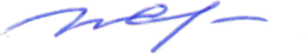 И.Л. Середюк